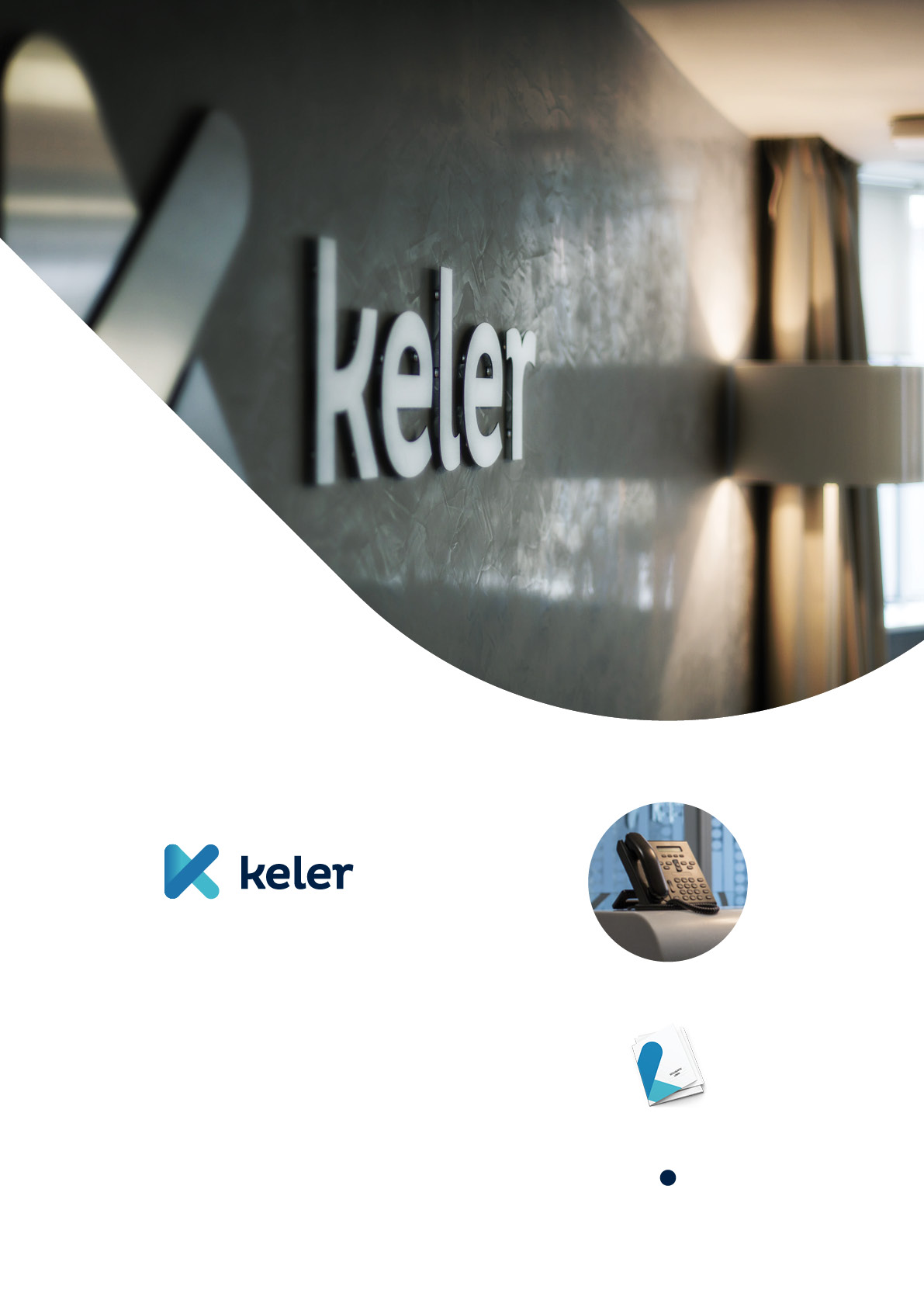 Document historyAbout the documentThis document is prepared by KELER Zrt. to the KID (KELER Interface Device) program operated in the KIS program of KELER Zrt. The document contains the data format descriptions of statements, advices that can be imported into and exported from the KID program.The KID program allows clients to transmit electronically the various data types downloaded from KELER Zrt. to their own systems. If the client has a computer system where they can process information received from KELER, the client does not have to retype data, it is enough to convert them from the predefined format to the format of their own systems.Parallel with the introduction of the new account management system (named BaNCS), exploiting the capabilities and advantages of the new system, KELER Zrt. starts XML based KID communication. The message format of KIDIO instructions is in line with the applicable ISO20022 XML standards and is to be interpreted jointly with such standards (www.iso20022.org). Individual XML messages were defined for the cases where the ISO standard is not applied. After the introduction of KELER’s new BaNCS system  for a limited period some KIDIO import/export formats will be retained in the current, minimally adjusted sequential file format, but after that period only the newly introduced XML based import/export formats will be available.During development and testing the interfaces herein published may need to be changed, fine-tuned. Import transactionsSequential KIDIO formatinstructions are to be put into separate data files based on their types and value dates. It means that for example funds transfer instructions will be put into a file separate from the file of securities transfer instructions. Within the same instruction type, if the settlement dates of the instructions differ, the instructions have to be put into files with different names. Finally there is another important rule applicable to HUF transfer instructions: in line with current requirements HUF transfers are to be separated based on the account number to be debited and put into separate files. File names can be optional. Files have a simple ASCII format, the program uses character set CodePage 852 to describe letters with accent. Basically they are made up by three important components. The first component is header. This contains one line the content of which is “HEADER”. The second component contains the individual instructions, the precise description of which will be detailed later. Generally speaking it is true that one instruction is to be given in one line and the lines describing the various items have to be of the same length. The third component is the closing line that indicates the file is ended. Its content is the text “TRAILER” that is followed by the number of instructions in the file, separated by spaces, in a line with a length of 5 characters.               HEADER BATCH               ....... first instruction   .......               .......                  .......               ....... third instruction   .......               TRAILER     3File header:File closing line:XML KIDIO formatIn the case of XML import KID allows the bulk instruction import using one xml file with the new DocumentContainer solution. Follow the known rules applied of sequential KIDIO format: one bulk must contain one type of KID instruction.  KID can identify the type of instruction by reading the transaction data and the namespace of the Document tag Instructions based on pacs.009, sese.023, sese.020, sese.030 can be imported using this solution.Structure:The description of the data elements that can be used in KIDIO XML messages includes the following data characteristics: Import/export format overviewImport formatsThe following table summarizes the KID import functions and the related XML format that will be available after the introduction of the BaNCS system and the messages that will remain supported with minor modifications in the current KIDIO format also. This compatibility between XML format and current sequential format will be available until T2S entry only and the current sequential messages will not be enriched with new business data.Not supported KIDIO import formatsAfter the launch of the new BaNCS system the following KID functions will no longer be supported in KIDIO, that is to say these can be entered and submitted to KELER in the KID interface only, importing will not be possible. Export formatsXML containerSeveral XML messages can be exported with DocumentContainer typeReportsThe following rules, formats provide guidance with respect to the new reports. The XML templates of the related reports are included in the attachment to this document (KIDIO_v7.01-01_ReportXSD.zip)The StatementID is a Unique Identifier having 26 characters and the format is:[1-6] – Report ID[7-14] - Date[15-20] - Time[21-26] - SequenceFor example:KOLLO120140724023045111111EP040020140724023045111111Fields (tags) where the description is marked within quotation marks are constants, their value can be expected exactly as specified within quotation marks.These lists contain the possible values of the special enumeration datatypes of the reports by datatype:Receipt Acknowledgement/Error message - admi.007.001.01This message is used to specify the status of the request in case of any error, for example the result of the schema validation or a business processing result/error and used to notify about receipt of message after cut-off.Cash management functionsCash management functions include the financial transactions and the related confirmations in the cash accounts (Forint and foreign currency) managed by KELER Zrt. TransactionsAll elements of the instruction messages related to the cash accounts comply with the UNIFI (UNIversal Financial Industry message scheme) FinancialInstitutionCreditTransferV04 message standards that are available at http://www.iso20022.org. The general XSD is available in the relevant line of the ’Msg ID (XML Schema)’ column, the message description can be found in the part of the Msg Def Report & MUG column related to pacs.009.001.04.The cash account instruction statuses comply with the pacs.002.001.03 FIToFIPaymentStatusReportV03 message standard. The advices of the settled transactions are based on the camt.054.001.04 BankToCustomerDebitCreditNotificationV04 message.The following table summarizes the messages and the meaning of the messages related to the cash account instructions: HUF VIBER withdrawalXML format – pacs.009.001.04Sequential formatThe VIBER transfer is supported in sequential KIDIO format also, the related format is as follows. Deviation from the KIDIO v6.* versions is highlighted.In the header: HEADER VIBERInter BP cash transferFormat and structure identical to those of the VIBER transfer. At the field level the only difference is in Transaction type. If the accounts to be debited and credited are kept in KELER (144…), the value of the following XML tag in GroupHeader: „INTE”.KELER in-house transfer is also supported in sequential format.Any currency can be transfered with XML Intra BP Cash transfer.Intra BP cash transferFormat and structure identical to those of the VIBER transfer. At the field level the only difference is in Transaction type. If the accounts to be debited and credited are the house accounts of the client, the value of the following XML tag in GroupHeader: „INTR”.Transfer among house accounts is also supported in sequential format. HUF IG2 WithdrawalXML format – pacs.009.001.04XML structure – pain.001.001.03Commonly used IG2/GIRO message format in UNIFI (ISO 20022) pain.001.001.03. For more information see www.giro.hu or www.sepahungary.hu Sequential formatFormat and structure identical to the VIBER transfer sequential format. The only difference is there is not „VIBER” in the HEADER.Foreign Currency WithdrawalXML format – pacs.009.001.04Sequential formatCash Blocking / unblocking – pacs.009.001.04Cash blocking/unblocking instruction should be used in case of cash-collateral submission and release. SEPA withdrawal – pain.001.001.06/03Cash transaction notificationsStatus advice – pacs.002.001.03Cash settlement notification – camt.054.001.04QueriesQueries of KID make possible to get the actual (real-time) balance informations & status of instructions. These informations also can be exported for further utilization. These queries can be exported in XML or sequential txt-format, as defined per queries below.Cash account balanceCash account balance queries can be exported both in XML & sequential txt format.XML formatSequential formatPending Cash account transactionsThe Pending Cash account transactions queries can be exported only in XML format.Deviza árfolyamokCash account statementsPNZ01 – Cash Account StatementThe report details the settled cash transactions and the opening and closing cash balances.Earlier reports replaced by this new report: K210, CAMTK210, DNEPNZ02 – Pending Cash Account StatementThis report lists all anticipated debit cash account transactions.PNZ04 – Summarized Interest StatementThe report details interest calculated for all accounts and currencies of a participant.Earlier reports replaced by this new report: DKAMPNZ05 – Detailed Interest StatementThe report details interest calculated for all accounts and currencies of a participant, providing daily break-down of the interest calculation.Earlier reports replaced by this new report: DKAM, K232Securities SettlementMost of the elements of the securities account related instruction messages comply with the UNIFI (UNIversal Financial Industry message scheme) SecuritiesSettlement-TransactionInstructionV04 message standards that are available at http://www.iso20022.org. The general XSD is available in the relevant line of the ’Msg ID (XML Schema)’ column, the message description is available in the part of the Msg Def Report & MUG column related to sese.023.001.04. Securities instruction status modification (priority modification, hold/release) is supported with the import of sese.030.001.04 SecuritiesSettlementConditionsModificationRequestV04, while instruction cancellation is supported with the import of sese.020.001.03 SecuritiesTransactionCancellationRequestV03 ISO20022 XML format messages.Instruction statuses comply with the sese.024.001.04 SecuritiesSettlement-TransactionStatusAdviceV04 message standards. The advices of settled transactions are based on sese.025.001.04 SecuritiesSettlementTransactionConfirmationV04 message. Each of these can be exported in the given ISO20022 XML format.The advices of the unmatched trades can be exported in sese.028.001.03 SecuritiesSettlementTransaction-AllegementNotificationV03 standard format.The following table summarizes the securities instruction related messages and the meaning of such messages: Settlement TransactionsFOP TransferXML format - sese.023.001.04Sequential formatBoth the securities transfer and the realignment (transaction among the accounts of a given custodian) can be imported in the earlier EPT format. The following table includes the required changes. The earlier ERE (securities realignment) import format will be no longer supported.Securities transactionmodificationXML format - sese.030.001.04Sequential formatIn case of FoP transaction (EPR instruction in current, 2014 KELER enviroment)In case of prompt-DVP transaction (PPR instruction in current, 2014 KELER enviroment)Securities transaction cancellationXML format - sese.020.001.03Securities settlement – Prompt (DVP)XML struktúra - sese.023.001.04Gross settlement PROMT deal sequential formatSecurities settlement – REPOXML struktúra - sese.023.001.04Gross settlement REPO deal sequential formatBlocking / unblockingXML format - sese.013.001.03Supplementary data:Types of blockingBlocking reasonsSequential formatDelivery versus delivery (DvD) instructionXML formatThis feed is used for the following purposes•	Creating a delivery Vs delivery settlement instruction•	DvD Settlement Notification•	Allegement Notification to the counterparty which is sent after a delay period•	Allegement Notification removal to the counterpartySequential formatCross Border instruction (sese.023.001.04)Security transaction notificationsThe Business Application Header is part of each securities settlement status business message exchanged between the entities. An ISO 20022 Message together with its Business Application Header forms a Business Message.RequestPayload tag wraps around the business application header and the document tag of the message as below :<RequestPayload xmlns:xsi="http://www.w3.org/2001/XMLSchema-instance"><AppHdr xmlns="urn:iso:std:iso:20022:tech:xsd:head.001.001.01" ><Document xmlns="urn:iso:std:iso:20022:tech:xsd:sese.024.001.04" ></RequestPayload>Business Application Header (head.001.001.01)Status advice (sese.024.001.04 message)Supplementary data:sese.024.001.04 Rejected reason codessese.024.001.04 Cancellation reason codes ISO20022 standard extraction:sese.024.001.04 Unmatched reason codesISO20022 standard extraction:sese.024.001.04 Pending/Failing Settlement Status Reasons ISO20022 standard extraction:Confirmation (sese.025.001.04 message)Supplementary data:Allegement notification (sese.028.001.03)Securities Settlement Allegement Removal Advice (sese.029.001.03 and semt.020.001.03)Allegement cancellation - sese.029Allegement recall - semt.020Securities Transaction Cancellation Request Status Advice (sese.027.001.03)Status notification for DVD instruction (sese.024.001.01_DVD)Status notification message for DVD instruction is a proprietary XML, based on sese.024.001.04.Sequential status messagesOrder status formats:Exporting order pack statusesKID status codesSec. instruction modification status (sese.031.001.03)Sec. blocking status message (semt.014.001.03)Sec. blocking confirmation message (semt.015.001.03)QueriesAllegment notificationsThe set of allegement notification can be exported using the XML container block which is defined in section 2.2.3. Each „Document” element of the container is a sese.028.001.03 message.Format and structure identical to 4.2.3 Allegement notification message.Security account balanceXML formatSequential formatPending Security account transactionsThis query results an XML- report about the custodian’s securities transactions.Instruments/Securities main dataSecurity account statementsThe Business Application Header is part of EP01, EP02 and EP03 statement business messages. An ISO 20022 Message together with its Business Application Header forms a Business Message.RequestPayload tag wraps around the business application header and the document tag of the message as below:<RequestPayload xmlns:xsi="http://www.w3.org/2001/XMLSchema-instance"><AppHdr xmlns="urn:iso:std:iso:20022:tech:xsd:head.001.001.01" ><Document xmlns="urn:iso:std:iso:20022:tech:xsd:sese.024.001.04" ></RequestPayload>The Business Application Header is described in section 4.2.1 in this document. EP01 – Statement of securities balance - semt.002.001.06This statement provide informations about the securities balance in IS020220 XML format.EP02 – Statement of settled securities transasctions - semt.017.001.03This statement details the custodian’s settled securities transactions in IS020220 XML format.EP03 – Statement of pending securities transactions - semt.018.001.03This statement details the custodian’s pending securities transactions in IS020220 XML format.EP04 – Statement of Cancelled/Deleted Securities TransactionsThis report details the cancelled or deleted transactions of a given period. Earlier reports replaced by this new report: T708, O100, B100EP05 – Blocked Securities/Instruments of BlockersReport about custodian’s securities blockings. Earlier reports replaced by this new report: T521, T522, T524, T526, T528, L503EP06 – Blocked Securities/Instruments of BeneficiaryReport on blocked securities, sent to the beneficiary custodian and in case of trilateral blocking to the on behalf custodian also. EP08 – Maturing Repo TradesThis report provides details of the maturing repo trades. In case of extended repo trades, the extended date needs to be taken into consideration.EP10 – Statement of Individual Securities Account TransactionsThis report details the settled transactions on individual-type safekeeping account.Earlier reports replaced by this new report: T521EP11 – Statement of AllegementThis report lists all the unmatched and pending transactions which were instructed by the counterparties against the custodian. EP12 – STP StatementsThis report lists all transactions which were instructed by KELER’s customers (BP’s), who have repair service for domestic settlement and all cross-border transactions.Security account management messagesAccountOpeningInstruction – acmt.001.001.03Account Modification Instruction – acmt.001.001.04Account Closing Request – acmt.019.001.02Derivative SettlementsThe DER subsystem includes the transactions related to futures trading. The format of Derivative settlement instructions remain unchanged. InstructionsAllocationPosition clearingPosition transferOption exercisePhysical delivery requestDelivery swapPosition cancellationDelivery noticeOption exercise with limitExercise option PVE inputPVE modificationStatements, advicesExport file structure: each line starts with a 10-character identifier. The identifier of the first line is  “HEADER” , the identifier of the last line is “TRAILER”. Item record identifier for each message is the message type concerned. Each line is closed with “CrLf” or “char(13)+ char(10)”.HEADER record structure:TRAILER record structure: Stock exchange trade confirmationFinancial settlementsCollective guarantees (KGA requirement)DealsOpen positions at the end of the previous cycleAllocationsPosition transfersPosition closing instructionsOption exercises / allocations / suspendsDelivery noticeCommissionsOpen positionsSPAN marginCommodities delivery positions pending performanceSecurities delivery positions pending performanceEnd of day positionsFX cross ratesTotal variation margin by clientExpiring positionsMember informationPositions subject to automatic exerciseDVP feedback to sellersDelivery drawingsAdvice that delivery can be startedMember information on deals acceptedThe structure of the following 6 messages are identical, the only difference is in the message type: Member information on deals accepted – UZENETTIP: UZLETRMember information on previous day closing open stock – UZENETTIP: NYITORMember information on actual open stock – UZENETTIP: NYITOTTRMember information on option exercises that cannot be executed– UZENETTIP: HIBLEHIVRMember information on position transfers – UZENETTIP: ATADRMember information on blocked positions – UZENETTIP: ZAROLTRMember information on collateral requirementMember information on variation marginMember information on deal allocationNotional list (FISZER)Position stock for notional delivery (FISZER)Fee account analyticsItem line:Amount line:Derivative closing pricesSPOT SubsystemStatements, advicesThe following reports will be changed:DSTTTPL, DSAPKL, DSSASKL, DSTEALDSTPPL statement (members’ financial positions)Item lines:Amount line by subaccounts:Amount line by currency:DSAPKL statement (Spot market interest)Item lines:Amount line by securities:Amount line by deal currency:Amount line by subaccount:DSSASKL statement (Settlement level interest)Item lines:Amount line by deal currency:Amount line by subaccount:DSTEAL statement (TEA list)Non-clearing members dealsSPOT market confirmationFinancial collateralOpen positionsSPAN marginFee account analytics (SPOT)Item line:Amount line:SPOT closing pricesMTS closing pricesCollateralKOLL01 – Financial position evaluation for Pledged securities – for pledgorThis report provides details of positions of the pledgor about all collateral purposes and its details (pledged instruments, its collateral-values, and exposures).Earlier reports replaced by this new report: T433, KMKIVEPL, KMKIVDEV, KMKIVGAR, KMFEDEPL, KMFEDDEV, MKFEDGAR, KMGARKOLL02 – Financial position evaluation for Pledged securities – for pledgeeCollateral valuesSecurities lines:Currency lines:Corporate ActionInstructionsShareholder identification (Disclosure --- DSCL)XML formatSequential formatHeader:Item lines:(Note: Denomination identifier is not to be provided, it will be taken from the securities master data based on ISIN).)(Note2: one import file can contain items related to one type of corporate actions. Various action types are to be imported separately.)Closing line:Share registry adviceSequential format. One import file can contain the items related to one type of share registry event. Various events must be imported separately.Header:Tétel sorok:Trailer:NotificationsShareholder identification notificationCorporate Action Movement Confirmation - seev.036.001.05An account servicer sends the CorporateActionMovementConfirmation message to an account owneror its designated agent to confirm posting of securities or cash as a result of a corporate action event.StatementsDEP01 – Report on Depository EventsThis report provides details of depository events which are handled in the system. Report contains events 90 days for past and 30 days for future from PD.CA01 – Report on Corporate Action Set-upThis report provides details of corporate action events which are setup in the system. Report contains events 90 days for past and 30 days for future from PD. Earlier reports replaced by this new report: ESED,  CORPCA02 – Snapshot with Cash Account NumbersThis report details securities position snapshot for issuers on Record Date EOD with corresponding cash accounts linked to security accounts.Earlier reports replaced by this new report: L100, L510CA03 – Snapshot with Entitlements and Cash AccountThis report details securities position snapshot of a Corporate action, which resulting a securities delivery for custodians.If a certain Corporate action requires a fraction-handling with cash pay-out, then the report shows the cash a/c by custodian.Earlier reports replaced by this new report: T714 CA04 – Completed payments report to CustodiansCA05 – Remaining quantity report to Custodians CA06 – Cancelled payments report to Custodians Fees statementsDIJ01 – Summarized Fees StatementThe report shows the summary of various fees (grouped by Fee Group and Fee Types) charged on a Client of KELER.Earlier reports replaced by this new report: K220DIJ02 – Detailed Fees StatementThe report shows the details of various fees (grouped by Fee Group and Fee Types) charged on a Client of KELER.Earlier reports replaced by this new report: K220, T5500Change typeDescriptionVersionModify2.2.3.1 Reports – Possible values of CollPurpose and BlockPurpose have been modified7.01-02New3.1.6. Blocking / Unblocking – New import format7.01-02New3.3.1 Queries – Cash account balance export format7.01-02New3.3.2 Queries – Cash account transactions export format7.01-02New4.1.2.2. Securities transfer status modification – Sequential format: legacy PPR format support7.01-02Modify4.1.4 DvP transactions: XML structure and description changes7.01-02Modify4.1.5.1 Blocking / unblocking: blocking type, blocking purpose, reason and collateral purpose changes7.01-02Modify4.2.1 Status advice: structure changes, new ISO statuses7.01-02Modify4.2.2 Confirmation: blocking type, blocking purpose, reason and collateral purpose changes 7.01-02Modify4.2.3 Allegement notification: datatypes and XML structure changes7.01-02New4.3.1 Allegement querie7.01-02New4.3.2 Security account balance querie7.01-02New4.3.3 Security account transactions querie7.01-02New4.4.1. EP01 – Securities Balance Custody Report7.01-02New4.4.2. EP02 – Securities Transaction Report – Settled Transactions7.01-02New4.4.3. EP03 – Securities Transaction Report - Pending  Transactions7.01-02New8.1.1.1 Corporate Action – Sherholder identification – XML format7.01-02New8.1.1.2 Corporate Action – Sherholder identification – Sequential format7.01-02Modify25 cahr long TaxID in SPOT statements (DSTPPL, DSAPKL, DSASKL, DSTEAL)7.01-03ModifyCash instructions (pacs.009.001.04) Creditor name moved to Creditro block7.01-03Modify8.1.1.	Shareholder identification notification (Ownership Disclosure): YearOfLongTermInvestmentAccountNumber becomes optionalMessageFunction is a new field (NEWM-Create, DELE-Delete)7.01-03New4.2.4.	SecuritiesTransactionCancellationRequestStatusAdvice (sese.027.001.03)7.01-03New8.2.1 Ownership Disclosure response message for DSCL Event7.01-03ModifySecuritiesSettlementConditionsModificationRequest: AccountServicerTransactionIdentification becomes optional7.01-03NewBusiness Application Header in Securities settlement status messages7.01-03ModifySecuritiesTransactionCancellationRequest (sese.020.001.03): ISIN is mandatory7.01-03Modifysese.023.001.04 Linkage – not supported at the time of Go-Live7.01-03NewSecuritiesSettlementAllegementRemovalAdvice (sese.029.001.03)7.01-03NewDvD Creation / Settlement Notification / Allegement Notification / Allegement Removal and DvD Securities Settlement Status Advice messages7.01-03New2.2.3.1.	XML container for downloading many XML messages to one file7.01-03Modify3.3.1.	Cash account balance7.01-03ModifyUsing BIC and BPID (KELER code) in sese.023 messages. Safekeeping account usage rules7.01-03ModifyRecycling flag moved to SupplementaryData in securities settlement messages7.01-03ModifyReport XSD and description modification7.01-03ModifyCash accounts have to be populated in CashParties block in case of DVP instruction7.01-03ModifyUpdate of sese.024 status and reason code list7.01-03ModifyCash account instraction’s Creditor Name tag has been changed to optional7.01-04ModifyIn case of PNT02 and PNZ04 AccountDescription has been changed to AccountType 7.01-04ModifyTransaction type description has become more specific in case of FOP transfer 7.01-04ModifyAgainst Payment code was misspelled (AMPT -> APMT)7.01-04ModifyIn case of EP01, EP02 and EP03 YesNoIndicator possible values „true” or „false”7.01-04ModifyIn case of EP01, EP02 and EP03 Account Owner and Account Servicer block have been changed7.01-04ModifyIn EP02 SubAcctDtls block has been removed7.01-04ModifyBIC list description modification7.01-04ModifyKOLL01 statement description  modification7.01-04ModifyDSCL and DSCL notification description  modification7.01-04New3.3.2.	Pending Cash account transactions7.01-05New4.2.8.	Sequential status messages7.01-05New4.3.3.	Pending Security account transactions7.01-05New4.3.4.	Instruments/Securities main data7.01-05NewCA04, CA05, CA06 reports7.01-05ModifyEP01, EP02 and EP03 description modification (Application header)7.01-07ModifySecurities status advice description modification (completion with partners)7.01-07ModifySecurity accoun balance query description: added ClientBPID and accountDescription7.01-07ModifyInstruments base data7.01-07ModifySecurities settlement confirmation message (sese.025): added matched reference7.01-07ModifyEP15 report is removed7.01-07Modify6.1.6.3.	SPAN margin position fixing7.01-08New2.1.2.	XML KIDIO format - Bulk xml import 7.01-08New4.1.8.	Cross Border instruction (sese.023.001.04)7.01-08NewNew messages format for securities blocking and statuses (semt.013-014-015)7.01-08New3.3.3.	Exchange rates7.01-08New4.2.9.	Securities instruction modification status message (sese.031.001.03)7.01-08New4.2.5.2.	Allegement recall - semt.0207.01-08ModifySecurities instruction transaction type standardization7.01-08ModifyRemoving Recycling flag from sec. settl. messages7.01-08ModifyPopulating Seller/Buyer data and Cum/Ex and Opt-out indicators in FOP, DVP, REPO instructions7.01-08ModifyCustomer priority possibble values7.01-08ModifyUsing KELR as scheme issuer in sec. settl. messages7.01-08ModifyMatched reference in Supplementary data block7.01-08NewKOLL01, PNZ03 statement7.01-08ModifyAll statement7.01-08ModifySome minor modification and amendment7.01-09ModifyPNZ03 report amendment7.01-10ModifyEP02 and EP03 report amendment related to cross border transaction7.01-10ModifyEP05 and EO06 modification: Participant Reference was added7.01-10Modifypacs.009 – FCY withdrawal (3.1.5.1)7.01-11Modifycamt.054 Booking notification (3.2.2)7.01-11ModifyEP02 – Account owner KELER code added7.01-12ModifySec. transaction modification and cancellation in case of REPO instructions7.01-12ModifyIG2 instruction – other IDs7.01-12ModifyCash blocking – list of possible values7.01-12ModifyFREE REPO instruction7.01-12ModifyDVD instruction – populating ISIN-s7.01-12ModifyAllegement notification – REPO data7.01-12ModifyInstrument base data – list of possible values7.01-12ModifyDSCL – rules, descriptions7.01-12New8.1.2.	Share registry advice7.01-12New2.2.3.3.	Technical message- admi.007.001.017.01-13Modify3.1.6.	Cash blocking – delete MAVIR and XETRA purpose7.01-13New3.1.7.	SEPA withdrawal – pain.001.001.06/037.01-13Modify3.2.2.	Cash booking notificaton – new tags7.01-13Modify4.1.3.	Cancellation – REPO extension7.01-13Modify4.1.5.	REPO – Matching status7.01-13Modify4.1.6.	Blocking release – SettlementDate = Release Date7.01-13Modify4.2.1.	Business Application Header (head.001.001.01) – KID package ID7.01-13Modify4.2.8.	KID status update7.01-13ModifyEP01, EP02 – Ad-hoc report7.01-13Modify8.1.1.1	TMF XML data length7.01-13ModifyPNZ03 statement - remove7.01-14Modify4.1.6.1	Securities blocking – remove priority7.01-14Modify4.1.7.1	DVD  – ALGC allegement removal message function7.01-14New4.5. Sec. Account management messages7.01-14New8.2.2. Corp. Action movement confirmation- seev.036.001.057.01-14ModifyTrade Date is mandatory in security settlement instructions. New filed for trade date in EPT, RPO txt import format.7.01-15Modify4.1.8 Cross Border – remove hold/release and other indicators7.01-15Delete4.4.11 EP13 BIC list - remove7.01-15Modify4.5. Security account management – remove T2S acccount flag 7.01-15New7.3 Collateral values7.01-15DescriptionPositionFormHeader text1-7HEADER, adjusted left, the rest is filled with spacesDescriptionPositionFormClosing line text1-7TRAILERnumber of instruction8-12Number adjusted to the rightField Name-XML TagRepM/OData TypeContent<DocumentContainer>NM ± Complex+<DocumentWrapper>YM± Complex++<Document xmlns:>NM± ComplexISO vagy egyedi XML, namespace kitöltésévelOrThe sign {OR … OR} (VAGY … VAGY) before the elements concerned shows if only one element out of several can be stated in the message. Field Name - XML tagThe ISO name of the data element and the short name to identify the element concerned of the XML message that is always stated in brackets. e.g. pl. <Amount>. The tree structure of the individual elements is represented in this column. The hierarchy level of individual elements is shown with the ’+’ sign in the table. RepIt shows if an element can be repeated in the message. The number of potential repetitions is stated in square brackets. E.g.[0..1]: it means that the element concerned can be stated in the message on 0 or one occasion. This element is optional. [1..1]: it means that the element concerned can be found in the message only once. This element is mandatory. [1..n]: it means that the element given is mandatory and the frequency of occurrence in the message is between 1 and n. The sign {OR … OR} (VAGY … VAGY) before the elements concerned shows if only one element out of several can be stated in the message.M/OThe field stating whether the data element is mandatory/optional. In certain cases it can deviate from the ISO standards (the optional field in the ISO standards is mandatory in the BaNCS system)ISO Data TypeFormat and values allowed. This column includes the format rule on the use of the element in line with the ISO standards. E.g.’ ExternalBalanceSubType1Code’ means that for the balance information the balance subtype codes are defined in line with these ISO code standards. BaNCS Data TypeData element format requirement of the BaNCS account management system if it is different than the ISO standards.KIDIO 6Reference to the field names stated in the sequential KIDIO 6 format. The 3-letter identifier refers to the KIDIO6 instruction type, the serial number refers to the data serial number within the instruction type. E.g. in EPT02 EPT refers to securities transfer, while 02 refers to the Settlement Date within the EPT instruction. ContentDescription of the business content, rules on how to complete the data element.Function name XML typeAvailable in KIDIO6 formatVIBER instruction, in-house transferISO20022 standardspacs.009.001.04FinancialInstitutionCreditTransferV04YesIntraday Forint transferISO20022 standardspacs.009.001.04FinancialInstitutionCreditTransferV04Yessequential and pain.001.001.03Foreign currency transfer ISO20022 standardspacs.009.001.04FinancialInstitutionCreditTransferV04YesSecurities transferSecurities realignment (transfer among the accounts of a custodian)ISO20022 standardssese.023.001.04SecuritiesSettlementTransactionInstructionV04YesSecurities instruction  modificationISO20022 standards Modification: sese.030.001.04SecuritiesSettlementConditionsModificationRequestV04Cancellation: sese.020.001.03SecuritiesTransactionCancellationRequestV03YesTXT is supported only in case of FOP, DVP. In case of REPO, only XML is supportedPROMPT tradeISO20022 standardssese.023.001.04SecuritiesSettlementTransactionInstructionV04YesREPO tradeDelivery REPO tradeISO20022 standardssese.023.001.04SecuritiesSettlementTransactionInstructionV04YesSecurities blockingISO20022 standardssemt.013.001.03IntraPositionMovementInstructionV03YesDelivery versus delivery (DVD)Individual XML message.YesDerivative instructionsUnchanged KIDIO formatYesCorporate Actions - DSCLIndividual XML messageYesCross Border instructionISO20022 standardssese.023.001.04SecuritiesSettlementTransactionInstructionV04n/aCash blockingISO20022 pacs.009.001.04FinancialInstitutionCreditTransferV04n/aSubaccount opening, modification, terminationTBDFunction codeFunction nameRemarksDKEDEMAT Securities CreationAvailable in the WARP system from December 2014DTODEMAT Securities CancellationAvailable in the WARP system from December 2014DETDEMAT Securities transfer to the IssuerAvailable in the WARP system from December 2014ERESecurities position realignmentIn the KID modernization it was transferred to the EPT instruction. KIDIO 6 EPT instruction or ISO20022 import format supported.HZATrilateral securities blockingOnly ISO20022 import format supported.HFETrilateral securities unblockingOnly ISO20022 import format supportedLZAVIBER limit securities blockingIn the KID modernization it was transferred to the ZAR instruction. ZAR instruction or ISO20022 import format supported.LFEVIBER limit securities unblockingIn the KID modernization it was transferred to the ZAR instruction. ZAR instruction or ISO20022 import format supported.FELSecurities unblockingIn the KID modernization it was transferred to the ZAR instruction. ZAR instruction or ISO20022 import format supported.BZABank card blockingIn the KID modernization it was transferred to the ZAR instruction. ZAR instruction or ISO20022 import format supported.BFEBank card unblockingIn the KID modernization it was transferred to the ZAR instruction. KIDIO 6 ZAR instruction or ISO20022 import format supported.HOSREPO extensionImporting will be no longer possibleSHODelivery REPO extensionImporting will be no longer possibleSRPDelivery REPOIn the KID modernization it was transferred to the RPO instructionDVEForeign currency transferImporting will be no longer possible. Use Inter BP cash transfer. DHK, HDK, DDKForeign exchangeImporting will be no longer possibleAVIForeign exchange adviceImporting will be no longer possibleField Name-XML TagRepe-titiveM/OData TypeContent<DocumentContainer>NM ± ComplexRoot tag. It has a Type attribute which describe the type of the list of messages.+<DocumentWrapper>YM± Complex++<AppHdr>NO± ComplexBusiness Application Header (head.001.001.01). In case of Securites settlement status messages, describes the type of the following Document tag (eg: sese.024.001.04)++<Document>NM± ComplexISO20022 or proprietary XMLBlockTypeJointBlockingUnilateralBilateralTrilateralEvtCategoryMandatoryVoluntaryYesNoIndicatortruefalseSTPNonSTPAutomaticRepairedAccountTypeOwnOmnibusOmnibusWithDetailsNormalClientIssuerNostroQuantityTypeUnitFaceAmountNarratBySellerBuyerKelerOtherTradeDirectionDeliveryReceiptPaymentTypeFREEAPMTCDIndicatorCreditDebitRepoTypeHoldInCustodyDeliveryOutRepoDirectionPurchaseRepurchaseInstClassEQDEBTMFSegregationTypeOwnOmnibus ClientSegregated ClientPeriodicityDailyWeeklyMonthlyQuarterlyYearlyAdhocEventOptCASHSECUIssuanceTyFreshIssuanceTopupReductionRealizationBaseAmountPercentageSubRecIndicatorSubmitReceiveFeeGrpBankingServicesSettlementServicesCustodyServicesIssuerServicesCommunicationServicesSpecialServicesFeeNamesTransactionFeeHoldingFeePeriodicFeeManualFeeCollPurposeMTNS - Multinet SettlementDERS - Derivative SettlementCEGX - Gas Market(CEEGEX)NFKP - Gas Market – Balancing platform NFKPEMEC -Energy market settlementBEMO -Balancing energy market operationMKAT – KAT (MAVIR)CPOD - Capacity Auction (MAVIR)CRTL – Collateral backed credit Line LimitXTRS - Xetra SettlementSLAB - Securities Lending &BorrowingCOGF - Default fund (multinet market)BlockPurposeGNRL - GeneralMNCP - Multinet covered positionDRCP - Derivative covered positionCBLR - Compulsory blocking for legal reasonCRAC - Corporate ActionVIGI - VIBER/GIROVISA - VisacardEUMA - Eurocard/MastercardGIRO - GirocardStatementNameStatement of Cancelled/Deleted Securities TransactionsBlocked Securities/Instruments of BlockersBlocked Securities/Instruments of BeneficiaryMaturing Repo TradesStatement of Individual Securities Account TransactionsStatement of AllegementSTP/non-STP Statement of OTC instructionsBIC listCentral Security Account Report of Electronic SecuritiesEOD Position Snapshot for Security AccountsFinancial position evaluation for Pledged securities - for PledgorFinancial position evaluation for Pledged securities - for PledgeeCash Account StatementPending Cash Account TransactionsCash Projection ReportSummarized Interest StatementDetailed Interest StatementReport on Depository EventsReport on Corporate Action SetupSnapshot with Cash Account NumberSnapshot with Entitlements and Cash AccountSummarized Fee StatementDetailed Fee StatementCurrencyListISO 4217 standard formatCountryListISO 3166-1 alpha-2 standard formatOrField Name-XML TagRep.M/OData TypeContentMessage root <Document><RctAck>NM± ComplexMessageIdentification<MsgId>NMMax16TextSource message type of technical message (eg: sese.023.001.04)Report<Rpt>YM± Complex+ RelatedReference<RltdRef>NM± Complex++Reference <Ref>NMMax50TextSource message reference.+RequestHandling<ReqHdlg>NM± Complex++StatusCode <StsCd>NMMax4TextStatus“RJCT” – error (schema validaton or business processing error)“RECE” – receipt (after cut-off)++Description<Desc>NOMax350TextMessage descriptionISO20022 message codeInput/OutputBusiness Usagepacs.009.001.04InputMessages of cash account instructions started in KID pacs.002.001.03OutputStatus messages and failed execution advice of cash account instructions started in KID.camt.054.001.04OutputSuccessful settlement advice messages of all cash account instructions and all transactions involving cash accounts. response message to successful instruction started in KID and settledposting advice on the transactions settled in the cash accountsOrField Name-XML TagRep M/OData TypeKIDIO 6ContentMessage root <Document><FICdtTrf>NM GroupHeader <GrpHdr>NM± Complex+MessageIdentification <MsgId>NMText 16Unique message ID assigned by the sender. Fix value: NOTPROVIDED (KID will generate the ID)+CreationDateTime <CreDtTm>NMISO Date TimeMessage creation date and time+NumberOfTransactions <NbOfTxs>NMNumber 15Number of transactions in he message, always „1”+InterbankSettlementDate <IntrBkSttlmDt>NMISODateHUF02Value date+SettlementInformation <SttlmInf>NM± Complex++SettlementMethod <SttlmMtd>NMText 4Settlement method, always "CLRG"+PaymentTypeInformation <PmtTpInf>NM± Complex++ServiceLevel <SvcLvl>NM± Complex+++Proprietary <Prtry>NMText 4HUF05Transaction type, always "VIBT"CreditTransferTransactionInformation <CdtTrfTxInf>Y[1..n]M± ComplexTransaction information+PaymentIdentification <PmtId>NM± Complex++EndToEndIdentification <EndToEndId>NMText 16HUF10End to end transaction unique ID assigned by the sender++TransactionIdentification <TxId>NMText 16Transaction unique ID assigned by the sender+PaymentTypeInformation <PmtTpInf>NO± Complex++ServiceLevel <SvcLvl>NO± Complex+++Proprietary <Prtry>NOText 35Client priority of the transaction. Possible values: „0003” - High or  „0004” - Normal. Default: "0004"++CategoryPurpose <CtgyPurp>NM± Complex+++Proprietary <Prtry>NMText 35Always „NORM”+InterbankSettlementAmount <IntrBkSttlmAmt>NMAmount (Num15,6)HUF09Amount and currency. Currency is always „HUF” +InterbankSettlementDate <IntrBkSttlmDt>NOISODateHUF02Settlement date (same as value date)+InstructingAgent <InstgAgt>NM± Complex++FinancialInstitutionIdentification <FinInstnId>NM± ComplexEmpty tag required: </FinInstnId>+Debtor <Dbtr>NM± ComplexDebtor information++FinancialInstitutionIdentification <FinInstnId>NM± ComplexEmpty tag required: </FinInstnId>+DebtorAccount <DbtrAcct>NO± ComplexDebtor account information. <IBAN> or <Othr> tag required++Identification <Id>NM± Complex{or+++IBAN <IBAN>NMIBAN IdentifierIBAN account number to be debitedor}+++Other <Othr>NM± Complex++++Identification <Id>NMText 35HUF03BBAN account number to be debited++++SchemeName <SchmeNm>NO± Complex+++++Code <Cd>NMExternalAccountIdentification1CodeAlways "BBAN"+Creditor <Cdtr>NM± ComplexCreditor information++FinancialInstitutionIdentification <FinInstnId>NM± ComplexEmpty tag required: </FinInstnId>+++Name <Nm>NOText 35Beneficiary Name+CreditorAccount <CdtrAcct>NO± ComplexCreditor account information. <IBAN> or <Othr> tag required++Identification <Id>NM± Complex{or+++IBAN <IBAN>NMIBAN IdentifierIBAN account number to be creditedor}+++Other <Othr>NM± Complex++++Identification <Id>NMText 34HUF05BBAN account number to be credited++++SchemeName <SchmeNm>NO± Complex++++Code <Cd>NMExternalAccountIdentification1CodeAlways "BBAN"+RemittanceInformation <RmtInf>NO± Complex++Unstructured <Ustrd>Y[0..3]OText 105HUF06HUF07HUF081st line of reference2nd line of reference3rd line of referenceDescriptionPositionFormMandatoryChangesType1-7HUF, adjusted to the left, rest is filled with spacesYSettlement date8-15in YYYYMMDDHHMMSS format. Mandatory fieldYAccount to be debited16-39Without hyphen, 3x8 or 2x8 digits adjusted to the left. Mandatory field.YBeneficiary name40-71Optional name. Mandatory field.YBeneficiary account number72-95Without hyphen, 3x8 or 2x8 digits adjusted to the left. Mandatory field. Cannot be NBH account number.YFirst line of reference96-127Optional text (cannot be empty if second or third line of reference contains data)NSecond life of reference128-159Optional text (cannot be empty if third line of reference contains data)NThird line of reference160-191Optional textNAmount192-211Whole number, adjusted to the right. Mandatory field.YDocument number212-217Optional numberNLegal title code218-222KELER VIBER legal title code. Not used.NSecurities ISIN223-234If legal title is related to securities, the ISIN of securities is to be entered here. Not used.NTax number235-245If legal title is related to tax number, tax number is to be entered here. Not used.NTo be debited country code246-247ISO country code. Not used.NBeneficiary country code248-249ISO country code. Not used.NLegal title of international payment turnover250-252Based on legal title table published by NBH. Not used.NOrField Name-XML TagRepM/OData TypeContent+PaymentTypeInformation <PmtTpInf>NM± Complex++ServiceLevel <SvcLvl>NM± Complex+++Proprietary <Prtry>NMText 4Transaction type: "INTE"OrField Name-XML TagRepM/OData TypeContent+PaymentTypeInformation <PmtTpInf>NM± Complex++ServiceLevel <SvcLvl>NM± Complex+++Proprietary <Prtry>NMText 4Transaction type: "INTR"OrField Name-XML TagRep M/OISO Data TypeKIDIO 6ContentMessage root <Document><FICdtTrf>NM GroupHeader <GrpHdr>NM± Complex+MessageIdentification <MsgId>NMText 16Unique message ID assigned by the sender+CreationDateTime <CreDtTm>NMISO Date TimeMessage creation date and time+NumberOfTransactions <NbOfTxs>NMNumber 15Number of transactions in he message, always „1”+TotalInterbankSettlementAmount <TtlIntrBkSttlmAmt>NOAmount (Num 15,6)Total amount of money moved between the instructing agent and the instructed agent. „Ccy” attribute is fix: „HUF”+InterbankSettlementDate <IntrBkSttlmDt>NMISODateValue date+SettlementInformation <SttlmInf>NM± Complex++SettlementMethod <SttlmMtd>NMText 4Settlement method, always "CLRG"+PaymentTypeInformation <PmtTpInf>NM± Complex++ServiceLevel <SvcLvl>NM± Complex+++Proprietary <Prtry>NMText 4HUF05Transaction type. Always "IG2"++LocalInstrument <LclInstrm>NO± Complex+++Proprietary <Prtry>NOText 35 (Num 1)Denotes the IG2 session
Possible Values are from 1 to 5CreditTransferTransactionInformation <CdtTrfTxInf>NM± Complex+PaymentIdentification <PmtId>NM± Complex++EndToEndIdentification <EndToEndId>NMText 16HUF10End to end transaction unique ID assigned by the sender++TransactionIdentification <TxId>NMText 16Transaction unique ID assigned by the sender+PaymentTypeInformation <PmtTpInf>NO± Complex++ServiceLevel <SvcLvl>NO± Complex+++Proprietary <Prtry>NOText 35Client priority of the transaction. Possible values: „0003” - High or  „0004” - Normal. Default: "0004"++CategoryPurpose <CtgyPurp>NM± Complex+++Proprietary <Prtry>NMText 35Instruction type. Always „NORM”+InterbankSettlementAmount <IntrBkSttlmAmt>NMAmount (Num 15,6)HUF09Amount and currency. Currency is always „HUF” +InterbankSettlementDate <IntrBkSttlmDt>NOISODateHUF02Settlement date+InstructingAgent <InstgAgt>NM± Complex++FinancialInstitutionIdentification <FinInstnId>NM± ComplexEmpty tag required: </FinInstnId>+UltimateDebtor <UltmtDbtr>NO± Complex Ultimate debtor information++FinancialInstitutionIdentification <FinInstnId>NM± Complex+++Name <Nm>NOText 140Ultimate debtor name+++PostalAddress <PstlAdr>NO± Complex++++AddressLine <AdrLine>Y[0..3]OText 140Ultimate debtor address 1++++AddressLine <AdrLine>Y[0..3]OText 140Ultimate debtor address 2++++AddressLine <AdrLine>Y[0..3]OText 140Ultimate debtor address 3+++Other <Othr>NO± Complex++++Id <Id>NOText 35Ultimate debtor ID+Debtor <Dbtr>NM± ComplexDebtor information++FinancialInstitutionIdentification <FinInstnId>NM± ComplexEmpty tag required: </FinInstnId>+++Other <Othr>NO± Complex++++Id <Id>NOText 35Debtor other ID+DebtorAccount <DbtrAcct>NO± ComplexDebtor account information. <IBAN> or <Othr> tag required++Identification <Id>NM± Complex{or+++IBAN <IBAN>NMIBAN IdentifierIBAN account number to be debitedor}+++Other <Othr>NM± Complex++++Identification <Id>NMText 35HUF03BBAN account number to be debited++++SchemeName <SchmeNm>NO± Complex+++++Code <Cd>NMExternalAccountIdentification1CodeAlways "BBAN"+Creditor <Cdtr>NM± ComplexCreditor information++FinancialInstitutionIdentification <FinInstnId>NM± ComplexEmpty tag required: </FinInstnId>+++Name <Nm>NMText 35Beneficiary Name+++Other <Othr>NO± Complex++++Identification <Id>NOText 35Creditor other ID+CreditorAccount <CdtrAcct>NO± ComplexCreditor account information.<IBAN> or <Othr> format required++Identification <Id>NM± Complex{or+++IBAN <IBAN>NMIBAN IdentifierIBAN account number to be creditedor}+++Other <Othr>NM± Complex++++Identification <Id>NMText 34HUF05BBAN account number to be credited++++SchemeName <SchmeNm>NO± Complex++++Code <Cd>NMExternalAccountIdentification1CodeAlways "BBAN"+UltimateCreditor <UltmtCdtr>NO± ComplexUltimate creditor information++FinancialInstitutionIdentification <FinInstnId>NM± ComplexEmpty tag required: </FinInstnId>+++Name <Nm>NOText 140HUF04Ultimate creditor name+++PostalAddress <PstlAdr>NO± Complex++++AddressLine <AdrLine>Y[0..3]OText 140Ultimate creditor address 1++++AddressLine <AdrLine>Y[0..3]OText 140Ultimate creditor address 2++++AddressLine <AdrLine>Y[0..3]OText 140Ultimate creditor address 3+++Other <Othr>NO± Complex++++Identification <Id>NOText 35Ultimate creditor other ID+RemittanceInformation <RmtInf>NO± Complex++Unstructured <Ustrd>Y[0..3]OText105HUF06HUF07HUF081st line of reference2nd line of reference3rd line of referenceXML tagTypeDescriptionMandatory<Document><CstmrCdtTrfInitn>Message rootY+<GrpHdr> Y+<GrpHdr>++<MsgId>Max35TextUnique message ID assigned by the senderY+<GrpHdr>++<CreDtTm>ISODateTimeMessage creation date and timeY+<GrpHdr>++<NbOfTxs>Max15NumericTextNumber of transactions in he messageY+<PmtInf>Block of information about DebtorY+<PmtInf>++<PmtInfId>Max35TextPayment Information Identification. Unique identification, as assigned by a sending party, to unambiguously identify the payment informationgroupY+<PmtInf>++<ReqdExctnDt>ISODateRequestedExecutionDate (Settlement date). N+<PmtInf>++<Dbtr>N+<PmtInf>++<Dbtr>+++<Nm>Max140TextDebtor’s nameN+<PmtInf>++<DbtrAcct>Debtor account blockY+<PmtInf>++<DbtrAcct>+++<Id>Y+<PmtInf>++<DbtrAcct>+++<Id>++++<IBAN>IBANDebtor account (IBAN format)Y+<PmtInf>++<UltmtDbtr>Ultimate debtor blockN+<PmtInf>++<UltmtDbtr>+++<Nm>C140Ultimate Debtor’s nameN+<PmtInf>++<UltmtDbtr>+++<PstlAdr>Ultimate Debtor’s address blockN+<PmtInf>++<UltmtDbtr>+++<PstlAdr>++++<AdrTp>AddressType2CodeUltimate Debtor’s address typeN+<PmtInf>++<UltmtDbtr>+++<PstlAdr>++++<AdrLine>Max70TextUltimate Debtor’s addressN+<PmtInf>++<CdtTrfTxInf>CreditTransferTransactionInformation. Set of elements used to provide information on the individual transaction(s) included in the messageY+<PmtInf>++<CdtTrfTxInf>+++<PmtId>Set of elements used to reference a payment instructionN+<PmtInf>++<CdtTrfTxInf>+++<PmtId>++++<EndToEndId>EndToEndIdentification Unique identification assigned by the initiating party to unumbiguously identify the transaction. This identification is passed on, unchanged, throughout the entire end-to-end chain N+<PmtInf>++<CdtTrfTxInf>+++<PmtTpInf>++++<LclInstrm>+++++<Prtry>Max35TextIG2 Session ID Denotes the IG2 session
Possible Values are from 1 to 5. But no. of sessions can be changed by NBH azonosító.N+<PmtInf>++<CdtTrfTxInf>+++<Amt>Amount blockY+<PmtInf>++<CdtTrfTxInf>+++<Amt>++++<InstdAmt>AmountAmount of money to be moved between the debtor and creditor, before deduction of charges, expressed in the currency as ordered by the initiating party. „Ccy” attribute contains the currency (always „HUF”) Y+<PmtInf>++<CdtTrfTxInf>+++<Cdtr>Creditor blockY+<PmtInf>++<CdtTrfTxInf>+++<Cdtr>++++<Nm>C140Creditor’s nameY+<PmtInf>++<CdtTrfTxInf>+++<CdtrAcct>Creditor account blockY+<PmtInf>++<CdtTrfTxInf>+++<CdtrAcct>++++<Id>Y+<PmtInf>++<CdtTrfTxInf>+++<CdtrAcct>++++<Id>+++++<IBAN>IBANCreditor account number (IBAN format)Y+<PmtInf>++<CdtTrfTxInf>+++<UltmtCdtr>Ultimate Creditor blockN+<PmtInf>++<CdtTrfTxInf>+++<UltmtCdtr>++++<Nm>C140Ultimate Creditor’s nameN+<PmtInf>++<CdtTrfTxInf>+++<RmtInf>Remittance info blockN+<PmtInf>++<CdtTrfTxInf>+++<RmtInf>++++<Ustrd>C140NarrativeNOrField Name-XML TagRep M/OData TypeKIDIO 6ContentMessage root <Document><FICdtTrf>NM GroupHeader <GrpHdr>NM± Complex+MessageIdentification <MsgId>NMText 16Unique message ID assigned by the sender+CreationDateTime <CreDtTm>NMISO Date TimeMessage creation date and time+NumberOfTransactions <NbOfTxs>NMNumber 15Number of transactions in he message, always „1”+TotalInterbankSettlementAmount <TtlIntrBkSttlmAmt>NOAmountNot used+InterbankSettlementDate <IntrBkSttlmDt>NMISODateDEV13Value date+SettlementInformation <SttlmInf>NM± Complex++SettlementMethod <SttlmMtd>NMText 4Settlement type. Always "CLRG"+PaymentTypeInformation <PmtTpInf>NM± Complex++ServiceLevel <SvcLvl>NM± Complex+++Proprietary <Prtry>NMText 4Transaction type. Always "FCTX"CreditTransferTransactionInformation <CdtTrfTxInf>NM± Complex+PaymentIdentification <PmtId>NM± Complex++EndToEndIdentification <EndToEndId>NMText 35DEV22End to end transaction unique ID assigned by the sender++TransactionIdentification <TxId>NMText 16Transaction unique ID assigned by the sender+PaymentTypeInformation <PmtTpInf>NO± Complex++ServiceLevel <SvcLvl>NO± Complex+++Proprietary <Prtry>NOText 35Client priority of the transaction. Possible values: „0003” - High or  „0004” - Normal. Default: "0004"++LocalInstrument <LclInstrm>NO± Complex+++Proprietary <Prtry>NMText 35DEV23Beneficiary type. "B" – Bank"N" – Not bank++CategoryPurpose <CtgyPurp>NM± Complex+++Proprietary <Prtry>NMText 35Instruction type. Always "NORM"+InterbankSettlementAmount <IntrBkSttlmAmt>NMAmount (Num 15,6)DEV11, DEV12Amount and currency +InterbankSettlementDate <IntrBkSttlmDt>NOISODateDEV02Settlement date+InstructingAgent <InstgAgt>NM± Complex++FinancialInstitutionIdentification <FinInstnId>NM± ComplexEmpty tag required: </FinInstnId>+IntermediaryAgent1 <IntrmyAgt1>NO± ComplexIntermediary bank information++FinancialInstitutionIdentification <FinInstnId>NM± Complex+++BICFI <BICFI>NMBICIdentifierDEV26Intermediary bank BIC+IntermediaryAgent2 <IntrmyAgt2>NO± ComplexCorrespondent bank information++FinancialInstitutionIdentification <FinInstnId>NM± Complex+++BICFI <BICFI>NMBICIdentifierDEV10Correspondent bank BIC+IntermediaryAgent2Account <IntrmyAgt2Acct>NO± ComplexCorrespondent bank account number++Identification <Id>NM± Complex+++Other <Othr>NM± Complex++++Identification <Id>NMMax34TextDEV25Correspondent bank account number+Debtor <Dbtr>NM± ComplexDebtor information++FinancialInstitutionIdentification <FinInstnId>NM± ComplexEmpty tag required: </FinInstnId>+DebtorAccount <DbtrAcct>NM± Complex++Identification <Id>NM± Complex+++IBAN <IBAN>NMIBAN IdentifierDEV03IBAN fx account to be debited+CreditorAgentAccount <CdtrAgtAcct>NO± ComplexAccount number of beneficiary bank++Identification <Id>NM± Complex+++Other <Othr>NM± Complex++++Identification <Id>NMText 34DEV24Account number of beneficiary bank+Creditor <Cdtr>NM± ComplexBeneficiary information++FinancialInstitutionIdentification <FinInstnId>NM± Complex+++BICFI <BICFI>NOIdentifierSetDEV21Beneficiary BANK BIC+CreditorAccount <CdtrAcct>NO± ComplexBeneficiary account number.Mandatory field for non-bank. Cannot be completed for bank++Identification <Id>NM± Complex{or+++IBAN <IBAN>NMIBAN IdentifierDEV08Beneficiary IBAN account number.Mandatory field for non-bank. Cannot be completed for bankor}+++Other <Othr>NM± Complex++++Identification <Id>NMText 34DEV08Beneficiary BBAN account number.Mandatory field for non-bank. Cannot be completed for bank+UltimateCreditor <UltmtCdtr>NO± ComplexIf beneficiary type is not bank, it is required++FinancialInstitutionIdentification <FinInstnId>NM± ComplexEmpty tag required: </FinInstnId>+++Name <Nm>NOText 140 (Text 35)DEV05Ultimate Beneficiary name+++PostalAddress <PstlAdr>NO± Complex++++AddressLine <AdrLine>Y[0..3]OText 140DEV05DEV06DEV07Beneficiary address, line 1
Beneficiary address, line 2Beneficiary address, line 3+RemittanceInformation <RmtInf>NO± Complex++Unstructured <Ustrd>NOText 140DEV14DEV15DEV16DEV171st line of reference2nd line of reference3rd line of reference4th line of referenceCodeDescriptionPositionFormatMandatoryChangesDEV01Type1-7DEV, adjusted to the left, rest is filled with spacesYDEV02Settlement date8-15In YYYYMMDD format. Mandatory field.YDEV03Fx account to be debited16-49IBAN account numberIn Huxx14400018ccccccccaaaaaaaa format wherexx – check sumcc – client codeaa – account numberMandatory field.YDEV04Country code of client to be debited50-51ISO country code, e.g.. HU, GB, US etc. Not used.NDEV05Beneficiary name, line 152-86Text. Mandatory field for non-bank. Cannot be completed for bank.YDEV06Beneficiary name, line 287-121Text. Cannot be completed for bank.NDEV07Beneficiary name, line 3122-156Text. Cannot be completed for bank.NDEV08Beneficiary account number157-190Text. Mandatory field for non-bank. Cannot be completed for bank.Y/NDEV09Beneficiary country code191-192ISO country code, e.g.. HU, GB, US etc. Not used.NDEV10Correspondent bank BIC193-203SWIFT Bank Identification Code. Mandatory field.YDEV11Amount204-221Number, 2 decimals. Mandatory field.YDEV12Amount currency222-224Currency in line with ISO: e.g. HUF, USD. Mandatory field.YDEV13Value date225-232Date in YYYYMMDD format. Mandatory fieldYDEV14Reference line 1233-267TextNDEV15Reference line 2268-302TextNDEV16Reference line 3303-337TextNDEV17Reference line 4338-372TextNDEV18Account manager BIC373-383Not usedNDEV19Account number of account manager384-418Not usedNDEV20International payment turnover legal title419-421In line with legal title table issued by the NBH. Not used.NDEV21Beneficiary BIC422-432SWIFT Bank Identification Code Mandatory field.YDEV22Reference number433-448Transaction reference number. Text.NDEV23Beneficiary type449-449„B” – Bank „N” – Non-bankMandatory field.YDEV24Account number of beneficiary bank450-483TextNDEV25Account number of correspondent bank484-517TextNDEV26Intermediary bank BIC518-528SWIFT Bank Identification Code.NOrField Name-XML TagRepM/OData TypeContentMessage root <Document><FICdtTrf>NM GroupHeader <GrpHdr>NM± Complex+MessageIdentification <MsgId>NMText 35Unique message ID assigned by the sender+CreationDateTime <CreDtTm>NMISO Date TimeMessage creation date and time+NumberOfTransactions <NbOfTxs>NMNumber 15Number of transactions in he message, always „1”+SettlementInformation <SttlmInf>NM± Complex++SettlementMethod <SttlmMtd>NMText 4Settlement method, always "CLRG"+PaymentTypeInformation <PmtTpInf>NM± Complex++ServiceLevel <SvcLvl>NM± Complex+++Proprietary <Prtry>NMText 4Transaction type
„COLI” – Blocking
„COLO” – UnblockingCreditTransferTransactionInformation <CdtTrfTxInf>NM± Complex+PaymentIdentification <PmtId>NM± Complex++EndToEndIdentification <EndToEndId>NMText 35End to end transaction unique ID assigned by the sender or „NOTPROVIDED”++TransactionIdentification <TxId>NMText 35Transaction unique ID assigned by the sender. If it is equal to „NOTPROVIDED”, KID generates the unique reference.+PaymentTypeInformation <PmtTpInf>NO± Complex++ServiceLevel <SvcLvl>NO± Complex+++Proprietary <Prtry>NOText 35Client priority of the transaction. Possible values: „0003” - High or  „0004” - Normal. Default: "0004"++CategoryPurpose <CtgyPurp>NM± Complex+++Proprietary <Prtry>NMText 35Instruction typeAlways ”NORM”+InterbankSettlementAmount <IntrBkSttlmAmt>NMAmountAmount and currency +InterbankSettlementDate <IntrBkSttlmDt>NOISODateSettlement date+InstructingAgent <InstgAgt>NM± Complex++FinancialInstitutionIdentification <FinInstnId>NM± Complex Only tag </FinInstnId> is mandatory.+Debtor <Dbtr>NM± Complex++FinancialInstitutionIdentification <FinInstnId>NM± Complex Only tag </FinInstnId> is mandatory.+DebtorAccount <DbtrAcct>NO± Complex++Identification <Id>NM± Complex+++IBAN <IBAN>NMIBAN IdentifierIBAN account number to be blocked / unblocked+Creditor <Cdtr>NM± Complex++FinancialInstitutionIdentification <FinInstnId>NM± Complex Only tag </FinInstnId> is mandatory.+CreditorAccount <CdtrAcct>NO± ComplexCreaditor block has to be the same as debtor++Identification <Id>NM± Complex+++IBAN <IBAN>NMIBAN IdentifierIBAN account number to be blocked / unblocked+CreditorAgent <CdtrAgt>NO± Complex++FinancialInstitutionIdentification <FinInstnId>NM± Complex+++ClearingSystemMemberIdentification <ClrSysMmbId>NO± Complex++++MemberIdentification <MmbId>NMText35KELER code of OnBehalf of client+++Other <Othr>NO± Complex++++Identification <Id>NMText 35Beneficiary business partner ID (BPID/KELER code)
KELER CCP’s KELER code  for the following blocking purposes: „MTNS”, „DERS”, „CEGX”, „NFKP”, „EMEC”, „OTCD” KELER’s KELER code for the following blocking purposes:„CRTL”, „XTRS”, „SLAB”++++Issuer <Issr>NOText 35Collateral Purpose:
„MTNS” - Multinet Settlement„DERS” - Derivative Settlement„CEGX” - Gas Market(CEEGEX)„NFKP” - Gas Market(Balancing platform)„ENLC” - Energy market settlement „CRTL” - Credit Line Limit „SLAB” - Securities Lending & Borrowing„OTCD” - OTC Derivative Market++++SchemeName <SchmeNm>NO± Complex+++++Proprietary <Prtry>NMText 35Segregation type„W” – House account„O” – Omnibus account+RemittanceInformation <RmtInf>NO± Complex++Unstructured <Ustrd>NOText 140ReferenceOrField Name-XML TagRepM/OData TypeContentMessage root <Document> <CstmrCdtTrfInitn>NM GroupHeader <GrpHdr>NM± Complex+MessageIdentification <MsgId>NMText 16Message identification. Generated by KID. Fix value: "NOTPROVIDED"+CreationDateTime <CreDtTm>NMISODateTimeCreation Date Time+NumberOfTransactions <NbOfTxs>NMNumber 15Number Of Transactions int he message+ControlSumNODecimal 18Control sum (sum of the amount to be debited)+InitiatingParty <InitgPty>NM++Name <Nm>NOText 70Initiating customer name++Identification <Id>NO± Complex+++Organization <OrgId>NM± Complex++++OtherId <Othr>NM± Complex+++++Identifier <Id>NMText 35initiating customer KELER codePaymentInformation <PmtInf>Y[1..n]M± ComplexTransaction block+PaymentInformationIdentification <PmtInfId>NMText 16Transaction block unique Id+PaymentMethod <PmtMtd>NMCodeSetFixed: "TRF"+PaymentTypeInformation <PmtTpInf>NM± Complex++Service Level <SvcLvl>NM± Complex+++Code <Cd>NMCodeSetTransaction type. Fixed: "SEPA"++CategoryPurpose <CtgyPurp>NO± Complex+++Code <Cd>NMCodeSetCategory purpose+RequestedExecutionDate <ReqdExctnDt>NMDateValue date+Debtor <Dbtr>NM± ComplexDebtor block ++Name <Nm>NOText 70Debtor name++PostalAddress <PstlAdr>NO± Complex+++Country <Ctry>NOCodeSetDebtor country code+++AddressLine <AdrLine>Y[0..2]OText 70Debtor address++Identification <Id>NO± Complex+++Organization <OrgId>NO± Complex{or++++AnyBICIdentifier <AnyBIC>NOIdentifierSetDebtor BICor}++++OtherId <Othr>NO± Complex+++++Identifier <Id>NMText 35Debtor other Id+++++SchemeName <SchmeNm>NO± Complex{or++++++Code <Cd>NMCodeSetId typeor}++++++Proprietary <Prtry>NMText 35Fixed to „PrtryId”, when proprietary Id type is given+++++Issuer <Issr>NOText 35Issuer of the Id+DebtorAccount <DbtrAcct>NM± Complex++Identification <Id>NM± Complex+++IBAN <IBAN>NMIdentifierSetAccount to be debited (IBAN)+DebtorAgent <DbtrAgt>NM± Complex++FinancialInstitutionIdentification
<FinInstnId>NM± Complex+++BankIdentification
Code
v03: <BIC>
v06: <BICFI>NMIdentifierSetKELER BIC+CreditTransferTransactionInformation <CdtTrfTxInf>NM± Complex++PaymentIdentification <PmtId>NM± Complex+++InstructionIdentification <InstrId>NOText 35Instruction identification+++EndToEndIdentification <EndToEndId>NMText 35End To End Identification++Amount <Amt>NM± Complex{or+++InstructedAmount <InstdAmt>NMAmount 18,2Amount to be debited in EURor}+++EquivalentAmount <EqvtAmt>NM± Complex++++Amount <Amt>NMAmountAmount to be debited in other currency++++Currency <CcyOfTrf>NMCodesetCredited amount currency (fixed: "EUR")++UltimateDebtor <UltmtDbtr>NO± ComplexUltimate debtor block+++Name <Nm>NOText70Name+++Identification <Id>NO± Complex{or++++OrganisationIdentification <OrgId>NM± Complex{or+++++AnyBIC <AnyBIC>NOBICIdentifierBICor}+++++Other <Othr>NO± Complex++++++Identification <Id>NMText35Other Id++++++SchemeName <SchmeNm>NO± Complex+++++++Code <Cd>NMCodeSetExternalOrganisationIdentification1Codeor}++++PrivateIdentification <PrvtId>NM± Complex{or+++++DateAndPlaceOfBirth <DtAndPlcOfBirth>NO± Complex++++++BirthDate <BirthDt>NMDateBirthDate++++++CityOfBirth <CityOfBirth>NMText35City of birth++++++CountryOfBirth <CtryOfBirth>NMCountryCodeCountryOfBirthor}+++++Other <Othr>NO± Complex++++++Identification <Id>NMText35Other Id++++++SchemeName <SchmeNm>NO± Complex{or+++++++Code <Cd>NMCodeSetExternalPersonIdentification1Codeor}+++++++Prtry <Prtry>NMText 35Other Id type++++++Issuer <Issr>NOText 35Issuer of the Id++Creditor <Cdtr>NM± ComplexCreditor block+++Name <Nm>NMText70Name+++PostalAddress <PstlAdr>NO± Complex++++Country <Ctry>NOCodeSetCreditor country code++++AddressLine <AdrLine>Y[0..2]OText 70Creditor address+++Identification <Id>NO± Complex{or++++OrganisationIdentification <OrgId>NM± Complex{or+++++AnyBIC <AnyBIC>NOBICIdentifierBICor}+++++Other <Othr>NO± Complex++++++Identification <Id>NMText35Other Id++++++SchemeName <SchmeNm>NO± Complex+++++++Code <Cd>NMText4ExternalOrganisationIdentification1Codeor}++++PrivateIdentification <PrvtId>NM± Complex{or+++++DateAndPlaceOfBirth <DtAndPlcOfBirth>NO± Complex++++++BirthDate <BirthDt>NMDateBirthDate++++++CityOfBirth <CityOfBirth>NMText35City of birth++++++CountryOfBirth <CtryOfBirth>NMCountryCodeCountryOfBirthor}+++++Other <Othr>NO± Complex++++++Identification <Id>NMText35Other Id++++++SchemeName <SchmeNm>NO± Complex{or+++++++Code <Cd>NMText4ExternalPersonIdentification1Codeor}+++++++Prtry <Prtry>NMText 35Other Id type++++++Issuer <Issr>NOText 35Issuer of the Id++CreditorAccount <CdtrAcct>NO± Complex+++Identification <Id>NM± Complex++++IBAN <IBAN>NMIBAN IdentifierAccount to be credited++UltimateCreditor <UltmtCdtr>NO± ComplexUltimate debtor block+++Name <Nm>NOText70Name+++Identification <Id>NO± Complex{or++++OrganisationIdentification <OrgId>NM± Complex{or+++++AnyBIC <AnyBIC>NOBICIdentifierBICor}+++++Other <Othr>NO± Complex++++++Identification <Id>NMText35Other Id++++++SchemeName <SchmeNm>NO± Complex+++++++Code <Cd>NMText4ExternalOrganisationIdentification1Codeor}++++PrivateIdentification <PrvtId>NM± Complex{or+++++DateAndPlaceOfBirth <DtAndPlcOfBirth>NO± Complex++++++BirthDate <BirthDt>NMDateBirthDate++++++CityOfBirth <CityOfBirth>NMText35City of birth++++++CountryOfBirth <CtryOfBirth>NMCountryCodeCountryOfBirthor}+++++Other <Othr>NO± Complex++++++Identification <Id>NMText35Other Id++++++SchemeName <SchmeNm>NO± Complex{or+++++++Code <Cd>NMText4ExternalPersonIdentification1Codeor}+++++++Prtry <Prtry>NMText 35Other Id type++++++Issuer <Issr>NOText 35Issuer of the Id++Purpose <Purp>NO± Complex+++Code <Cd>NMCodeSetPurpose (ExternalPurposeCode1)++RemittanceInformation <RmtInf>NO± ComplexNarrative block{or+++Unstructured <Ustrd>NOText 140Unstructured narrativeor}+++Structured <Strd>NO± Complex+++CreditorReferenceInformation <CdtrRefInf>NO± Complex++++Type <Tp>NO± Complex+++++CodeOrProprietary <CdOrPrtry>NM± Complex++++++Code <Cd>NMText4Fix: "SCOR"+++++Issuer <Issr>NOText35++++Reference <Ref>NOText35OrField Name-XML TagRepM/OData TypeRemarksMessage root <Document><FIToFIPmtStsRpt>N MGroupHeader <GrpHdr>N M+MessageIdentification <MsgId>NMText 35Unique message ID assigned by KELER+CreationDateTime <CreDtTm>NMISO Date TimeMessage creation date and time+InstructingAgent <InstgAgt>NO± Complex++FinancialInstitutionIdentification <FinInstnId>NM± Complex+++BIC <BIC>NMIdentifierSetSender BIC+InstructedAgent <InstdAgt>NM± Complex++FinancialInstitutionIdentification <FinInstnId>NM± Complex+++BIC <BIC>NMIdentifierSetReceiver BICOriginalGroupInformationAndStatus <OrgnlGrpInfAndSts>NM± Complex+OriginalMessageIdentification <OrgnlMsgId>NMText 35Original message ID+OriginalMessageNameIdentification <OrgnlMsgNmId>NMText 35Original message type ("pacs.009.001.04")+GroupStatus <GrpSts>NMCodeSetTransaction main status"ACCP" - Accepted
"ACSC" - Accepted Settlement Completed
"RJCT" – Rejected„PDNG” – Pending+StatusReasonInformation <StsRsnInf> [0..*]Y [0..*]O± Complex++Originator <Orgtr>NO± Complex+++Identification <Id>NO± Complex++++OrganisationIdentification <OrgId>NM± Complex+++++BICOrBEI <BICOrBEI>NMIdentifierSetSender's BIC++Reason <Rsn>NO± Complexor}+++Proprietary <Prtry>NMText 35Sub status"NORE" - None
"ACTP" - Accepted
"SUCS" - Settled Successful
"SUCE" - Settled with Exception
"REDS" - Ready for Settlement
"SEFT" - Sent for Fund Transfer
"REJT" - Rejected
"FAIL" - Failed
"CANC" - CancelledOrField Name-XML TagRep M/OData TypeKIDMessage root <Document><BkToCstmrDbtCdtNtfctn>NMGroupHeader <GrpHdr>N M+MessageIdentification <MsgId>NMText 35Reference number generated by the system for the original instruction+CreationDateTime <CreDtTm>NMISODateTimeMessage creation date and time+OriginalBusinessQuery <OrgnlBizQry>NM± Complex++MessageIdentification <MsgId>NMText 35Original instruction message ID assigned by clientNotification <Ntfctn>Y[1 ..*]+Identification <Id>NMText 35Notification uniqe ID+CreationDateTime <CreDtTm>NMISODateTimeNotification creation date and time+Account <Acct>NM± Complex++Identification <Id>NM± Complex{or+++IBAN <IBAN>NMIBAN IdentifierReceiver IBAN account numberOr}+++Other <Othr>NM± Complex++++Identification <Id>NMText 34Receiver BBAN account number++++SchemeName <SchmeNm>NO± Complex+++++Code <Cd>NMExternalAccountIdentification1CodeAlways "BBAN"+Entry <Ntry>YM± Complex++Amount <Amt>NMNumber 15Settlement amount and currency++CreditDebitIndicator <CdtDbtInd>NMCodeSet"CRDT" - Credit"DBIT" - Debit++Status <Sts>NMCodeSetAlways "BOOK"++BookingDate <BookgDt>NM± Complex+++Date <Dt>MISODateBooking date++ValueDate <ValDt>NM± Complex+++Date <Dt>NMISODateIntended settlement date++BankTransactionCode <BkTxCd>NM± Complex+++Domain <Domn>NO± Complex++++Code <Cd>NMText 4Possible valuesPMNT – cash transactionSECU – Security transaction, corporate actionXTND – other transaction++++Family <Fmly>NM± Complex+++++Code <Cd>NMText 4Transaction type. Possible values Tr types defined in pacs.009 and  SETT (Security transaction), CORP (corporate action), FEES, IG1+++++SubFamilyCode <SubFmlyCd>NMText 4Possible values:DMCT, RRTN, DEPO, Security transaction types (TRAD, MTNS, etc), NTAV++ EntryDetails <NtryDtls>YO± Complex+++TransactionDetails <TxDtls>YO± Complex++++References <Refs>NO± ComplexProvides the identification of the underlying transaction.+++++InstructionIdentification <InstrId>NOText 35Unique identification, as assigned by an instructing party for an instructed party, to unambiguouslyidentify the instruction.+++++EndToEndIdentification <EndToEndId>NOText 35Unique identification, as assigned by an instructing party. This identification is passed on, unchanged, throughout the entire end-to-end chain.+++++TransactionIdentification <TxId>NOText 35Unique identification, as assigned by the first instructing agent, to unambiguously identify thetransaction that is passed on, unchanged, throughout the entire interbank chain.+++++AccountOwnerTransactionIdentification <AcctOwnrTxId>NOText 35Unambiguous identification of the securities transaction as known by the securities accountowner.+++++AccountServicerTransactionIdentification <AcctSvcrTxId>NOText 35Unambiguous identification of the securities transaction as known by the securities accountservicer. (CSD reference)+++++MarketInfrastructureTransactionIdentification<MktInfrstrctrTxId>NOText 35T2S reference++++Amount <Amt>NMNumber 15Settlement amount and currency++++CreditDebitIndicator <CdtDbtInd>NMCodeSet"CRDT" - Credit
"DBIT" - Debit++++RelatedParties <RltdPties>NO± Complex+++++ Debtor <Dbtr>NO± Complex++++++Name <Nm>NOText 140Debtor name+++++DebtorAccount <DbtrAcct>NO± ComplexDebtor account in the original transaction ++++++Identification <Id>NM± Complex{or +++++++IBAN <IBAN>NMIBAN IdentifierIBANor}+++++++Other<Othr>NM++++++++Id <Id>NMBBAN+++++ Creditor <Cdtr>NO± Complex++++++Name <Nm>NOText 140Creditor name+++++CreditorAccount <CdtrAcct>NO± Complex++++++Identification <Id>NM± Complex{or +++++++IBAN <IBAN>NMIBAN IdentifierCreditor account number given in the original transaction. If it is an incoming IG2 credit transaction, the last 8 chars contains the end-beneficiray reference)or}+++++++Other<Othr>NM++++++++Id<Id>NMBBAN account number (in case of IG1)++++RemittanceInformation <RmtInf>NO± Complex+++++Unstructured <Ustrd>Y[0..*]OText 140Reference+++++Unstructured <Ustrd>Y[0..*]OText 140ReferenceOrField Name-XML TagRep M/OData TypeContent<requestHeader>NM± Complex+<messageType>NM± Complex++<messageName>NMString (150)+<cashAccountBalanceQueryRs>NM± Complex++<bpID>NMString (8)Account owner’s KELER code++<cashAccount>IO± Complex+++<bBAN>NMString(24)Account number BBAN+++<iBAN>NMString(28)Account number IBAN+++<cashBalanceDetails>IM± Complex++++<clearedBalance>NMNumber (15.6)Cleared amount = Available balance + Blocked amount++++< blockedBalance >NMNumber (15.6)Blocked amount: - Beneficiary blocking- Anticipated debit (IG2, VIBER, teller related)- Manual blocking++++< collateralGivenBalance >NMNumber (15.6)Collateral given amount++++<availableBalance>NMNumber (15.6)Available balance++++<nonAvailableBalance>NMNumber (15.6)Not available balance = Blocked amount + Collateral given amount++++<aggregatedBalance>NMNumber (15.6)Aggregate balance = Available balance + Not available balance++++<currency>NMString (3)Currency++++<currentTimeStamp>NMdateTimeBalance creation date and timeDescriptionPositionFormatChangesType1-8CASHBAL, adjusted to the left, rest is filled with spacesNew message compared to earlier DNRSZE messageMain account9-14Not usedNot usedSubaccount15-20Not usedNot usedSubaccount name21-50Not usedNot usedCurrency51-53Currency (ISO code)Actual stock 54-68Number 15.6Available stock 69-83Number 15.6Stock 84-98Number 15.6T+1 day stock99-113Not usedNot usedT+2 day stock 114-128Not usedNot usedClosing stock129-143Number 15.6IBAN account number144-177Account owner IBAN account number OrField Name-XML TagRepM/OData TypeContentgetPendingCashTransactionRsNN± Complex+bpIDNMText 8Account owner  KELER code+cashAccountTransactionYM± Complex++BBANNMText 35Account owner  BBAN ++IBANNMText 35Account owner  IBAN ++cashAccountTransactionDetailsYN± Complex+++transactionReferenceNMText 35Transaction reference given by the customer+++miSequenceNumberNMText 35Transaction reference generated by KELER+++currencyNMText 3Currency+++amountNMNumber(15,3)Amount+++creditDebitNOText 10Not used+++t2sReferenceNOText 35Not used+++transactionTypeNMText 35Transaction type+++counterpartyIDNOText 35Counterparty’s KELER code+++counterpartyBBANNOText 35)Counterparty account number (BBAN or other format)+++counterpartyIBANNOText 35)Counterparty IBAN+++counterpartyNameNOText 35)Counterparty name+++orderStatusNMText 35)Transaction status+++orderDateNOISODateOrder date+++valueDateNMISODateValue date+++lastModifiedDateNMISODateTimeLast modified date+++remarksNOText 350Narrative+++sourceSystemIDNMText 3Source (KIS, SWI,…+++custodianPriorityNONumber (3)Transaction priorityField Name-XML TagRepM/OData TypeContent<exchangeRateChangeRq>NM± Complex+<changeTimestamp>NMISODateTimeDate and time when the rates are changed+<exchangeRateDetails>YM± Complex++<effectiveDate>NMDateEffective date for the Exchange rate++<rateType>NMAlphanumeric(4)This field denotes the purpose for which the exchange rate is used forPossible Values are:PVPT - PvP Trades (FX rates – sell/buy)CVFC - Collateral Valuation / Fee Computation (middle rates)BTCT – bank to customer (middle rates)++<fixedCurrency>NMAlphanumeric(3)ISO Currency code of the currency for which Exchange rate is captured++<baseCurrency>NMAlphanumeric(3)HUF for most of the time. Can be EUR also for some currencies++<creationDate>NMDateDate on which the feed is received++<provisionalFlag>NMCharacter(1)Possible Values areF – FinalP – ProvisionalI – Intraday++<buyingRate>NO Number(15,6)Rate at which the currency is bought.Applicable only for PvP trades.++<midRate>NONumber(15,6)This will be specified only when the rate is received from NBH. Applicable only for CVFC rate types.++<sellingRate>NONumber(15,6)Rate at which the currency is sold.Applicable only for PvP trades.++<rateInputIndicator>NMCharacter(1)Indicates if this received from feed or input from screenPossible Values areI – Input from GUIC – Calculated , when received through feed++<settlementCycle>NCAlphanumeric(4)Exchange rate received in this message will be used for settling the PvP trades with the given settlement cycleMandatory if Rate Type is ‘PvP trade’Possible Values areT0 – T+0T1 – T+1T2 – T+2Field name – XML TagRepM/OData TypeDescription<PNZ01Report>NM+<Header>NMHeader++<From>NMMax35TextKELER’s KELER code++<To>NMMax35TextRecipient’s KELER code++<BusinessMessageIdentifier>NMMax36TextGlobally Unique Message Identifier++<MessageDefinitionIdentifier>NMMax35Text„PNZ01”++<BusinessDate>NMISODateBusiness date for which the report has been generated++<CreationTimestamp>NMISODateTimeStatement generation date (date/time)++<CopyDuplicate>NOYesNoIndicator„N”++<PossibleDuplicate>NOYesNoIndicator„N”++<PageNo>NOCount„1”++<TotalPages>NOCount„1”+<Statement>NMStatement++<StatementID>NMMax26TextStatement Unique IdentifierFormat:[1-6] – PNZ010[7-14] - Date[15-20] - Time[21-26] - Sequence++<StatementName>NMStatemtName„Cash Account Statement”++<StatementPeriodicity>NOPeriodicityStatement periodicity++<StatementReceiverName>NOMax35TextStatement receiver name++<StatementReceiverAddress>NOMax70TextStatement receiver address+<CashAccountStatement>Y[1..N]MCashAccountStatement++<Participant>NMParticipant+++<PartyID>NMMax35TextAccount owner’s KELER code+++<PartyName>NOMax70TextAccount owner name+++<BBANAccountNumber>NOMax24TextAccount owner A/c BBAN no.+++<IBANAccountNumber>NOMax32TextAccount owner A/c IBAN no.+++<AccountDescription>NOMax35TextAccount owner A/c name+++<AccountSegregationType>NOMax35TextAccount segregation type+++<AccountCurrency>NOCurrencyListAccount owner A/c currency++<CashStatementDetails>NMCashStatementDetails+++<OpeningBalance>NMOpeningBalance++++<OpeningAggregatedAmount>NMDecimalVal1Opening aggregated amount++++<OpeningAggregatedCreditDebitIndicator>NOCDIndicator“Credit” or “Debit” (+ or -)+++<AccountTransactionDetails>Y[1..N]MAccountTransactionDetailsTransactions for the statement period++++<ParticipantReference>NMMax16TextParticipant reference (Client reference)++++<TransactionReference>NMMax16TextTransaction reference++++<TransactionType>NMMax16TextTransaction type++++<BookingDate>NOISODateBooking date++++<ValueDate>NOISODateValue date++++<OrderReceptionDate>NOISODateInstruction reception date++++<CreditDebitIndicator>NOCDIndicator“Credit” or “Debit” (+ or -)++++<Amount>NMAmount+++++<OriginalAmount>NMDecimalVal1Original amount+++++<ConvertedAmount>NODecimalVal1Converted amount+++++<FTTAmount>NODecimalVal1Financial transaction tax+++++<Currency>NOCurrencyListCurrency++++<PartyDetails>NMPartyDetails+++++<UltimateDebtorID>NMMax35TextUltimate debtor’s KELER code+++++<UltimateDebtorName>NOMax70TextUltimate debtor name+++++<UltimateDebtorBIC>NOMax35TextUltimate debtor BIC+++++<UltimateDebtorAddress>NOMax140TextUltimate debtor address+++++<UltimateDebtorACNo>NOMax35TextUltimate debtor account number+++++<DebtorID>NMMax35TextDebtor’s KELER code+++++<DebtorName>NOMax70textDebtor name+++++<DebtorBIC>NOMax35TextDebtor BIC+++++<DebtorAddress>NOMax140TextDebtor address+++++<DebtorACNo>NOMax35TextDebtor account number+++++<UltimateCreditorID>NMMax35TextUltimate creditor’s KELER code+++++<UltimateCreditorName>NOMax70TextUltimate creditor name+++++<UltimateCreditorBIC>NOMax35TextUltimate creditor BIC+++++<UltimateCreditorAddress>NOMax140TextUltimate creditor address+++++<UltimateCreditorACNo>NOMax35TextUltimate creditor account number+++++<CreditorID>NMMax35TextCreditor’s KELER code+++++<CreditorName>NOMax70textCreditor name+++++<CreditorBIC>NOMax35TextCreditor BIC+++++<CreditorAddress>NOMax140TextCreditor address+++++<CreditorACNo>NOMax35TextCreditor account number++++<Narrative>NM+++++<Narrative>NMMax140TextNarrative+++<ClosingBalance>NMClosing balance for booking date++++<ClosingAggregatedAmount>NODecimalVal1Closing aggregated amount++++<ClosingAggregatedCreditDebitIndicator>NOCDIndicator“Credit” or “Debit” (+ or -)++++<ClosingAvailableAmount>NMDecimalVal1Closing available amount++++<ClosingAvailableCreditDebitIndicator>NOCDIndicator“Credit” or “Debit” (+ or -)++++<ClosingBlockedAmount>NODecimalVal1Closing blocked amount++++<ClosingBlockedCreditDebitIndicator>NOCDIndicator“Credit” or “Debit” (+ or -)++++<ClosingCollateralAmount>NODecimalVal1Closing collateral amount++++<ClosingCollateralCreditDebitIndicator>NOCDIndicator“Credit” or “Debit” (+ or -)+++<PendingDirectDebitTransactionDetailsIG1>Y[0-N]OPendingDirectDebitTransactionDetailsIG1Pending direct debit IG1 transactions++++<IG1ValueDate>NOISODateValue date++++<IG1OriginalAmount>NODecimalVal1Original amount++++<BeneficiaryAccountNumber>NOMax32TextBeneficiary account number++++<BeneficiaryName>NOMax35TextBeneficiary name++++<NarrativeIG1>NONarrative+++++<Narrative>NMMax140TextNarrative++++<AmounttoSettle>NODecimalVal1Remaining amount to be settled++++<PartiallySettled>NODecimalVal1Partially settled (paid) amount++++<PartiallySettledTransactioRef>NOMax16TextPartially settled transaction reference numberField name – XML TagRepM/OData TypeDescription<PNZ02Report>NM+<Header>NMHeader++<From>NMMax35TextKELER’s KELER code++<To>NMMax35TextRecipient’s KELER code++<BusinessMessageIdentifier>NMMax36TextGlobally Unique Message Identifier++<MessageDefinitionIdentifier>NMMax35Text„PNZ02”++<BusinessDate>NMISODateBusiness date for which the report has been generated++<CreationTimestamp>NMISODateTimeStatement generation date (date/time)++<CopyDuplicate>NOYesNoIndicator„N”++<PossibleDuplicate>NOYesNoIndicator„N”++<PageNo>NOCount„1”++<TotalPages>NOCount„1”+<Statement>NMStatement++<StatementID>NMMax26TextStatement Unique IdentifierFormat:[1-6] – PNZ020[7-14] - Date[15-20] - Time[21-26] - Sequence++<StatementName>NMStatemtName„Pending Cash Account Transactions”++<StatementPeriodicity>NOPeriodicityStatement periodicity++<StatementReceiverName>NOMax35TextStatement receiver name++<StatementReceiverAddress>NOMax70TextStatement receiver address+<PendingCashAccountTransactionStatement>Y[1..N]MPendingCashAccountTransactionStatement++<Participant>NMParticipant+++<PartyID>NOMax35TextAccount owner’s KELER code+++<PartyName>NOMax70TextAccount owner name+++<BBANAccountNumber>NOMax24TextAccount owner A/c BBAN no.+++<IBANAccountNumber>NOMax32TextAccount owner A/c IBAN no.+++<AccountDescription>NOMax35TextAccount owner A/c description+++<AccountSegregationType>NOMax35TextAccount segregation type+++<AccountCurrency>NOCurrencyListAccount owner A/c currency++<PendingCashTransactionDetails>Y[1..N]MPendingCashTransactionDetails+++<ValueDate>NOISODateValue date+++<PostingDate>NOISODatePosting date+++<ParticipantReference>NMMax16TextParticipant reference (Client reference)+++<TransactionReference>NMMax16TextTransaction reference+++<TransactionType>NMMax16TextTransaction type+++<TransactionAmount>NMDecimalVal1Transaction amount+++<TransactionCCY>NOCurrencyListTransaction currency+++<CreditDebitIndicator>NOCDIndicator“Credit” or “Debit” (+ or -)+++<PartnerBBANAccountNumber>NMMax32TextPartner BBAN A/c no.+++<PartnerIBANAccountNumber>NMMax24TextPartner IBAN A/c no.+++<PartnerAccountType>NOMax140TextPartner A/c type+++<RelatedSecurityAccountNumber>NOMax15TextRelated security A/c number+++<Instrument>NOInstrument++++<InstrumentID>NMMax35TextSecurities ISIN++++<InsrtumentName>NMMax70TextSecurities short name+++<Narrative>NONarrative++++<Narrative>NMMax140TextNarrative+++<TransactionStatus>NMMax140TextTransaction status+++<PendingReason>NMMax35TextPending reasonField name – XML TagRepM/OData TypeDescription<PNZ04Report>NM+<Header>NMHeader++<From>NMMax35TextKELER’s KELER code++<To>NMMax35TextRecipient’s KELER code++<BusinessMessageIdentifier>NMMax36TextGlobally Unique Message Identifier++<MessageDefinitionIdentifier>NMMax35Text„PNZ04”++<BusinessDate>NMISODateBusiness date for which the report has been generated++<CreationTimestamp>NMISODateTimeStatement generation date (date/time)++<CopyDuplicate>NOYesNoIndicator„N”++<PossibleDuplicate>NOYesNoIndicator„N”++<PageNo>NOCount„1”++<TotalPages>NOCount„1”+<Statement>NMStatement++<StatementID>NMMax26TextStatement Unique IdentifierFormat:[1-6] – PNZ040[7-14] - Date[15-20] - Time[21-26] - Sequence++<StatementName>NMStatemtName„Summarized Interest Statement”++<StatementPeriodicity>NOPeriodicityStatement periodicity++<StatementReceiverName>NOMax35TextStatement receiver name++<StatementReceiverAddress>NOMax70TextStatement receiver address+<SummarizedInterestStatement>Y[1..N]MSummarizedInterestStatement++<Participant>NMParticipant+++<PartyID>NMMax35TextAccount owner’s KELER code+++<PartyName>NOMax70TextAccount owner name+++<IBANAccountNumber>NOMax32TextAccount owner interest calculation (source) A/c IBAN no.+++<AccountType>NOMax35TextAccount owner interest calculation (source) A/c type+++<AccountCurrency>NOCurrencyListAccount owner interest calculation (source) A/c currency+++<InterestPayoutPeriodFirstDay>NMISODateInterest payout period first day+++<InterestPayoutPeriodLastDaay>NMISODateInterest payout period last day++<InterestAmountDetails>Y[0..N]OInterestAmountDetails+++<BookingAccount>NOMax32TextInterest booking (payout) A/c no.+++<BookingAccountType>NOMax35TextInterest booking (payout) A/c type+++<BookingAccountCurrency>NOCurrencyListInterest booking (payout) A/c currency+++<InterestPayoutDate>NOISODateInterest payout date++<InterestCalculationSummary>NMInterestCalculationSummary+++<Amount>NMAmount++++<TotalAmount>NMDecimalVal1Total amount++++<AdjustedAmount>NMDecimalVal1Adjusted amount++++<FinalAmount>NMDecimalVal1Final amount++++<Currency>NOCurrencyListCurrencyField name – XML TagRepM/OData TypeDescription<PNZ05Report>NM+<Header>NMHeader++<From>NMMax35TextKELER’s KELER code++<To>NMMax35TextRecipient’s KELER code++<BusinessMessageIdentifier>NMMax36TextGlobally Unique Message Identifier++<MessageDefinitionIdentifier>NMMax35Text„PNZ05”++<BusinessDate>NMISODateBusiness date for which the report has been generated++<CreationTimestamp>NMISODateTimeStatement generation date (date/time)++<CopyDuplicate>NOYesNoIndicator„N”++<PossibleDuplicate>NOYesNoIndicator„N”++<PageNo>NOCount„1”++<TotalPages>NOCount„1”+<Statement>NMStatement++<StatementID>NMMax26TextStatement Unique IdentifierFormat:[1-6] – PNZ050[7-14] - Date[15-20] - Time[21-26] - Sequence++<StatementName>NMStatemtName„Detailed Interest Statement”++<StatementPeriodicity>NOPeriodicityStatement periodicity++<StatementReceiverName>NOMax35TextStatement receiver name++<StatementReceiverAddress>NOMax70TextStatement receiver address+<DetailedInterestStatement>Y[1..N]MDetailedInterestStatement++<Participant>NMParticipant+++<PartyID>NOMax35TextAccount owner’s KELER code+++<PartyName>NOMax70TextAccount owner name+++<BBANAccountNumber>NOMax24textAccount owner interest calculation (source) A/c BBAN no.+++<IBANAccountNumber>NOMax32TextAccount owner interest calculation (source) A/c IBAN no.+++<AccountDescription>NOMax35TextAccount owner interest calculation (source) A/c name+++<AccountCurrency>NOCurrencyListAccount owner interest calculation (source) A/c currency+++<InterestPayoutPeriodFirstDay>NMISODateInterest payout period first day+++<InterestPayoutPeriodLastDaay>NMISODateInterest payout period last day++<InterestAmountDetails>Y[0..N]OInterestAmountDetails+++<BookingAccount>NMMax32TextInterest booking (payout) A/c no.+++<BookingAccountDescription>NMMax35TextInterest booking (payout) A/c name+++<BookingAccountCurrency>NMCurrencyListInterest booking (payout) A/c currency+++<InterestPayoutDate>NMISODateInterest payout date+++<BusinessDate>NOISODateDay for which the interest is calculated +++<ValueDatedBalance>NODecimalVal1Value dated balance+++<BookingDatedBalance>NODecimalVal1Booking dated balance+++<BookingDatedInterestAmount>NODecimalVal1Calculated daily interest amount for booking dated balance+++<ValueDatedInterestAmount>NODecimalVal1Calculated daily interest amount for value dated balance+++<NumberOfDays>NOCountNumber of calendar days used to calculate the interest+++<InterestRate>NMDecimalVal2Interest rate++<InterestCalculationSummary>NMInterestCalculationSummary+++<Amount>NMAmount++++<TotalValueDatedInterestAmount>NMDecimalVal1Total interest amount for value dated balance++++<TotalBookingDatedInterestAmount>NMDecimalVal1Total interest amount for booking dated balance++++<AdjustedtInterestAmountForCurrentPeriod>NMDecimalVal1Adjusted interest amount for current period++++<AdjustedtInterestAmountForPreviousPeriods>NMDecimalVal1Adjusted interest amount for previous periods++++<FinalAmount>NMDecimalVal1Final amount++++<Currency>NOCurrencyListCurrencyISO20022 message codeInput/OutputInput/OutputBusiness Usagesese.023.001.04InputInputSecurities settlement transaction instractionFOP Transzfer, Intra BP FOP transzferPROMPT REPO Delivery REPOCross Bordersese.024.001.04OutputOutputSecurities settlement transaction and modification status advicesese.025.001.04OutputOutputSecurities settlement transaction confirmationsese.020.001.03InputInputSecurities transaction cancellation requestsese.027.001.03OutputOutputSecurities transaction cancellation request status advicesese.030.001.04InputInputSecurities settlement conditions modification requestsese.031.001.03OutputOutputSecurities settlement conditions modification status advicesese.028.001.03OutputOutputSecurities settlement transaction allegement notificationsese.029.001.03OutputOutputSecurities settlement transaction allegement removalsemt.020.001.03OutputOutputSecurities settlement transaction allegement message cancellationdvd_instructionInputInputDVD instruction/allegement/modification/cancellation/settlement notificationsese.024.001.01_DVDOutputOutputDVD status notificationsemt.013.001.03InputSecurities blocking/releaseSecurities blocking/releasesemt.014.001.03OutputSecurities blocking/release status adviceSecurities blocking/release status advicesemt.015.001.03OutputSecurities blocking/release confirmationSecurities blocking/release confirmationOrField Name-XML TagRepM/OData TypeKIDIO 6ContentMessage root <Document><SctiesSttlmTxInstr>NMTransactionIdentification <TxId>NMText 16EPT25ERE23Transaction unique ID assigned by the sender. If „NOTPROVIDED” is populated, KID will generate the unique IDSettlementTypeAndAdditionalParameters <SttlmTpAndAddtlParams>NM± Complex+SecuritiesMovementType <SctiesMvmntTp>NMCodeSetEPT24Direction of the trade “DELI” - Delivery“RECE” - Receipt Always „DELI” in case of MACH matching status+Payment <Pmt>NMCodeSetPayment type. Always "FREE"+CommonIdentification <CmonId>NOText 16Unique reference agreed upon by the two trade counterparties to identify the tradeCommon trade reference TradeDetails <TradDtls>NM± Complex+TradeDate <TradDt>NM± Complex++Date <Dt>NM± Complex+++Date <Dt>NMISODateTrade date (same as settlement date or earlier)+SettlementDate <SttlmDt>NM± Complex++Date <Dt>NM± Complex+++Date <Dt>NMISODateEPT02, ERE02Intended settlement date+TradeTransactionCondition<TradTxCond>YO± Complex++Code <Cd>NMCodeSetCUM/EX indicator. CCPN – CumCouponXCPN – ExCoupon+MatchingStatus <MtchgSts>NM± Complex++Code <Cd>NMCodeSetMatching indicator. 
"NMAT" – Unmatched. In case of securities transfer
"MACH" – Matched. In case of securities position settlement. Applied only for OWNI transaction type+SettlementInstructionProcessingAdditionalDetails<SttlmInstrPrcgAddtlDtls>NOText350ReferenceFinancialInstrumentIdentification <FinInstrmId>NM± Complex+ISIN <ISIN>NMIdentifierSetEPT13ERE15Securities ISINQuantityAndAccountDetails <QtyAndAcctDtls>NM± Complex+SettlementQuantity <SttlmQty>NM± Complex++Quantity <Qty>NM± ComplexQuantity<Unit> or <FaceAmt> tag required{Or+++Unit <Unit>NMQuantity (Num 15,6)EPT11, ERE11Quantity in unitsOr}+++FaceAmount <FaceAmt>NMAmount (Num 15,6)Quantity in face amount +SafekeepingAccount <SfkpgAcct>NM± Complex++Identification <Id>NMText 35 (Num 11)Delivery side – Seller’s accountReceide – Buyer’s accountSettlementParameters <SttlmParams>NM± Complex+HoldIndicator <HldInd>NO± Complex++Indicator <Ind>NOIndicatorSetHold indicator (HOLD/RELEASE). „true”- Hold„false”- Release+Priority <Prty>NO± Complex++Numeric <Nmrc>NMExact4NumericIndicates the priority assigned by the custodian. The system should be able to settle the incoming transaction with this priority.Value can be „0003” - High and „0004” - normal. Default: "0004"+SecuritiesTransactionType <SctiesTxTp>NM± Complex++Code <Cd>NMCodeSetIn case of intra transfer with auto matching: „OWNI”In case of intra transfer without matching  and other transfer: „TRAD”+SettlementTransactionCondition <SttlmTxCond>YO± Complex++Code <Cd>NMCodeSetOpt-out indicatorNOMC – No market claimDeliveringSettlementParties <DlvrgSttlmPties>NO± ComplexDelivering party, mandatory in case of RECE+Depository <Dpstry>NO± Complex++Identification <Id>NM± Complex+++AnyBIC <AnyBIC>NMText 35Always KELER BIC („KELRHUHBXXX”)+Party1 <Pty1>NO± Complex++Identification <Id>NM± Complex{or+++AnyBIC <AnyBIC>NMIdentifierSetBIC of the seller custodianor}+++ProprietaryIdentification <PrtryId>NM± Complex++++Identification <Id>NMText 35KELER code of the seller custodian++++Issuer <Issr>NMText 35Always „KELR”++SafekeepingAccount <SfkpgAcct>NO± Complex+++Identification <Id>NMText 35 (Num 11)EPT03, EPT04ERE03, ERE04Security account number of the seller. Mandatory in case OWNI transaction type+Party2 <Pty2>NO± ComplexSeller data++Identification <Id>NM± Complex{or+++AnyBIC<AnyBIC>NMBICSeller BICor+++ProprietaryIdentification <PrtryId>NM± Complex++++Identification <Id>NMText 35Seller other ID++++Issuer <Issr>NMText 35Fixed: „KELR”Or}+++NameAndAddress <NmAndAdr>NM± Complex++++Name <Nm>NMText 140Seller’s name++SafekeepingAccount <SfkpgAcct>NO± Complex+++Identification <Id>NMText 35Seller’s sec. acc. numberReceivingSettlementParties <RcvgSttlmPties>NM± ComplexBuyer information, mandatory in case of DELI+Depository <Dpstry>NO± Complex++Identification <Id>NM± Complex+++AnyBIC <AnyBIC>NMText 35Always KELER BIC („KELRHUHBXXX”)+Party1 <Pty1>NM± Complex++Identification <Id>NM± Complex{Or+++AnyBIC <AnyBIC>NMIdentifierSetBIC of the buyer custodianOr}+++ProprietaryIdentification <PrtryId>NM± Complex++++Identification <Id>NMText 35KELER code of the buyer custodian++++Issuer <Issr>NMText 35Always „KELR”++SafekeepingAccount <SfkpgAcct>NO± Complex+++Identification <Id>NMText 35 (Num 11)EPT05, EPT06ERE05, ERE06Security account number of the buyer. Mandatory in case OWNI transaction type.+Party2 <Pty2>NO± ComplexBuyer data++Identification <Id>NM± Complex{or+++AnyBIC<AnyBIC>NMBICBuyer BICor+++ProprietaryIdentification <PrtryId>NM± Complex++++Identification <Id>NMText 35Buyer other ID++++Issuer <Issr>NMText 35Fixed: „KELR”Or}+++NameAndAddress <NmAndAdr>NM± Complex++++Name <Nm>NMText 140Buyer’s name++SafekeepingAccount <SfkpgAcct>NO± Complex+++Identification <Id>NMText 35Buyer’s sec. acc. numberCodeDescriptionPositionFormatMandatoryChangesEPT01Type1-7EPT, adjusted to the left, rest is filled with spacesYEPT02Settlement date (ISD)8-15In YYYYMMDD format. Mandatory field.YEPT03Delivering main account number16-19Number adjusted to the right. Mandatory field.Subset of account number between 2 and 5 (same as former main account number)YYesEPT04Delivering subaccount number20-25Number adjusted to the right. Mandatory field.Subset of account number between 6 and 11 YYesEPT05Receiving main account number26-29Number adjusted to the right. Mandatory field.Subset of account number between 2 and 5 (same as former main account number)YYesEPT06Receiving subaccount number30-35Number adjusted to the right. Mandatory field.Subset of account number between 6 and 11 YYesEPT07Securities code36-39Code used by KELERNEPT08Securities series40-41Code used by KELERNEPT09Securities type42-420 if bearer1 if registeredNEPT10Transaction event (not used)43-43Only if both deliverer and receiving are settlement accounts:1, if based on client instruction2, if loan to stock exchange fulfillment3, if based on stock exchange member agreementspace for all other casesY/NEPT11Total number delivered44-63Number adjusted to the right (can be of 15 digits at most)Total number of pieces = First number of pieces + Second number of pieces + Third number of pieces. Mandatory field.YEPT12Not used64-69EmptyNEPT13ISIN code70-81BBSSSSSSSSSS format (BB=market identifier, S=alphanumeric character). Mandatory field.YEPT14First client identifier82-96Optional text. Seller is obliged to provide.Y/NEPT15First number of pieces97-111Number. Seller is obliged to provide.Y/NEPT16Not used112-126Empty, earlier first referenceNEPT17Second client identifier127-141Optional textNEPT18Second number of pieces142-156NumberNEPT19Not used157-171Empty, earlier second referenceNEPT20Third client identifier172-186Optional textNEPT21Third number of pieces187-201NumberNEPT22Not used202-216Empty, earlier third referenceNEPT23Not used217-224EmptyNEPT24Transaction side225-2250=buyer, 1=seller. If not provided, default value is 1 (sell).NEPT25Document number (serial number of instruction)226-241This field is not mandatory to complete. If it contains spaces only, KID automatically generates an individual identifier to the instruction.If the field is completed, KID continues to use the identifier without change. The number is to identify instructions, therefore it is the responsibility of the client to make sure it is specific. The client receives the identifier in the applicable statement.NEPT26First reference242-291Optional textNEPT27Second reference292-341Optional textNEPT28Third reference342-391Optional textNEPT29Fourth client identifier392-406Optional textNEPT30Fourth number of pieces407-421NumberNEPT31Fourth reference422-471Optional textNEPT32Validation472-472„Y” / „N” or emptyNEPT33Instruction type473-475„EPT”–Security transfer (default)
„ERE”- Security settlementNTrade date476-483In YYYYMMDD format. Mandatory field.YNew fieldOrField Name-XML TagRepM/OData TypeKIDIO 6ContentMessage root <Document><SctiesSttlmCondsModReq>NMAccountOwner <AcctOwnr>NM± Complex{Or+AnyBIC <AnyBIC>NMText 35Instructing party BICOr}+ProprietaryIdentification <PrtryId>NM± Complex++Identification <Id>NMText 35KELER code of instructing party++Issuer <Issr>NMText 35Always „KELR”SafekeepingAccount <SfkpgAcct>NM± Complex+Identification <Id>NMText 35EPR06+EPR07 or EPR08+EPR09 depend upon EPR04Security account number of the party or the clientRequestDetails <ReqDtls>Y [1..N]M± Complex+Reference <Ref>NM± Complex++AccountOwnerTransactionIdentification <AcctOwnrTxId>NMText 16EPR14PPR18Reference number assigned by the instructing party while sending the original instruction (sese.023/ TxId)++AccountServicerTransactionIdentification <AcctSvcrTxId>NOText 16PPR20Not used++CommonIdentification <CmonId>NOText 16Mandatory in case of REPO modification. Fixed to „RPO”+Priority <Prty>NO± Complex++Numeric <Nmrc>NMExact4NumericEPR10PPR10Priority of the transaction („0003”, „0004”).+HoldIndicator <HldInd>NO± Complex++Indicator <Ind>NMIndicator SetEPR03PPR03Hold indicator (HOLD/RELEASE). „true”- Hold„false”- ReleaseCodeDescriptionPositionFormatMandatoryChangesEPR01Type1-7EPR, adjusted to the left, rest is filled with spacesYEPR02Settlement date8-15Settlement date of status modification instruction in YYYYMMDD format. Mandatory field.YEPR03Modification type16-161-validation, 2-suspension, 3-suspension withdrawn, 4-cnacellation, 5-priority modificationMandatory fieldYEPR04Transfer deal side17-170 if buyer1 if sellerMandatory field.YEPR05Settlement date of transaction18-25in YYYYMMDD format. Mandatory field Settlement date in securities transfer instruction (positions 8-15)YEPR06Transferor main account number26-29Number adjusted to the right. Mandatory field.Subset of account number between 2 and 5YYesEPR07Transferor subaccount number30-35NumericSubset of account number between 6 and 11YYesEPR08Transferee main account number 36-39Number adjusted to the right. Mandatory field.Subset of account number between 2 and 5YYesEPR09Transferee subaccount number40-45NumericSubset of account number between 6 and 11YYesEPR10Priority46-463-4 if changed, otherwise spaceNEPR11Not used47-51EmptyNEPR12Securities ISIN code52-63BBSSSSSSSSSS format (BB=market identifier, S=alphanumeric character). Mandatory field.YEPR13Number of securities 64-78Number adjusted to the right. Mandatory field.YEPR14Transaction reference number79-94The reference number in the original transaction submitted by the transferor.YEPR15Modification reference number95-110Reference number of modification instruction NCodeDescriptionPositionFormatMandatoryChangesPPR01Type1-7PPR, adjusted to the left, rest is filled with spacesYPPR02Settlement date8-15Status modification order settlement date in YYYYMMDD format. Mandatory field. YPPR03Change type16-161-validation, 2-suspension, 3-suspension withdrawal, 4-cancellation, 5-priority changeMandatory field.YPPR04OTC deal side17-170 if buyer1 if sellerMandatory field.YPPR05Original settlement date of deal18-25YYYYMMDD form. Mandatory field. Must be identical to values in position 272-279 of PRO orderYPPR06Seller main account number26-29Number adjusted to the right. Mandatory field.Subset of account number between 2 and 5YYesPPR07Seller subaccount number30-35Number. Seller must complete. Subset of account number between 6 and 11Y/NYesPPR08Buyer main account number36-39Number adjusted to the right. Mandatory field.Subset of account number between 2 and 5YYesPPR09Buyer subaccount number40-45Number. Seller must complete. Subset of account number between 6 and 11Y/NYesPPR10Priority46-461-9, if changed, otherwise spacesNPPR11OTC deal type47’0’-Prompt, ’1’-Repo, ’2’-Repo ext, ’4’-Deliv Repo, ’5’-Deliv Repo ext, ’A’-Fx. Prompt, ’B’-FX. Repo, ’C’-FX. Repo ext, ’E’-FX. Deliv Repo, ’F’-FX. Deliv Repo extNNot usedPPR12Not used48-51Filled with spacesNPPR13Securities ISIN code52-63BBSSSSSSSSSS format (BB=market identifier, S=alphanumeric character) . Mandatory field.YPPR14Total nominal value64-78Number adjusted to the right, unit is HUF 1000.To be completed for resident bonds only (if sec and deal currency is HUF).Y/NPPR15Equities number of pieces79-93Number adjusted to the right NPPR16Not used94-110Filled with spacesNPPR17Purchase price currency111-113Currency in line with ISO: e.g. HUF, USDDefault: HUFNPPR18Reference number114-129Original deal reference number by submitting partyYPPR19Purchase price130-147Number adjusted to the right, 4 decimals. Mandatory field.YPPR20Original KELER identifier148-154Only for REPO orderNPPR21Modification reference number155-170Modification order reference numberNOrField Name-XML TagRepM/OData TypeKIDIO 6ContentMessage root <Document><SctiesTxCxlReq>NMAccountOwnerTransactionIdentification <AcctOwnrTxId>NM± Complex {or+SecuritiesSettlementTransactionIdentification <SctiesSttlmTxId><SctiesSttlmTxId>NM± ComplexApplicable in case of FOP, DVP, Cross Border and REPO cancellation.++TransactionIdentification <TxId>NMText 16EPR14User reference of the original instruction that is sent in Sese.023 / TransactionIdentification <TxId>++SecuritiesMovementType <SctiesMvmntTp>NMCodeSetEPR04Direction of the original instruction “DELI” - Delivery“RECE” - Receipt Sese.023/ SecuritiesMovementType <SctiesMvmntTp>++Payment <Pmt>NMCodeSetPayment type of the original instruction („FREE” or „APMT”)or}+IntraPositionMovementIdentification <IntraPosMvmntId>NMText 16Used to cancel blocking instruction initiated by semt.013.AccountServicerTransactionIdentification <AcctSvcrTxId>NOText 16Transaction reference of the previously sent instruction generated by KELER that is sent in sese.024 - AccountServicerTransactionIdentification <AcctSvcrTxId>MarketInfrastructureTransactionIdentification <MktInfrstrctrTxId>NOText 16T2S id of the instructionAccountOwner <AcctOwnr>NO± ComplexApplicable and mandatory in case of REPO cancellation+ProprietaryIdentification <PrtryId>NM± Complex++Identification <Id>NMText 35REPO transaction type:in case of DELI: REPUin case of RECE: RVPO++Issuer <Issr>NMText 35Fixed to: „KELR”++SchemeName<SchmeNm>NOText 35REPO hosszabbítás miatt törölt instrukció megjelölése: fix érték „ROLP”SafekeepingAccount <SfkpgAcct>NM± Complex+Identification <Id>NMText 35EPR06+EPR07 or EPR08+EPR09 depend upon EPR04Security account number of the senderTransactionDetails <TxDtls>NM± Complex+FinancialInstrumentIdentification <FinInstrmId>NM± Complex++ISIN <ISIN>NMText 12Security ID of the original instruction+SettlementDate <SttlmDt>NM± Complex++Date <Dt>NN± Complex+++Date <Dt>NMISO DateSettlement date of the original instruction+SettlementQuantity <SttlmQty>NM± ComplexSettlement quantity of the original instruction++Quantity <Qty>NM± Complex{or+++Unit <Unit>NMQuantityor}+++FaceAmount <FaceAmt>NMAmountOrField Name-XML TagRepM/OData TypeKIDIO  6   ContentMessage root <Document><SctiesSttlmTxInstr>NM± ComplexTransactionIdentification <TxId>NMText 16PRO29Transaction unique ID assigned by the sender. If „NOTPROVIDED” is populated, KID will generate the unique IDSettlementTypeAndAdditionalParameters <SttlmTpAndAddtlParams>NM± Complex+SecuritiesMovementType <SctiesMvmntTp>NMCodeSetPRO03Securities movement type“DELI” - Delivery“RECE” - Receipt +Payment <Pmt>NMCodeSetPRO01Payment type of instruction „APMT” – Against payment settlement+CommonIdentification <CmonId>NOText 16Unique reference agreed upon by the two trade counterparties to identify the trade TradeDetails <TradDtls>NM± Complex+TradeDate <TradDt>NM± Complex++Date <Dt>NM± Complex+++Date <Dt>NMISODateTrade date+SettlementDate <SttlmDt>NM± Complex++Date <Dt>NM± Complex+++Date <Dt>NMISODatePRO02Intended settlement date+DealPrice <DealPric>NO± Complex++Type <Tp>NM± Complex+++ValueType <ValTp>NMCodeSetAlways "PARV"++Value <Val>NM± Complex{or+++ Rate <Rate>NMRateTrade Price in percentage or}+++Amount <Amt>NMAmount (Num 15,6)PRO16, PRO21Purchase price and currency+TradeTransactionCondition<TradTxCond>YO± Complex++Code <Cd>NMCodeSetCUM/EX indicator::CCPN – CumCouponXCPN – ExCoupon+SettlementInstructionProcessingAdditionalDetails<SttlmInstrPrcgAddtlDtls>NOText350Additional narrative fieldFinancialInstrumentIdentification <FinInstrmId>NM± Complex+ISIN <ISIN>NMIdentifierSetPRO17ISIN codeQuantityAndAccountDetails<QtyAndAcctDtls>NM± Complex+SettlementQuantity <SttlmQty>NM± Complex++Quantity <Qty>NM± ComplexQuantity<Unit> or <FaceAmt> tag required{or+++Unit <Unit>NMQuantity (Num 15,6)PRO19Quantity in unitsor}+++FaceAmount <FaceAmt>NMAmount (Num15,6)PRO20Quantity in face amount+SafekeepingAccount <SfkpgAcct>NM± Complex++Identification <Id>NMText 35 (Num 11)Security account numberDelivery side – seller’s accountReceiving side – buyer’s accountSettlementParameters <SttlmParams>NM± Complex+HoldIndicator <HldInd>NO± Complex++ Indicator <Ind>NMIndicatorSetPRO31Hold indicator (HOLD/RELEASE). „true”- Hold„false”- Release+Priority <Prty>NO± Complex++Numeric <Nmrc>NMExact4NumericIndicates the priority assigned by the custodian. The system should be able to settle the incoming transaction with this priority.Value can be „0003” - High or  „0004” - Normal. Default: "0004"+SecuritiesTransactionType <SctiesTxTp>NM± Complex++Code <Cd>NMCodeSetFixed: TRAD+SettlementTransactionCondition <SttlmTxCond>YO± Complex++Code <Cd>NMCodeSetOpt-out indicator:NOMC – No market claimDeliveringSettlementParties <DlvrgSttlmPties>NO± ComplexDelivering parties information, mandatory in case of RECE +Depository <Dpstry>NO± Complex++Identification <Id>NM± Complex+++AnyBIC <AnyBIC>NMText 35Always KELER BIC code („KELRHUHBXXX”)+Party1 <Pty1>NO± Complex++Identification <Id>NM± Complex{or +++AnyBIC <AnyBIC>NMIdentifierSetBIC of the delivering custodianor}+++< PrtryId >NM± Complex++++ <Id>NMText 35KELER code of the delivering custodian++++Issuer <Issr>NMText 35Always „KELR”++SafekeepingAccount <SfkpgAcct>NO± Complex+++Identification <Id>NMText 35 (Num 11)PRO04, PRO05Security account number of the seller custodian. +Party2 <Pty2>NO± ComplexSeller data++Identification <Id>NM± Complex{or+++AnyBIC<AnyBIC>NMBICSeller BICor+++ProprietaryIdentification <PrtryId>NM± Complex++++Identification <Id>NMText 35Seller other ID++++Issuer <Issr>NMText 35Fixed: „KELR”Or}+++NameAndAddress <NmAndAdr>NM± Complex++++Name <Nm>NMText 140Seller’s name++SafekeepingAccount <SfkpgAcct>NO± Complex+++Identification <Id>NMText 35Seller’s sec. acc. numberReceivingSettlementParties <RcvgSttlmPties>NO± ComplexReceiving parties information, mandatory in case of DELI+Depository <Dpstry>NO± Complex++Identification <Id>NM± Complex+++AnyBIC <AnyBIC>NMText 35Always KELER BIC code („KELRHUHBXXX”)+Party1 <Pty1>NO± Complex++Identification <Id>NM± Complex{or +++AnyBIC <AnyBIC>NMIdentifierSetBIC of the receiving custodianor}+++< PrtryId >NM± Complex++++ <Id>NMText 35KELER code of the buyer custodian++++Issuer <Issr>NMText 35Always „KELR”++SafekeepingAccount <SfkpgAcct>NO± Complex+++Identification <Id>NMText 35PRO07, PRO08Security account number of buyer custodian. +Party2 <Pty2>NO± ComplexBuyer data++Identification <Id>NM± Complex{or+++AnyBIC<AnyBIC>NMBICBuyer BICor+++ProprietaryIdentification <PrtryId>NM± Complex++++Identification <Id>NMText 35Buyer other ID++++Issuer <Issr>NMText 35Fixed: „KELR”Or}+++NameAndAddress <NmAndAdr>NM± Complex++++Name <Nm>NMText 140Buyer’s name++SafekeepingAccount <SfkpgAcct>NO± Complex+++Identification <Id>NMText 35Buyer’s sec. acc. numberCashParties <CshPties>NO± ComplexCash account details. can be populated if the requested cash account and default cash account is different.+Debtor<Dbtr>NO± ComplexBuyer’s details++Identification<Id>NM± Complex+++AnyBIC<AnyBIC>NMBICBuyer custodian BIC++CashAccount<CshAcct>NO± ComplexCash account number of buyer custodian+++Proprietary <Prtry>NMText 34BBAN account number+Creditor<Cdtr>NO± ComplexSeller’s details++Identification<Id>NM± Complex+++AnyBIC<AnyBIC>NMBICSeller custodian BIC++CashAccount<CshAcct>NO± ComplexCash account number of seller custodian+++Proprietary <Prtry>NMText 34BBAN account numberSettlementAmount <SttlmAmt>NO± Complex+Amount <Amt>NMAmount (Num 15,6)PRO16, PRO21Purchase amount and currency+CreditDebitIndicator <CdtDbtInd>NMCodeSet"CRDT" – for credit (in case of DELI)„DBIT” – for debit (in case of RECE)CodeDescriptionPositionFormatMandChangesPRO01Type1-7PRO, adjusted to the left, rest is filled with spacesYPRO02Intended Settlement date8-15In YYYYMMDD format. Mandatory fieldYPRO03OTC deal side16-160 if buyer1 if sellerMandatory field.YPRO04Seller main account number17-20Number adjusted to the right. Mandatory field.Subset of account number between 2 and 5 (same as former main account number)YYesPRO05Seller subaccount number21-26Number adjusted to the right. Seller is obliged to complete it. Subset of account number between 6 and 11Y/NYesPRO06Seller cash account number27-50Without hyphens 3x8 or 2x8 digits, in case of 2x8 adjusted to the left, if the purchase price currency is empty or HUF (only seller is obliged to complete it). In case of currencies other than HUF this field contains spaces only. YPRO07Buyer main account number51-54Number adjusted to the right. Mandatory field.Subset of account number between 2 and 5 (same as former main account number)YYesPRO08Buyer subaccount number55-60Number adjusted to the right. Buyer is obliged to complete it. Subset of account number between 6 and 11Y/NYesPRO09Buyer cash account number61-84Without hyphens 3x8 or 2x8 digits, in case of 2x8 adjusted to the left, if the purchase price currency is empty or HUF (only seller is obliged to complete it). In case of currencies other than HUF this field contains spaces only. YPRO10Securities code85-88Code used by KELERNPRO11Securities series89-90Code used by KELERNPRO12Securities type91-910, if bearer1, if registeredNPRO13Not used92-100Filled with spacesNPRO14Total nominal value101-120Number adjusted to the right, unit is HUF 1000.To be completed for resident bonds only (if sec and deal currency is HUF).NPRO15Rate121-127Percent value in WWWDDD format. Completed with starting zeros. For broken part all 4 positions are to be completed, that is 10 % will be 0100000To be completed for resident bonds only (if sec and deal currency is HUF).Y/NPRO16Purchase price128-147Number adjusted to the right, 4 decimals. Mandatory field.YPRO17ISIN code148-159BBSSSSSSSSSS format (BB=market identifier, S=alphanumeric character) . Mandatory field.YPRO18Not used160-160Filled with spacesNPRO19Number of pieces of equities161-180Number adjusted to the right. Mandatory for equities and foreign bonds. Y/NPRO20Equities price181-200Number adjusted to the right, 4 decimals. Mandatory for equities and foreign bonds.YPRO21Purchase price currency201-203By currency ISO, e.g. HUF, USD, default is HUF. YPRO22FX account to be debited204-237IBAN account number:In Huxxbbbbbbbbccccccccaaaaaaaa format wherexx – check sumbb – bank branch identifier (for KELER 14400018)cc – client codeaa – account numberSeller is obliged to complete for FX deals. Y/NPRO23FX account to be credited238-271IBAN account number:In Huxxbbbbbbbbccccccccaaaaaaaa format wherexx – check sum,bb – bank branch identifier (for KELER 14400018)cc – client codeaa – account numberBuyer is obliged to complete for FX deals. Y/NPRO24Trade date of deal272-279in YYYYMMDD formatIPRO25First line of reference280-314Optional textNPRO26Seller reference315-349Optional textNPRO27Buyer reference350-384Optional textNPRO28GIRO code385-3873 digit GIRO codeNPRO29Reference number388-403Individual identifier, 16 characters. If empty, it is generated by KID. NPRO30Recycling404-404“I”/”N” or emptyNPRO31Validation405-405“I”/”N” or emptyNOrField Name-XML TagRepM/OData TypeKIDIO  6   ContentMessage root <Document><SctiesSttlmTxInstr>NM± ComplexTransactionIdentification <TxId>NMText 16REPO29Transaction unique ID assigned by the sender. If „NOTPROVIDED” is populated, KID will generate the unique IDSettlementTypeAndAdditionalParameters <SttlmTpAndAddtlParams>NM± Complex+SecuritiesMovementType <SctiesMvmntTp>NMCodeSetREPO03Securities movement type“DELI” - Delivery“RECE” - Receipt +Payment <Pmt>NMCodeSetREPO01Payment type of REPO instruction„FREE” – Separate FOP settlement„APMT” – Against payment settlement+CommonIdentification <CmonId>NOText 16Unique reference agreed upon by the two trade counterparties to identify the trade. Common trade ref. TradeDetails <TradDtls>NM± Complex+TradeDate <TradDt>NM± Complex++Date <Dt>NM± Complex+++Date <Dt>NMISODateTrade date+SettlementDate <SttlmDt>NM± Complex++Date <Dt>NM± Complex+++Date <Dt>NMISODateREPO02Intended settlement date+DealPrice <DealPric>NO± Complex Applicable in case of APMT REPO++Type <Tp>NM± Complex+++ValueType <ValTp>NMCodeSetAlways "PARV"++Value <Val>NM± Complex{or+++ Rate <Rate>NMRateTrade Price in percentage or}+++Amount <Amt>NMAmount (Num 15,6)REPO17, REPO25Purchase price and currency+TradeTransactionCondition<TradTxCond>YO± Complex++Code <Cd>NMCodeSetCUM/EX indicatorCCPN – CumCouponXCPN – ExCoupon+MatchingStatus <MtchgSts>NM± Complex++Code <Cd>NMCodeSetMatching indicator. Fixed:
"NMAT" – Not matched+SettlementInstructionProcessingAdditionalDetails<SttlmInstrPrcgAddtlDtls>NOText350Additional narrative fieldFinancialInstrumentIdentification <FinInstrmId>NM± Complex+ISIN <ISIN>NMIdentifierSetREPO21Securities ISINQuantityAndAccountDetails<QtyAndAcctDtls>NM± Complex+SettlementQuantity <SttlmQty>NM± Complex++Quantity <Qty>NM± ComplexQuantity<Unit> or <FaceAmt> tag required{or+++Unit <Unit>NMQuantity (Num 15,6)REPO23Quantity in unitsor}+++FaceAmount <FaceAmt>NMAmount (Num15,6)REPO24Quantity in face amount+SafekeepingAccount <SfkpgAcct>NM± Complex++Identification <Id>NMText 35 (Num 11)Security account numberDelivery side – seller’s accountReceiving side – Buyer’s accountSettlementParameters <SttlmParams>NM± Complex+HoldIndicator <HldInd>NO± Complex++ Indicator <Ind>NMIndicatorSetHold indicator (HOLD/RELEASE). „true”- Hold„false”- Release+Priority <Prty>NO± Complex++Numeric <Nmrc>NMExact4NumericIndicates the priority assigned by the custodian. The system should be able to settle the incoming transaction with this priority.Value can be „0003” - High and „0004” - normal. Default: "0004"+SecuritiesTransactionType <SctiesTxTp>NM± Complex++Code <Cd>NMCodeSet„REPU” in case of DELI, „RVPO” in case of RECE movement type+SettlementTransactionCondition <SttlmTxCond>YO± Complex++Code <Cd>NMCodeSetOpt-out indicator:NOMC – No market claim+RepurchaseType <RpTp>NO± Complex++Proprietary <Prtry>NM± Complex+++Identification <Id>NMText 35REPO30Repo type
"HLIC” – Repo, hold in custody„DELO” – Delivery repo+++Issuer <Issr>NMText 35Always "KELR"DeliveringSettlementParties <DlvrgSttlmPties>NO± ComplexDelivering parties information +Depository <Dpstry>NO± Complex++Identification <Id>NM± Complex+++AnyBIC <AnyBIC>NMText 35KELER BIC code, always: „KELRHUHBXXX”+Party1 <Pty1>NO± Complex++Identification <Id>NM± Complex{or +++AnyBIC <AnyBIC>NMIdentifierSetBIC of the delivering custodianor}+++<Prty>NM± Complex++++ <Id>NMText 35KELER code of the delivering custodian++++Issuer <Issr>NMText 35Always „KELR”++SafekeepingAccount <SfkpgAcct>NO± Complex+++Identification <Id>NMText 35 (Num 11)REPO04, REPO05Security account number of the seller custodian+Party2 <Pty2>NO± ComplexSeller data++Identification <Id>NM± Complex{or+++AnyBIC<AnyBIC>NMBICSeller BICor+++ProprietaryIdentification <PrtryId>NM± Complex++++Identification <Id>NMText 35Seller other ID++++Issuer <Issr>NMText 35Fixed: „KELR”Or}+++NameAndAddress <NmAndAdr>NM± Complex++++Name <Nm>NMText 140Seller’s name++SafekeepingAccount <SfkpgAcct>NO± Complex+++Identification <Id>NMText 35Seller’s sec. acc. numberReceivingSettlementParties <RcvgSttlmPties>NO± ComplexReceiving parties information+Depository <Dpstry>NO± Complex++Identification <Id>NM± Complex+++AnyBIC <AnyBIC>NMText 35KELER BIC code, alwasy „KELRHUHBXXX”+Party1 <Pty1>NO± Complex++Identification <Id>NM± Complex{or +++AnyBIC <AnyBIC>NMIdentifierSetBIC of the receiving custodianor}+++<Prty>NM± Complex++++ <Id>NMText 35KELER code of the buyer custodian++++Issuer <Issr>NMText 35Always „KELR”++SafekeepingAccount <SfkpgAcct>NO± Complex+++Identification <Id>NMText 35REPO07, REPO08Security account number of buyer custodian+Party2 <Pty2>NO± ComplexBuyer data++Identification <Id>NM± Complex{or+++AnyBIC<AnyBIC>NMBICBuyer BICor+++ProprietaryIdentification <PrtryId>NM± Complex++++Identification <Id>NMText 35Buyer other ID++++Issuer <Issr>NMText 35Fixed: „KELR”Or}+++NameAndAddress <NmAndAdr>NM± Complex++++Name <Nm>NMText 140Buyer’s name++SafekeepingAccount <SfkpgAcct>NO± Complex+++Identification <Id>NMText 35Buyer’s sec. acc. numberCashParties <CshPties>NO± ComplexCash account details+Debtor<Dbtr>NO± ComplexBuyer’s details++Identification<Id>NM± Complex+++AnyBIC<AnyBIC>NMBIC++CashAccount<CshAcct>NO± ComplexCash account number of buyer custodian+++Proprietary <Prtry>NMText 34BBAN account number+Creditor<Cdtr>NO± ComplexSeller’s details++Identification<Id>NM± Complex+++AnyBIC<AnyBIC>NMBIC++CashAccount<CshAcct>NO± ComplexCash account number of seller custodian+++Proprietary <Prtry>NMText 34BBAN account numberSettlementAmount <SttlmAmt>NO± Complex+Amount <Amt>NMAmount (Num 15,6)REPO17, REPO25Purchase amount and currency. In case of FREE REPO, it is 0 HUF+CreditDebitIndicator <CdtDbtInd>NMCodeSet"CRDT" – for credit„DBIT” – for debitIn case of FREE REPO it is CRDT+ValueDate <ValDt>NO± Complex++Date <Dt>NMISODateREPO14Repurchase dateOtherAmounts <OthrAmts>NO± ComplexOne of the three amounts below required in case of APMT REPO+AccruedInterestAmount <AcrdIntrstAmt>NO± Complex ++Amount <Amt>NMAmount (Num 15,6)REPO20REPO interest amount+ChargesFees <ChrgsFees>NO± Complex++Amount <Amt>NMAmount (Num 15,6)REPO19REPO interest rate %+TradeAmount <TradAmt>NO± Complex++Amount <Amt>NMAmount (Num 15,6)REPO maturity amountCodeDescriptionPositionFormatMandChangesREPO01Type1-7RPO, adjusted to the left, rest is filled with spacesYREPO02Settlement date8-15In YYYYMMDD format. Mandatory fieldYREPO03OTC deal side16-160 if buyer1 if sellerMandatory field.YREPO04Seller main account number17-20Number adjusted to the right. Mandatory field.Subset of account number between 2 and 5 (same as former main account number)YYesREPO05Seller subaccount number21-26Number adjusted to the right. Seller is obliged to complete it. Subset of account number between 6 and 11Y/NYesREPO06Seller cash account number27-50Without hyphens 3x8 or 2x8 digits, in case of 2x8 adjusted to the left, if the purchase price currency is empty or HUF (only seller is obliged to complete it). In case of currencies other than HUF this field contains spaces only. Y/NREPO07Buyer main account number51-54Number adjusted to the right. Mandatory field.Subset of account number between 2 and 5 (same as former main account number)YYesREPO08Buyer subaccount number55-60Number adjusted to the right. Buyer is obliged to complete it. Subset of account number between 6 and 11Y/NYesREPO09Buyer cash account number61-84Without hyphens 3x8 or 2x8 digits, in case of 2x8 adjusted to the left, if the purchase price currency is empty or HUF (only seller is obliged to complete it). In case of currencies other than HUF this field contains spaces only. YREPO10Securities code85-88Code used by KELERNot usedNREPO11Securities series89-90Code used by KELERNot usedNREPO12Securities type91-910, if bearer1, if registeredNot usedNREPO13Not used92-100Filled with spacesNREPO14Repurchase date101-108In YYYYMMDD formYREPO15Total nominal value109-128Number adjusted to the right, unit is HUF 1000.To be completed for resident bonds only (if sec and deal currency is HUF).NREPO16Rate129-135Percent value in WWWDDD format. Completed with starting zeros. For broken part all 4 positions are to be completed, that is 10 % will be 0100000To be completed for resident bonds only (if sec and deal currency is HUF).NREPO17Purchase price136-155Number adjusted to the right, 4 decimals. Mandatory field.YREPO18Not used156-162Filled with spacesNREPO19REPO interest %163-169Percent value in WWWDDD format. Completed with starting zeros. For broken part all 4 positions are to be completed, that is 10 % will be 0100000Mandatory field.YREPO20REPO interest in HUF170-189Number adjusted to the right. Mandatory field.YREPO21ISIN code190-201BBSSSSSSSSSS format (BB=market identifier, S=alphanumeric character) . Mandatory field.YREPO22OTC cycle202-2020, if morning1, if afternoonNot usedNYesREPO23Number of pieces of equities203-222Number adjusted to the rightNREPO24Equities price223-242Number adjusted to the right, 4 decimalsNREPO25Purchase price currency243-245Currency in line with ISO, e.g. HUF, USD, default HUF. Mandatory if equities price is usedNYesREPO26FX account to be debited246-279IBAN account number:In Huxxbbbbbbbbccccccccaaaaaaaa format wherexx – check sumbb – bank branch identifier (for KELER 14400018)cc – client codeaa – account numberSeller is obliged to complete for FX deals. YREPO27FX account to be credited280-313IBAN account number:In Huxxbbbbbbbbccccccccaaaaaaaa format wherexx – check sumbb – bank branch identifier (for KELER 14400018)cc – client codeaa – account numberBuyer is obliged to complete for FX deals. YREPO28GIRO code314-3163 digit GIRO codeNot usedNREPO29Reference number317-332Individual identifier, 16 characters. If empty, it is generated by KID. NREPO30Instruction type333-335„RPO”–REPO (default)
„SRP”- Delivery REPOExtension REPO is no longer supportedNYesREPO31Extension type336-3360, if full extension1, if partial extensionNot used NYesREPO32Original KELER identifier337-343Number adjusted to the right. Not usedNYesTrade date344-351In YYYYMMDD format. Mandatory field.YNew fieldOrField Name-XML TagRepM/OData TypeContentMessage root <Document> <IntraPosMvmntInstr>Transaction Identification <TxId>NoMMax16TextUnique reference assigned by the instructing PartyAccount Owner<AcctOwnr>NoO± ComplexParty that legally owns the account.{or+Any BIC<AnyBIC>NOBICBIC of the Party who owns the Security Account will be specified here or}+Proprietary Identification <PrtryId>NoM± Complex++Identification <Id>NoMMax35TextBPID of the Account Owner who owns the Security Account will be specified here++Issuer <Issr>NoMMax35TextDefaulted to ‘KELR’Safekeeping Account<SfkpgAcct>NoM± ComplexAccount to or from which a securities entry is made.+Identification<Id>NoMMax35TextUnambiguous identification for the account between the account owner and the account servicer.Financial Instrument Identification<FinInstrmId>NoM± Complex+ISIN<ISIN>NoMISINIdentifierISIN codeIntra Position Details<IntraPosDtls>NoM± ComplexIntra-position movement transaction details.+Settlement Quantity<SttlmQty>NoM± ComplexTotal quantity of securities to be blocked.{or++Unit<Unit>NoMQuantityQuantity in unitor}++Face Amount<FaceAmt>NoMAmountQuantity in face amount+<SctiesSubBalId>NO± Complex++Identification <Id>NOMax16TextParticipant Reference of Original blocking instruction. This is used when the instruction relates to blocking release.+Settlement Date<SttlmDt>NoM± Complex++Date<Dt>NoMISODateIntended settlement date / blocking start date.In case of blocking relese: release date+Balance From<BalFr>NoM± ComplexBalance from which the securities are moving.++Type<Tp>NoM± Complex+++Code<Cd>NoMCode SetIn case of blocking:AVAI – available balanceIn case of blocking release:BLOK – block balanceCOLA – collateral balance+Balance To<BalTo>NoM± ComplexBalance to which the securities are moving.++Type<Tp>NoM± Complex+++Code<Cd>NoMCode SetIn case of blocking:BLOK – block balanceCOLA – collateral balanceIn case of blocking release:AVAI – available balanceInstructionProcessingAdditionalDetails <InstrPrcgAddtlDtls>NoOMax350TextNarrativeSupplementaryData <SplmtryData>YesM± Complex+PlaceAndName <PlcAndNm>NoMMax350Text“Document/IntraPosMvmntInstr/IntraPosDtls”+Envelope <Envlp>NoMAnySupplementary data<Document xmlns:Sup=" urn:keler:xsd:supl.001.001.01">See table below<Sup:Document>NoM± Complex<Document xmlns:Sup=" urn:keler:xsd:supl.001.001.01">+<Sup:IntraPosSD1>NoM± Complex++<Sup:TYPE>NoMCode SetType of blockingSee table below++<Sup:REAS>NoMCode SetBlocking reasonsSee table below++<Sup:BLTO>NoOISODateEnd date of blocking. Not need to specify in case of BILVIB blocking and Collateral related blockings.++<Sup:BENF>NoOMax35TextBeneficiary BPIDMust be specified in case of BILGEN, BILVIB, BILVIS, BILEMC, BILGIR, BILMUL, BILDER, BILCOM, BILELE, BILCEE, BILFGS, BILSET, BILXET, BILMAV, BILKAT and BILCAP, TRIGEN, TRICOM, TRIMUL and TRIDER.In case of BILVIB, BILVIS, BILEMC és BILGIR, fixed to 10010000 (NBH KELER code)In case of BILMAV, BILKAT és BILCAP, fixed to 10100000 (MAVIR KELER code)In other collateral cases: fixed to 10476000 (KELER CCP code)++<Sup:ONBA>NoOMax35TextOn behalf of BPID Must be specified in case of TRIGEN, TRICOM, TRIMUL and TRIDER.Optional in case of bilateral collateral blocking++<Sup:CERT>NoOYesNoIndicatorShould be “true” in case of UNIGEN, UNICOM, UNICOR, JOIGEN, BILGEN and TRIGEN++<Sup:SEGR>NoOCode Set“OWN“ – House Account“OMN” – Omnibus AccountMust be specified in case of TRIGEN, TRICOM, TRIMUL and TRIDEROptional in case of bilateral collateral blockingTYPE CodeDescriptionUNIGENUnilateral blocking – GeneralUNIMULUnilateral blocking – Multinet covered positionUNIDERUnilateral blocking – Derivative covered positionUNICOMUnilateral blocking – Compulsory blocking for legal reasonUNICORUnilateral blocking – Corporate ActionJOIGENJoint Blocking – GeneralBILGENBilateral beneficiary blocking – GeneralBILVIBBilateral beneficiary blocking – VIBER/GIROBILVISBilateral beneficiary blocking – VisacardBILEMCBilateral beneficiary blocking – Eurocard/MastercardBILGIRBilateral beneficiary blocking – GirocardBILMULBilateral beneficiary blocking – Collateral – Cash trades/Multinet settlementBILDERBilateral beneficiary blocking – Collateral – Derivative settlementBILCOMBilateral beneficiary blocking – Collateral – Derivative settlement/ Commodity ExchangeBILELEBilateral beneficiary blocking – Collateral – Electricity marketBILCEEBilateral beneficiary blocking – Collateral – CEEGEXBILFGSBilateral beneficiary blocking – Collateral – NFKP/FGSZBILSETBilateral beneficiary blocking – Collateral – Settlement loanBILXETBilateral beneficiary blocking – Collateral – XETRABILMAVBilateral beneficiary blocking – Collateral – Balancing energy market operation (MAVIR)BILKATBilateral beneficiary blocking – Collateral – KÁT (MAVIR)BILCAPBilateral beneficiary blocking – Collateral – Capacity auction (MAVIR)TRIGENTrilateral beneficiary blocking – GeneralTRICOMTrilateral beneficiary blocking – Collateral – Derivative settlement/ Commodity ExchangeTRIMULTrilateral beneficiary blocking – Collateral – Cash trades/Multinet settlementTRIDERTrilateral beneficiary blocking – Collateral – Derivative settlementREAS CodeDescriptionLIENLienBAILBailDEPCDeposit in courtDEPPDeposit in the care of a public-notaryRELERegistration of filing for legal actionEXPOExecutory powerRECORestriction on conveyanceRPRERight of pre-emptionRREPRight of repurchaseRSELRight of sellRPURRight of purchasePRMEProvision/safeguard measureINMEInjunction/temporary measureBLLABlocking based on lawBLJUBlocking based on judicial measureBLREBlocking based on regulatory measureBLCOBlocking based on contractBLINBlocking based on instructionOTHROtherCodeDescriptionPositionFormatMandatoryChangesZAR01Type1-7ZAR, adjusted to the left, rest is filled with spacesYZAR02Settlement date8-15in YYYYMMDD format. Mandatory field. Release dateYZAR03Claimant main account number16-19Number adjusted to the right. Mandatory field. Subset of account number between 2 and 5 (same as former main account number)YYZAR04Claimant subaccount number20-25Number adjusted to the right. Mandatory field. Subset of account number between 6 and 11YYZAR05Securities code26-29Code used by KELER NZAR06Securities series30-31Code used by KELERNZAR07Securities type32-320 if bearer 1 if registeredNZAR08Blocking main group33-3410, if multinet collateral14, if multinet covered position is created20, if for commodities exchange service provider21, if derivative collateral blocking 23, if derivative collateral position is created with blocking24, if blocked for DNR collateral26, if blocked for gas market collateral27, if blocked for power market collateral28,If blocked for Ceegex collateral70, if blocking73, if beneficiary blocking80, Corporate action blocking81, Balancing energy market operation82, KÁT 83, Capacity Auction OTC Derivatives84, Credit Line Limit85, Xetra Settlement86, Securities Lending &BorrowingMandatory field.YAdditional valuesZAR09Blocking type35-3601, if one sided03, if beneficiaryMandatory fieldYZAR10Entitled party main account number37-40Only if blocking type is 02 (joint blocking, currently not in use)Number adjusted to the right Subset of account number between 2 and 5 (same as former main account number)Y/NYes ZAR11Entitled party subaccount number41-46Only if blocking type is 02 (joint blocking, currently not in use)Number adjusted to the right Subset of account number between 6 and 11 Y/NYes ZAR12Beneficiary main account number47-50Only if blocking type is 03 Number adjusted to the right.In all other cases space. Subset of account number between 2 and 5 (same as former main account number)Y/NYes ZAR13Beneficiary subaccount number51-56Only if blocking type is 03Number adjusted to the right or only spaces if the main account is a settlement accountIn all other cases spaceSubset of account number between 6 and 11 Y/NYes ZAR14Number of pieces blocked57-76Number adjusted to the right. Mandatory fieldYZAR15Expiry of blocking until withdrawal 77-77„0”, for a definite termMandatory fieldNN/AZAR16Expiry of blocking78-85YYYYMMDD if the value of the previous field is 0In all other cases spaceYMandatoryZAR17ISIN code86-97BBSSSSSSSSSS format (BB=market identifier, S=alphanumeric character) . Mandatory field.YZAR18I request certificate of deposit 98-98I (yes) if certificate of deposit is requested. Certificate of deposit can be requested only for - 419 beneficiary blocking (blocking type = 03) and- 420 bank or broker blocking (blocking main group = 70 or 71)N, in all other cases (default)NZAR19I request ownership certificate99-99I (yes) if certificate is requested. Ownership certificate can be requested in case of one- sided blocking and own subaccount. N, in all other cases (default)NZAR20Instruction type100-102„ZAR”–Securities blocking (default)
„FEL”- Securities unblocking
„LZA”- VIBER limit blocking
„LFE”- VIBER limit unblocking
„BZA”- Bank card blocking
„BFE”- Bank card unblockingYZAR21Blocking date from103-110iIn YYYYMMDD format. Mandatory field. Default value: settlement date. Not important in case of „ZAR”, „LZA”, „BZA”Important in case of „FEL”, „LFE”, „BFE”YMandatoryZAR22Blocking purpose111-114- LEIN -> Lien- BAIL -> Bail- DEPC -> Deposit in court- DPNY -> Deposit in the care of a publicnotary- RELA -> Registration of filing for legal action- EXPW -> Executory power- RECY -> Restriction on conveyance- RGPE -> Right of pre-emption- RERP -> Right of repurchase- RSEL -> Right of sell- RPUR-> Right of purchase- PSGM -> Provision/safeguard measure- INTM -> Injunction/temporary measure- BLLW -> Blocking based on law- BLJM -> Blocking based on judicial measure- BLRM -> Blocking based on regulatory Measure- BLCT -> Blocking based on contract- BLBI -> Blocking based on instructionYNewParticipant reference of the blocking instruction115-130Optional. If it is empty, KID will generate it.NNewOriginal participant reference131-145Mandatory in case of blocking release. This is the reference of the original blocking instructionNewOrField Name-XML TagRepM/OData TypeContent<dvd_instruction>NM± Complex+<Header>NM± Complex++<senderreference>NMText 35Unique reference of the message assigned by the sender++<messagefunction>NMText 4NEWM – For Creation and Modification
CANC – For Cancellation
SETT – For Settlement Notification
ALGN – For Allegement Notification
ALGR – For Allegement Removal NotificationALGC – For Allegement cancellation Notification++<creationDateTime>NMISODateTimeMessage creation timestamp++<relatedreference>NOText 35This represents the sender reference or the User reference of the original instruction which has to be cancelled or for which  allegement instruction notification / Removal is sent++<allegementreference>NOText 35This represents the allegement notification reference (sender reference of allegement notification) if the message function is ALGR++<transactionreference>NOText 35This represents the transaction reference that is generated by the TCS BaNCS system
This will be populated only for SETT message function+<txndtls>NM± Complex++<instructing_party>NMText 35KELER code of the entity initiating the transaction++<receiving_party>NOText 35KELER code of the entity receiving the Settlement notification or Allegement notification++<trade_date>NMISODateThe date on which the trade was executed++<settlement_date>NMISODateThe date on which the trade is intended to settle.++<fininstrdetails>NM± Complex+++<del_fininstrdtls>Y [1..n]M± ComplexInstruments delivered by the instructing party. ++++<del_instrId>NMText 12The ID of the traded instrument to be delivered{or++++<del_qty_units>NMNumber (15,3)Quantity (in Units) of the instruments to be deliveredor}++++<del_qty_famt>NMAmountNominal value of the instruments to be delivered+++<rec_fininstrdtls>Y [1..n]M± Complex Instruments delivered by the counter party.++++<rec_instrId>NMText 12The ID of the traded instrument to be received{or++++<rec_qty_units>NMNumber (15,3)Quantity (in Units) of the instruments to be receivedor}++++<rec_qty_famt>NMAmountNominal value of the instruments to be received++<buyer_cust_id>NMText 35KELER codeof the Buyer client’s Custodian++<buyer_client_id>NOText 35KELER codeof the Buyer client on whose behalf the Buyer Custodian has executed the transaction. ++<buyer_sec_no>NMText 35)The security account no. of the Buyer custodian ++<seller_cust_id>NMText 35KELER codeof the Seller client’s Custodian++<seller_client_id>NOText 35KELER codeof the Seller client on whose behalf the Buyer Custodian has executed the transaction. ++<seller_sec_no>NMText 35The security account no. of the Seller custodian DescriptionPositionFormMandatoryType1-7DVD, adjusted to the left, rest is filled with spacesYSettlement date8-15In YYYYMMDD form. Mandatory field.YDeal side16-160, if initiating party1, if receivingMandatory field.YInitiating party main account number17-20Number adjusted to the right. Mandatory field.Subset of account number between 2 and 5 (same as former main account number)YInitiating party subaccount number21-26Numeric. Initiating party must complete. Subset of account number between 6 and 11Y/NReceiving party main account number27-30Number adjusted to the right. Mandatory field.Subset of account number between 2 and 5 (same as former main account number)YReceiving party subaccount number31-36Numeric. Receiving party must complete.Subset of account number between 6 and 11Y/NDeal Trade date37-44In YYYYMMDD form. Mandatory field.YReference number45-60Individual identifier in 16 charactersNInitiating  ISIN #161-72BBSSSSSSSSSS format (BB=market identifier, S=alphanumeric character)NInitiating sec number of pieces.#173-87Number adjusted to the right 15 whole NInitiating  ISIN #288-99BBSSSSSSSSSS format (BB=market identifier, S=alphanumeric character)NInitiating sec number of pieces.#2100-114Number adjusted to the right 15 wholeN............Initiating ISIN #25709-720BBSSSSSSSSSS format (BB=market identifier, S=alphanumeric character)NNumber adjusted to the right 15 whole.#25721-735Number adjusted to the right 15 wholeNReceiving ISIN #1736-747BBSSSSSSSSSS format (BB=market identifier, S=alphanumeric character)NReceiving party sec no of pieces.#1748-762Number adjusted to the right 15 wholeNReceiving ISIN #2763-774BBSSSSSSSSSS format (BB=market identifier, S=alphanumeric character)NReceiving party sec no of pieces.#2775-789Number adjusted to the right 15 wholeN............Receiving ISIN #251384-1395BBSSSSSSSSSS format (BB=market identifier, S=alphanumeric character)NReceiving party sec no of pieces.#251396-1410Number adjusted to the right 15 wholeNOrField Name-XML TagRep. M/OData TypeCross Border - KIDMessage root <Document><SctiesSttlmTxInstr>NM± ComplexTransactionIdentification <TxId>NMText16Transaction unique ID assigned by the sender. If „NOTPROVIDED” is populated, KID will generate the unique IDSettlementTypeAndAdditionalParameters <SttlmTpAndAddtlParams>NM± Complex+SecuritiesMovementType <SctiesMvmntTp>NMCodeSetSecurities movement type“DELI” - Delivery“RECE” - Receipt +Payment <Pmt>NMCodeSetPayment type of instruction„FREE” – Separate settlement„APMT” – Against payment settlement+CommonIdentification <CmonId>NOText16Common trade ref.TradeDetails <TradDtls>NM± Complex+PlaceOfTrade<PlcOfTrad>NO± ComplexPlace of trade information++Identification<Id>NM± Complex+++Market Identifier Code<MktIdrCd>NMMIC CodeMandatory in case of Type=EXCH. Values:
- XWAR
- TBSP++ Type <Tp>NM± Complex+++ Code <Cd>NMCode SetValues
- OTCO - OverTheCounter
- EXCH - StockExchange+PlaceOfClearing <PlcOfClr>NMIdentifierSetFIX: 
KELRHUHBXXX+TradeDate <TradDt>NO± Complex++Date <Dt>NM± Complex+++Date <Dt>NMISODateTrade date+SettlementDate <SttlmDt>NM± Complex++Date <Dt>NM± Complex+++Date <Dt>NMISODateIntended settlement date+DealPrice <DealPric>NO± Complex++Type <Tp>NM± Complex+++ValueType <ValTp>NMCodeSetFix: PARV++Value <Val>NM± Complex{or+++ Rate <Rate>NMRateTrade Price in percentageOr}+++Amount <Amt>NMAmountPurchase price and currency+SettlementInstructionProcessingAdditionalDetailsNOText 350NarrativeFinancialInstrumentIdentification <FinInstrmId>NM± Complex+ISIN <ISIN>NMIdentifierSetISIN codeQuantityAndAccountDetails<QtyAndAcctDtls>NM± Complex+SettlementQuantity <SttlmQty>NM± Complex++Quantity <Qty>NM± ComplexQuantity<Unit> or <FaceAmt> tag required{or+++Unit <Unit>NMQuantityQuantity in unitsOr}+++FaceAmount <FaceAmt>NMAmountQuantity in face amount+AccountOwner <AcctOwnr>NO± Complex{or++AnyBIC <AnyBIC>NMBIC IdentifierBIC of the Account Owner Or}++ProprietaryIdentification <PrtryId>NM± Complex+++Identification <Id>NMText 35Account Owner’s KELER code+++Issuer <Issr>NMText 35Fix: "KELR"+SafekeepingAccount <SfkpgAcct>NM± Complex++Identification <Id>NMText 35Security account number+SafekeepingPlace <SfkpgPlc>NO± Complex++TypeAndIdentification <TpAndId>NM± Complex+++SafekeepingPlaceType <SfkpgPlcTp>NMCode SetFixed: "NCSD"+++Identification <Id>NMBIC Identifier INSECHZZXXX in case of foreign instrumentsKELRHUHBXXX in case of Hungarian instrumentsSettlementParameters <SttlmParams>NM± Complex+Priority <Prty>NO± Complex++Numeric <Nmrc>NMExact4NumericPriority
0003-0004 (High-Normal)Default is 0004+SecuritiesTransactionType <SctiesTxTp>NM± Complex++Code <Cd>NMCodeSetFixed: TRADDeliveringSettlementParties <DlvrgSttlmPties>NO± Complex+Depository <Dpstry>NO± Complex++Identification <Id>NM± Complex+++AnyBIC <AnyBIC>NMText 35PlaceOfSettlement BIC+Party1 <Pty1>NO± Complex++Identification <Id>NM± Complex{or+++AnyBIC <AnyBIC>NMBIC IdentifierDeliveryAgent BIC{or+++AnyBIC <AnyBIC>NMBIC IdentifierDeliveryAgent BICOr}+++ProprietaryIdentification <PrtryId>NM± Complex++++Identification <Id>NMText 35DeliveryAgent other ID++++Issuer <Issr>NMText 35Issuer of the ID, depends on the place of settlement.Or}+++NameAndAddress <NmAndAdr>NM± Complex++++Name <Nm>NMText 350DeliveryAgent name++SafekeepingAccount <SfkpgAcct>NO± Complex+++Identification <Id>NMText 35DeliveryAgent sec. acc. no.+Party2 <Pty2>NO± Complex++Identification <Id>NM± Complex{or+++AnyBIC<AnyBIC>NMBICSeller BICor+++ProprietaryIdentification <PrtryId>NM± Complex++++Identification <Id>NMText 35Seller other Id++++Issuer <Issr>NMText 35Issuer of the ID, depends on the place of settlement.Or}+++NameAndAddress <NmAndAdr>NM± Complex++++Name <Nm>NMText 350Seller name++SafekeepingAccount <SfkpgAcct>NO± Complex+++Identification <Id>NMText 35Seller sec. acc. no+Party3 <Pty3>NO± Complex++Identification <Id>NM± Complex{or+++AnyBIC<AnyBIC>NMBICDeliverer's Custodian BICor}+++ProprietaryIdentification <PrtryId>NM± Complex++++Identification <Id>NMText 35Deliverer's Custodian other Id++++Issuer <Issr>NMText 35Issuer of the ID, depends ont he place of settlement.Or}+++NameAndAddress <NmAndAdr>NM± Complex++++Name <Nm>NMText 350Deliverer's Custodian name++SafekeepingAccount <SfkpgAcct>NO± Complex+++Identification <Id>NMText 35Deliverer's Custodian sec.acc. no.ReceivingSettlementParties <RcvgSttlmPties>NO± Complex+Depository <Dpstry>NO± Complex++Identification <Id>NM± Complex+++AnyBIC <AnyBIC>NMBIC IdentifierPlaceOfSettlement BIC+Party1 <Pty1>NO± Complex++Identification <Id>NM± Complex{or+++ AnyBIC <AnyBIC>NMBIC IdentifierReceiving Agent BIC{or+++ AnyBIC <AnyBIC>NMBIC IdentifierReceiving Agent BICOr}+++ProprietaryIdentification <PrtryId>NM± Complex++++Identification <Id>NMText 35Receiving Agent other Id++++Issuer <Issr>NMText 35Issuer of the ID, depends ont he place of settlement.Or}+++NameAndAddress <NmAndAdr>NM± Complex++++Name <Nm>NMText 350Receiving Agent name++SafekeepingAccount <SfkpgAcct>NO± Complex+++Identification <Id>NMText 35Receiving Agent sec. acc. no.+++Identification <Id>NMText 35Receiving Agent sec. acc. no.+Party2 <Pty2>NO± Complex++Identification <Id>NM± Complex{or+++AnyBIC<AnyBIC>NMBICBuyer's BICor}+++ProprietaryIdentification <PrtryId>NM± Complex++++Identification <Id>NMText 35Buyer's other Id++++Issuer <Issr>NMText 35Issuer of the ID, depends ont he place of settlement.Or}+++NameAndAddress <NmAndAdr>NM± Complex++++Name <Nm>NMText 350Buyer's name++SafekeepingAccount <SfkpgAcct>NO± Complex+++Identification <Id>NMText 35Buyer's sec. acc. no.+Party3 <Pty3>NO± ComplexReceiver's Custodian data++Identification <Id>NM± Complex{or+++AnyBIC<AnyBIC>NMBICBICor}+++ProprietaryIdentification <PrtryId>NM± Complex++++Identification <Id>NMText 35Other Id++++Issuer <Issr>NMText 35Issuer of the ID, depends ont he place of settlement.Or}+++NameAndAddress <NmAndAdr>NM± Complex++++Name <Nm>NMText 350Name++SafekeepingAccount <SfkpgAcct>NO± Complex+++Identification <Id>NMText 35Sec. acc. no.CashParties <CshPties>NO± ComplexCash accounts. Aply only for AMPT +Debtor<Dbtr>NO± Complex Mandatory in case of RECE++Identification<Id>NM± Complex+++AnyBIC< AnyBIC>NMBICReceiving custodian BIC++CashAccount<CshAcct>NO± Complex{or+++ IBAN <IBAN>NMIBAN IdentifierOr}+++Proprietary <Prtry>NOText 34Buyer’s BBAN+Creditor<Cdtr>NO± ComplexMandatory in case of DELI++Identification<Id>NM± Complex+++AnyBIC< AnyBIC>NMBICDelivery custodian BIC++CashAccount<CshAcct>NO± Complex{or+++ IBAN <IBAN>NMIBAN IdentifierOr}+++Proprietary <Prtry>NOText 34Seller’s BBANSettlementAmount <SttlmAmt>NO± Complex+Amount <Amt>NMAmountSettlement Amount+CreditDebitIndicator <CdtDbtInd>NMCodeSet"CRDT" – for credit„DBIT” – for debit+CreditDebitIndicator <CdtDbtInd>NMCodeSet"CRDT" – for credit„DBIT” – for debitOrField Name-XML TagRepM/OData TypeContentApplication Header <AppHdr>NM± ComplexFrom <Fr>NM± Complex+FinancialInstitutionIdentification <FIId>NM± Complex++FinancialInstitutionIdentification <FinInstnId>NM± Complex+++Other <Othr>NM± Complex++++Identification <Id>NMText 35KELER code of Sender party ++++Issuer <Issr>NOText 35„KELR” To <To>NM+FinancialInstitutionIdentification <FIId>NM± Complex++FinancialInstitutionIdentification <FinInstnId>NM± Complex+++Other <Othr>NM± Complex++++Identification <Id>NMText 35KELER code of Receiver party ++++Issuer <Issr>NOText 35„KELR” BusinessMessageIdentifier <BizMsgIdr>NMText 35Unambiguously identifies the Business Message to the Messaging Endpoint that has created the Business Message.MessageDefinitionIdentifier <MsgDefIdr>NMText 35Contains the Message Identifier that defines the Business Message (eg. sese.024.001.04)BusinessService <BizSvc>NOText 35In case of sese.027 és sese.031 messages, this is the package Id of the original request messageCreationDate <CreDt>NMISONormalisedDateTimeDate and time when this Business Message (header) was created.Note Times must be normalized, using the "Z" annotation.OrOrField Name-XML TagRepM/OData TypeContentMessage root <Document><SctiesSttlmTxStsAdvc>NMTransactionIdentification <TxId>NM± Complex+AccountOwnerTransactionIdentification <AcctOwnrTxId>NMText 16Instruction reference of the original instruction that was sent sese.023 message:TransactionIdentification <TxId>+AccountServicerTransactionIdentification <AcctSvcrTxId>NMText 16Unique instruction ID generated by KELER+MarketInfrastructureTransactionIdentification <MktInfrstrctrTxId>NOText 16T2S transaction ref.+CommonIdentification <CmonId>NOText 16Original instruction unique reference agreed upon by the two trade counterparties to identify the trade. Common trade ref.ProcessingStatus <PrcgSts>NO± ComplexProcessing status of the instruction{or{or+AcknowledgedAccepted <AckdAccptd>NM± ComplexStatus for ACKNOWLEDGED_ACCEPTED++NoSpecifiedReason <NoSpcfdRsn>NMText 4Defaulted to "NORE"

This block is filled when the request is accepted by Keler CSD systemoror+Rejected <Rjctd>NM± ComplexStatus REJECTED„NORE” or ISO reason code ++ Reason <Rsn>Y[1..5]M± Complex+++Code <Cd>NM± Complex++++Code <Cd>NMText 4ISO reason code+++AdditionalReasonInformation <AddtlRsnInf>NOText 210Other reasonoror+Cancelled <Canc>NM± ComplexStatus CANCELLED„NORE” or ISO reason code required++ Reason <Rsn>Y[1..5]M± Complex+++Code <Cd>NM± Complex++++Code <Cd>NMText 4ISO reason code+++AdditionalReasonInformation <AddtlRsnInf>NOText 210Other reasonoror+CancellationRequested <CxlReqd>NM± ComplexThis block is filled when the cancellation of settlement instruction is requestedor}or}+ ModificationRequested <ModReqd>NM± ComplexMatchingStatus <MtchgSts>NO± ComplexMatching status of the instructionThis block is filled when the settlement instruction is matched.{or {or +Matched <Mtchd>NM± Complex This tag is alone specified when the status notification is sent upon matching++Reason <Rsn>NO± Complex+++Id <Id>NMText 4defaulted to  “MACH”+++Issuer <Issr>NMText 35defaulted to “KELRHUHBXXX” or}+Unmatched <Umtchd>NM± Complex++Reason <Rsn>NM± Complex+++Code <Cd>NM± Complex++++Code <Cd>NMText 4ISO reason code+++AdditionalReasonInformation <AddtlRsnInf>NOText 210Other reasonSettlementStatus <SttlmSts>NO± ComplexSettlement statusThis block is filled after the instruction is matched and to notify the status of the settlement+Pending <Pdg>NM± ComplexThis block is filled after the instruction is pending for settlement++ Reason <Rsn>Y[1..N]M± Complex+++Code <Cd>NM± Complex++++Code <Cd>NMExact 4ISO reason code+++AdditionalReasonInformation <AddtlRsnInf>NOText 210Other reason+Failing <Flng>NM± ComplexThis block is filled after the instruction is pending for settlement after ISD++ Reason <Rsn>Y[1..N]M± Complex+++Code <Cd>NM± Complex++++Code <Cd>NMExact 4ISO reason code+++AdditionalReasonInformation <AddtlRsnInf>NOText 210Other reasonTransactionDetails <TxDtls>NM± Complex+AccountOwner <AcctOwnr>NO± Complex{or{or++AnyBIC <AnyBIC>NMIdentifierSetBIC of the party who receives the notification or} or}++ProprietaryIdentification <PrtryId>NM± Complex+++Identification <Id>NMText 35KELER codeof the party who receives the notification+++Issuer <Issr>NMText 35Always "KELR"+SafekeepingAccount <SfkpgAcct>NM± Complex++Identification <Id>NMText 35Security account number of the receiver+FinancialInstrumentIdentification <FinInstrmId>NM± Complex++ISIN <ISIN>NOText 12Securities ISIN+SettlementQuantity <SttlmQty>NM± Complex++Quantity <Qty>NM± ComplexQuantity<Unit> or <FaceAmt> tag required{or{or+++Unit <Unit>NMQuantityQuantity in unitsor}or}+++FaceAmount <FaceAmt>NMAmountQuantity in face amount +SettlementAmount <SttlmAmt>NO± Complex++Amount <Amt>NMAmountSettlement amount and currency++CreditDebitIndicator <CdtDbtInd>NMCodeSet"CRDT" or „DBIT”+ExpectedValueDate <XpctdValDt>NO± Complex+++Date <Dt>NMISODateCash Settlement Date+SettlementDate <SttlmDt>NM± Complex++Date <Dt>N M± Complex+++Date <Dt>NMISODateIntended settlement date+TradeDate <TradDt>NO± Complex++Date <Dt>N M± Complex+++Date <Dt>NMISODateTrade date+SecuritiesMovementType <SctiesMvmntTp>NMCodeSetSecurities movement type of the original instruction“DELI” - Delivery“RECE” - Receipt +Payment <Pmt>NMCodeSetPayment type of the original instruction („FREE” or „AMPT”)+SettlementParameters <SttlmParams>NM± Complex++HoldIndicator <HldInd>NO± Complex+++ Indicator <Ind>NMIndicatorHold indicator (HOLD/RELEASE). „true”- Hold„false”- Release++SecuritiesTransactionType <SctiesTxTp>NM± Complex{or{or++Code <Cd>NMCodeSetTransaction type of the original transaction (OWNI, TRAD, REPU)or}or}+++Proprietary <Prtry>NM± Complex++++Identification <Id>NMText 4Instruction type of the original instruction++++Issuer <Issr>NMText 35Fixed: KELRReceivingSettlementParties <RcvgSttlmPties>NO± Complex+Depository <Dpstry>NO± Complex++Identification <Id>NM± Complex+++AnyBIC <AnyBIC>NMText 35Always KELER BIC code („KELRHUHBXXX”)+Party1 <Pty1>NO± Complex++Identification <Id>NM± Complex{or{or+++ AnyBIC <AnyBIC>NMBIC IdentifierBIC of the buyer custodianor}or}+++ ProprietaryIdentification <PrtryId>NM± Complex++++Identification <Id>NMText 35KELER codeof the buyer custodian++++Issuer <Issr>NMText 35Always “KELR”++SafekeepingAccount <SfkpgAcct>NO± Complex+++Identification <Id>NMText 35Security account number of the buyer custodian+Party2 <Pty2>NO± ComplexBuyer data++Identification <Id>NM± Complex{or{or+++AnyBIC<AnyBIC>NMBICBuyer BICoror+++ProprietaryIdentification <PrtryId>NM± Complex++++Identification <Id>NMText 35Buyer other ID++++Issuer <Issr>NMText 35Fixed: „KELR”Or}Or}+++NameAndAddress <NmAndAdr>NM± Complex++++Name <Nm>NMText 140Buyer’s name++SafekeepingAccount <SfkpgAcct>NO± Complex+++Identification <Id>NMText 35Buyer’s sec. acc. numberDeliveringSettlementParties <DlvrgSttlmPties>NO± Complex+Depository <Dpstry>NO± Complex++Identification <Id>NM± Complex+++AnyBIC <AnyBIC>NMText 35Always KELER BIC code („KELRHUHBXXX”)+Party1 <Pty1>NO± Complex++Identification <Id>NM± Complex{or{or+++AnyBIC <AnyBIC>NMBIC IdentifierBIC of the delivering custodianor}or}+++ProprietaryIdentification <PrtryId>NM± Complex++++Identification <Id>NMText 35KELER codeof the seller custodian ++++Issuer <Issr>NMText 35Always “DFLT”++SafekeepingAccount <SfkpgAcct>NO± Complex+++Identification <Id>NMText 35Security account number of the seller custodian+Party2 <Pty2>NO± ComplexSeller data++Identification <Id>NM± Complex{or{or+++AnyBIC<AnyBIC>NMBICSeller BICoror+++ProprietaryIdentification <PrtryId>NM± Complex++++Identification <Id>NMText 35Seller other ID++++Issuer <Issr>NMText 35Fixed: „KELR”Or}Or}+++NameAndAddress <NmAndAdr>NM± Complex++++Name <Nm>NMText 140Seller’s name++SafekeepingAccount <SfkpgAcct>NO± Complex+++Identification <Id>NMText 35Seller’s sec. acc. numberSupplementaryData <SplmtryData>YO± Complex Párosított referencia+PlaceAndName <PlcAndNm>NOText 35”/Document/SctiesSttlmTxStsAdvc/TxId”+Envelope <Envlp>NM± Complex++Contents <Cnts>NMText1<Sup:Document xmlns:Sup="urn:eurosystem:xsd:DRAFT2supl.021.001.01" xmlns:xsi="http://www.w3.org/2001/XMLSchema-instance"><Sup:Document>NM± Complex<Document xmlns:Sup="urn:eurosystem:xsd:DRAFT2supl.021.001.01">+<Sup: SctiesSttlmSD1>NM± Complex++<Sup: RltdTxId >NMCode SetMatched referenceCodeNameDescriptionCASHCashAccountUnrecognised or invalid cash account.DDATSettlementDateRejectionUnrecognised or invalid settlement date.DDEADealPriceRejectionUnrecognised or invalid deal price.DEPTReceivingDeliveringDepositoryUnrecognised or invalid depository.DMONSettlementAmountRejectionUnrecognised or invalid settlement amount.DQUAQuantityRejectionUnrecognised or invalid instructed quantity.DSECInvalidSecurityUnrecognised or invalid financial instrument identification.DTRDTradeDateUnrecognised or invalid trade date or requested trade date or future trade date.ICAGReceivingDeliveringParty1Unrecognised or invalid participant of delivering or receiving depository.ICUSReceivingDeliveringParty2Unrecognised or invalid client of delivering or receiving party 1.IEXEBuyerorSellerRejectionUnrecognised or invalid buyer or seller.LATEMarketorProcessingDeadlineMissedInstruction or processing commend was received after market or processing deadline.MINOMinimumSettlementQuantityQuantity instructed is lower than the minimum existing settlement quantity for thefinancial instrument.MUNOMultipleSettlementQuantityQuantity instructed is not a multiple of an existing settlement quantity lot for the financial instrument.NCRRSettlementAmountCurrencyRejectionUnrecognised or invalid settlement amount currency.OTHROtherOther. See Narrative.REFEReferenceRejectionInstruction has a reference identical to another previously received instruction.SAFESafekeepingAccountRejectionUnrecognised or invalid message sender's safekeeping account.SETRSettlementTransactionRejectionUnrecognised or invalid settlement transaction type.CodeNameDescriptionCANICancelledByYourselfTransaction is cancelled by yourself.CANSCancelledBySystemTransaction is cancelled by the system.CANTCancelledDueToTransformationOriginal transaction has been cancelled and replaced due to a corporate action.OTHROtherOther. See Narrative.CodeNameDescriptionCMISNoMatchA matching instruction from your counterparty could not be found.ADEAAccount Servicer Deadline MissedInstruction was received after the account servicer's deadline. Processed on best effort basis.CPCACounterpartyCancelledInstructionCounterparty initiated a cancellation request.DDATDisagreementSettlementDateSettlement date/time does not match.DMONDisagreementSettlementAmountSettlement amount does not match.DSECDisagreementSecurityFinancial instrument identification does not match, for example, ISIN differs, Financial Instrument Attributes differs.OTHROtherOther. See Narrative.CodeNameDescriptionApplicable forBLOCAccountBlockedYour account is blocked, no instruction can settle over the accountsese.024.001.04 Pending Status Reasonssese.024.001.04 Failing Status ReasonsBOTHBothInstructionsOnHoldCounterparty's instruction and your instruction are on hold/frozen/ in a preadvice modesese.024.001.04 Pending Status Reasonssese.024.001.04 Failing Status ReasonsCDLRConditionalDeliveryAwaitingReleaseInstruction is in a hold/frozen/preadvice mode. Market infrastructure platform is awaiting releasesese.024.001.04 Failing Status ReasonsCLACCounterpartyInsufficientSecuritiesInsufficient deliverable financial instruments in counterparty’s account or counterparty do not hold financial instruments.sese.024.001.04 Pending Status Reasonssese.024.001.04 Failing Status ReasonsCMONCounterpartyInsufficientMoneyInsufficient money in counterparty's account.sese.024.001.04 Pending Status Reasonssese.024.001.04 Failing Status ReasonsCYCLAwaitingNextSettlementCycleYour instruction is confirmed in the local market or is ready for settlement, awaiting next settlement cycle.sese.024.001.04 Pending Status Reasonssese.024.001.04 Failing Status ReasonsCSDHCSDHoldCentral securities depository sets the instruction in a hold/frozen/preadvice mode.sese.024.001.04 Failing Status ReasonsCVALCSDValidationInstruction is in a hold/frozen/preadvice mode as it fulfils predefined conditions of a restriction processing type in the market infrastructure platform.sese.024.001.04 Failing Status ReasonsFUTUAwaitingSettlementDateAwaiting settlement date. No settlement problems to be reported.sese.024.001.04 Pending Status ReasonsINBCIncompleteNumberCountNot all the instructions part of a pool has been received.sese.024.001.04 Failing Status ReasonsLACKLackOfSecuritiesInsufficient financial instruments in your account.sese.024.001.04 Pending Status Reasonssese.024.001.04 Failing Status ReasonsLINKPendingLinkedInstructionYour instruction is pending settlement because the instruction linked to it is pending.sese.024.001.04 Failing Status ReasonsMONYInsufficientMoneyInsufficient money in your account.sese.024.001.04 Pending Status Reasonssese.024.001.04 Failing Status ReasonsOTHROtherOther. See Narrative.sese.024.001.04 Pending Status Reasonssese.024.001.04 Failing Status ReasonsPRCYCounterpartyInstructionOnHoldCounterparty's instruction is a preadvice, that is, for matching only.sese.024.001.04 Pending Status Reasonssese.024.001.04 Failing Status ReasonsPREAYourInstructionOnHoldYour instruction is a preadvice, that is, for matching only.sese.024.001.04 Pending Status Reasonssese.024.001.04 Failing Status ReasonsPRSYSystemOnHoldTransaction was put on hold/frozen by the system.sese.024.001.04 Failing Status ReasonsSBLOSecuritiesBlockedFinancial instruments are blocked due to a corporate action event, realignment, etc.sese.024.001.04 Failing Status ReasonsOrField Name-XML TagRepM/OData TypeContentContentMessage root <Document><SctiesSttlmTxConf>NM± ComplexTransactionIdentificationDetails <TxIdDtls>NM± Complex+AccountOwnerTransactionIdentification <AcctOwnrTxId>NMText 16Instruction reference of the original instruction that was sent sese.023 message:TransactionIdentification <TxId>Instruction reference of the original instruction that was sent sese.023 message:TransactionIdentification <TxId>+AccountServicerTransactionIdentification <AcctSvcrTxId>NMText 16Unique instruction ID generated by KELERUnique instruction ID generated by KELER+MarketInfrastructureTransactionIdentification <MktInfrstrctrTxId>NOText 16T2S transaction ref.T2S transaction ref.+SecuritiesMovementType <SctiesMvmntTp>NMCodeSetSecurities movement type of the original instruction“DELI” - Delivery“RECE” - ReceiptOriginal sese.023 message:+SecuritiesMovementType <SctiesMvmntTp>Securities movement type of the original instruction“DELI” - Delivery“RECE” - ReceiptOriginal sese.023 message:+SecuritiesMovementType <SctiesMvmntTp>+Payment <Pmt>NMCodeSetPayment type of the original instruction („FREE” or „APMT”)Original sese.023 message:+Payment <Pmt>Payment type of the original instruction („FREE” or „APMT”)Original sese.023 message:+Payment <Pmt>+CommonIdentification <CmonId>NOText 16Original instruction unique reference agreed upon by the two trade counterparties to identify the tradesese.023:+CommonIdentification <CmonId>Original instruction unique reference agreed upon by the two trade counterparties to identify the tradesese.023:+CommonIdentification <CmonId>TradeDetails <TradDtls>NM± Complex+TradeDate <TradDt>NO± Complex++Date <Dt>NM± Complex+++Date <Dt>NMISODateTrade dateTrade date+EffectiveSettlementDate <FctvSttlmDt>NM± Complex++Date <Dt>NM± Complex+++Date <Dt>NMISODateIntended settlement dateIntended settlement date+DealPrice <DealPric>NO± Complex++Type <Tp>NM± Complex+++ValueType <ValTp>NMCodeSetAlways "PARV"Always "PARV"++Value <Val>NM± Complex{or+++Rate<Rate>NMRateTrade Price in percentageTrade Price in percentageor}+++Amount <Amt>NMAmount (Num 15,6)Purchase price and currencyPurchase price and currency+SettlementInstructionProcessingAdditionalDetails<SttlmInstrPrcgAddtlDtls>NOText350ReferenceReferenceFinancialInstrumentIdentification <FinInstrmId>NM± Complex+ISIN <ISIN>NOIdentifierSetSecurities ISINSecurities ISINQuantityAndAccountDetails <QtyAndAcctDtls>NM± Complex+SettledQuantity <SttldQty>NM± Complex++Quantity <Qty>NM± ComplexQuantity<Unit> or <FaceAmt> tag requiredQuantity<Unit> or <FaceAmt> tag required{or+++Unit <Unit>NMQuantity (Num 15,6)Quantity in unitQuantity in unitOr}+++FaceAmount <FaceAmt>NMAmount (Num 15,6)Quantity in face amount Quantity in face amount +RemainingToBeSettledQuantity <RmngToBeSttldQty>NO± Complex± Complex++Quantity <Qty>NM± Complex± Complex{or+++Unit <Unit>NMQuantityQuantityThis fields gives the shortfall of the collateral that has to be submittedThis fields gives the shortfall of the collateral that has to be submittedOr}+++FaceAmount <FaceAmt>NMAmountAmountThis fields gives the shortfall of the collateral that has to be submittedThis fields gives the shortfall of the collateral that has to be submitted+AccountOwner <AcctOwnr>NO± Complex{or++AnyBIC <AnyBIC>NMIdentifierSetBIC of instructing custodianBIC of instructing custodianor}++ProprietaryIdentification <PrtryId>NM± Complex+++Identification <Id>NMText 35KELER codeof instructing custodian Pledgor’s KELER code for bloking transactionKELER codeof instructing custodian Pledgor’s KELER code for bloking transaction+++Issuer <Issr>NMText 35Always "KELR"Always "KELR"+SafekeepingAccount <SfkpgAcct>NM± Complex++Identification <Id>NMText 35Security account numberFor the transaction type = “COLE” clearing member business partner IDSecurity account numberFor the transaction type = “COLE” clearing member business partner ID++Name <Nm>NOText 70Seggregation type for collateral submissionS – House accountM – Client accountO – Omnibus accountSeggregation type for collateral submissionS – House accountM – Client accountO – Omnibus accountSettlementParameters <SttlmParams>NM± Complex+Priority <Prty>NO± Complex++Numeric <Nmrc>NMExact4NumericCustodian priority Custodian priority +SecuritiesTransactionType <SctiesTxTp>NM± Complex{or++Code<Cd>NMCodeSetTransaction type of the original transaction (OWNI, TRAD, REPU)Transaction type of the original transaction (OWNI, TRAD, REPU)or}++Proprietary <Prtry>NM± Complex+++Identification <Id>NMText 4Instruction type of the original instructionInstruction type of the original instruction+++Issuer <Issr>NMText 35Fixed: KELRFixed: KELR+RepurchaseType <RpTp>NO± ComplexFilled in case of Repo tradeFilled in case of Repo tradeFilled in case of Repo tradeFilled in case of Repo trade++Proprietary <Prtry>NM± Complex+++Identification <Id>NMText 35Repo typeHLIC – Hold in custodyDELO – Delivery outRepo typeHLIC – Hold in custodyDELO – Delivery outRepo typeHLIC – Hold in custodyDELO – Delivery outRepo typeHLIC – Hold in custodyDELO – Delivery out+++Issuer <Issr>NMText 35Always "DFLT"Always "DFLT"Always "DFLT"Always "DFLT"DeliveringSettlementParties <DlvrgSttlmPties>NO± Complex+Depository <Dpstry>NO± Complex++Identification <Id>NM± Complex+++AnyBIC <AnyBIC>NMText 35Always KELER BIC code („KELRHUHBXXX”)Always KELER BIC code („KELRHUHBXXX”)Always KELER BIC code („KELRHUHBXXX”)Always KELER BIC code („KELRHUHBXXX”)+Party1 <Pty1>NO± Complex++Identification <Id>NM± Complex{or+++AnyBIC <AnyBIC>NMIdentifierSetBIC of the delivering custodianBIC of the delivering custodianBIC of the delivering custodianBIC of the delivering custodianor}+++ProprietaryIdentification <PrtryId>NM± Complex++++Identification <Id>NMText 35KELER codeof the seller custodian KELER codeof the seller custodian KELER codeof the seller custodian KELER codeof the seller custodian ++++Issuer <Issr>NMText 35Always “KELR”Always “KELR”Always “KELR”Always “KELR”++SafekeepingAccount <SfkpgAcct>NO± Complex+++Identification <Id>NMText 35Security account number of the seller custodianSecurity account number of the seller custodianSecurity account number of the seller custodianSecurity account number of the seller custodian+Party2 <Pty2>NO± ComplexSeller dataSeller dataSeller dataSeller data++Identification <Id>NM± Complex{or+++AnyBIC<AnyBIC>NMBICSeller BICSeller BICSeller BICSeller BICor+++ProprietaryIdentification <PrtryId>NM± Complex++++Identification <Id>NMText 35Seller other IDSeller other IDSeller other IDSeller other ID++++Issuer <Issr>NMText 35Fixed: „KELR”Fixed: „KELR”Fixed: „KELR”Fixed: „KELR”Or}+++NameAndAddress <NmAndAdr>NM± Complex++++Name <Nm>NMText 140Seller’s nameSeller’s nameSeller’s nameSeller’s name++SafekeepingAccount <SfkpgAcct>NO± Complex+++Identification <Id>NMText 35Seller’s sec. acc. numberSeller’s sec. acc. numberSeller’s sec. acc. numberSeller’s sec. acc. numberReceivingSettlementParties <RcvgSttlmPties>NO± Complex+Depository <Dpstry>NO± Complex++Identification <Id>NM± Complex+++AnyBIC <AnyBIC>NMText 35Always KELER BIC code („KELRHUHBXXX”)Always KELER BIC code („KELRHUHBXXX”)Always KELER BIC code („KELRHUHBXXX”)Always KELER BIC code („KELRHUHBXXX”)+Party1 <Pty1>NO± Complex++Identification <Id>NM± Complex{or+++AnyBIC <AnyBIC>NMIdentifierSetBIC of the buyer custodianBIC of the buyer custodianBIC of the buyer custodianBIC of the buyer custodianor}+++ProprietaryIdentification <PrtryId>NM± Complex++++Identification <Id>NMText 35KELER codeof the buyer custodianKELER codeof the buyer custodianKELER codeof the buyer custodianKELER codeof the buyer custodian++++Issuer <Issr>NMText 35Always “DFLT”Always “DFLT”Always “DFLT”Always “DFLT”++SafekeepingAccount <SfkpgAcct>NO± Complex+++Identification <Id>NMText 35Security account number of the buyer custodianSecurity account number of the buyer custodianSecurity account number of the buyer custodianSecurity account number of the buyer custodian+Party2 <Pty2>NO± ComplexBuyer dataBuyer dataBuyer dataBuyer data++Identification <Id>NM± Complex{or+++AnyBIC<AnyBIC>NMBICBuyer BICBuyer BICBuyer BICBuyer BICor+++ProprietaryIdentification <PrtryId>NM± Complex++++Identification <Id>NMText 35Buyer other IDBuyer other IDBuyer other IDBuyer other ID++++Issuer <Issr>NMText 35Fixed: „KELR”Fixed: „KELR”Fixed: „KELR”Fixed: „KELR”Or}+++NameAndAddress <NmAndAdr>NM± Complex++++Name <Nm>NMText 140Buyer’s nameBuyer’s nameBuyer’s nameBuyer’s name++SafekeepingAccount <SfkpgAcct>NO± Complex+++Identification <Id>NMText 35Buyer’s sec. acc. numberBuyer’s sec. acc. numberBuyer’s sec. acc. numberBuyer’s sec. acc. numberCashParties <CshPties>NO± ComplexCash parties involved in the transaction if different for the securities settlement parties. This block can be used to specify the cash accounts involved in the transaction for both debit and credit leg.Cash parties involved in the transaction if different for the securities settlement parties. This block can be used to specify the cash accounts involved in the transaction for both debit and credit leg.Cash parties involved in the transaction if different for the securities settlement parties. This block can be used to specify the cash accounts involved in the transaction for both debit and credit leg.Cash parties involved in the transaction if different for the securities settlement parties. This block can be used to specify the cash accounts involved in the transaction for both debit and credit leg.+Debtor<Dbtr>NO± ComplexParty owning the Cash Account to be debited. For already matched instructions where the cash entry is a credit, this represents the Party owning the account from which the cash entry is madeParty owning the Cash Account to be debited. For already matched instructions where the cash entry is a credit, this represents the Party owning the account from which the cash entry is madeParty owning the Cash Account to be debited. For already matched instructions where the cash entry is a credit, this represents the Party owning the account from which the cash entry is madeParty owning the Cash Account to be debited. For already matched instructions where the cash entry is a credit, this represents the Party owning the account from which the cash entry is made++Identification<Id>NM± ComplexIdentification of the party.Identification of the party.Identification of the party.Identification of the party.+++AnyBIC< AnyBIC>NMBICBIC of the party owning the cash accountBIC of the party owning the cash accountBIC of the party owning the cash accountBIC of the party owning the cash account++CashAccount<CshAcct>NO± ComplexAccount to or from which a cash entry is made.Account to or from which a cash entry is made.Account to or from which a cash entry is made.Account to or from which a cash entry is made.{or+++ IBAN <IBAN>NMIBAN IdentifierBuyer Custodian’s IBAN Account Number. This will be applicable for Buyer Custodian’s IBAN Account Number. This will be applicable for Buyer Custodian’s IBAN Account Number. This will be applicable for Buyer Custodian’s IBAN Account Number. This will be applicable for Or}+++Proprietary <Prtry>NOText 34Cash Account number of the Buyer Custodian

Mandatory for versus payment transactionsCash Account number of the Buyer Custodian

Mandatory for versus payment transactionsCash Account number of the Buyer Custodian

Mandatory for versus payment transactionsCash Account number of the Buyer Custodian

Mandatory for versus payment transactions+Creditor<Cdtr>NO± ComplexParty owning the Cash Account to be credited. For already matched instructions where the cash entry is a credit, this represents the Party owning the account to which the cash entry is madeParty owning the Cash Account to be credited. For already matched instructions where the cash entry is a credit, this represents the Party owning the account to which the cash entry is madeParty owning the Cash Account to be credited. For already matched instructions where the cash entry is a credit, this represents the Party owning the account to which the cash entry is madeParty owning the Cash Account to be credited. For already matched instructions where the cash entry is a credit, this represents the Party owning the account to which the cash entry is made++Identification<Id>NM± ComplexIdentification of the party.Identification of the party.Identification of the party.Identification of the party.+++AnyBIC< AnyBIC>NMBICBIC of the party owning the cash accountBIC of the party owning the cash accountBIC of the party owning the cash accountBIC of the party owning the cash account++CashAccount<CshAcct>NO± ComplexAccount to or from which a cash entry is made.Account to or from which a cash entry is made.Account to or from which a cash entry is made.Account to or from which a cash entry is made.{or+++ IBAN <IBAN>NMIBAN IdentifierSeller Custodian’s IBAN Account Number. This will be applicable for Seller Custodian’s IBAN Account Number. This will be applicable for Seller Custodian’s IBAN Account Number. This will be applicable for Seller Custodian’s IBAN Account Number. This will be applicable for Or}+++Proprietary <Prtry>NOText 34Cash Account number of the Seller Custodian

Mandatory for versus payment transactionsCash Account number of the Seller Custodian

Mandatory for versus payment transactionsCash Account number of the Seller Custodian

Mandatory for versus payment transactionsCash Account number of the Seller Custodian

Mandatory for versus payment transactionsSettledAmount <SttldAmt>NO± ComplexFilled in case of DVP transactionFilled in case of DVP transactionFilled in case of DVP transactionFilled in case of DVP transaction+Amount <Amt>NMAmountSettled amount and currencySettled amount and currencySettled amount and currencySettled amount and currency+CreditDebitIndicator <CdtDbtInd>NMCodeSet"CRDT" – the notification is sent for the buyer“DBIT” – the notification is sent for the seller"CRDT" – the notification is sent for the buyer“DBIT” – the notification is sent for the seller"CRDT" – the notification is sent for the buyer“DBIT” – the notification is sent for the seller"CRDT" – the notification is sent for the buyer“DBIT” – the notification is sent for the seller+ ValueDate <ValDt>NO± Complex++Date <Dt>NMISO DateCash Settlement DateCash Settlement DateCash Settlement DateCash Settlement DateSupplementaryData <SplmtryData>YO± Complex Párosított referencia Párosított referencia Párosított referencia Párosított referencia+PlaceAndName <PlcAndNm>NOText 35” /Document/SctiesSttlmTxStsAdvc/TxId”” /Document/SctiesSttlmTxStsAdvc/TxId”” /Document/SctiesSttlmTxStsAdvc/TxId”” /Document/SctiesSttlmTxStsAdvc/TxId”+Envelope <Envlp>NM± Complex++Contents <Cnts>NMText1<Sup:Document xmlns:Sup="urn:eurosystem:xsd:DRAFT2supl.021.001.01" xmlns:xsi="http://www.w3.org/2001/XMLSchema-instance"><Sup:Document xmlns:Sup="urn:eurosystem:xsd:DRAFT2supl.021.001.01" xmlns:xsi="http://www.w3.org/2001/XMLSchema-instance"><Sup:Document xmlns:Sup="urn:eurosystem:xsd:DRAFT2supl.021.001.01" xmlns:xsi="http://www.w3.org/2001/XMLSchema-instance"><Sup:Document xmlns:Sup="urn:eurosystem:xsd:DRAFT2supl.021.001.01" xmlns:xsi="http://www.w3.org/2001/XMLSchema-instance"><Sup:Document>NM± Complex<Document xmlns:Sup="urn:eurosystem:xsd:DRAFT2supl.021.001.01">+<Sup: SctiesSttlmSD1>NM± Complex++<Sup: RltdTxId >NMCode SetMatched referenceOrField Name-XML TagRepM/OData TypeContentMessage root <Document><SctiesSttlmTxAllgmtNtfctn>NMTransactionIdentification <TxId>NMText 16Notification ID generated by KELERSettlementTypeAndAdditionalParameters <SttlmTpAndAddtlParams>NM± Complex+SecuritiesMovementType <SctiesMvmntTp>NMCodeSetSecurities movement type of the original instruction“DELI” - Delivery“RECE” - Receipt+Payment <Pmt>NMCodeSetPayment type of the original instruction („FREE” or „APMT”+CommonIdentification <CmonId>NOText 16Original instruction unique reference agreed upon by the two trade counterparties to identify the tradeTradeDetails <TradDtls>N± Complex+TradeIdentification <TradId>NOText 16Unique instruction ID generated by KELER+AccountOwnerTransactionIdentification <AcctOwnrTxId>NOText 16Instruction reference of the original instruction that was sent sese.023 message:TransactionIdentification <TxId>+PlaceOfClearing <PlcOfClr>NMIdentifierSetAlways KELER BIC code („KELRHUHBXXX”)+TradeDate <TradDt>NO± Complex++Date <Dt>NM± Complex+++Date <Dt>NMISODateTrade date+SettlementDate <SttlmDt>NM± Complex++Date <Dt>NM± Complex+++Date <Dt>NMISODateIntended settlement date+DealPrice <DealPric>NO± Complex++Type <Tp>NM± Complex+++ValueType <ValTp>NMCodeSetAlways "PARV"++Value <Val>NM± Complex{or+++ Rate <Rate>NMRateTrade Price in percentage or}+++Amount <Amt>NMAmount (Num 15,6)Purchase price and currency+TradeTransactionCondition <TradTxCond>NO± Complex++Code <Cd>NMCodeSetCUM/EX indicator:CCPN – CumCouponXCPN – ExCouponFinancialInstrumentIdentification <FinInstrmId>NM± Complex+ISIN <ISIN>NOIdentifierSetSecurities ISINQuantityAndAccountDetails <QtyAndAcctDtls>NM± Complex+SettlementQuantity <SttlmQty>NM± Complex{or++Unit <Unit>NMQuantity (Num 15,6)Quantity in unitsor}++FaceAmount <FaceAmt>NMAmount (Num 15,6)Quantity in face amount +AccountOwner <AcctOwnr>NO± Complex{or++AnyBIC <AnyBIC>NMBIC IdentifierBIC of the receiving custodian or}++ProprietaryIdentification <PrtryId>MM± Complex+++Identification <Id>MMText 35KELER codeof the receiving custodian+++Issuer <Issr>MMText 35Always "KELR"+SafekeepingAccount <SfkpgAcct>NM± Complex++Identification <Id>NMText 35Security account number of the receiving custodianSecuritiesFinancingDetails <SctiesFincgDtls>NO± ComplexApplicable in case of REPO notification+TerminationDate <TermntnDt>NO± Complex++Date <Dt>NM± Complex+++Date <Dt>NMDateREPO termination date+RepurchaseRate <RpRate>NO± Complex++Sign <Sgn>NOIndicatorREPO interest rate signtrue – plusfalse - minus++Rate <Rate>NMRateREPO interest rate+TerminationTransactionAmount <TermntnTxAmt>NO± Complex++Amount <Amt>NMAmountREPO termination amount++CreditDebitIndicator <CdtDbtInd>NOCodeSetCRDT – creditDBIT - debitSettlementParameters <SttlmParams>NM± Complex+HoldIndicator <HldInd>NOIndicatorSetHold indicator (HOLD/RELEASE). „true”- Hold„false”- Release+SecuritiesTransactionType <SctiesTxTp>NM± Complex{or++Code<Cd>NMCodeSetInstruction typeor} ++Proprietary <Prtry>NM± Complex+++Identification <Id>NMText 4Instruction type+++Issuer <Issr>NMText 35Fixed: KELR+SettlementTransactionCondition <SttlmTxCond>NO± Complex++Code <Cd>NMCodeSetOpt-out indicator: NOMC+RepurchaseType <RpTp>NO± Complex++Proprietary <Prtry>NM± Complex+++Identification <Id>NMText 35Repo typeHLIC – Hold in custodyDELO – Delivery out+++Issuer <Issr>NMText 35Always "KELR"DeliveringSettlementParties <DlvrgSttlmPties>NO± ComplexDelivering party information+Depository <Dpstry>NO± Complex++Identification <Id>NM± Complex+++AnyBIC <AnyBIC>NMText 35Always KELER BIC code („KELRHUHBXXX”)+Party1 <Pty1>NO± Complex++Identification <Id>NM± Complex{or+++AnyBIC <AnyBIC>NMIdentifierSetBIC of the seller custodian or}+++ProprietaryIdentification <PrtryId>NM± Complex++++Identification <Id>NMText 35KELER codeof the seller custodian ++++Issuer <Issr>NMText 35Always „KELR”++SafekeepingAccount <SfkpgAcct>NO± Complex+++Identification <Id>NMText 35Security account number of the seller custodian++AdditionalInformation <AddtlInf>NO± Complex+++DeclarationDetails <DclrtnDtls>NOText 350Delivering party narrative+Party2 <Pty2>NO± Complex++Identification <Id>NM± Complex{or+++AnyBIC<AnyBIC>NMBICBIC of the Seller's Client. or+++ProprietaryIdentification <PrtryId>NM± Complex++++Identification <Id>NMText 35KELER code of the Seller's Client++++Issuer <Issr>NMText 35Seller client BP Scheme++SafekeepingAccount <SfkpgAcct>NO± Complexor}+++ NameAndAddress <NmAndAdr>NM± ComplexSeller’s client name and address++++Name <Nm>NMText 350++SafekeepingAccount <SfkpgAcct>NO± Complex+++Identification <Id>NMText 35Security Account number of the Seller's clientThis can also be the account number of the client in custodian’s system , the original account number will be populated in the financial institution blockReceivingSettlementParties <RcvgSttlmPties>NO± ComplexReceiving party information+Depository <Dpstry>NO± Complex++Identification <Id>NM± Complex+++AnyBIC <AnyBIC>NMText 35Always KELER BIC code („KELRHUHBXXX”)+Party1 <Pty1>NO± Complex++Identification <Id>NM± Complex{or+++AnyBIC <AnyBIC>NMIdentifierSetBIC of the buyer custodianor}+++ProprietaryIdentification <PrtryId>NM± Complex++++Identification <Id>NMText 35KELER codeof the buyer custodian++++Issuer <Issr>NMText 35Always „KELR”++SafekeepingAccount <SfkpgAcct>NM± Complex+++Identification <Id>NMText 35Security account number of the buyer custodian++AdditionalInformation <AddtlInf>NO± Complex+++DeclarationDetails <DclrtnDtls>NOText 350Receiving party narrative+Party2 <Pty2>NO± Complex++Identification <Id>NM± Complex{or+++AnyBIC<AnyBIC>NMBICBIC of the Buyers Client. This is applicable only for cross border settlement and not for Domestic settlement.or+++ProprietaryIdentification <PrtryId>NM± Complex++++Identification <Id>NMText 35KELER code of the Buyer's Client++++Issuer <Issr>NMText 35BPID scheme of the Buyer's Clientor}+++ NameAndAddress <NmAndAdr>NM± ComplexBuyer’s client name and address++++Name <Nm>NMText 350++SafekeepingAccount <SfkpgAcct>NO± Complex+++Identification <Id>NMText 35Security Account number of the Buyer's clientThis can also be the account number of the client in custodian’s system , the original account number will be populated in the financial institution blockCashParties <CshPties>NO± ComplexCash parties involved in the transaction if different for the securities settlement parties. This block can be used to specify the cash accounts involved in the transaction for both debit and credit leg.+Debtor<Dbtr>NO± ComplexParty owning the Cash Account to be debited. For already matched instructions where the cash entry is a credit, this represents the Party owning the account from which the cash entry is made++Identification<Id>NM± ComplexIdentification of the party.+++AnyBIC< AnyBIC>NMBICBIC of the party owning the cash account++CashAccount<CshAcct>NO± ComplexAccount to or from which a cash entry is made.{or+++IBAN <IBAN>NMIBAN IdentifierBuyer Custodian’s IBAN Account Number. Or}+++Proprietary <Prtry>NOText 34Cash Account number of the Buyer Custodian
+Creditor<Cdtr>NO± ComplexParty owning the Cash Account to be credited. For already matched instructions where the cash entry is a credit, this represents the Party owning the account to which the cash entry is made++Identification<Id>NM± ComplexIdentification of the party.+++AnyBIC< AnyBIC>NMBICBIC of the party owning the cash account++CashAccount<CshAcct>NO± ComplexAccount to or from which a cash entry is made.{or+++ IBAN <IBAN>NMIBAN IdentifierSeller Custodian’s IBAN Account Number. Or}+++Proprietary <Prtry>NOText 34Cash Account number of the Seller Custodian
SettlementAmount <SttlmAmt>NO± Complex+Amount <Amt>NMAmountSettlement amount and currency+CreditDebitIndicator <CdtDbtInd>NMCodeSet "CRDT" or „DBIT”+ValueDate <ValDt>NO± Complex++Date <Dt>NMISODateRepurchase date in case of RepoOtherAmounts <OthrAmts>NO± Complex+AccruedInterestAmount <AcrdIntrstAmt>NO± Complex++Amount <Amt>NMAmountRepo interest amount+ChargesFees <ChrgsFees>NO± Complex++Amount <Amt>NMAmountRepo interest rate %+TradeAmount <TradAmt>NO± Complex++Amount <Amt>NMAmountRepo maturity amountOrField Name-XML TagRepM/OData TypeContentMessage root <Document><SctiesSttlmAllgmtRmvlAdvc>NMAccountServicerTransactionIdentification <AcctSvcrTxId>NM± Complex+TransactionIdentification <TxId>NMText 16Reference of the allegement instruction that is sent in TransactionIdentification <TxId> tag in "sese.028.001.03"  message+SecuritiesMovementType <SctiesMvmntTp>NMCodeSetDELI –DeliveryRECE - ReceiveSpecifies if the movement on a securities account results from a deliver instruction+Payment <Pmt>NMCodeSetFREE – SeparateSettlementAPMT - AgainstPaymentSettlementSpecifies how the transaction is to be settled -versus payment, free of paymentAccountOwner <AcctOwnr>NO± Complex{or+ AnyBIC <AnyBICNMBIC IdentifierBIC of the receiver who receives the allegement removalor}+ ProprietaryIdentification <PrtryId>NM± Complex++ Identification <Id>NMText 35KELER codeof the receiver who receives the allegement removal++ Issuer <Issr>NMText 35"KELR"SafekeepingAccount <SfkpgAcct>NM± Complex+Identification <Id>NMText 35Security Account Number of the receiverTransactionDetails <TxDtls>NM± Complex+FinancialInstrumentIdentification <FinInstrmId>NM± Complex++ISIN <ISIN>NOText 12Security ID of the original allegement instruction+TradeDate <TradDt>NO± Complex++Date <Dt>NM± Complex+++Date <Dt>NMISODateSpecifies the date/time on which the trade was executed+SettlementDate <SttlmDt>NM± Complex++Date <Dt>NM± Complex+++Date <Dt>NMISODateSettlement date of the original allegement instruction+SettlementQuantity <SttlmQty>NM± Complex++Quantity <Qty>NM± Complex{or+++Unit <Unit>NMQuantitySettlement quantity of the original allegement instruction in Unitsor}+++FaceAmount <FaceAmt>NMAmountSettlement quantity of the original allegement instruction in face amount+SettlementAmount <SttlmAmt>NO± ComplexMandatory only for versus payment transactions++Amount <Amt>NMAmountSettlement Amount / Purchase Amount++CreditDebitIndicator <CdtDbtInd>NMCodeSetCRDT or DBIT+DeliveringSettlementParties <DlvrgSttlmPties>NO± Complex++Depository <Dpstry>NO± Complex+++Identification <Id>NM± Complex++++AnyBIC <AnyBIC>NMText 35Delivering CSD++Party1 <Pty1>NO± Complex+++Identification <Id>NM± Complex{or++++ AnyBIC <AnyBICNMBIC IdentifierBIC of the Seller Custodianor}++++ ProprietaryIdentification <PrtryId>NMIdentifierSet+++++ Identification <Id>NMText 35KELER codeof the Seller Custodian+++++ Issuer <Issr>NMText 35"KELR"+++SafekeepingAccount <SfkpgAcct>NO± Complex++++Identification <Id>NMText 35Security Account number of the Seller Custodian++Party2 <Pty2>NO± Complex+++Identification <Id>NM± Complex{or++++AnyBIC<AnyBIC>NMBICBIC of the Seller's Client. This is applicable only for cross border settlement and not for Domestic settlement.or++++ProprietaryIdentification <PrtryId>NM± Complex+++++Identification <Id>NMText 35KELER codeof the Seller's Client+++++Issuer <Issr>NMText 35BP Scheme of the seller clientor}+++ NameAndAddress <NmAndAdr>NM± ComplexSeller’s client name and address++++Name <Nm>NMText 350+++SafekeepingAccount <SfkpgAcct>NO± Complex++++Identification <Id>NMText 35Security Account number of the Seller's client+ReceivingSettlementParties <RcvgSttlmPties>NO± Complex++Depository <Dpstry>NO± Complex+++Identification <Id>NM± Complex++++AnyBIC <AnyBIC>NMText 35Receiving CSD++Party1 <Pty1>NO± Complex+++Identification <Id>NM± Complex{or++++ AnyBIC <AnyBICNMBIC IdentifierBIC of the Buyer custodian++++ ProprietaryIdentification <PrtryId>NM± Complex+++++Identification <Id>NMText 35KELER codeof the Buyer custodian+++++Issuer <Issr>NMText 35"KELR"+++SafekeepingAccount <SfkpgAcct>NO± Complex++++Identification <Id>NMText 35Security Account number of the Buyer Custodian++Party2 <Pty2>NO± Complex+++Identification <Id>NM± Complex{or+++AnyBIC<AnyBIC>NMBICBIC of the Seller's Client. This is applicable only for cross border settlement and not for Domestic settlement.or++++ProprietaryIdentification <PrtryId>NM± Complex+++++Identification <Id>NMText 35KELER codeof the Buyer's Client+++++Issuer <Issr>NMText 35BP Scheme of the buyer clientor}+++ NameAndAddress <NmAndAdr>NM± ComplexBuyer’s client name and address++++Name <Nm>NMText 350+++SafekeepingAccount <SfkpgAcct>NO± Complex++++Identification <Id>NMText 35Security Account number of the Buyer's clientOrField Name-XML TagRep.M/OData TypeContentMessage root <Document><SctiesMsgCxlAdvc>NM± ComplexReference<Ref>NM± Complex+SecuritiesSettlementTransactionAllegementNotificationTransactionIdentification <SctiesSttlmTxAllgmtNtfctnTxId>NM± Complex++TransactionIdentification <TxId>NMMax16TextReference of the allegement instruction that is sent in TransactionIdentification <TxId> tag in "sese.028.001.03"  message++SecuritiesMovementType <SctiesMvmntTp>NMCode SetDELI –DeliveryRECE - Receive++Payment<Pmt>NMCode SetFREE – SeparateSettlementAPMT - AgainstPaymentSettlementAccountOwner<AcctOwnr>NO± Complex+AnyBIC<AnyBIC>NMBICBIC of the receiver who receives the allegement removalSafekeepingAccount<SfkpgAcct>NM± Complex+Identification<Id>NMMax35TextSecurity Account Number of the receiverOrField Name-XML TagRep M/OData TypeContentMessage root <Document><SctiesTxCxlReqStsAdvc>N MCancellationRequestReference <CxlReqRef>NM± Complex+Identification <Id>NMText 16This is the reference used by the participant to cancel the original instruction. Generated by KIDTransactionIdentification <TxId>NM± Complex+AccountServicerTransactionIdentification <AcctSvcrTxId>NOText 16CSD reference of the original instruction. Generated by KELER Zrt.+AccountOwnerTransactionIdentification <AcctOwnrTxId>NM± Complex {or++SecuritiesSettlementTransactionIdentification <SctiesSttlmTxId>NM± Complex+++TransactionIdentification <TxId>NMText 16Unique Sender Reference of the original Settlement Instruction for which cancellation request was sent.+++SecuritiesMovementType <SctiesMvmntTp>NMCodeSetDELI or RECE+++Payment <Pmt>NMCodeSetFREE or APMTor}++IntraPositionMovementIdentification <IntraPosMvmntId>NMText16Tr. Id of blocking instructionProcessingStatus <PrcgSts>NM± Complex{or+PendingCancellation <PdgCxl>NM± ComplexThis status is used when the cancellation request is pending for execution{or++NoSpecifiedReason <NoSpcfdRsn>NMCodeSetDefaulted to "NORE"or}++ Reason <Rsn>NM± Complex+++Code <Cd>NM± Complex++++Code <Cd>NMCodeSetINBC – IncompleteNumberCountCONF – Awaitng Confirmationor+Denied <Dnd>NM± ComplexThis tag will be populated for sending denial notification for the cancellation request++Reason <Rsn>NM± Complex+++Code <Cd>NM± Complex++++Code <Cd>NMCodeSetADEA – AccountServicerDeadlineMissed
DCAN - DeniedSinceAlreadyCancelled (Used for Settlement Instruction)
DPRG – DeniedSinceInProgress
DREP - DeniedSinceRepoEnded (Used for Repo)
DSET - DeniedSinceAlreadySettled(Used for settlement instruction and Repo)
LATE – MarketDeadlineMissed
OTHR – Other
CDRG – ConditionalRegistrar
CDCY – ConditionalCurrency
CDRE - ConditionalRealignement+++AdditionalReasonInformation <AddtlRsnInf>NOText 120Narrative reasonor+AcknowledgedAccepted <AckdAccptd>NM± ComplexThis tag will be populated for sending Acknowledgement for the Cancellation Request Message{or++NoSpecifiedReason <NoSpcfdRsn>NMCodeSet Defaulted to "NORE"or}++ Reason <Rsn>NM± Complex+++Code <Cd>NM± Complex++++Code <Cd>NMCodeSetADEA - AccountServicerDeadlineMissedor+Cancelled <Canc>NM± ComplexThis tag will be populated for sending Notification after successful Cancellation{or++NoSpecifiedReason <NoSpcfdRsn>NMCodeSetDefaulted to "NORE"or}++ Reason <Rsn>NM± Complex+++Code <Cd>NM± Complex++++Code <Cd>NMCodeSetCANI - Transaction is cancelled by yourself.or}+Rejected <Rjctd>NM± ComplexThis tag will be populated for sending validation rejected Notification for Cancellation Request++Reason <Rsn>NM± Complex+++Code <Cd>NM± Complex++++Code <Cd>NMCodeSet
SAFE – SafekeepingAccountRejection
ADEA - AccountServicerDeadlineMissed
LATE – MarketDeadlineMissed
NRGN - NotFoundRejection (Original Instruction Could not be found)
REFE – ReferenceRejection
NRGM - NoMatch (More than one instruction obtained for the request)
OTHR - Others+++AdditionalReasonInformation <AddtlRsnInf>NOText 120Narrative reasonOrField Name-XML TagRepM/OData TypeTCS BaNCS Field Message root <Document>
<DvDSctiesSttlmTxStsAdvc>NMTransactionIdentification <TxId>NM± Complex+AccountOwnerTransactionIdentification <AcctOwnrTxId>NMText 35Participant Transaction Reference of the original Instruction that was sent. This is the reference that is sent in <senderreference> tag in DvD interface+AccountServicerTransactionIdentification <AcctSvcrTxId>NMText 35Unique Reference that is assigned by the sender. If KELER sends this message to the participant , then it refers to the trade reference generated in the KELER’s system+CommonIdentification <CmonId>NOText 35Common Reference that is used for matching, if specified in the original instruction+ProcessorTransactionIdentification <PrcrTxId>NOText 35Matched reference that identifies both the legs of the trade. Generated in KELER’s system.ProcessingStatus <PrcgSts>NO± ComplexThis block is filled to transmit the processing status of the instruction+AcknowledgedAccepted <AckdAccptd>NM± Complex++NoSpecifiedReason <NoSpcfdRsn>NMText 4Defaulted to "NORE"

This block is filled when the request is accepted by Keler CSD system+Rejected <Rjctd>NM± Complex++Reason <Rsn>[1..n]YM± Complex+++Code <Cd>NM± Complex++++Code <Cd>NMExact 4Rejected Reason Codes++++AdditionalReasonInformation <AddtlRsnInf>NOText 210This tag is used to give any rejection reason which cannot be accommodated in the reason code tag+Cancelled <Canc>NM± Complex++Reason <Rsn>[1..n]YM± Complex+++Code <Cd>NM± Complex++++Code <Cd>NMExact 4Cancellation Reason Codes++++AdditionalReasonInformation <AddtlRsnInf>NOText 210This tag is used to give any cancellation reason which cannot be accommodated in the reason code tag+CancellationRequested <CxlReqd>NM± ComplexMatchingStatus <DvD_MtchgSts>NO± Complex{or+Matched <Mtchd>NM± ComplexThis block is filled when the settlement instruction is matched.or}+Unmatched <Umtchd>NM± Complex++Reason <Rsn>[1..n]YM± Complex+++Code <Cd>NM± Complex++++Code <Cd>NMExact 4Unmatched Reason Codes+++AdditionalReasonInformation <AddtlRsnInf>NNText 210This tag is used to give any unmatched reason which cannot be accommodated in the reason code tagSettlementStatus <SttlmSts>NO± ComplexThis block is filled after the instruction is matched and to notify the status of the settlement+Pending <Pdg>NM± Complex++Reason <Rsn>[1..n]NM± Complex+++Code <Cd>NM± Complex++++Code <Cd>NMExact 4This tag represents the pending reason codes. Trades which are in pending before ISD are reported here+++AdditionalReasonInformation <AddtlRsnInf>NNText 210This tag is used to give any pending reason which cannot be accommodated in the reason code tag+Failing <Flng>NM± ComplexThis block is filled after the instruction is pending for settlement after ISD++Reason <Rsn>[1..n]NM± Complex+++Code <Cd>NM± Complex++++Code <Cd>NMExact 4This tag represents the pending reason codes. Trades whicn are in pending after ISD are reported here+++AdditionalReasonInformation <AddtlRsnInf>NNText 210This tag is used to give any pending reason which cannot be accommodated in the reason code tagTransactionDetails <TxDtls>NM± Complex+AccountOwner <AcctOwnr>NM± Complex++ ProprietaryIdentification <PrtryId>NM± Complex+++ Identification <Id>NMText 35KELER codeof the Custodian. The party who receives the notification+++clientID<clnt_ID>NOText 35KELER codeof the client ID if the custodian is placing an instruction on behalf of a client+SafekeepingAccount <SfkpgAcct>NM± Complex++Identification <Id>NMText 35Security Account Number+FinancialInstrumentIdentification <FinInstrmId>NM± Complex++DelFinancialInstrumentIdentification <DvD_DelFinInstr>Y[1..n]M± ComplexDelivered instruments block+++ISIN <ISIN>NMText 12ISIN+++SettlementQuantity <SttlmQty>NM± Complex++++Quantity <Qty>NM± Complex{or+++++Unit <Unit>NMQuantityQuantity in unitsor}+++++FaceAmount <FaceAmt>NMAmountQuantity in face amount++RecFinancialInstrumentIdentification <DvD_RecFinInstr>Y[1..n]M± ComplexReceived instruments block+++ISIN <ISIN>NMText 12ISIN+++SettlementQuantity <SttlmQty>NM± Complex++++Quantity <Qty>NM± Complex{or+++++Unit <Unit>NMQuantityQuantity in unitsor}+++++FaceAmount <FaceAmt>NMAmountQuantity in face amount+TradeDate <SttlmDt>NM± Complex++Date <Dt>N M± Complex+++Date <Dt>NMISODateTrade date+Settlement Date <SttlmDt>NM± Complex++Date <Dt>N M± Complex+++Date <Dt>NMISODateSettlement Date (ISD)DescriptionPositionFormType1-8ORDSTATDate9-22Date in  YYYYMMDDHHMMSS formatSubsystem23-25Subsystem codes e.g. OTCShort status26-55TextFile name56-67Name of order fileSerial number of file68-75Internal identifier of fileSerial number of item76-80Serial number of item within file Order type81-833 character code of orderReference number84-99Code assigned by the client to identify the order Status sign100-101ER- error, OK-OK, PR- being processed Status code102-110Code of statusStatus text111-146TextAdditional information147-206TextE.g. in case of OTC orders ‘corrected purchase price: n d’ where n is the purchase price (6 decimals), de is the three character code of the currency Prematch status207-208KELER codePrematch status name209-248TextDescriptionPositionFormType1-8BSTATUSTime9-22Date in  YYYYMMDDHHMMSS formatItem serial number23-30Serial number of item within the file Status sign31-32ER- error, OK-OK, PR- being processedStatus code33-41Code of statusStatus text42-79TextPrematch status80-81KELER codePrematch status name82-121TextNote122-171TextISO 20022ISO 20022ISO 20022KID STATUSsese.024 status tagsese.024 status tagsese.024 reason codeDescriptionProcessingStatus (IPRC)AcknowledgedAccepted(PACK)NOREInstruction has been acknowledged by the account servicer.IPRC_PACKProcessingStatus (IPRC)Rejected(REJT)CASHUnrecognised or invalid cash account.REJT_CASHProcessingStatus (IPRC)Rejected(REJT)NORENo specified reasonREJT_NOREProcessingStatus (IPRC)Rejected(REJT)DDATUnrecognised or invalid settlement date.REJT_DDATProcessingStatus (IPRC)Rejected(REJT)DDEAUnrecognised or invalid deal price.REJT_DDEAProcessingStatus (IPRC)Rejected(REJT)DEPTUnrecognised or invalid depository.REJT_DEPTProcessingStatus (IPRC)Rejected(REJT)DMONUnrecognised or invalid settlement amount.REJT_DMONProcessingStatus (IPRC)Rejected(REJT)DQUAUnrecognised or invalid instructed quantity.REJT_DQUAProcessingStatus (IPRC)Rejected(REJT)DSECUnrecognised or invalid financial instrument identification.REJT_DSECProcessingStatus (IPRC)Rejected(REJT)DTRDUnrecognised or invalid trade date or requested trade date or future trade date.REJT_DTRDProcessingStatus (IPRC)Rejected(REJT)ICAGUnrecognised or invalid participant of delivering or receiving depository.REJT_ICAGProcessingStatus (IPRC)Rejected(REJT)ICUSUnrecognised or invalid client of delivering or receiving party 1.REJT_ICUSProcessingStatus (IPRC)Rejected(REJT)IEXEUnrecognised or invalid buyer or seller.REJT_IEXEProcessingStatus (IPRC)Rejected(REJT)INVBUnrecognised, invalid or missing balance.REJT_INVBProcessingStatus (IPRC)Rejected(REJT)INVLUnrecognised, invalid or missing link.REJT_INVLProcessingStatus (IPRC)Rejected(REJT)LATEInstruction or processing commend was received after market or processing deadline.REJT_LATEProcessingStatus (IPRC)Rejected(REJT)MINOQuantity instructed is lower than the minimum existing settlement quantity for the financial instrument.REJT_MINOProcessingStatus (IPRC)Rejected(REJT)MUNOQuantity instructed is not a multiple of an existing settlement quantity lot for the financial instrument.REJT_MUNOProcessingStatus (IPRC)Rejected(REJT)NCRRUnrecognised or invalid settlement amount currency.REJT_NCRRProcessingStatus (IPRC)Rejected(REJT)REFEInstruction has a reference identical to another previously received instruction.REJT_REFEProcessingStatus (IPRC)Rejected(REJT)SAFEUnrecognised or invalid message sender's safekeeping account.REJT_SAFEProcessingStatus (IPRC)Rejected(REJT)SETRUnrecognised or invalid settlement transaction type.REJT_SETRProcessingStatus (IPRC)Rejected(REJT)OTHROther. See Narrative.REJT_NARRProcessingStatus (IPRC)Cancelled(CAND)CANITransaction is cancelled by yourself.CAND_CANIProcessingStatus (IPRC)Cancelled(CAND)CANSTransaction is cancelled by the system.CAND_CANSProcessingStatus (IPRC)Cancelled(CAND)CANTOriginal transaction has been cancelled and replaced due to a corporate action.CAND_CANTProcessingStatus (IPRC)Cancelled(CAND)OTHROther. See Narrative.CAND_NARRProcessingStatus (IPRC)Repair (REPR)OTHROther. See Narrative. Only for Cross Border isntructions when the message contains syntax errorREPR_NARRProcessingStatus (IPRC)CancellationRequestedIPRC_CPRCMatchingStatus (MTCH)MatchedMACHInstruction has been matched.MTCH_MACHMatchingStatus (MTCH)Unmatched(NMAT)CMISA matching instruction from your counterparty could not be found.NMAT_CMISMatchingStatus (MTCH)Unmatched(NMAT)ADEAInstruction was received after the account servicer's deadline. Processed on best effort basis.NMAT_ADEAMatchingStatus (MTCH)Unmatched(NMAT)CPCACounterparty initiated a cancellation request.NMAT_CPCAMatchingStatus (MTCH)Unmatched(NMAT)DDATSettlement date/time does not match.NMAT_DDATMatchingStatus (MTCH)Unmatched(NMAT)DMONSettlement amount does not match.NMAT_DMONMatchingStatus (MTCH)Unmatched(NMAT)DSECFinancial instrument identification does not match, for example, ISIN differs, Financial Instrument Attributes differs.NMAT_DSECMatchingStatus (MTCH)Unmatched(NMAT)OTHROther. See Narrative.NMAT_NARRSettlementStatus (SETT)Failing (PENF)BLOCYour account is blocked, no instruction can settle over the accountPENF_BLOCSettlementStatus (SETT)Failing (PENF)BOTHCounterparty's instruction and your instruction are on hold/frozen/ in a preadvice modePENF_BOTHSettlementStatus (SETT)Failing (PENF)CDLRInstruction is in a hold/frozen/preadvice mode. Market infrastructure platform is awaiting releasePENF_CDLRSettlementStatus (SETT)Failing (PENF)CLACInsufficient deliverable financial instruments in counterparty’s account or counterparty do not hold financial instruments.PENF_CLACSettlementStatus (SETT)Failing (PENF)CMONInsufficient money in counterparty's account.PENF_CMONSettlementStatus (SETT)Failing (PENF)CVALInstruction is in a hold/frozen/preadvice mode as it fulfils predefined conditions of a restriction processing type in the market infrastructure platform.PENF_CVALSettlementStatus (SETT)Failing (PENF)CYCLYour instruction is confirmed in the local market or is ready for settlement, awaiting next settlement cycle.PENF_CYCLSettlementStatus (SETT)Failing (PENF)CSDHCentral securities depository sets the instruction in a hold/frozen/preadvice mode.PENF_CSDHSettlementStatus (SETT)Failing (PENF)INBCNot all the instructions part of a pool has been received.PENF_INBCSettlementStatus (SETT)Failing (PENF)LACKInsufficient financial instruments in your account.PENF_LACKSettlementStatus (SETT)Failing (PENF)LATEInstruction was received after market deadline.PENF_LATESettlementStatus (SETT)Failing (PENF)LINKYour instruction is pending settlement because the instruction linked to it is pending.PENF_LINKSettlementStatus (SETT)Failing (PENF)MONYInsufficient money in your account.PENF_MONYSettlementStatus (SETT)Failing (PENF)PRCYCounterparty's instruction is a preadvice, that is, for matching only.PENF_PRCYSettlementStatus (SETT)Failing (PENF)PREAYour instruction is a preadvice, that is, for matching only.PENF_PREASettlementStatus (SETT)Failing (PENF)PRSYTransaction was put on hold/frozen by the system.PENF_PRSYSettlementStatus (SETT)Failing (PENF)SBLOFinancial instruments are blocked due to a corporate action event, realignment, etc.PENF_SBLOSettlementStatus (SETT)Failing (PENF)OTHROther. See Narrative.PENF_NARRSettlementStatus (SETT)Pending (PEND)BLOCYour account is blocked, no instruction can settle over the accountPEND_BLOCSettlementStatus (SETT)Pending (PEND)BOTHCounterparty's instruction and your instruction are on hold/frozen/ in a preadvice modePEND_BOTHSettlementStatus (SETT)Pending (PEND)CLACInsufficient deliverable financial instruments in counterparty’s account or counterparty do not hold financial instruments.PEND_CLACSettlementStatus (SETT)Pending (PEND)CMONInsufficient money in counterparty's account.PEND_CMONSettlementStatus (SETT)Pending (PEND)CYCLYour instruction is confirmed in the local market or is ready for settlement, awaiting next settlement cycle.PEND_CYCLSettlementStatus (SETT)Pending (PEND)FUTUAwaiting settlement date. No settlement problems to be reported.PEND_FUTUSettlementStatus (SETT)Pending (PEND)LACKInsufficient financial instruments in your account.PEND_LACKSettlementStatus (SETT)Pending (PEND)LATEInstruction was received after market deadline.PEND_LATESettlementStatus (SETT)Pending (PEND)MONYInsufficient money in your account.PEND_MONYSettlementStatus (SETT)Pending (PEND)PRCYCounterparty's instruction is a preadvice, that is, for matching only.PEND_PRCYSettlementStatus (SETT)Pending (PEND)PREAYour instruction is on hold/frozen/in a preadvice mode.PEND_PREASettlementStatus (SETT)Pending (PEND)OTHROther. See Narrative.PEND_NARRsese.027 status tagsese.027 status tagsese.027 reason codeDescriptionProcessingStatus(CPRC)AcknowledgedAcceptedNOREInstruction has been acknowledged by the account servicer.CPRC_PACKProcessingStatus(CPRC)AcknowledgedAcceptedADEAInstruction was received after the account servicer's deadline. Processed on best effort basis.CANP_ADEAProcessingStatus(CPRC)Denied (DEND)ADEAReceived after the account servicer's deadline.DEND_ADEAProcessingStatus(CPRC)Denied (DEND)CDCYExecution is denied due to a process linked to the currency of the transaction.DEND_CDCYProcessingStatus(CPRC)Denied (DEND)CDREExecution is denied due to the execution of a process of realignment at the issuer CSD.DEND_CDREProcessingStatus(CPRC)Denied (DEND)CDRGExecution is denied due to the execution of a process at the registrar.DEND_CDRGProcessingStatus(CPRC)Denied (DEND)DCANCancellation request was denied since the instruction has already been cancelled.DEND_DCANProcessingStatus(CPRC)Denied (DEND)DSETCancellation request was denied because the instruction was already settled.DEND_DSETProcessingStatus(CPRC)Denied (DEND)DPRGCancellation request was denied because the process of settlement is in progress.DEND_DPRGProcessingStatus(CPRC)Denied (DEND)DREPCancellation request was denied because the repo was cancelled.DEND_DREPProcessingStatus(CPRC)Denied (DEND)LATEReceived after market deadline.DEND_LATEProcessingStatus(CPRC)Denied (DEND)OTHROther. See Narrative.DEND_NARRProcessingStatus(CPRC)Cancelled (CAND)NORECAND_NOREProcessingStatus(CPRC)Cancelled (CAND)CANIInstruction has been cancelled as per your request.CAND_CANIProcessingStatus(CPRC)PendingCancellation (CANP)NOREThe cancellation is pending processing.CPRC_CANPProcessingStatus(CPRC)PendingCancellation (CANP)CONFAwaiting confirmation of cancellation from the counterparty.CANP_CONFProcessingStatus(CPRC)PendingCancellation (CANP)INBCNot all the instructions part of a pool have been received.CANP_INBCProcessingStatus(CPRC)OTHROther. See Narrative.CANP_NARRProcessingStatus(CPRC)Rejected (REJT)NORENo reasonREJT_NOREProcessingStatus(CPRC)Rejected (REJT)ADEAInstruction was received after the account servicer's deadline.REJT_ADEAProcessingStatus(CPRC)Rejected (REJT)LATEInstruction or processing commend was received after market or processing deadline.REJT_LATEProcessingStatus(CPRC)Rejected (REJT)NRGMCancellation or Transaction Processing Command request has been rejected since more than one instruction match to the cancellation/Transaction Processing Command criteria.REJT_NRGMProcessingStatus(CPRC)Rejected (REJT)NRGNCancellation or Transaction Processing Command request has been rejected since the instruction could not be found.REJT_NRGNProcessingStatus(CPRC)Rejected (REJT)REFEInstruction has a reference identical to another previously received instruction.REJT_REFEProcessingStatus(CPRC)Rejected (REJT)SAFEUnrecognised or invalid message sender's safekeeping account.REJT_SAFEProcessingStatus(CPRC)Rejected (REJT)OTHROther. See Narrative.REJT_NARRsese.024 status tagsese.024 status tagsese.024 reason codeDescriptionProcessingStatus (TPRC)AcknowledgedAccepted (PACK)NOREInstruction has been acknowledged/accepted by the account servicer.TPRC_PACKProcessingStatus (TPRC)ModificationRequested (MODC)Modification has been completed.TPRC_MODCProcessingStatus (TPRC)Rejected (REJT)DCAN (AdditionalReasonInformation)Modification request was denied since the instruction has already been cancelled.DEND_DCANProcessingStatus (TPRC)Rejected (REJT)DSET (AdditionalReasonInformation)Modification request was denied because the instruction was already settled.DEND_DSETProcessingStatus (TPRC)Rejected (REJT)DPRG (AdditionalReasonInformation)Modification request was denied because the process of settlement is in progress.DEND_DPRGProcessingStatus (TPRC)Rejected (REJT)OTHROther. See Narrative.REJT_NARRsese.025 DescriptionKönyvelt/Trade settledSETT_COMPOrField Name-XML TagRep M/OData TypeContentMessage root <Document> <SctiesSttlmCondModStsAdvc>N MRequestReference <ReqRef>NM± Complex+Identification <Id>NMText 16Identification of the SecuritiesSettlementConditionsModificationRequestRequestDetails <ReqDtls>NM± Complex+Reference <Ref>NM± Complex++AccountOwnerTransactionIdentification <AcctOwnrTxId>NOText 16Instruction reference of the original instruction that was sent sese.023 message:TransactionIdentification <TxId>++AccountServicerTransactionIdentification <AcctSvcrTxId>NOText 16Unique instruction ID generated by KELER++MarketInfrastructureTransactionIdentification<MktInfrstrctrTxId>NOText 16T2S transaction ref.ProcessingStatus <PrcgSts>NM± Complex{or+ AcknowledgedAccepted <AckdAccptd>NM± ComplexStatus for ACKNOWLEDGED_ACCEPTED++NoSpecifiedReason <NoSpcfdRsn>NMCodeSetDefaulted to "NORE"

This block is filled when the request is accepted by Keler CSD systemor+Completed <Cmpltd>NM± ComplexModification is completed: <Cmpltd/>or}+Denied <Dnd>NM± ComplexThe request is denied++Reason <Rsn>NM± Complex+++Code <Cd>NM± Complex++++Code <Cd>NMCodeSetPossible values
DCAN - DeniedSinceAlreadyCancelled 
DPRG – DeniedSinceInProgress
DSET - DeniedSinceAlreadySettled+++AdditionalReasonInformation <AddtlRsnInf>NOText 120OtherOrField Name-XML TagRepM/OData TypeContentMessage root <Document><IntraPosMvmntStsAdvc>NoM± Complex+Transaction Identification<TxId>NoM± Complex++Account Owner Transaction Identification<AcctOwnrTxId>NoMMax16TextUnambiguous identification of the transaction as known by the account owner.

For all System generated settlement restrictions, this field will have the value as NONREF.++Account Servicer Transaction Identification<AcctSvcrTxId>NoOMax16TextUnambiguous identification of the transaction as known by the account servicer.++Market Infrastructure Transaction Identification<MktInfrstrctrTxId>NoOMax16TextIdentification of a transaction assigned by a market infrastructure other than a central securities depository, for example, Target2-Securities.+Processing Status<PrcgSts>NoO± ComplexProvides details on the processing status of the transaction.{or++Rejected<Rjctd>NoM± ComplexInstruction/Request has been rejected for further processing.+++Reason<Rsn>YesM± ComplexSpecifies the reason of the RejectionOrRepairStatus.++++Code<Cd>YesO± ComplexSpecifies the reason why the instruction/request has a rejected or repair status.+++++Code<Cd>NoMCode SetSpecifies the reason why the instruction/request has a repair or rejection status. Possible values are:

DDAT SettlementDateRejection
DQUA QuantityRejection
DSEC InvalidSecurity
INVB InvalidBalance
INVL InvalidLink
INVN InvalidLotNumber
MINO MinimumSettlementQuantity
MUNO MultipleSettlementQuantity
OTHR Other
REFE ReferenceRejection
SAFE SafekeepingAccountRejection
VALR InvalidRule++++Additional Reason Information<AddtlRsnInf> NoOMax210TextProvides additional reason information that cannot be provided in a structured field.Or++Cancelled<Canc>NoM± ComplexInstruction has been cancelled (only as an response to an SecuritiesTransactionStatusQuery). The status on the processing of a cancellation request must be provided using a SecuritiesTransactionCancellationRequestStatusAdvice.+++Reason<Rsn>YesM± ComplexSpecifies the reason of the CancellationStatus.++++Code<Cd>NoM± ComplexSpecifies the reason why the instruction is cancelled.+++++Code<Cd>NoMCode SetSpecifies the reason why the related instruction is cancelled, or the related cancellation request is executed. Possible values are:

CANI CancelledByYourself
CANS CancelledBySystem
CTHP CancelledByThirdParty
OTHR Other++++Additional Reason Information<AddtlRsnInf>NoOMax210TextProvides additional reason information that cannot be provided in a structured field.or}++Acknowledged Accepted<AckdAccptd>NoM± ComplexInstruction has been acknowledged by the account servicer.{or+++No Specified Reason<NoSpcfdRsn>NoMCode SetIndicates that there is no reason available or to report. Possible value is NOREor}+++Reason<Rsn>YesM± ComplexSpecifies the reason of the AcknowledgedAcceptedStatus.++++Code<Cd>NoM± ComplexReason provided for the status.+++++Code<Cd>NoMCode SetSpecifies additional information about the processed instruction. Possible value is

OTHR Other++++Additional Reason Information<AddtlRsnInf>NoOMax210TextProvides additional reason information that cannot be provided in a structured field.+Settlement Status<SttlmSts>NoO± ComplexProvides the status of settlement of a transaction.++Pending<Pdg>NoM± ComplexInstruction is pending. Settlement at the instructed settlement date is still possible.or}+++Reason<Rsn>YesM± ComplexSpecifies the reason of the PendingStatus.++++Code<Cd>NoM± ComplexSpecifies the reason why the instruction has a pending status.+++++Code<Cd>NoMCode SetSpecifies the reason why the instruction has a pending status. Possible values are:

BLOC AccountBlocked
INBC IncompleteNumberCount
LACK LackOfSecurities
LATE MarketDeadlineMissed
LINK PendingLinkedInstruction
OTHR Other
PART TradeSettlesInPartials
SBLO SecuritiesBlocked++++Additional Reason Information<AddtlRsnInf>NoOMax210TextProvides additional reason information that cannot be provided in a structured field.+Transaction Details<TxDtls>NoO± ComplexIdentifies the details of the transaction.

The Transaction details provided in this block in the status advice will not be processed in the system++Account Owner<AcctOwnr>NoO± ComplexParty that legally owns the account.{or+++Any BIC<AnyBIC>NoMBICCustodian BIC or}+Proprietary Identification <PrtryId>NoM± Complex++Identification <Id>NoMMax35TextBPID of the Account Owner who owns the Security Account will be specified here++Issuer <Issr>NoMMax35TextDefaulted to KELR++Scheme Name <SchmeNm>NoOMax35Text++Safekeeping Account<SfkpgAcct>NoM± ComplexAccount to or from which a securities entry is made.+++Identification<Id>NoMMax35TextUnambiguous identification for the account between the account owner and the account servicer.++Financial Instrument Identification<FinInstrmId>NoM± ComplexFinancial instruments representing a sum of rights of the investor vis-a-vis the issuer.+++ISIN<ISIN>NoOISINIdentifierID of the instrument expressed in terms of ISIN code++Settlement Quantity<SttlmQty>NoM± ComplexTotal quantity of securities to be settled.{or+++Unit<Unit>NoMQuantityQuantity expressed as a number, eg, a number of shares.or}+++Face Amount<FaceAmt>NoMAmountQuantity expressed as an amount representing the face amount, ie, the principal, of a debt instrument.++Settlement Date<SttlmDt>NoM± ComplexDate and time at which the securities are to be moved.+++Date<Dt>NoMISODateSpecified date.++Balance From<BalFr>NoO± ComplexBalance from which the securities are moving.+++Code<Cd>NoMCode SetSub-balance expressed as an ISO 20022 code. Possible value : AVAI, BLOK, COLA++Balance To<BalTo>NoO± ComplexBalance to which the securities are moving.+++Code<Cd>NoMCode SetSub-balance expressed as an ISO 20022 code. Possible value : AVAI, BLOK, COLASupplementaryData <SplmtryData>YesM± Complex+PlaceAndName <PlcAndNm>NoMMax350Text“Document/IntraPosMvmntStsAdvc /IntraPosDtls”+Envelope <Envlp>NoMAnySupplementary data<Document xmlns:Sup=" urn:keler:xsd:supl.001.001.01">See table aboveOrField Name-XML TagRepM/OData TypeContentMessage root <Document><IntraPosMvmntConf>NoM± Complex+Additional Parameters<AddtlParams>NoO± ComplexAdditional parameters to the transaction.++Account Owner Transaction Identification<AcctOwnrTxId>NoOMax16TextUnambiguous identification of the transaction as known by the account owner (or the instructing party managing the account).

For all System generated settlement restrictions, this field will have the value as NONREF.++Account Servicer Transaction Identification<AcctSvcrTxId>NoOMax16TextUnambiguous identification of the transaction as known by the account servicer.++Pool Identification<PoolId>NoOMax16TextCollective reference identifying a set of messages.++Corporate Action Event Identification<CorpActnEvtId>NoOMax16TextIdentification assigned by the account servicer to unambiguously identify a corporate action event.++Market Infrastructure Transaction Identification<MktInfrstrctrTxId>NoMMax16TextIdentification of a transaction assigned by a market infrastructure other than a central securities depository, for example, Target2-Securities.+Account Owner<AcctOwnr>NoO± ComplexParty that legally owns the account.{or++Any BIC<AnyBIC>NoMBICBIC of the Party owning the securities account will be specified hereor}+Proprietary Identification <PrtryId>NoM± Complex++Identification <Id>NoMMax35TextBPID of the Account Owner who owns the Security Account will be specified here++Issuer <Issr>NoMMax35TextDefaulted to KELR+Safekeeping Account<SfkpgAcct>NoM± ComplexAccount to or from which a securities entry is made.++Identification<Id>NoMMax35TextUnambiguous identification for the account between the account owner and the account servicer.+Financial Instrument Identification<FinInstrmId>NoM± ComplexFinancial instrument representing a sum of rights of the investor vis-a-vis the issuer.++ISIN<ISIN>NoOISINInstrument ID used in the restriction instruction expressed as ISIN Code+Intra Position Details<IntraPosDtls>NoM± ComplexIntra-position movement transaction details.++Settled Quantity<SttldQty>NoM± ComplexQuantity of financial instrument effectively settled{or+++Unit<Unit>NoMQuantityQuantity expressed as a number, eg, a number of shares.or}+++Face Amount<FaceAmt>NoMAmountQuantity expressed as an amount representing the face amount, ie, the principal, of a debt instrument.++Settlement Date<SttlmDt>NoM± ComplexDate and time at which the securities were moved.+++Date Time<DtTm>NoMISODateSettlement date++ AvailableDate <AvlblDt>NoO+++ Date <Dt>NoMISODateBlocking End date++Balance From<BalFr>NoM± ComplexBalance from which the securities are moving.+++Type<Tp>NoM± ComplexSpecifies the securities sub balance type indicator (example restriction type for a market infrastructure).++++Code<Cd>NoMCode SetSub-balance expressed as an ISO 20022 code. Possible value : AVAI, BLOK, COLA++Balance To<BalTo>NoM± ComplexBalance to which the securities are moving.+++Type<Tp>NoM± ComplexSpecifies the securities sub balance type indicator (example restriction type for a market infrastructure).++++Code<Cd>NoMCode SetSub-balance expressed as an ISO 20022 code. Possible value : AVAI, BLOK, COLASupplementaryData <SplmtryData>YesM± Complex+PlaceAndName <PlcAndNm>NoMMax350Text“Document/IntraPosMvmntConf /IntraPosDtls”+Envelope <Envlp>NoMAnySupplementary data<Document xmlns:Sup=" urn:keler:xsd:supl.001.001.01">See table aboveOrField Name-XML TagRep M/OData TypeContentrequestHeaderNM± Complex+messageTypeNM± Complex++messageNameNMString (150)Always „securityAccountBalanceQueryRs”+securityAccountBalanceQueryRsNM± Complex++ custodianBPIDNMString(8)Account owner’s KELER code++secAccountIM± Complex+++securityAccountNumberNNString(15)Account owner’s securities account number BBAN+++ accountTypeNMString(28)Sec. acc. number type+++ clientBPIDNOString(8)Client’s KELER code+++securityBalanceDetailsYM± Complex++++instrumentIDNNString (12)Security ISIN code++++instrumentNameNNString (35)Security name++++anticipatedDebitBalanceNMNumber (15.6)Anticipated debit balance++++availableBalanceNMNumber (15.6)Available balance++++blockedAndPledgeGivenBalanceNNNumber (15.6)Pledge given quantity (unilateral, joint, bilateral, trilateral)++++collateralGivenBalanceNMNumber (15.6)Collateral for CLG given balance++++normalBalanceNMNumber (15.6)Available balance - Lendable balance + Anticipated debit balance++++lendableBalanceNONumber (15.6)Lendable balance++++repoBlockedBalanceNMNumber (15.6)Repo security blocked quantity++++tenderedQuantityNONumber (15.6)Tendered Quantity++++lentQuantityNONumber (15.6)Lent quantity++++borrowedQuantityNONumber (15.6)Borrowed quantity++++nonAvailableBalanceNONumber (15.6)Not available balance = Anticipated debit balance + Collateral for CLG given balance + Pledge given quantity + Repo security blocked quantity + Tendered Quantity + Lent quantity + Borrowed quantity++++aggregatedBalanceNONumber (15.6)Aggregated balance = Available balance + Not available balance++++currencyNMString (3)Currency++++currentTimeStampNMDateBalance creation date and time+++accountDescriptionNOString(35)Sec. acc. descriptionDescriptionPositionFormatChangesType1-8EPSZE adjusted to the left, rest is filled with spacesMain account number9-14Number adjusted to the rightSubset of account number between 2 and 5Main account name15-44Optional text (CP852)Subaccount number 45-50Number adjusted to the right or only spaces, if main account is settlement account Subset of account number between 6 and 5Subaccount name51-80Optional text (CP852)Securities code81-84Not usedNot usedSecurities series85-86Not usedNot usedSecurities type87-87Not usedNot usedSecurities name88-102Optional text (CP852)Security nameSecurities ISIN code103-114BBSSSSSSSSSS format (BB=market identifier, S=alphanumeric character)Security ISIN codeNumber of available securities stock115-129Number adjusted to the rightOrField Name-XML TagRepM/OData TypeContentgetPendingSecurityTransactionRsNM± Complex+bpIDNMText 8Account owner KELER code+secAccountTransactionYM++securityAccountNumberNMNum 11Security account number++secAccountTransactionDetailsNM± Complex+++participantReferenceNMText 16Participant reference+++transactionReferenceCSDNMText 16 CSD reference+++commonReferenceNOText 16Common reference+++t2sReferenceNOText 16T2S reference+++cashAccountNumberNOText 35Cash account number+++transactionTypeNMText 35Transaction type+++movementTypeNMText 4Movement type (DELI/RECE)+++paymentTypeNMText 4Payment type  (FREE/APMT)+++instrumentIDNOText 12ISIN+++instrumentNameNMText 35ISIN Name+++instrumentCcyNMText 3 ISIN currency+++quantityNM± ComplexQuantity{or++++faceAmountNMNum (15,5)Face amountor}++++unitNMNum (15,6) Unit+++currencyNOText 3Settlement amount currency+++settlementAmountNONumber(15,6)Settlement amount+++transactionStatusNMText 35Transaction status+++counterpartyIDNMText 8Counterparty KELER code+++counterpartyAccountNumberNONum 11Counterparty security account number+++custodianPriorityNONum (3)Priority+++intendedSettlementDateNOISODateIntended settlement date+++effectiveSettlementDateNOISODateEffective settlement date+++lastModifiedDateNMISODateTimeLast modified date+++remarksNOText (350)Narrative+++sourceSystemIDNMText3Source (KIS,SWI,… +++holdIndicatorNMIndicatorSetPreadvice mode (Hold-true, Release-false)Field Name-XML TagRepM/OData TypeContent<instruments>NM± Complex+<instrumentDetails>YM± Complex++<instrumentID>NMText 12ISIN code++<instrumentPreferredName>NMText 35Instrument preferred name++<instrumentLongName>NOText 120Instrument long name++<classID>NMText 4Asset Class
EQTY – Equity
FIXD – Debt (Fixed income)
MUTF – Mutual Funds++<instrumentType>NMText 4Instrument Type. See list of values++<category>NMText 4Instrument Category.  See list of values++<subCategoryID>NOText 12Instrument Sub-category++<form>NMText 4Form
BR – Bearer
RGD – Registered++<instrumentForm>NMText 4Instrument form
PHYS – Phisycal
ELEC – Electronic++<bpID>NMText 8Issuer KELER code++<issueCountry>NMText 2Issue Country++<issueCurrency>NMText 3Issue Currency++<issuedCapital>NMNumber 21,6Issued Capital++<issuedDate>NMISODateIssue Date++<totIssuedUnits>NONumber 18,3Issue Size++<maturityDate>NOISODateMaturity Date++<originalFaceValue>NMNumber 18,3Original Face value++<newParValue>NONumber 18,3Face value++<instrumentStatus>NMText 4Status++<minTradeableDenomination>NONumber 18,3Minimum tradeable denomination++<minMultipleQuantity>NONumber 18,3Minimum multiple quantity++<bookingBasisType>NOText 4Booking basis type (UNIT – unit, NOMN – nominal)Instrument typeInstrument typeCNBDConvertible BondsWNTSWarrantsFLXBFlexi BondsSUBSSubsidised SharesZBBDZero BondsMTFUMutual FundsZCBDZero CouponSHRSSharesRHTSRightsUNITUnitsWNTSWarrantsOTHROthersCOSHCo-operatives sharesSBRTSubscription RightsREITREITDPRPDepository ReceiptsOTRTOther RightsOPRTOption RightsHOUSHousing Company SharesInstrument categoriesInstrument categoriesSHRSSharesTRSBTreasury savings billsSSFBSS fund bondsRETNReturnableLCGBLoan consolidation government bondsCBNDCorporate bondsWRBDBonds with warrants attachedMDTBMedium-term bondsASBSAsset-backed securitiesMOBSMortgage-backed securitiesMOBDMortgage bondsCOMSCommon sharesCNVSConvertible sharesPRCSPreference Convertible sharesEMPLEmployeeINBEInterest-bearingINTMInterimWHRTWarehouse receiptsCONTCompensation notesCOSHCo-operative shareICSHInvestment co-operative shareACSHAdditional co-operative shareRCPTReturn of  co-operative paymentSBRTSubscription RightOTRTOther RightsOPRTOption RightsOTDROther DRREITREITTDWTTraditional warrantsNAWTNaked WarrantCVWTCovered WarrantUNDFUndefinedINVUInvestment unitsVCFDVenture capital fundsIMLIInterim LinesCDCertificate Of DepositTBTreasury BillHOUSHousing Company SharesRGBDRegular BondBGNTBank GuaranteeBDSRBonds with subscription rightsOTBDOther bondsNBHBNBH bondsGBNDGovernment bondsTRNTTreasury notesDITBDiscount treasury billsIBTBInterest bearing treasury billsPRFSPrefered SharesPRFRPreference SharesBNDSBondsCBBDCentral bank bondsCNBDConvertible BondsInstrument sub-categoriesInstrument sub-categoriesPreference sharesCLOSED LTD Closed LtdDIVIDEND PREDividend preference sharesEXCHANGEABLEExchangeable sharesLIQUIDATIONLiquidation preference sharesOTHER PREFEROther preference sharesPREFERENCE DPreference dividend bearing sharesRATED PREFERRated preference shares to ensure the right of vetoySHARES WITHShares with electing rights for Board or Supervisory BoardVOTING PREFEVoting preference sharesInvestment UnitsPRIVATEPrivate REAL ESTATEReal estateRISKRiskSECURITIESSecuritiesInstrument statusInstrument statusACTIActiveICPTIn CaptureINVDInvalidSUPDSuspendedDLETDeletedTODLTo Be DeletedEXPDExpiredSUPWSuspendWaitDELWDeleteWaitACTWActiveWaitREDMRedeemedOrField name – XML TagRepM/OData TypeDescriptionMessage root <Document><SctiesBalCtdyRpt>NM+<Pgntn>NM± Complex++<PgNb>NMText 5Number used to sequence pages when it is not possible for data to be conveyed in a single message and the data has to be split across several pages (messages)++<LastPgInd>NMYesNoIndicatorThis indicates if the page is the last page or the pages continue based on the value“true” – last page“false” – pages continue+<StmtGnlDtls>NM± Complex++<RptNb>NO± Complex+++<Shrt>NMText 3Statement sequence number++<StmtId>NOText 35Statement unique identifier++<StmtDtTm>NM± Complex+++<Dt>NMISODateBusiness date for which the report has been generated++<Frqcy>NM± Complex+++<Cd>NMCodeSetFrequency code of the statement„DAIL” – End of day report„ADHO” – intraday ad-hoc report++<UpdTp>NM± Complex+++<Cd>NMCodeSetAlways „COMP”++<StmtBsis>NM± Complex+++<Cd>NMCodeSetAlways „SETT”++<ActvtyInd>NMYesNoIndicatorIndicates whether there is activity or information update reported in the statement
“true” – if there are balances to be reported“false” – otherwise++<SubAcctInd>NMYesNoIndicatorAlways ”true”+<AcctOwnr>NO± Complex++AnyBIC <AnyBIC>NMText35Account owner BIC code+<AcctSvcr>NO± Complex++AnyBIC <AnyBIC>NMText35Always KELER BIC code+<SfkpgAcct>NM± Complex++<Id>NMText 35Account owner BIC code+<SubAcctDtls>Y[0..N]O± Complex++<AcctOwnr>NO± ComplexThis block is mandatory only when client accounts are displayed+++<PrtryId>NM± Complex++++<Id>NMText 35Custodian’s Client’s KELER code.++++<Issr>NMText 35Always „KELR”++<SfkpgAcct>NM± Complex+++<Id>NMText 35Security account number+++<Tp>NM± Complex++++<Prtry>NM± Complex+++++<Id>NMText 4Security account type as a code:"0001" - Client"0010" - Normal"0016" - Omnibus Without Client"0017" - Own"0020" - Registrar Nostro / Issuer Nostro"0030" - Certificate"0087" - Linked+++++<Issr>NMText 35Always „KELR”+++<Nm>NOText 70Security account description++<ActvtyInd>NMYesNoIndicatorIndicates whether there is activity or information update reported in the statement“true” – if there are balances to be reported“false” – otherwise++<BalForSubAcct>Y[0..N]O± Complex+++<FinInstrmId>NM± Complex++++<ISIN>NOISINIdentifierSecurities ISIN code++++<Desc>NOText 140Securities short name+++<FinInstrmAttrbts>NO± Complex++++<ClssfctnTp>NO± Complex+++++<AltrnClssfctn>NM± Complex++++++<Id>NMCodeSetCompound instrument classification code. Format: instrument type + „-” + instrument catergory.Instrument type codes:MTFU - Mutual FundsFLXB - Flexi BondsZCBD - Zero CouponCNBD - Convertible BondsSHRS - SharesRHTS - RightsUNIT - UnitsSUBS - Subsidised SharesOTHR - OthersWNTS - WarrantsCOSH - Co-operative SharesDPRP - Depository ReceiptsSBRT - Subscription RightsREIT - REITOPRT - Option RightsOTRT - Other RightsInstrument category codes:COMS - Common shares (Equity/Shares)CNVS - Convertible shares (Equity/Shares)PRCS - Preference Convertible shares (Equity/Shares)EMPL - Employee shares (Equity/Shares)INBE - Interest-bearing shares (Equity/Shares)PRFS - Preferred shares (Equity/Shares)PRFR - Preference shares (Equity/Shares)RETS - Returnable shares (Equity/Shares)OTHS - Other shares (Equity/Shares)ARHT - Allotment Rights (Equity/Rights)PRHT - Purchase Rights (Equity/Rights)SBRT - Subscription Rights (Equity/Rights)OTRT - Other Rights (Equity/Rights)GDRP - GDR Global Depository Receipt (Equity/Depository Receipts)ADRP - ADR American Depository Receipt (Equity/Depository Receipts)FIDR - Domestic DR (Equity/Depository Receipts)WHRT - Warehouse receipts (Equity/Others)CONT - Compensation notes (Equity/Others)OTBC - Others(B,C) (Equity/Others)TDWT - Warrants (Equity/Warrants/certificates)NAWT - Certificates (Equity/Warrants/certificates)CNBD - Convertible bonds (Fixed income/Flexi bonds)BDSR - Bonds with subscription rights (Fixed income/Flexi bonds)BNDS - Bonds (Fixed income/Flexi bonds)CBBD - Central Bank bonds (Fixed income/Flexi bonds)GBND - Government bonds (Fixed income/Flexi bonds)TRNT - Treasury notes (Fixed income/Flexi bonds)DITB - Discount treasury bills (Fixed income/Flexi bonds)IBTB - Interest bearing treasury bills (Fixed income/Flexi bonds)TRSB - Treasury savings bills (Fixed income/Flexi bonds)RETN - Returnable bonds (Fixed income/Flexi bonds)WRBD - Bonds with warrants attached (Fixed income/Flexi bonds)MDTB - Medium-term bonds (Fixed income/Flexi bonds)ASBS - Asset-backed securities (Fixed income/Flexi bonds)MOBS - Mortgage-backed securities  (Fixed income/Flexi bonds)OTBC - Others (B,C) (Fixed income/Others)MOBD - Mortgage-bonds (Fixed income/Others)CD - Certificates of deposit (Fixed income/Others)INVU - Investment units (Mutual funds/Mutual funds)OTBC - Others (B,C) (Mutual funds/Others)++++++<Issr>NMText 35Always „KELR”++++<DnmtnCcy>NOCodeSetDenomination currency+++<AggtBal>NM± ComplexAggregate balance block++++<ShrtLngInd>NMCodeSet“SHOR” - Position is short, that is, the balance is negative“LONG” - Position is long, that is, the balance is positive++++<Qty>NM± Complex+++++<Qty>NM± Complex++++++<Qty>NM± Complex{or+++++++<Unit>NMQuantityAggregate balance in unitsor}+++++++<FaceAmt>NMAmountAggregate balance in face amount+++<AvlblBal>NO± ComplexAvailable balance block++++<Qty>NM± Complex{or+++++<Unit>NMQuantityAvailable balance in unitsor}+++++<FaceAmt>NMAmountAvailable balance in face amount+++<NotAvlblBal>NO± ComplexA blokk a nem elérhető egyenlegre vonatkozik++++<Qty>NM± ComplexUnavailable balance block{or+++++<Unit>NMQuantityUnavailable balance in unitsor}+++++<FaceAmt>NMAmountUnavailable balance in face amount+++<PricDtls>NO± ComplexIndicative price ++++<Tp>NM± Complex+++++<Cd>NMCodeSet„INDC” – Indicative price++++<Val>NM± Complex{or+++++<Amt>NMAmountIndicative price and currency in amountor}+++++<Rate>NMRateIndicative price in percentage++++<ValTp>NM± Complex+++++<ValTp>NMCodeSet„PARV” – Price is the face amount„PREM” – Price expressed as a number of percentageOrField name – XML TagRepM/OData TypeLeírásMessage root <Document><SctiesTxPstngRpt>NM+<Pgntn>NM± Complex++<PgNb>NMText 5Number used to sequence pages when it is not possible for data to be conveyed in a single message and the data has to be split across several pages (messages)++<LastPgInd>NMYesNoIndicatorThis indicates if the page is the last page or the pages continue based on the value“true” – last page“false” – pages continue+<StmtGnlDtls>NM± Complex++<StmtId>NOText 35Statement unique identifier++<StmtPrd>NM± ComplexProvides the period for which the transactions details are provided in the message+++<FrDtToDt>NM± Complex++++<FrDt>NMISODateDate at which the range starts++++<ToDt>NMISODateDate at which the range ends++<Frqcy>NO± Complex+++<Cd>NMCodeSetFrequency code of the statement„DAIL” – End of day report„ADHO” – intraday ad-hoc report++<UpdTp>NO± Complex+++<Cd>NMCodeSetAlways „COMP”++<StmtBsis>NM± Complex+++<Cd>NMCodeSetAlways „SETT”++<ActvtyInd>NMYesNoIndicatorIndicates whether there is activity reported in the statement
“true” – if there are balances/transactions to be reported“false” – otherwise++<SubAcctInd>NMYesNoIndicatorAlways ”true”+<AcctOwnr>NO± Complex++AnyBIC <AnyBIC>NMText35Account owner BIC code+<SfkpgAcct>NM± Complex++<Id>NMText 35Account owner BIC code+<SubAcctDtls>Y[0..N]M± Complex++<AcctOwnr>NM± Complex+++<PrtryId>NM± Complex++++<Id>NMText 35Custodian’s Client’s KELER code++++<Issr>NMText 35Always „KELR”++<SfkpgAcct>NM± Complex+++<Id>NMText 35Security account number+++<Tp>NM± Complex++++<Prtry>NM± Complex+++++<Id>NMText 4Security account type as a code+++++<Issr>NMText 35Always „KELR”+++<Nm>NOText 70Security account description++<ActvtyInd>NMYesNoIndicatorIndicates whether there is activity or information update reported in the statement“true” – if there are balances to be reported“false” – otherwise++<FinInstrmDtls>Y[0..N]O± Complex+++<FinInstrmId>NM± Complex++++<ISIN>NOISINIdentifierSecurities ISIN code++++<Desc>NOText 140Securities short name+++<Tx>Y[1..N]M± Complex++++<AcctOwnrTxId>NMText 35Reference number assigned by the instructing party while sending the instruction++++<AcctSvcrTxId>NOText 35Unique instruction ID generated by KELER++++<MktInfrstrctrTxId>NOText 35T2S reference++++<PrcrTxId>NOText 35Matching reference++++<CmonId>NOText 35Original instruction unique reference agreed upon by the two trade counterparties to identify the trade++++<CorpActnEvtId>NOText 35Corporate action event ID++++<TxDtls>NO± Complex+++++<TxActvty>NM± Complex++++++<Cd>NMCodeSetTransaction category„SETT” – Settlement and clearing activity „COLL” – Collateral activity„CORP” – Corporate action activity+++++<SttlmTxOrCorpActnEvtTp>NO± Complex{or++++++<SctiesTxTp>NM± Complex+++++++<Cd>NMCodeSetISO20022 transaction typeor}+++++++<Prtry>NM± Complex++++++++<Id>NMText 4Transaction type which cannot be provided as an ISO type++++++++<Issr>NMText 35Always „KELR”or}++++++<CorpActnEvtTp>NM± Complex+++++++<Cd>NMCodeSetISO20022 corporate action event typeor}+++++++<Prtry>NM± Complex++++++++<Id>NMCodeSetSMPG supported corporate action event type that cannot be provided the previous field„CAPD”„CAPG”„CAPI”„CPST”„DFLT”„DSCL”„DVCA”„EXTM”„INTR”„MEET”„PRED”„SHPR”„TREC”„XMET”++++++++<Issr>NMText 35Always „KELR”+++++<SctiesMvmntTp>NMCodeSetDirection of the trade “DELI” - Delivery“RECE” - Receipt+++++<Pmt>NMCodeSetPayment type („FREE” or „APMT”)+++++<SttlmParams>NO± Complex++++++<SttlmTxCond>Y[0..N]O± Complex+++++++<Cd>NMCodeSet„TRAN” „NOMC”+++++<PstngQty>NM± Complex++++++<Qty>NM± Complex{or+++++++<Unit>NMQuantityQuantity in unitsor}+++++++<FaceAmt>NMAmountQuantity in amount+++++<PstngAmt>NO± Complex++++++<Amt>NMAmountSettlement amount++++++<CdtDbt>NMCodeSetCredit debit indicator "CRDT" – Credit"DBIT" – Debit+++++<TradDt>NO± Complex++++++<Dt>NM± Complex+++++++<Dt>NMISODateTrade date+++++<FctvSttlmDt>NM± Complex++++++<Dt>NMISODateActual settlement date+++++<SttlmDt>NO± Complex++++++<Dt>NM± Complex+++++++<Dt>NMISODateIntended settlement date+++++<DlvrgSttlmPties>NO± ComplexDelivering parties++++++<Dpstry>NO± Complex+++++++<Id>NM± Complex++++++++<AnyBIC>NMBIC codeDepository BIC  (KELER BIC in case of Keler)++++++<Pty1>NO± ComplexDelivering custodian+++++++<Id>NM± Complex{or++++++++<AnyBIC>NMBIC codeDelivering custodian BICor}++++++++<PrtryId>NM± Complex+++++++++<Id>NMText 35Delivering custodian code (KELER code in case of Keler’s custodian)+++++++++<Issr>NMText 35Data Source Scheme ( “KELR” in case of Keler)+++++++<SfkpgAcct>NO± Complex++++++++<Id>NMText 35Delivering custodian securities account number++++++<Pty2>NO± ComplexDelivering client+++++++<Id>NM± Complex{or++++++++<AnyBIC>NMBIC codeDelivering client’s BICor++++++++<PrtryId>NM± Complex+++++++++<Id>NMText 35Delivering client’s code (KELER code in case of Keler’s client)+++++++++<Issr>NMText 35Data Source Scheme ( “KELR” in case of Keler)or}++++++++<NmAndAdr>NM± Complex+++++++++<Nm>NMText 350Delivering client’s name+++++<RcvgSttlmPties>NO± ComplexReceiving parties++++++<Dpstry>NO± Complex+++++++<Id>NM± Complex++++++++<AnyBIC>NMBIC codeDepository BIC  (KELER BIC in case of Keler)++++++<Pty1>NO± ComplexReceiving custodian+++++++<Id>NM± Complex{or++++++++<AnyBIC>NMBIC codeReceiving custodian BICor}++++++++<PrtryId>NM± Complex+++++++++<Id>NMText 35Receiving custodian code (KELER code in case of Keler’s custodian)+++++++++<Issr>NMText 35Data Source Scheme ( “KELR” in case of Keler)+++++++<SfkpgAcct>NO± Complex++++++++<Id>NMText 35Receiving custodian securities account number++++++<Pty2>NO± ComplexReceiving client+++++++<Id>NM± Complex{or++++++++<AnyBIC>NMBIC codeReceiving client’s BICor++++++++<PrtryId>NM± Complex+++++++++<Id>NMText 35Receiving client’s code (KELER code in case of Keler’s client)+++++++++<Issr>NMText 35Data Source Scheme ( “KELR” in case of Keler)or}++++++++<NmAndAdr>NM± Complex+++++++++<Nm>NMText 350Receiving client’s name+++++<TxAddtlDtls>NOText350Seller and buyer narratives (concatenated)OrField name – XML TagRepM/OData TypeLeírásMessage root <Document><SctiesTxPdgRpt>NM+<Pgntn>NM± Complex++<PgNb>NMText 5Number used to sequence pages when it is not possible for data to be conveyed in a single message and the data has to be split across several pages (messages)++<LastPgInd>NMYesNoIndicatorThis indicates if the page is the last page or the pages continue based on the value“true” – last page“false” – pages continue+<StmtGnlDtls>NM± Complex++<StmtId>NOText 35Statement unique identifier++<StmtDtTm>NM± Complex+++<Dt>NMISODateBusiness date for which the report has been generated++<Frqcy>NO± Complex+++<Cd>NMCodeSetFrequency code of the statement„DAIL” – End of day report++<UpdTp>NO± Complex+++<Cd>NMCodeSetAlways „COMP”++<StmtStr>NMCodeSetAlways „TRAN”++<ActvtyInd>NMYesNoIndicatorIndicates whether there is activity reported in the statement
“true” – if there are balances/transactions to be reported“false” – otherwise+<AcctOwnr>NO± Complex++AnyBIC <AnyBIC>NMText35Account owner BIC code+<SfkpgAcct>NM± Complex++<Id>NMText 35Security account number++<Tp>NM± Complex+++<Id>NMText 4Security account type as a code+++<Issr>NMText 35Always „KELR”++<Nm>NOText 70Security account description+<Txs>Y[0..N]O± Complex++<AcctOwnrTxId>NMText 35Reference number assigned by the instructing party while sending the instruction++<AcctSvcrTxId>NOText 35Unique instruction ID generated by KELER++++<MktInfrstrctrTxId>NOText 35T2S reference++++<PrcrTxId>NOText 35Matching reference++<CmonId>NOText 35Original instruction unique reference agreed upon by the two trade counterparties to identify the trade++<CorpActnEvtId>NOText 35Corporate action event ID++<TxDtls>NO± Complex+++<TxActvty>NM± Complex++++<Cd>NMCodeSetTransaction category„SETT” – Settlement and clearing activity „COLL” – Collateral activity„CORP” – Corporate action activity+++<SttlmTxOrCorpActnEvtTp>NO± Complex{or++++<SctiesTxTp>NM± Complex+++++<Cd>NMCodeSetISO20022 transaction typeor}++++++<Prtry>NM± Complex+++++++<Id>NMText 4Transaction type which cannot be provided as an ISO type++++++<Issr>NMText 35Always „KELR”or}++++<CorpActnEvtTp>NM± Complex+++++<Cd>NMCodeSetISO20022 corporate action event typeor}+++++<Prtry>NM± Complex++++++<Id>NMText 4SMPG supported corporate action event type that cannot be provided the previous field„CAPD”„CAPG”„CAPI”„CPST”„DFLT”„DSCL”„DVCA”„EXTM”„INTR”„MEET”„PRED”„SHPR”„TREC”„XMET”++++++<Issr>NMText 35Always „KELR”+++<SctiesMvmntTp>NMCodeSetDirection of the trade “DELI” – Delivery“RECE” – Receipt+++<Pmt>NMCodeSetPayment type („FREE” or „APMT”)+++<SttlmParams>NO± Complex++++<SttlmTxCond>Y[0..N]O± Complex+++++<Cd>NMCodeSet„TRAN” „NOMC”+++<FinInstrmId>NM± Complex++++<ISIN>NOISINIdentifierSecurities ISIN code++++<Desc>NOText 140Securities short name+++<PstngQty>NM± Complex++++<Qty>NM± Complex{or+++++<Unit>NMQuantityQuantity in unitsor}+++++<FaceAmt>NMAmountQuantity in amount+++<PstngAmt>NO± Complex++++<Amt>NMAmountSettlement amount++++<CdtDbtInd>NMCodeSetCredit debit indicator "CRDT" – Credit"DBIT" – Debit+++<TradDt>NO± Complex++++<Dt>NM± Complex+++++<Dt>NMISODateTrade date+++<XpctdSttlmDt>NO± Complex++++<Dt>NMISODateIntended settlement date+++<SttlmDt>NM± Complex++++<Dt>NM± Complex+++++<Dt>NMISODateActual settlement date+++<DlvrgSttlmPties>NO± ComplexDelivering parties++++<Dpstry>NO± Complex+++++<Id>NM± Complex++++++<AnyBIC>NMBIC codeDepository BIC  (KELER BIC in case of Keler)++++<Pty1>NO± ComplexDelivering custodian+++++<Id>NM± Complex{or++++++<AnyBIC>NMBIC codeDelivering custodian BICor}++++++<PrtryId>NM± Complex+++++++<Id>NMText 35Delivering custodian code (KELER code in case of Keler’s custodian)+++++++<Issr>NMText 35Data Source Scheme ( “KELR” in case of Keler)+++++<SfkpgAcct>NO± Complex++++++<Id>NMText 35Delivering custodian securities account number++++<Pty2>NO± ComplexDelivering client+++++<Id>NM± Complex{or++++++<AnyBIC>NMBIC codeDelivering client’s BICor++++++<PrtryId>NM± Complex+++++++<Id>NMText 35Delivering client’s code (KELER code in case of Keler’s client)+++++++<Issr>NMText 35Data Source Scheme ( “KELR” in case of Keler)or}++++++<NmAndAdr>NM± Complex+++++++<Nm>NMText 350Delivering client’s name+++<RcvgSttlmPties>NO± ComplexReceiving parties++++<Dpstry>NO± Complex+++++<Id>NM± Complex++++++<AnyBIC>NMBIC codeDepository BIC  (KELER BIC in case of Keler)++++<Pty1>NO± ComplexReceiving custodian+++++<Id>NM± Complex{or++++++<AnyBIC>NMBIC codeReceiving custodian BICor}++++++<PrtryId>NM± Complex+++++++<Id>NMText 35Receiving custodian code (KELER code in case of Keler’s custodian)+++++++<Issr>NMText 35Data Source Scheme ( “KELR” in case of Keler)+++++<SfkpgAcct>NO± Complex++++++<Id>NMText 35Receiving custodian securities account number++++<Pty2>NO± ComplexReceiving client+++++<Id>NM± Complex{or++++++<AnyBIC>NMBIC codeReceiving client’s BICor++++++<PrtryId>NM± Complex+++++++<Id>NMText 35Receiving client’s code (KELER code in case of Keler’s client)+++++++<Issr>NMText 35Data Source Scheme ( “KELR” in case of Keler)or}++++++<NmAndAdr>NM± Complex+++++++<Nm>NMText 350Receiving client’s name+++<TxAddtlDtls>NOText350Seller and buyer narratives (concatenated)++<StsAndRsn>Y[0..N]O± ComplexTransaction status blockOne of the next elements must be chosen:MatchingStatusSettlementStatusInstructionProcessingStatus{OR+++<MtchgSts>NMMatchingStatusProvides the matching status of the instruction++++<Umtchd>NM± ComplexStatus is unmatched+++++<Rsn>Y[1..N]M± Complex++++++<Cd>NM± ComplexOR}+++++++<Cd>NMCodeSetISO20022 reason code{OR+++<SttlmSts>NMSettlementStatusProvides the status of settlement of a transaction{or++++<Pdg>NM± ComplexInstruction is pending. Settlement at the instructed settlement date is still possible+++++<Rsn>Y[1..N]M± Complex++++++<Cd>NM± Complex+++++++<Cd>NMCodeSetISO20022 reason codeor}++++++<AddtlRsnInf>NOText 210Provides additional reason information that cannot be provided in a structured field{or++++<Flng>NM± ComplexInstruction is failed. This is filled only when the settlement date is passed+++++<Rsn>Y[1..N]M± Complex++++++<Cd>NM± Complex+++++++<Cd>NMCodeSetISO20022 reason codeOR}++++++<AddtlRsnInf>NOText 210Provides additional reason information that cannot be provided in a structured field{OR+++<InstrPrcgSts>NMInstructionProcessingStatus{or}++++<CxlReqd>NM± ComplexCancellation request from your counterparty for this transaction is pending waiting for your cancellation request{or++++<PdgCxl>NM± ComplexA cancellation request from you for this instruction is pending waiting for further processing+++++<Rsn>Y[1..N]M± Complex++++++<Cd>NM± Complexor}OR}+++++++<Cd>NMCodeSetISO20022 reason codeField name – XML TagRepM/OData TypeDescription<EP04Report>NM+<Header>NMHeader++<From>NMMax35TextKELER’s KELER code++<To>NMMax35TextRecipient’s KELER code++<BusinessMessageIdentifier>NMMax36TextGlobally Unique Message Identifier++<MessageDefinitionIdentifier>NMMax35Text„EP04”++<BusinessDate>NMISODateBusiness date for which the report has been generated++<CreationTimestamp>NMISODateTimeStatement generation date (date/time)++<CopyDuplicate>NOYesNoIndicator„N”++<PossibleDuplicate>NOYesNoIndicator„N”++<PageNo>NOCount„1”++<TotalPages>NOCount„1”+<Statement>NMStatement++<StatementID>NMMax26TextStatement Unique IdentifierFormat:[1-6] - EP0400[7-14] - Date[15-20] - Time[21-26] - Sequence++<StatementName>NMStatemtName„Statement of Cancelled/Deleted Securities Transactions”++<StatementPeriodicity>NOPeriodicityStatement periodicity++<StatementReceiverName>NOMax35TextStatement receiver name++<StatementReceiverAddress>NOMax70TextStatement receiver address+<CancDeleSecuritiesTransactionsStatement>Y[1..N]MCancDeleSecuritiesTransactionsStatement++<Participant>NMParticipant+++<PartyID>NMMax35TextAccount owner’s KELER code+++<PartyName>NOMax70TextAccount owner name+++<AccountType>NOAccountTypeAccount owner A/c type+++<SecurityAccountNumber>NOMax15TextAccount owner A/c no.+++<AccountDescription>NOMax35TextAccount owner A/c name++<CancDeleSecuritiesTransaction>Y[1..N]MCancDeleSecuritiesTransaction+++<Instrument>NMInstrument++++<InstrumentID>NMMax35TextSecurities ISIN++++<InsrtumentName>NMMax70TextSecurities short name+++<CancDeleSecuritiesTransactionDetails>Y[1..N]MCancDeleSecuritiesTransactionDetails++++<TransactionType>NMMax35TextDescription of transaction type++++<TransactionReference>NMMax16TextTransaction reference++++<CommonReference>NOMax16TextCommon reference number++++<ParticipantReference>NMMax16TextParticipant reference no.++++<T2SReference>NOMax16TextT2S reference (for future use)++++<TransactionStatus>NMStatusTransaction status “Cancelled” or “Deleted”++++<StatusReason>NMMax70TextDescription of reason++++<TransactionDate>NMISODateTrade date++++<IntendedSettlementDate>NMISODateIntended settlement date++++<TradeDirection>NOTradeDirectionDirection of the trade (“Delivery” / “Receipt”)++++<PaymentType>NOPaymentTypePayment type (“Free” / “APMT”)++++<InstructingCashBBAN>NMMax24TextInstructing cash BBAN A/c no++++<InstructingCashIBAN>NMMax32TextInstructing cash IBAN A/c no++++<Quantity>NMQuantity+++++< QuantityInUnit >NMDecimalVal1Quantity in unit+++++< QuantityInFaceAmount >NMDecimalVal1Quantity in face amount++++<Amount>NOAmount+++++<SettlementAmount>NMDecimalVal1Settlement amount+++++<Currency>NOCurrencyListSettlement currency++++<PartyDetails>NMPartyDetails+++++<CounterPartyCustodianID>NMMax35TextCounterparty custodian’s KELER code+++++<CounterPartyCustodianBIC>NMMax35TextCounterparty custodian’s BIC code+++++<CounterPartyCustdSecAcNo>NOMax15TextCounterparty custodian’s securities A/c no.+++++<CounterPartyClientID>NOMax35TextCounterparty client’s KELER code+++++<CounterPartyClientBIC>NOMax35TextCounterparty client’s BIC code+++++<AccountOwnerClientID>NOMax35TextAccout owner client’s KELER code+++++<AccountOwnerClientBIC>NOMax35TextAccout owner client’s BIC code++++<Narrative>NMNarrative+++++<SellerNarrative>NMMax140TextSeller narrative+++++<BuyerNarrative>NMMax140TextBuyer narrativeField name – XML TagRepM/OData TypeDescription<EP05Report>NM+<Header>NMHeader++<From>NMMax35TextKELER’s KELER code++<To>NMMax35TextRecipient’s KELER code++<BusinessMessageIdentifier>NMMax36TextGlobally Unique Message Identifier++<MessageDefinitionIdentifier>NMMax35Text„EP05”++<BusinessDate>NMISODateBusiness date for which the report has been generated++<CreationTimestamp>NMISODateTimeStatement generation date (date/time)++<CopyDuplicate>NOYesNoIndicator„N”++<PossibleDuplicate>NOYesNoIndicator„N”++<PageNo>NOCount„1”++<TotalPages>NOCount„1”+<Statement>NMStatement++<StatementID>NMMax26TextStatement Unique IdentifierFormat:[1-6] - EP0500[7-14] - Date[15-20] - Time[21-26] - Sequence++<StatementName>NMStatemtName„Blocked Securities/Instruments of Blockers”++<StatementPeriodicity>NOPeriodicityStatement periodicity++<StatementReceiverName>NOMax35TextStatement receiver name++<StatementReceiverAddress>NOMax70TextStatement receiver address+<ParticipantBlockedSecurityStatement>Y[1..N]MParticipantBlockedSecurityStatement++<Participant>NMParticipant+++<PartyID>NMMax35TextAccount owner’s KELER code+++<PartyName>NOMax70TextAccount owner name+++<AccountType>NOAccountTypeAccount owner A/c type+++<SecurityAccountNumber>NOMax15TextAccount owner A/c no.+++<AccountDescription>NOMax35TextAccount owner A/c name++<ParticipantBlockedDetails>Y[1..N]MParticipantBlockedDetails+++<Instrument>NMInstrument++++<InstrumentID>NMMax35TextSecurities ISIN++++<InsrtumentName>NMMax70TextSecurities short name++++<Currency>NOCurrencyListDenomination currency+++<ParticipantBlockedSecuritiesDetails>NMParticipantBlockedSecuritiesDetails++++<MaturityDate>NOISODateMaturity date++++<BlockedType>NMBlockedTypeType of blocking++++<Pledge>NMYesNoIndicator Pledge type (“Y” / “N”)++++<BlockReason>NMMax35TextReason of blocking++++<BlockingPurpose>NOBlockPurposeBlocking purpose++++<CollateralPurpose>NOMax140TextCollateral purpose++++<FromBlockingDate>NMISODateBlocking date from++++<PartyDetails>NOPartyDetails+++++<BeneficiaryID>NOMax35TextBeneficiary’s KELER code+++++<BeneficiaryName>NOMax35TextBeneficiary name+++++< OnBehalfID>NOMax35TextOn behalf’s KELER code+++++< OnBehalfName>NOMax35TextOn behalf  name++++<Quantity>NMQuantity+++++< BlockingQuantityInUnit>NMDecimalVal1Blocking quantity in unit+++++< BlockingQuantityInFaceAmount>NMDecimalVal1Blocking quantity in face amount++++<ParticipantReference>NMMax16TextParticipant reference of the original blocking instruction. In case of blocking release this reference has to be populated in  „<IntraPosMvmntInstr>/<SctiesSubBalId>/<Id>” mezőben.Field name – XML TagRepM/OData TypeDescription<EP06Report>NM+<Header>NMHeader++<From>NMMax35TextKELER’s KELER code++<To>NMMax35TextRecipient’s KELER code++<BusinessMessageIdentifier>NMMax36TextGlobally Unique Message Identifier++<MessageDefinitionIdentifier>NMMax35Text„EP06”++<BusinessDate>NMISODateBusiness date for which the report has been generated++<CreationTimestamp>NMISODateTimeStatement generation date (date/time)++<CopyDuplicate>NOYesNoIndicator„N”++<PossibleDuplicate>NOYesNoIndicator„N”++<PageNo>NOCount„1”++<TotalPages>NOCount„1”+<Statement>NMStatement++<StatementID>NMMax26TextStatement Unique IdentifierFormat:[1-6] - EP0600[7-14] - Date[15-20] - Time[21-26] - Sequence++<StatementName>NMStatemtName„Blocked Securities/Instruments of Beneficiary”++<StatementPeriodicity>NOPeriodicityStatement periodicity++<StatementReceiverName>NOMax35TextStatement receiver name++<StatementReceiverAddress>NOMax70TextStatement receiver address+<BeneficiaryBlockedSecurityStatement>Y[1..N]MBeneficiaryBlockedSecurityStatement++<Participant>NMParticipant+++<PartyID>NMMax35TextBeneficiary’s KELER code+++<PartyName>NOMax70TextBeneficiary name++<BeneficiaryBlockedDetails>NMBeneficiaryBlockedDetails+++<Instrument>NMInstrument++++<InstrumentID>NMMax35TextSecurities ISIN++++<InsrtumentName>NMMax70TextSecurities short name++++<Currency>NOCurrencyListDenomination currency+++<BeneficiaryBlockedSecuritiesDetBlock>NMBeneficiaryBlockedSecuritiesDetBlock++++<ParticipantReference>NMMax16TextParticipant Reference of original blocking instruction. This is used when the instruction relates to blocking release.++++<MaturityDate>NOISODateMaturity date++++<PartyDetails>NMPartyDetails+++++<OnBehalfID>NOMax35TextOn behalf’s KELER code+++++<OnBehalfName>NOMax35TextOn behalf  name+++++<AcOwnerClientID>NMMax35TextAccount owner’s KELER code+++++<AcOwnerClientName>NOMax35TextAccount owner’s name+++++<AcOwnerClientSecAcNo>NOMax15TextAccount owner’s A/c no.+++++<AcOwnerClientSecAcDesc>NOMax140TextAccount owner’s A/c name++++<BlockedType>NMBlockTypeType of blocking++++<BlockReason>NMMax35TextReason of blocking++++<BlockingPurpose>NOBlockPurposeBlocking Purpose++++<CollateralPurpose>NOMax140TextCollateral Purpose++++<FromBlockingDate>NMISODateBlocking date from++++<Pledge>NMYesNoIndicatorPledge type („Y” / „N”)++++<Quantity>NMQuantity+++++<BlockingQuantityInUnit>NMDecimalVal1Blocking quantity in unit+++++< BlockingQuantityInFaceAmount>NMDecimalVal1Blocking quantity in face amountField name – XML TagRepM/OData TypeDescription<EP08Report>NM+<Header>NMHeader++<From>NMMax35TextKELER’s KELER code++<To>NMMax35TextRecipient’s KELER code++<BusinessMessageIdentifier>NMMax36TextGlobally Unique Message Identifier++<MessageDefinitionIdentifier>NMMax35Text„EP08”++<BusinessDate>NMISODateBusiness date for which the report has been generated++<CreationTimestamp>NMISODateTimeStatement generation date (date/time)++<CopyDuplicate>NOYesNoIndicator„N”++<PossibleDuplicate>NOYesNoIndicator„N”++<PageNo>NOCount„1”++<TotalPages>NOCount„1”+<Statement>NMStatement++<StatementID>NMMax26TextStatement Unique IdentifierFormat:[1-6] - EP0800[7-14] - Date[15-20] - Time[21-26] - Sequence++<StatementName>NMStatemtName„Maturing Repo Trades”++<StatementPeriodicity>NOPeriodicityStatement periodicity++<StatementReceiverName>NOMax35TextStatement receiver name++<StatementReceiverAddress>NOMax70TextStatement receiver address+<CustodianRepoTradesStatement>Y[1..N]MCustodianRepoTradesStatement++<Participant>NMParticipant+++<PartyID>NOMax35TextCustodian’s KELER code ID+++<PartyName>NOMax70TextCustodian name+++<AccountType>NOAccountTypeCustodian A/c type+++<SecurityAccountNumber>NOMax15TextCustodian A/c no.+++<AccountDescription>NOMax35TextCustodian A/c name++<MaturingRepoTradeDetails>Y[1..N]MMaturingRepoTradeDetails+++<MaturityDate>NOISODateMaturity date (Repurchase settlement date)+++<TransactionReference>NMMax16TextTransaction reference (CSD generated reference for matched trades)+++<ParticipantReference>NMMax16TextParticipant reference (Individual trade references)+++<MatchReference>NMMax16TextMatch reference (common trade reference)+++<TradeDate>NMISODateTrade date+++<PurchaseSettlementDate>NOISODatePurchase settlement date+++<Instrument>NMInstrument++++<InstrumentID>NMMax35TextSecurities ISIN++++<InstrumentName>NMMax70TextSecurities short name+++<PaymentType>NOPaymentTypePayment type (“FREE” or “APMT”)“FREE” for future use+++<RepoType>NORepoTypeRepo type (“HoldInCustody” or “DeliverOut”)+++<RepoTypeDesc>NMMax70Text+++<RepoDirection>NMRepoDirectionRepo direction (“Purchase” or “Repurchase”)+++<OrderingClientId>NMMax35TextInstructing Client’s KELER code+++<Currency>NMCurrencyListCurrency+++<Quantity>NMQuantity++++< QuantityInUnit>NMDecimalVal1Quantity in units++++< QuantityInFaceAmount>NMDecimalVal1Quantity in face amount+++<RepoInterestAmount>NMDecimalVal2Repo interest amount+++<RepoInterestRate>NMDecimalVal2Repo interest rate+++<Amount>NOAmount++++<RepoAmount>NODecimalVal1Repo amount++++<MaturityAmount>NODecimalVal1Maturity amount++++<AmtCurrency>NOCurrencyListCurrency+++<PartyDetails>NMPartyDetails++++<CounterPartyBPID>NMMax35TextCounterparty’s KELER code++++<CounterPartyBPSecAcNo>NOMax15TextCounterparty securities A/c.++++< CounterPartyClientID>NMMax35TextField name – XML TagRepM/OData TypeDescription<EP10Report>NM+<Header>NMHeader++<From>NMMax35TextKELER’s KELER code++<To>NMMax35TextRecipient’s KELER code++<BusinessMessageIdentifier>NMMax36TextGlobally Unique Message Identifier++<MessageDefinitionIdentifier>NMMax35Text„EP10”++<BusinessDate>NMISODateBusiness date for which the report has been generated++<CreationTimestamp>NMISODateTimeStatement generation date (date/time)++<CopyDuplicate>NOYesNoIndicator„N”++<PossibleDuplicate>NOYesNoIndicator„N”++<PageNo>NOCount„1”++<TotalPages>NOCount„1”+<Statement>NMStatement++<StatementID>NMMax26TextStatement Unique IdentifierFormat:[1-6] – EP1000[7-14] - Date[15-20] - Time[21-26] - Sequence++<StatementName>NMStatemtName„Statement of Individual Securities Account Transactions”++<StatementPeriodicity>NOPeriodicityStatement periodicity++<StatementReceiverName>NOMax35TextStatement receiver name++<StatementReceiverAddress>NOMax70TextStatement receiver address+<SecuritiesAccountTransactionsStatement >Y[1..N]MSecuritiesAccountTransactionsStatement++<Participant>NMParticipant+++<PartyID>NOMax35TextAccount owner’s KELER code+++<PartyName>NOMax70TextAccount owner name+++<AccountType>NOAccountTypeAccount owner A/c type+++<SecurityAccountNumber>NOMax15TextAccount owner A/c no.+++<AccountDescription>NOMax35TextAccount owner A/c name++<SecuritiesTransactionDetails>Y[1..N]MSecuritiesTransactionDetails+++<Instrument>NMInstrument++++<InstrumentID>NMMax35TextSecurities ISIN++++<InsrtumentName>NMMax70TextSecurities short name++++<FaceValue>NMDecimalVal1Face value of security+++<SettledTransactionDetails>Y[1..N]MSettledTransactionDetails++++<TransactionType>NMMax35TextDescription of transaction type++++<TransactionReference>NMMax16TextTransaction reference++++<T2SReference>NOMax16TextT2S reference (for future use)++++<TransactionDate>NOISODateTransaction date++++<TradeDirection>NOTradeDirectionDirection of the trade (“Delivery” / “Receipt”)++++<DenominationPerPiece>NMDecimalVal1Denomination per piece++++<PhysicalQty>NMDecimalVal1Physical quantity++++<SerialNumberFrom>NMMax16TextSerial number (from)++++< SerialNumberTo>NMMax16TextSerial number (to)++++<Units>NMDecimalVal1++++<PartyDetails>NMPartyDetails+++++<CounterPartyCustodianBPID>NMMax35TextCounterparty custodian’s KELER code+++++<CounterPartyCustodianSecAcNo>NOMax15TextCounterparty custodian’s securities A/c no.Field name – XML TagRepM/OData TypeDescription<EP11Report>NM+<Header>NMHeader++<From>NMMax35TextKELER’s KELER code++<To>NMMax35TextRecipient’s KELER code++<BusinessMessageIdentifier>NMMax36TextGlobally Unique Message Identifier++<MessageDefinitionIdentifier>NMMax35Text„EP11”++<BusinessDate>NMISODateBusiness date for which the report has been generated++<CreationTimestamp>NMISODateTimeStatement generation date (date/time)++<CopyDuplicate>NOYesNoIndicator„N”++<PossibleDuplicate>NOYesNoIndicator„N”++<PageNo>NOCount„1”++<TotalPages>NOCount„1”+<Statement>NMStatement++<StatementID>NMMax26TextStatement Unique IdentifierFormat:[1-6] – EP1100[7-14] - Date[15-20] - Time[21-26] - Sequence++<StatementName>NMStatemtName„Statement of Allegement”++<StatementPeriodicity>NOPeriodicityStatement periodicity++<StatementReceiverName>NOMax35TextStatement receiver name++<StatementReceiverAddress>NOMax70TextStatement receiver address+<AllegementStatement>Y[1..N]MAllegementStatement++<Participant>NMParticipant+++<PartyID>NOMax35TextAccount owner’s KELER code+++<PartyName>NOMax70TextAccount owner name+++<AccountType>NOAccountTypeAccount owner A/c type+++<SecurityAccountNumber>NOMax15TextAccount owner A/c no.+++<AccountDescription>NOMax35TextAccount owner A/c name++<AllegedTransactionDetails>Y[1..N]MAllegedTransactionDetails+++<IntendedSettlementDate>NMISODateIntended settlement date+++<TransactionType>NMMax35TextDescription of transaction type+++<TradeDate>NMISODateTrade date+++<ParticipantReference>NMMax16TextParticipant Reference+++<TransactionReference>NMMax16TextTransaction Reference+++<CommonReference>NOMax16TextCommon reference number+++<T2SReference>NOMax16TextT2S reference (for futures use)+++<TradeDirection>NOTradeDirectionDirection of the trade (“Delivery” / “Receipt”) (from Counterparty’sperspective)+++<Instrument>NMInstrument++++<InstrumentID>NMMax35TextSecurities ISIN++++<InsrtumentName>NMMax70TextSecurities short name+++<Quantity>NMQuantity++++< QuantityInUnit >NMQuantityTypeQuantity in units++++< QuantityInFaceAmount >NMDecimalVal1Quantity in face amount+++<Amount>NOAmount++++<SettlementAmount >NODecimalVal1Settlement amount++++<RepoRepurchaseSettlementAmount>NODecimalVal1Repo repurchase amount++++<Currency>NOCurrencyListCurrency+++<PlaceofSettlement>NMMax70TextPlace of settlement+++<PaymentType>NOPaymentTypePayment type (“FREE” / “APMT”)+++<RepoInterestAmount>NODecimalVal2Repo interest amount+++<RepoInterestRatePct>NODecimalVal2Repo interest rate (%)+++<RepoMaturityDate>NOISODateRepo maturity date+++<PartyDetails>NMPartyDetails++++<CounterPartyID>NMMax35TextCounterparty’s KELER code++++<CounterPartyBIC>NOMax35TextCounterparty’s BIC code++++<CounterPartyName>NMMax70TextCounterparty’s name++++<CounterPartySecAcNo>NOMax15TextCounterparty’s securities A/c no.++++< CounterPartyClientID>NMMax35TextCounterparty’s client ID++++< CounterPartyClientBIC>NOMax35TextCounterparty’s BIC code++++< AcOwnerClientID>NMMax15TextAccount owner’s KELER code++++< AcOwnerClientBIC>NOMax35TextAccount owner’s BIC code+++<Narrative>NMNarrative++++<Narrative>NMMax140TextNarrativeField name – XML TagRepM/OData TypeDescription<EP12Report>NM+<Header>NMHeader++<From>YMMax35TextKELER’s KELER code++<To>YMMax35TextRecipient’s KELER code++<BusinessMessageIdentifier>YMMax36TextGlobally Unique Message Identifier++<MessageDefinitionIdentifier>YMMax35Text„EP12”++<BusinessDate>YMISODateBusiness date for which the report has been generated++<CreationTimestamp>YMISODateTimeStatement generation date (date/time)++<CopyDuplicate>NOYesNoIndicator„N”++<PossibleDuplicate>NOYesNoIndicator„N”++<PageNo>NOCount„1”++<TotalPages>NOCount„1”+<Statement>NMStatement++<StatementID>NMMax26TextStatement Unique IdentifierFormat:[1-6] – EP1200[7-14] - Date[15-20] - Time[21-26] - Sequence++<StatementName>NMMax140Text„STP/non-STP Statement of OTC instructions”++<StatementPeriodicity>NOPeriodicityStatement periodicity++<StatementReceiverName>NOMax35TextStatement receiver name++<StatementReceiverAddress>NOMax70TextStatement receiver address+<STPNonSTPOTCTransactionStatement>Y[1..N]MSTPNonSTPOTCTransactionsStatement++<Participant>NMParticipant+++<PartyID>NOMax35TextAccount owner’s KELER code+++<PartyName>NOMax70TextAccount owner name+++<AccountType>NOAccountTypeAccount owner’s securities A/c type+++<SecurityAccountNumber>NOMax15TextAccount owner’s securities A/c no.+++<AccountDescription>NOMax35TextAccount owner’s securities A/c name++<STPNonSTPTransactionDetails>NMSTPNonSTPTransactionDetails+++<TransactionType>NMMax35TextDescription of transaction type+++<TransactionDate>NMISODateTrade date+++<IntendedSettlementDate>NMISODateIntended settlement date+++<TransactionReceiptDateTime>NOISODateTimeTransaction receipt date/time+++<EffectiveSettlementDate>NMISODateEffective settlement date+++<TransactionStatus>NMStatusStatus of the transaction+++<STPNonSTP>NOSTPNonSTPSTP/ non STP (“Automatic” or “Repaired”)+++<ParticipantReference>NMMax16TextParticipant reference+++<TransactionReference>NMMax16TextTransaction reference+++<CommonReference>NOMax16TextCommon reference number+++<T2SReference>NOMax16TextT2S reference (for future use)+++<TradeDirection>NMTradeDirectionDirection of the trade (“Delivery” / “Receipt”) (from Counterparty’s perspective)+++<SenderBIC>NOMax15TextSender’s BIC+++<Instrument>NMInstrument++++<InstrumentID>NMMax35TextSecurities ISIN++++<InstrumentName>NMMax70TextSecurities short name+++<Quantity>NMQuantity++++< QuantityInUnit >NMQuantityTypeQuantity in units++++< QuantityInFaceAmount >NMDecimalVal1Quantity in face amount+++<Amount>NOAmount++++<SettlementAmount>NMDecimalVal1Settlement amount++++<Currency>NOCurrencyListSettlement currency+++<PlaceOfSettlement>NMMax70TextPlace of settlement+++<IncorrectField>NOMax35TextIncorrect field (which field of a SWIFT/KID message was incorrect)+++<IncorrectFieldContent>NOMax35TextIncorrect field content+++<ReasonDescription>NOMax35TextDescription of the reason (why was it repaired)+++<PaymentType>NOPaymentTypePayment type (“FREE” / “APMT”)+++<RepoInterestAmount>NODecimalVal2Repo interest amount+++<RepoInterestRatePct>NODecimalVal2Repo interest rate (%)+++<RepoMaturityDate>NOISODateRepo maturity date+++<PartyDetails>NMPartyDetails++++<CounterPartyBPID>NMMax35TextCounterparty’s KELER code++++<CounterPartySecAcNo>NOMax15TextCounterparty’s securities A/c no.++++< CounterPartyClientID>NMMax35TextCountreparty’s client ID++++< AcOwnerClientID>NMMax35TextAccount owner’s KELER code+++<Narrative>NMNarrative++++<Narrative>NMMax140TextNarrativeOrField Name-XML TagM/OData TypeKIDMessage root <Document> <AcctOpngInstr>M± ComplexMessageIdentification <MsgId>M± Complex+Identification <Id>MText 35Transaction unique ID assigned by the sender. If „NOTPROVIDED” is populated, KID will generate the unique ID+CreationDateTime <CreDtTm>MISODateTimeMessage creation datetimeInstructionDetails <InstrDtls>M± Complex+OpeningType <OpngTp>MFixed: 'NEWA'InvestmentAccount <InvstmtAcct>M± Complex+Identification <Id>O± Complex++Proprietary <Prtry>M± Complex+++Identification <Id>MText 15Optional. If it is empty, KELER generates the account number.+OwnershipType <OwnrshTp>M± Complex++Code <Cd>MCodeSetAccont type
"SIGL" - Individual, "CORP" - Corporate +AccountServicer <AcctSvcr>O± Complex++ProprietaryIdentification <PrtryId>M± Complex+++Identification <Id>MText 35KELER code the account opener+++SchemeName <SchmeNm>OText 35Omnibus account number+AccountSignatureDateTime <AcctSgntrDtTm>O± Complex++Date <Dt>MISODateDate of account opening. Must be equal to the date of sending requestAccountParties <AcctPties>M± Complex+PrincipalAccountParty <PrncplAcctPty>M± Complex++PrimaryOwner <PmryOwnr>M± Complex+++Party <Pty>M± Complex{or++++Organisation <Org>M± ComplexBlock has to be open if the acoount type is Corporate+++++Name <Nm>MText 70Short name+++++Identification <Id>M± Complex++++++ProprietaryIdentification <PrtryId>M± Complex+++++++Identification <Id>MText 4Identification typeHLTN – Hungarian long tax numberEUTN - EU tax numberNETN – Non-EU tax number+++++++SchemeName <SchmeNm>MText 30Identification number+++++Purpose <Purp>MText4Nature of incorporationAEGY	AssociationCOGC	Company (goodwill on consolidation)COLT	Limited PartnershipCOOP	Cooperative SocietyDCFH	Direct commercial representation of foreigners in HungaryECSO	European cooperative societyEEIG	European Economic Interest Grouping - Európai gazdasági egyesülésEUCO	European Public-Limited Liability CompanyEXOF	Bailiff's officeFALA	FoundationFBHE	Hungarian Branch Office of Foreign-based sites in Hungary European Economic Interest GroupingFOTE	Forest Management AssociationGNPT	General partnershipGOMU	Municipal Government (municipality)HBOF	Hungarian branch office of a foreign enterpriseINSC	Instructor communityJOVN	Joint VentureLLCO	Private Limited Liability Company (Ltd.)LTDC	Limited Company (Plc)MERG	GroupingMFCP	FundNOOF	Notary officeOTHR	OtherPBCO	Public Benefit Corporation (Pbc)PRCO	Sole ProprietorshipWRRS	Water Management Organisation (water management CO)+++++PostalAddress <PstlAdr>M± Complex++++++AddressType <AdrTp>MCodeSetFixed: „BIZZ”++++++MailingIndicator <MlngInd>MIndicatorFixed: true++++++RegistrationAddressIndicator <RegnAdrInd>MIndicatorFixed: true++++++NameAndAddress <NmAndAdr>M± Complex+++++++Name<Nm>MText 35Contact name+++++++Address <Adr>M± Complex++++++++AddressType <AdrTp>MCodeSetFixed:  ADDR++++++++AddressLine <AdrLine> [0..5]MText 70Address line++++++++PostCode <PstCd>MText 10Postal code++++++++ CountrySubDivision <CtrySubDvsn>MText 35City++++++++Country <Ctry>MCodeSetISO Country code+++++PrimaryCommunicationAddress <PmryComAdr>O± Complex++++++Email <Email>OText 40E-mail address++++++Mobile <Mob>OPhoneNumberMobil phone number+++++AdditionalRegulatoryInformation <AddtlRgltryInf>M± Complex++++++Sector <Sctr>MCodeSetSector codeor}++++IndividualPerson <IndvPrsn>M± ComplexBlock has to be open if the acoount type is Individual+++++GivenName <GvnNm>MText 70Short name+++++Name <Nm>MText 70Mother maiden name+++++BirthDate <BirthDt>MISODateBirth date+++++PostalAddress <PstlAdr>M± Complex++++++AddressType <AdrTp>MCodeSetFixed:„HOME”++++++MailingIndicator <MlngInd>MIndicatorFixed: true++++++RegistrationAddressIndicator <RegnAdrInd>MIndicatorFixed: true++++++NameAndAddress <NmAndAdr>M± Complex+++++++Address <Adr>M± Complex++++++++AddressType <AdrTp>MCodeSetFixed:  ADDR++++++++AddressLine <AdrLine> [0..5]MText 70Address line++++++++PostCode <PstCd>MText 10Postal code++++++++CountrySubDivision <CtrySubDvsn>MText 35City++++++++Country <Ctry>MCodeSetISO Country code+++++Citizenship <Ctznsh>M± Complex++++++Nationality <Ntlty>MCodeSetNationality++++++MinorIndicator <MnrInd>MIndicatorFixed: false+++++PrimaryCommunicationAddress <PmryComAdr>O± Complex++++++Email <Email>OText 40E-mail address++++++Mobile <Mob>OPhoneNumberMobil phone number+++++OtherIdentification <OthrId>M± Complex++++++Identification <Id>MText 35Identification number++++++Type <Tp>M± Complex+++++++Proprietary <Prtry>M± Complex++++++++Identification <Id>MExact 4Identification typeTINN - Tax Identification NumberPPTN – Passport number++++++++Issuer <Issr>MText 2Issuer country code+++++AdditionalRegulatoryInformation <AddtlRgltryInf>M± Complex++++++Sector <Sctr>MCodeSetSector codeJ – HouseholdsL – Rest of the worldL18 – Households and non-profit institutions serving householdsExtension <Xtnsn> [0..*]MRepetitive +PlaceAndName <PlcAndNm>MText 350See list+Text <Txt>MText 350See listPlaceAndNameM/OData TypeTextautoGenFOPOrderMText 1Auto FOP generationY – YesN – NoCan be use only in case of account opening. Modification is not allowed.LongNameOMText 140Full nameSzektorkód vállalat eseténMegnevezésAA - Non-financial corporationsA1A1 - Non-profit institutions listed in sector ABB - Central BankB1B1 - Central BankCC - Other monetary financial institutionsC1C1 - BanksC2C2 - Non-operative credit institutionsC3C3 - Specialized credit institutionsC4C4 - Operational savings cooperativesC5C5 - Credit UnionsC6C6 - Money Market FundsC7C7 - Hungarian branches of other monetary financial institutionsDD - Other financial intermediariesD1D1 - Financial enterprises in the sector DD2D2 - Branch offices of financial enterprises in the sector DD3D3 - Investment funds other than money market , venture capital or private equity fundsD4D4 - Hungarian branches of Investment Fund ManagersD5D5 - Investment fund managers other than venture capital or private equity managersD6D6 - Investment enterprises in sector D (securities trading and securities investor companies)D7D7 - Branch offices of investment enterprises in sector DD8D8 - Other Hungarian branches in sector DD9D9 - Venture capital and private equity funds, fund managers and companiesD99D99 - Other institutions belonging in sector DEE - Companies with supplementary financial activitiesE1E1 - Investment firms in sector E (securities brokerage companies)E2E2 - Investment AdvisersE3E3 - Insurance BrokersE4E4 - Insurance AdvisorsE5E5 - AgentsE6E6 - Other financial enterprises in sector EE7E7 - Non-profit institutions in sector E E8E8 - Branches of Investment enterprises in sector E E9E9 - Other Hungarian branches with supplementary financial activitiesE99E99 - Other institutions in sector EFF - Insurance companies and Pension FundsF1F1 - Insurance companies limited by sharesF2F2 - Insurance associationsF3F3 - Private pension and private voluntary pension fundsF4F4 - Voluntary pension fundsF5F5 - Voluntary mutual savings fundsF6F6 - Voluntary health fundsF7F7 - Hungarian branch offices of insurance companies and fundsGG - Central governmentG1G1 - Non-profit institutions in sector GG2G2 -  Enterprises in sector GHH - Local governmentsH1H1 - Non-profit institutions in sector HH2H2 - Enterprises in sector HII - Social security fundsJJ - HouseholdsKK - Non-profit institutions serving householdsLL - Rest of the worldL11L11 - Non-financial companiesL12L12 - Money Market FundsL13L13 - Other monetary financial institutions (other than money market funds)L14L14 - Other financial intermediaries and companies with financial supplementary activitiesL15L15 - Insurance companies and pension fundsL16L16 - Central governmentL17L17 - Local governments and social security fundsL18L18 - Households and non-profit institutions serving householdsL19L19 - Provincial governmentsL21L21 - Central banks and other monetary financial institutionsOrField Name-XML TagTCS M/OData TypeKIDMessage root <Document> <AcctModInstr>M± ComplexMessageIdentification <MsgId>M± Complex+Identification <Id>MText 35Transaction unique ID assigned by the sender. If „NOTPROVIDED” is populated, KID will generate the unique ID+CreationDateTime <CreDtTm>MISODateTimeMessage creation datetimeInstructionDetails <InstrDtls>M± Complex+ModificationReason <ModRsn>MText 350Fixed: „BPACMODN”InvestmentAccountSelection <InvstmtAcctSelctn>M± Complex+AccountIdentification <AcctId>M± Complex++Proprietary <Prtry>M± Complex+++Identification <Id>MText 15Sec. Account Number to be modifiedModifiedAccountParties <ModfdAcctPties>M± Complex+ ModificationScopeIndication <ModScpIndctn>MCodeSetFixed: „UPDT”+PrincipalAccountParty <PrncplAcctPty>M± Complex++PrimaryOwner <PmryOwnr>M± Complex+++Party <Pty>M± Complex{or++++Organisation <Org>M± ComplexBlock has to be open if the acoount type is Corporate+++++Name <Nm>MText 70Short name+++++Identification <Id>M± Complex++++++ProprietaryIdentification <PrtryId>M± Complex+++++++Identification <Id>MText 4Identification typeHLTN – Hungarian long tax numberEUTN - EU tax numberNETN – Non-EU tax number+++++++SchemeName <SchmeNm>MText 30Identification+++++Purpose <Purp>MText4Nature of incorporationAEGY	AssociationCOGC	Company (goodwill on consolidation)COLT	Limited PartnershipCOOP	Cooperative SocietyDCFH	Direct commercial representation of foreigners in HungaryECSO	European cooperative societyEEIG	European Economic Interest Grouping - Európai gazdasági egyesülésEUCO	European Public-Limited Liability CompanyEXOF	Bailiff's officeFALA	FoundationFBHE	Hungarian Branch Office of Foreign-based sites in Hungary European Economic Interest GroupingFOTE	Forest Management AssociationGNPT	General partnershipGOMU	Municipal Government (municipality)HBOF	Hungarian branch office of a foreign enterpriseINSC	Instructor communityJOVN	Joint VentureLLCO	Private Limited Liability Company (Ltd.)LTDC	Limited Company (Plc)MERG	GroupingMFCP	FundNOOF	Notary officeOTHR	OtherPBCO	Public Benefit Corporation (Pbc)PRCO	Sole ProprietorshipWRRS	Water Management Organisation (water management CO)+++++ModifiedPostalAddress <ModfdPstlAdr>M± Complex++++++ ModificationScopeIndication <ModScpIndctn>MCodeSetFixed: „UPDT”++++++PostalAddress <PstlAdr>M± Complex+++++++AddressType <AdrTp>MCodeSetFixed: „BIZZ”+++++++MailingIndicator <MlngInd>MIndicatorFixed: true+++++++RegistrationAddressIndicator <RegnAdrInd>MIndicatorFixed: true+++++++NameAndAddress <NmAndAdr>M± Complex++++++++Name<Nm>MText 35Contact name++++++++Address <Adr>M± Complex+++++++++AddressType <AdrTp>MCodeSetFixed:  ADDR+++++++++AddressLine <AdrLine> [0..5]MText 70Address line+++++++++PostCode <PstCd>MText 10Postal code+++++++++CountrySubDivision <CtrySubDvsn>MText 35City+++++++++Country <Ctry>MCodeSetISO Country code+++++PrimaryCommunicationAddress <PmryComAdr>O± Complex++++++Email <Email>OText 40E-mail address++++++Mobile <Mob>OPhoneNumberMobil phone numberor}++++IndividualPerson <IndvPrsn>M± ComplexBlock has to be open if the acoount type is Individual+++++GivenName <GvnNm>MText 70Short name+++++Name <Nm>MText 70Mother maiden name+++++BirthDate <BirthDt>MISODateBirth date+++++ModifiedPostalAddress <ModfdPstlAdr>M± Complex++++++ModificationScopeIndication <ModScpIndctn>MCodeSetFixed: „UPDT”++++++PostalAddress <PstlAdr>M± Complex+++++++AddressType <AdrTp>MCodeSetFixed: „HOME”+++++++MailingIndicator <MlngInd>MIndicatorFixed: true+++++++RegistrationAddressIndicator <RegnAdrInd>MIndicatorFixed: true+++++++NameAndAddress <NmAndAdr>M± Complex++++++++Address <Adr>M± Complex+++++++++AddressType <AdrTp>MCodeSetFixed: ADDR+++++++++AddressLine <AdrLine> [0..5]MText 70Address line+++++++++PostCode <PstCd>MText 10Postal code+++++++++CountrySubDivision <CtrySubDvsn>MText 35City++++++++Country <Ctry>MCodeSetISO Country code+++++PrimaryCommunicationAddress <PmryComAdr>O± Complex++++++Email <Email>OText 40E-mail address++++++Mobile <Mob>OPhoneNumberMobil phone number+++++ModifiedOtherIdentification <ModfdOthrId>++++++OtherIdentification <OthrId>M± Complex+++++++Identification <Id>MText 35Identification number+++++++Type <Tp>M± Complex++++++++Proprietary <Prtry>M± Complex+++++++++Identification <Id>MExact 4Identification typeTINN - Tax Identification NumberPPTN – Passport number+++++++++Issuer <Issr>MText 2Issuer Cntry codeExtension <Xtnsn> [0..*]MRepetitive block +PlaceAndName <PlcAndNm>MText 350See list above+Text <Txt>MText 350See values aboveOrField Name-XML TagM / OData TypeKIDMesageRoot<Document><AcctClsgReq>MReferences <Refs>M± Complex + MessageIdentification <MsgId>M± Complex ++ Identification <Id>MText35Transaction unique ID assigned by the sender. If „NOTPROVIDED” is populated, KID will generate the unique ID++ CreationDateTime <CreDtTm>MISO Date TimeMessage creation datetime +ProcessIdentification <PrcId>M± Complex++ Identification <Id>MText35Fixed: „BOTH”++ CreationDateTime <CreDtTm>MISO Date TimeMessage creation datetime AccountIdentification <AcctId>M± Complex + Identification <Id>M± Complex + + Other <Othr>M± Complex + + + Identification <Id>MText34Fixed: „NOREF” + + + Issuer <Issr>M Text35Sec. Account Number to be deleted + Currency <Ccy>M CodeSetFixed: „HUF” AccountServicerIdentification <AcctSvcrId>M± Complex + FinancialInstitutionIdentification <FinInstnId>MOnly <FinInstnId/>  OrganisationIdentification <OrgId>M ± Complex + OrganisationIdentification <OrgId>MOnly <OrgId/> DescriptionPositionFormMandatoryType1-7ALL, adjusted to the left, rest is filled with spacesYSettlement date8-15in YYYYMMDD format. Mandatory fieldYMain account16-27Client DER identifier in KID. Not mandatory to complete. NShort identifier of market28-37TextNIntra-day identifier38-51TextNAllocation sequence number52-65Number adjusted to the rightNDeal side66-66V-buyer, E-sellerNAllocated quantity67-76Number adjusted to the rightNSettlement member identifier77-86TextNTrading member identifier87-96TextNClient identifier97-106TextNTransfer type107-107P-Put, C-CallNReference number108-123Individual identifier in 16 charactersNDescriptionPositionFormMandatoryType1-7PIZ, adjusted to the left, rest is filled with spacesYSettlement date8-15in YYYYMMDD format. Mandatory field.YMain account16-27Client DER identifier in KID. Not mandatory to complete. NTax number28-52Client tax number. Mandatory field.YProduct short name in KELER53-77Text. Mandatory field.YDeadline78-85Date in YYYYMMDD formNStrike86-101Number adjusted to the right, 4 decimals. Mandatory field for Put and Put Call. Y/NOption type102-102“P”-Put, “C”-CallNNon-clearing member identifier103-112KELER codeNClient identifier113-122KELER codeNPVE type short name123-147Text. Mandatory field.YAmount indicated for clearing148-159Number adjusted to the right. Mandatory fieldYReference number160-175Individual identifier in 16 charactersNDescriptionPositionFormMandatoryType1-7PAA, adjusted to the left, rest is filled with spacesYSettlement date8-15Date in YYYYMMDD format. Mandatory field.YMain account16-27Client DER identifier in KID. Not mandatory to complete. NTax number28-52Client tax number. Mandatory field. YProduct short name in KELER53-77TextNDeadline78-85Date in YYYYMMDD formatNStrike86-101Number adjusted to the right, 4 decimalsNOption type102-102“P”-Put, “C”-CallNNon-clearing member identifier103-112KELER codeNClient identifier113-122KELER codeNPVE type short name123-147TextNCounterparty short name148-177TextNPosition movement direction 178-178“A”-give, V-“receive”NPosition direction179-179“V”-buy, “E”-sellNPosition size180-191Number adjusted to the right. Mandatory field.YTransfer price192-207Number adjusted to the right, 4 decimalsNReference number208-223Individual identifier in  16 charactersNDescriptionPositionFormMandatoryType1-7OPL, adjusted to the left, rest is filled with spacesYSettlement date8-15Date in YYYYMMDD format. Mandatory field.YMain account16-27Client DER identifier in KID. Not mandatory to complete. NTax number28-52Client tax number. Mandatory field. YProduct short name in KELER53-77TextNDeadline78-85Date in YYYYMMDD formatNStrike86-101Number adjusted to the right, 4 decimalsNOption type102-102“P”-Put, “C”-CallNNon-clearing member identifier103-112KELER codeNClient identifier113-122KELER codeNPVE type short name123-147TextNAmount to be exercised148-159Number adjusted to the rightNExercise date160-167Date in YYYYMMDD formatNReference number168-183Individual identifier in  16 charactersNDescriptionPositionFormMandatoryType1-7FFE, adjusted to the left, rest is filled with spacesYSettlement date8-15Date in YYYYMMDD format. Mandatory field.YMain account16-27Client DER identifier in KID. Not mandatory to complete. NTax number28-52Client tax number. Mandatory field. YProduct short name in KELER53-77TextNDeadline78-85Date in YYYYMMDD formatNStrike86-101Number adjusted to the right, 4 decimalsNOption type102-102“P”-Put, “C”-CallNNon-clearing member identifier103-112KELER codeNClient identifier113-122KELER codeNPVE type short name123-147TextNPosition direction148-148“V”-buy, “E”-sellNDelivery price149-164Number adjusted to the right, 4 decimalsNAmount indicated for delivery165-176Number adjusted to the right. Mandatory field.YCounterparty short name177-206TextNReference number207-222Individual identifier in  16 charactersNDescriptionPositionFormMandatoryType1-7DCS, adjusted to the left, rest is filled with spacesYSettlement date8-15Date in YYYYMMDD format. Mandatory field.YMain account16-27Client DER identifier in KID. Not mandatory to complete. NTax number28-52Client tax number. Mandatory field. YProduct short name in KELER53-77TextNDeadline78-85Date in YYYYMMDD formatNSwap counterparty short name86-115TextNSwap sub-counterparty short name116-125TextNOriginal counterparty short name126-155TextNOriginal counterparty short name156-165TextNNew counterparty short name166-195TextNNew counterparty short name196-205TextNPosition direction206-206“V”-buy, “E”-sellNAmount to be swapped207-220Number adjusted to the rightNReference number221-236Individual identifier in  16 charactersNDescriptionPositionFormMandatoryType1-7PKI, adjusted to the left, rest is filled with spacesYSettlement date8-15Date in YYYYMMDD format. Mandatory field.YMain account16-27Client DER identifier in KID. Not mandatory to complete. NTax number28-52Client tax number. Mandatory field. YProduct short name in KELER53-77TextNDeadline78-85Date in YYYYMMDD formatNStrike86-101Number adjusted to the right, 4 decimalsNOption type102-102“P”-Put, “C”-CallNNon-clearing member identifier103-112KELER codeNClient identifier113-122KELER codeNPVE type short name123-147TextNPosition direction148-148“V”-buy, “E”-sellNAmount to be cancelled149-160Number adjusted to the rightNCounterparty short name161-190textNItem qualification191-191“N”-normal, “F”-physicalNReference number192-207Individual identifier in  16 charactersNDescriptionPositionFormMandatoryType1-7DNO, adjusted to the left, rest is filled with spacesYSettlement date8-15Date in YYYYMMDD format. Mandatory field.YMain account16-27Client DER identifier in KID. Not mandatory to complete. NTax number28-52Client tax number. Mandatory field. YProduct short name in KELER53-77TextNDeadline78-85Date in YYYYMMDD formatNNon-clearing member identifier86-95KELER codeNClient identifier96-105KELER codeNPVE type short name106-130TextNQuantity shown in DV notice131-142Number adjusted to the rightNReference number143-158Individual identifier in  16 charactersNDescriptionPositionFormMandatoryType1-7LIM, adjusted to the left, rest is filled with spacesYSettlement date8-15Date in YYYYMMDD format. Mandatory field.YMain account16-27Client DER identifier in KID. Not mandatory to complete. NTax number28-52Client tax number. Mandatory field. YInstruction type53-53“U”-new, “T”-cancellation. Mandatory field.YValidity description54-54“D”-until date, “V”-until withdrawalNProduct short name in KELER55-79TextNDeadline80-87Date in YYYYMMDD formatNStrike88-103Number adjusted to the right, 4 decimalsNOption type104-104“P”-Put, “C”-CallNNon-clearing member identifier105-114KELER codeNClient identifier115-124KELER codeNPVE type short name125-149TextNITM limit150-165Number adjusted to the right, 4 decimalsNAmount to be exercised166-177Number adjusted to the rightNReference number178-193Individual identifier in  16 charactersNDescriptionPositionFormMandatoryType1-7OKK, adjusted to the left, rest is filled with spacesYSettlement date8-15Date in YYYYMMDD format. Mandatory field.YMain account16-27Client DER identifier in KID. Not mandatory to complete. NTax number28-52Client tax number. Mandatory field. YProduct short name in KELER53-77TextNDeadline78-85Date in YYYYMMDD formatNStrike86-101Number adjusted to the right, 4 decimalsNOption type102-102“P”-Put, “C”-CallNNon-clearing member identifier103-112KELER codeNClient identifier113-122KELER codeIPVE type short name123-147TextNAmount subject to automatic exercise148-159Number adjusted to the rightNAmount to be exercised160-171Number adjusted to the rightNReference number172-187Individual identifier in 16 charactersNDescriptionPositionFormMandatoryType1-7PVE, adjusted to the left, rest is filled with spacesYSettlement date8-15Date in YYYYMMDD format. Mandatory field.YMain account16-27Client DER identifier in KID. Not mandatory to complete. NTax number28-52Client tax number. Mandatory field.YNon-clearing member identifier53-62KELER codeNClient identifier63-72KELER code. Mandatory field.YPVE type short name73-97Number. Mandatory field.YFX resident / non-resident98-98“B”-resident, “K”-non-residentYPosition management method99-99“B”-gross, “N”-netYIs it active?100-100“I”-yes, “N”-no.YReference number101-116Individual identifier in  16 charactersNTrade Repository ID type117-126Possible values: „LEI”, „BIC”, „IEI”, „COD” or emptyNTrade Repository ID127-176TextNTrade Repo report is generated177-177“I”-yes, “N”-no.NFinancial type178-178“F”-Financial, “N”-Non financialNPVE country179-180TextNPVE zip code181-190TextNPVE city191-220-TextNPVE address221-260TextNSector code261-263Code in 3 charactersNDescriptionPositionFormMandatoryType1-7PVM, adjusted to the left, rest is filled with spacesYSettlement date8-15Date in YYYYMMDD format. Mandatory field.YMain account16-27Client DER identifier in KID. Not mandatory to complete. NTax number28-52Client tax number. Mandatory field. YPVE identifier53-78KELER code. Mandatory field.YFX resident / non-resident79-79“B”-resident, “K”-non-residentYPosition management method80-80“B”-gross, “N”-netYIs it active?81-81“I”-yes, “N”-no.YReference number82-97Individual identifier in  16 charactersNTrade Repository ID type98-107Possible values: „LEI”, „BIC”, „IEI”, „COD” or emptyNTrade Repository ID108-157TextNTrade Repo report is generated158-158“I”-yes, “N”-no.NFinancial type159-159“F”-Financial, “N”-Non financialNPVE country160-161TextNPVE zip code162-171TextNPVE city172-201-TextNPVE address202-241TextNSector code242-244Code in 3 charactersNDescriptionPositionFormHEADER1-10“HEADER”DATUM11-24Date when prepared in YYYYMMDDHHMMSS formDescriptionPositionFormTRAILER1-10 “TRAILER”DescriptionPositionFormUZENETTIP1-10Message type, ’DVIGNPREE’KLDATUM11-24Clearing cycle date in YYYYMMDDHHMMSS format ADOSZAM25-49Tax identification, characterRAZON50-79Clearing member identifier, characterEERAZON80-104Settlement entity short name, character CTRAZON105-129Type of financial collateral description, character DVRAZON130-132Currency short name, character ERTEK133-154Actual value, numeric, 6 decimals DescriptionPositionFormUZENETTIP1-10Message type, ’DVIGKGA’KLDATUM11-24Clearing cycle date in YYYYMMDDHHMMSS format ADOSZAM25-49Tax identification, characterRAZON50-79Clearing member identifier, characterDVRAZON80-82Currency short name, characterERTEK83-104KGA requirement, numericERVENYES105-112Validity date in YYYYMMDD format DescriptionPositionFormUZENETTIP1-10Message type, ’DVIGUZLET’KLDATUM11-24Clearing cycle date in YYYYMMDDHHMMSS format ADOSZAM25-49Tax identification, characterRAZON50-79Clearing member identifier, characterPCRAZON80-94Market short identifier, characterSORSZAM95-108Intra-day identifier, characterINRAZON109-133Instrument short name, characterKOTESAR134-149Deal price, numeric, 4 decimals  MENNYISEG150-159Contract, numericPOZICIO160-160Position direction, characterSM161-162Own/client description, character KONTRAPAR163-192Counterparty short name, characterJAVITAS193-193Cancel/correction description, character ALRAZON194-203Non-clearing member identifier, characterDescriptionPositionFormUZENETTIP1-10Message type, ’DVIGENYITP’KLDATUM11-24Clearing cycle date in YYYYMMDDHHMMSS format ADOSZAM25-49Tax identification, characterRAZON50-79Clearing member identifier, characterMEGBIZO80-89client identifier, characterPVERAZON90-115PVE description, characterINRAZON116-140Instrument short name, characterPOZICIO141-141Position direction, characterNYITO142-155Opening amount at the beginning of the cycle, numericZAROLT156-169Blocked amount, numericE_AR170-185Previous price, numeric, 4 decimals U_AR186-201New price , numeric, 4 decimalsARKULONB202-223Variation margin, numeric, 6 decimalsDescriptionPositionFormUZENETTIP1-10Message type, ’DVIGALLOK’KLDATUM11-24Clearing cycle date in YYYYMMDDHHMMSS format ADOSZAM25-49Tax identification, characterRAZON50-79Clearing member identifier, characterPCRAZON80-94Market short id, characterSORSZAM95-108Intra-day identifier, characterINRAZON109-133Instrument short name, characterMENNYISEG134-143Contract, numericMEGBIZO144-153Client code, characterPOZICIO154-154Position direction, characterKOTESAR155-170Deal price, numeric, 4 decimalsELSZAMOL171-186Actual settlement price, numeric, 4 decimalsARKULONB187-208Settled Variation margin, numeric, 6 decimalsALRAZON209-218Non-clearing member identifier, textDescriptionPositionFormUZENETTIP1-10Message type, ’DVIGATADAS’KLDATUM11-24Clearing cycle date in YYYYMMDDHHMMSS format ADOSZAM25-49Tax identification, characterRAZON50-79Clearing member identifier, characterMEGBIZO80-89Client code, characterINRAZON90-114Instrument short name, characterMENNYISEG115-124Contract, numericAR125-140Transfer price, numeric, 4 decimals POZICIO141-141Position direction, characterMOZGIRANY142-142Position movement direction (“A”sell/”V”buy), CharacterKONTRAPAR143-172Counterparty short name, characterELSZAMOL173-188Actual settlement price, numeric, 4 decimalsARKULONB189-210Variation margin settled, numeric,  6 decimalsDescriptionPositionFormUZENETTIP1-10Message type, ’DVIGPZARAS’KLDATUM11-24Clearing cycle date in YYYYMMDDHHMMSS format ADOSZAM25-49Tax identification, characterRAZON50-79Clearing member identifier, characterMEGBIZO80-89Client code, characterINRAZON90-114Instrument short name, characterMENNYISEG115-124Contract, numericPOZICIO125-125Position direction, characterDescriptionPositionFormUZENETTIP1-10Message type, ’DVIGOPHIVA’KLDATUM11-24Clearing cycle date in YYYYMMDDHHMMSS format ADOSZAM25-49Tax identification, characterRAZON50-79Clearing member identifier, characterMEGBIZO80-89Client code, characterINRAZON90-114Instrument short name, characterMENNYISEG115-124Contract, numericPOZICIO125-125Position direction, characterTIPUS126-140Item type name, characterDescriptionPositionFormUZENETTIP1-10Message type, ’DVIGNOTICE’KLDATUM11-24Clearing cycle date in YYYYMMDDHHMMSS format ADOSZAM25-49Tax identification, characterRAZON50-79Clearing member identifier, characterMEGBIZO80-89Client code, characterINRAZON90-114Instrument short name, characterMENNYISEG115-124Contract, numericPOZICIO125-125Position direction, characterDescriptionPositionFormUZENETTIP1-10Message type, ’DVIGJUTAL’KLDATUM11-24Clearing cycle date in YYYYMMDDHHMMSS format ADOSZAM25-49Tax identification, characterRAZON50-79Clearing member identifier, characterTIPRAZON80-94Commission type description, characterOSSZEG95-108Amount, numeric, 2 decimalsDVRAZON109-111Currency short name, characterDescriptionPositionFormUZENETTIP1-10Message type, ’DVIGNYITP’KLDATUM11-24Clearing cycle date in YYYYMMDDHHMMSS format ADOSZAM25-49Tax identification, characterRAZON50-79Clearing member identifier, characterMEGBIZO80-89Client code,  characterPTRAZON90-114Position management entity type name, characterPVERAZON115-140PVE description, characterTERID_RAZON141-165Product short name in KELER,  characterHATIDO166-173Deadline in YYYYMMDD formatSTRIKE174-189Strike, numeric 4 decimalsOPCTIP190-190Option type, characterINRAZON191-215Instrument short name, characterPOZICIO216-216Position direction, characterNYITOTT217-230Open quantity, numericZAROLT231-244Blocked quantity, numericE_AR245-260Previous price, numeric, 4 decimalsU_AR261-276New price, numeric, 4 decimalsARKULONB277-298Variation margin, numeric, 6 decimalsDV_RAZON299-301Variation margin currency, textE_ARKUL302-323Variation margin in settlement currency, numeric, 6 decimals DV_EARK324-326Currency of Variation margin in settlement currency, text ALRAZON327-336Non-clearing member identifier, textDescriptionPositionFormUZENETTIP1-10Message type, ’DVIGMARGIN’KLDATUM11-24Clearing cycle date in YYYYMMDDHHMMSS format ADOSZAM25-49Tax identification, characterRAZON50-79Clearing member identifier, characterMEGBIZO80-89Client code, characterPVERAZON90-115PVE description, characterOSSZEG116-137SPAN margin amount, characterDescriptionPositionFormUZENETTIP1-10Message type, ’DVIGADELIV’KLDATUM11-24Clearing cycle date in YYYYMMDDHHMMSS format ADOSZAM25-49Tax identification, characterRAZON50-79Clearing member identifier, characterTERID_RAZON80-104Product short name in KELER,  characterHATIDO105-112Deadline in YYYYMMDD formatSTRIKE113-128Strike, numeric, 4 decimalsOPCTIP129-129Option type, characterINRAZON130-154Instrument short name, characterMENNYISEG155-168Commodities delivery pending performance, numericAR169-184Unit price, numeric, 4 decimalsPOZICIO185-185Position direction, characterKONTRAPAR186-215Counterparty short name, characterALRAZON216-225Non-clearing member identifier,  characterDescriptionPositionFormUZENETTIP1-10Message type, ’DVIGEDELIV’KLDATUM11-24Clearing cycle date in YYYYMMDDHHMMSS format ADOSZAM25-49Tax identification, characterRAZON50-79Clearing member identifier, characterINRAZON80-104Instrument short name, characterMENNYISEG105-118Commodities delivery pending performance, numericAR119-134Unit price, numeric, 4 decimalsPOZICIO135-135Position direction, characterDescriptionPositionFormUZENETTIP1-10Message type, ’DERLETOLT’ADOSZAM11-35Tax identification, characterDATUM36-43Transfer date in YYYYMMDD formatKLDATUM44-51Clearing cycle date in YYYYMMDD formatCLCCID_RAZON52-76Clearing cycle short identifier, characterTERAZON77-101Product short name in KELER, characterHATIDO102-109Deadline in YYYYMMDD formatSTRIKE110-125Strike, numeric, 4 decimalsOPCTIP126-126Option type, characterALRAZON127-136Non-clearing member identifier,  characterMEGBID137-146Client identifier, characterPVEAZON147-171PVE type short name, characterVE_MENNY172-183Buy quantity, numericZA_VE_MENNY184-195Blocked buy quantity, numericEA_MENNY196-207Sell quantity, numericZA_EA_MENNY208-219Blocked sell quantity, numericDescriptionPositionFormUZENETTIP1-10Message type, ’DVIGARF’KLDATUM11-24Clearing cycle date in YYYYMMDDHHMMSS format A_DV_RAZON25-27Currency, to which rate relates to, characterE_DV_RAZON28-30Settlement currency, characterARFOLYAM31-44Rate, numeric, 4 decimalsDescriptionPositionFormUZENETTIP1-10Message type, ’DVIGMARKUL’KLDATUM11-24Clearing cycle date in YYYYMMDDHHMMSS format ADOSZAM25-49Tax identification, characterRAZON50-79Clearing member identifier, characterALRAZON80-89Non-clearing member identifier, characterMEGBIZO90-99Client code, characterPTRAZON100-124Position management entity type name, characterPVERAZON125-150PVE description, characterK_ARKUL151-172Variation margin in deal currency, numeric, 6 decimals DV_RAZON173-175Deal variation margin currency, characterE_ARKUL176-197Variation margin in settlement currency, numeric, 6 decimalsDV_EARK198-200Settlement variation margin currency, characterDescriptionPositionFormUZENETTIP1-10Message type, ’DVIGKIFUTP’KLDATUM11-24Clearing cycle date in YYYYMMDDHHMMSS format ADOSZAM25-49Tax identification, characterRAZON50-79Clearing member identifier, characterALRAZON80-89Non-clearing member identifier, characterMEGBIZO90-103Client code, characterPETID_RAZON104-128Segregation type, characterTERID_RAZON129-153Product short name in KELER, characterHATIDO154-161Deadline in YYYYMMDD formatSTRIKE162-177Strike, numeric, 4 decimalsOPCTIP178-178Option type, characterINRAZON179-203Instrument short name, characterMENNYISEG204-217Commodities delivery pending performance, numericAR218-233Unit price, numericPOZICIO234-234Position direction, numericKONTRAPAR235-264Counterparty short name, textDescriptionPositionFormUZENETTIP1-10Message type, ’DERAUTHIV’ADOSZAM11-35Tax identification, characterKLDATUM36-43Clearing cycle date in YYYYMMDD formatDATUM44-51Date of transfer in YYYYMMDD format CLCCID_RAZON52-76Clearing cycle short identifier, characterTERAZON77-101Product short name in KELER,  characterHATIDO102-109Deadline in YYYYMMDD formatSTRIKE110-123Strike, numeric, 4 decimalsOPCTIP124-124Option type, characterALRAZON125-134Non-clearing member identifier,  characterMEGBID135-144Client identifier, characterPVEAZON145-169PVE type short name, characterLEHIVME170-181Amount subject to automatic exercise, numericDescriptionPositionFormUZENETTIP1-10Message type, ’DERELADO’ADOSZAM11-35Tax identification, characterKLDATUM36-43Clearing cycle date in YYYYMMDD formatTERAZON44-68Product short name in KELER,  characterHATIDO69-76Deadline in YYYYMMDD formatALRAZON77-86Strike, numeric, 4 decimalsMEGBID87-96Option type, characterPVEAZON97-121PVE type short name, characterEREDETI122-133Original position amount, numericDVP134-145Successful DVP amount, numericFIZIKAI146-157Amount transferred into physical, numericNEMTELJ158-169Buyer default, numericDescriptionPositionFormUZENETTIP1-10Message type, ’DERSORSOL’TERAZON11-35Product short name in KELER,  characterHATIDO36-43Deadline in YYYYMMDD formatE_RAZON44-73Selling member short name, characterV_RAZON74-103Buying member short name, characterMENNYISEG104-117Amounts drawn, numeric EGYSEGAR118-133Delivery unit price, numeric, 4 decimalsEALRAZON134-143Selling non-clearing member short name, character VALRAZON144-153Buying non-clearing member short name, characterADOSZAM154-178Tax identifier, characterDescriptionPositionFormUZENETTIP1-10Message type, ’DERSZKEZD’ADOSZAM11-35Tax identifier, characterDATUM36-43Transfer date in YYYYMMDD formatTERAZON44-68Product short name in KELER,  characterHATIDO69-76Deadline in YYYYMMDD formatE_RAZON77-106Selling member short name, characterV_RAZON107-136Buying member short name, characterDescriptionPositionFormUZENETTIP1-10Message type, characterADOSZAM11-35Tax identifier, characterTERAZON36-60Product short name in KELER,  characterHATIDO61-68Deadline in YYYYMMDD formatSTRIKE69-84Strike, numeric, 4 decimalsOPCTIP85-85Option type, characterALRAZON86-95Non-clearing member identifier,  characterMEGBIZO96-105Client identifier, characterPVETRAZON106-130PVE type short name, characterVETEL131-142Buy position, numericELADAS143-154Sell position, numericMENNYISEG155-166Position amount, numericKOTESAR167-182Deal price, numeric 4 decimalsDescriptionPositionFormUZENETTIP1-10Message type, ’DERINFBIZT’ADOSZAM11-35Tax identifier, characterEERAZON36-60EE short name, characterKIDAZON61-72KID identifier, characterDEVIZA73-75Currency, characterALAPBIZT_S76-97Own initial margin requirement, numericKIEG_PUF98-119Own additional financial collateral requirement, numericALAP_PUF120-141Own basic financial collateral requirement, numericKEZESSEG142-163Surety collateral requirement to EE, numericBIZT_TELJESIT164-185Own collateral met, numericKEZES_TELJESIT186-207Surety collateral met, numericELOIRT_KGA208-229KGA requirement for clearing member, numericKGA_TELJESIT230-251KGA paid, numericDescriptionPositionFormUZENETTIP1-10Message type, ’DERINFARKR’ADOSZAM11-35Tax identifier, characterEERAZON36-60EE short name, characterKIDAZON61-72KID identifier, characterDEVIZA73-75Currency, characterOSSZEG76-97Unsettled variation margin amount, numeric,  6 decimalsDescriptionPositionFormUZENETTIP1-10Message type, ’DERUZALLR’ADOSZAM11-35Tax identifier, characterJELLEG36-36Deal type, characterDATUM37-44Deal date in YYYYMMDD formatIDOPONT45-50Deal time, characterPCRAZON51-65Market short identifier, characterSORSZAM66-79Intra-day identifier, characterPIACAZON80-89Product market identifier, characterHATIDO90-97Deadline in YYYYMMDD formatSTRIKE98-113Strike, numeric, 4 decimalsOPCTIP114-114Option type, characterKOTESAR115-128Deal price, numeric 4 decimalsMENNYISEG129-138contract, numericALLOKLAN139-148Unallocated amount, numericPOZICIO149-149Position direction, characterELSZAZON150-163Settlement member identifier, characterKERAZON164-177Trading member identifier, characterMEGBIZO178-187Client identifier, characterDescriptionPositionFormUZENETTIP1-10Message type, ’DERNOTIONB’INSRAZON11-35Instrument type short name, characterISINKOD36-47ISIN code of securities that can be taken into account, characterARFAKTOR48-61Price factor, numeric 6 decimalsKAMAT62-75Accrued interest, numeric 6 decimalsVETELAR76-89Actual purchase price, numeric 4 decimalsDescriptionPositionFormUZENETTIP1-10Message type, ’DERINJEGY’ADOSZAM11-35Tax identifier, characterDATUM36-43(last) trade date, YYYYMMDD formatALRAZON44-53Non-clearing member identifier,  characterMEGBID54-63Client identifier, characterEE_RAZON64-88EE short name, characterINSRAZON89-113Instrument short name in KELER, characterMENNYISEG114-127Deliverable amount, numericDescriptionPositionFormÜzenettípus1-10DERJUTFELTAdóazonosító11-35TextKlíringtag beszélő azonosítója36-65TextKereskedési tagkód66-79TextTételazonosító80-91NumberSzolgáltatás kódja92-106TextTermék KELER-es rövid neve107-131TextDíjfajta132-132E-electronic, K-manualTeljesítés dátuma133-140Date in YYYYMMDD formatMennyiség141-157Number 4 decimalsMennyiségi egység158-171TextEgységár172-188Number 4 decimalsNettó összeg189-205Number 4 decimalsDevizanem206-208ISO codeDescriptionPositionFormÜzenettípus1-10DERJUTFELOAdóazonosító11-35TextKlíringtag beszélő azonosítója36-65TextKereskedési tagkód66-79TextNettó összeg80-96Number 4 decimalsDevizanem97-99ISO codeDescriptionPositionFormUZENETTIP1-10Message type, ’DELSZAMAR’KLDATUM11-18Message date, DateTOZSDETIP19-28Stock exchange type, „BETDER”TERMEKKOR29-38Product range, characterTERID_RAZON39-63Product short name in KELER, characterISIN64-75ISIN code, characterHATIDO76-83Deadline, dateELSZAMAR84-99Settlement price, numeric 4 decimalsDEVIZANEM100-102Settlement price currency, character DescriptionPositionFormChangesType1-10DSTPPLT day11-18Date in YYYYMMDD formatSD 19-26Date in YYYYMMDD formatSettlement agent (settlement entity) KELER code27-34KELER codelenght changesSettlement agent (settlement entity) tax number35-45Emptynot usedSettlement agent (settlement entity) short name46-75TextSettlement account76-86KELER codelenght changesClearing member (position management entity) KELER code87-94KELER codelenght changesClearing member (position management entity) tax number95-99Numbernot usedClearing member (position management entity) short name100-129TextAccount name130-159TextSegregation type160S – ownM – clientSettlement currency161-163CurrencyDebit/credit164T – debitJ – CreditAmount165-182Number 6 decimalsDeal net value183-200Number 6 decimalsNet value on SD201-218Number 6 decimalsOriginal KELER id219-230TextClearing member (position management entity) tax number (11 characters)231-255TextNewSettlement agent (settlement entity) tax number256-280TextNewDescriptionPositionFormChangesType1-10DSTPPLASUMT day11-18Date in YYYYMMDD formatSettlement agent (settlement entity) KELER code19-26KELER codelength changeSettlement agent (settlement entity)  tax number27-37EmptyNot usedSettlement agent (settlement entity) short name38-67TextSettlement  account68-78KELER codelength changeClearing member (position management entity) code79-86KELER codelength and position changesClearing member (position management entity) tax number87-91EmptyNot usedClearing member (position management entity) short name92-121TextAccount name122-151TextSegregation type152S – ownM – clientSettlement currency153-155CurrencyDebit/credit156T – debitJ – CreditAmount157-174Number 6 decimalsClearing member (position management entity) tax number (11 characters)175-199TextNewSettlement agent (settlement entity)  tax number200-224TextNewDescriptionPositionFormChangesType1-10DSTPPLDSUMT day11-18Date in YYYYMMDD formatClearing member (position management entity) KELER code19-26KELER codelength changeClearing member (position management entity) tax number27-32Emptynot usedClearing member (position management entity) short name33-62TextSettlement currency63-65CurrencyDebit/credit66T – debitJ – CreditAmount67-84Number 6 decimalsClearing member (position management entity) tax number (11 characters)85-109TextNewDescriptionPositionFormChangesType1-10DSAPKLT day11-18Date in YYYYMMDD formatSD 19-26Date in YYYYMMDD formatSD-1 day27-34Date in YYYYMMDD formatSettlement agent (settlement entity)  KELER code35-42KELER codelenghtSettlement agent (settlement entity) tax number43-53Emptynot usedSettlement agent (settlement entity) short name54-83TextSettlement account84-94KELER codelenghtClearing member (position management entity) KELER code95-102KELER codelengthClearing member (position management entity) tax number103-107Emptynot usedClearing member (position management entity) short name108-137TextAccount name138-167TextSegregation type168S – ownM – client (consolidated)E – Individual client (segregated)Position management entity market id169-174Stock exchange codeSecurities ISIN175-186ISIN codeSecurities name187-216TextSettlement currency217-219CurrencyDeal currency220-222CurrencySecurities actual capital value/nominal value223-238Number 6 decimalsAccrued interest value239-254Number 6 decimalsNBH rate255-268Number 6 decimalsDeal serial number269-282IdDeal date283-296Date in YYYYMMDDHHMMSS formatNet deal price297-312Number 6 decimalsGross deal price313-328Number 6 decimalsQuantity329-343NumberBuy/sell344V – buyE – sellCounterparty345-374TextAmount375-392Number 6 decimalsDeal type393Deal id394-399IdSeller ref no400-413IdBuyer ref no414-427IdSD type428-430“2” – T+2“3” – T+3Original KELER id431-442TextNet rate443-458Number 6 decimalsGross rate459-474Number 6 decimalsClient identifier475-481NumberClearing member (position management entity) tax number (11 characters)482-506TextNewSettlement agent (settlement entity) tax number507-531TextNewDescriptionPositionFormChangesType1-10DSAPKLESUMT day11-18Date in YYYYMMDD formatSD 19-26Date in YYYYMMDD formatSD-1 day27-34Date in YYYYMMDD formatSettlement agent (settlement entity) KELER code35-42KELER codelengthSettlement agent (settlement entity)  tax number43-53Emptynot usedSettlement agent (settlement entity) short name54-83TextSettlement account84-94KELER codelengthClearing member (position management entity) KELER code95-102KELER codelengthClearing member (position management entity) tax number103-107Numbernot usedClearing member (position management entity) short name108-137TextAccount name138-167TextSegregation type168S – ownM – client (consolidated)E  -  Individual client (segregated)Position management entity market id169-174Stock exchange codeSecurities ISIN175-186ISIN codeSecurities name187-216TextSettlement currency217-219CurrencyDeal currency220-222CurrencySecurities actual capital value/nominal value223-238Number 6 decimalsAccrued interest value239-254Number 6 decimalsNBH rate255-268Number 6 decimalsBuy/sell269V – buyE – sellAmount270-287Number 6 decimalsSD type288-290“2” – T+2“3” – T+3Quantity291-305NumberClient identifier306-312NumberClearing member (position management entity) tax number (11 characters)313-337TextNewSettlement agent (settlement entity)  tax number338-362TextNewDescriptionPositionFormChangesType1-10DSAPKLDSUMT day11-18Date in YYYYMMDD formatSD 19-26Date in YYYYMMDD formatSD-1 day27-34Date in YYYYMMDD formatSettlement agent (settlement entity) KELER code35-42KELER codelenghtSettlement agent (settlement entity) tax number43-53Emptynot usedSettlement agent (settlement entity) short name54-83TextSettlement account84-94KELER codelenghtClearing member (position management entity) KELER code95-102KELER codelenghtClearing member (position management entity) tax number103-107Emptynot usedClearing member (position management entity) short name108-137TextAccount name138-167TextSegregation type168S – ownM – client (consolidated)E – individual client (segregated)Position management entity market id169-174Stock exchange codeDeal currency175-177CurrencyNBH rate178-191Number 6 decimalsBuy/sell192V – buyE – sellAmount193-210Number 6 decimalsSD type211-213“2” – T+2“3” – T+3Client identifier214-220NumberClearing member (position management entity) tax number (11 characters)221-245NumberNewSettlement agent (settlement entity) tax number246-270textNewDescriptionPositionFormChangesType1-10DSAPKLASUMT day11-18Date in YYYYMMDD formatSettlement agent (settlement entity) KELER code19-26KELER codelenghtSettlement agent (settlement entity) tax number27-37Emptynot usedSettlement agent (settlement entity) short name38-67TextSettlement account68-78KELER codelenghtClearing member (position management entity) KELER code79-86KELER codelenghtClearing member (position management entity) tax number87-91Emptynot usedClearing member (position management entity) short name92-121TextAccount name122-151TextSegregation type152S – ownM – client (consolidated)E – Individual client (segregated)Position management entity market id153-158Stock exchange codeDeal currency159-161CurrencyBuy/sell162V – buyE – sellAmount163-180Number 6 decimalsClient identifier181-187NumberClearing member (position management entity) tax number (11 characters)188-212TextNewSettlement agent (settlement entity) tax number213-237TextNewDescriptionPositionFormChangesType1-10DSSASKLT day11-18Date in YYYYMMDD formatSD 19-26Date in YYYYMMDD formatSD-1 day27-34Date in YYYYMMDD formatSettlement agent (settlement entity) KELER code35-42KELER codelenghtSettlement agent (settlement entity) tax number43-53Emptynot usedSettlement agent (settlement entity)  short name54-83TextSettlement account84-94KELER codelenghtClearing member (position management entity) KELER code95-102KELER codelenghtClearing member (position management entity) tax number103-107Emptynot usedClearing member (position management entity) short name108-137TextAccount name138-167TextSegregation type168S – ownM – client (consolidated)E – Individual client (segregated)Position management entity market id169-174Stock exchange codeSecurities ISIN175-186ISIN codeSecurities name187-216TextSettlement currency217-219CurrencyDeal currency220-222CurrencySecurities actual capital value/nominal value223-238Number 6 decimalsNBH rate239-252Number 6 decimalsQuantity253-267NumberBuy/sell268V – buyE – sellAmount269-286Number 6 decimalsSD type287-289“2” – T+2“3” – T+3Original KELER id290-301TextClient identifier302-308NumberClearing member (position management entity) tax number (11 characters)309-333TextNewSettlement agent (settlement entity) tax number334-358textNewDescriptionPositionFormChangesType1-10DSSASKLDT day11-18Date in YYYYMMDD formatSD 19-26Date in YYYYMMDD formatSD-1 day27-34Date in YYYYMMDD formatSettlement agent (settlement entity) KELER code35-42KELER codelenghtSettlement agent (settlement entity) tax number43-53Emptynot usedSettlement agent (settlement entity) short name54-83TextSettlement account84-94KELER codelenghtClearing member (position management entity) KELER code95-102KELER codelenghtClearing member (position management entity) tax number103-107Emptynot usedClearing member (position management entity) short name108-137TextAccount name138-167TextSegregation type168S – ownM – client (consolidated)E – Individual client (segregated)Position management entity market id169-174Stock exchange codeDeal currency175-177CurrencyNBH rate178-191Number 6 decimalsBuy/sell192V – buyE – sellAmount193-210Number 6 decimalsSD type211-213“2” – T+2“3” – T+3Clearing member (position management entity) tax number (11 characters)214-238TextNewSettlement agent (settlement entity) tax number239-263TextNewDescriptionPositionFormChangesType1-10DSSASKLAT day11-18Date in YYYYMMDD formatSettlement agent (settlement entity) KELER code19-26KELER codelenghtSettlement agent (settlement entity) tax number27-37Emptynot usedSettlement agent (settlement entity) short name38-67TextSettlement account68-78KELER codelenghtClearing member (position management entity) KELER code79-86KELER codelenghtClearing member (position management entity) tax number87-91Emptynot usedClearing member (position management entity) short name92-121TextAccount name122-151TextSegregation type152S – ownM – client (consolidated)E – Individual client (segregated)Position management entity market id153-158Stock exchange codeDeal currency159-161CurrencyBuy/sell162V – buyE – sellAmount163-180Number 6 decimalsClearing member (position management entity) tax number (11 characters)181-205TextNewSettlement agent (settlement entity) tax number206-230TextNewDescriptionPositionFormChangesType1-10DSTEALT day11-18Date in YYYYMMDD formatClearing member KELER code19-26KELER codelenghtClearing member tax number27-32Emptynot usedClearing member short name33-62TextSector code63-65TextSettlement currency66-68CurrencyType69T – TEA calculationE – yield distributionStock exchange name70-83TextOriginal value84-99Number 6 decimalsPrevious value100-115Number 6 decimalsActual value116-131Number 6 decimalsActual-previous value132-147Number 6 decimalsParticipation148-154Number 4 decimalsYield value155-170Number 6 decimalsOriginal KELER id171-182TextClearing member tax number (11 characters)183-207TextNewDescriptionPositionFormMessage type1-10SPOTKOTES adjusted to the left, rest is filled with spacesMessage type11”H” – T+2 debt relationship
”R” – T+3 equitiesDeal date12-25Date in YYYYMMDDHHMMSS formatSettlement date26-33Date in YYYYMMDD formatMarket short id34-43BSE market codeOTC type44To be completed for gross deal only
”6” – auction HUF
”9” – fix HUF
”J” – fix FX
”G” – auction FXIntra-day id45-58Text (MMTS trade number/MTS reference number)Product ISIN code59-70ISIN codeQuantity71-85Number Deal price86-105Number 6 decimalsCurrency106-108In line with ISO codeValue109-123NumberBuyer / seller description124”V” – buy side
”E” – Sell sideOwn/client description125”S” – own account
”M” – client (consolidated)“E” – Individual client (segregated)Buyer / seller trading member id126-129TextDeal settlement details130”R” – BSE Real – time deals
”M” – MTS Real – time dealsBuyer / seller ref no131-144NumberNumber of pieces145-159NumberClient identifier160-166NumberDescriptionPositionFormUZENETTIP1-10Message type, ’SVIGNPREE’KLDATUM11-24Clearing cycle date in YYYYMMDDHHMMSS format ADOSZAM25-49Tax identifier, characterRAZON50-79Clearing member identifier, characterEERAZON80-104Settlement entity short name, character CTRAZON105-129Type of financial collateral description, characterDVRAZON130-132Currency short name, character ERTEK133-154Actual value, numeric DescriptionPositionFormUZENETTIP1-10Message type ’SVIGNYITP’KLDATUM11-24Clearing cycle date in YYYYMMDDHHMMSS format ADOSZAM25-49Tax identifier, characterRAZON50-79Clearing member identifier, characterMEGBIZO80-89Code of segregated individual client, last 5 characters of the trading account linked to the client, supplemented with ‘00’ at the beginningPTRAZON90-114Position management entity type name, character“S” – Own account“M” – Client (consolidated)“E” – Individual client (segregated)PVERAZON115-140PVE description, characterTERID_RAZON141-165Product KELER short name, characterHATIDO166-173Deadline in YYYYMMDD formatSTRIKE174-191Strike, numeric, 6 decimalsOPCTIP192-192Option type, characterINRAZON193-217Instrument short name, characterPOZICIO218-218Position direction, characterNYITOTT219-232Open quantity, numericZAROLT233-246Blocked quantity, NumericE_AR247-264Previous price, numeric, 6 decimalsU_AR265-282New price, numeric, 6 decimalsARKULONB283-304Variation margin in deal currency, numeric, 6 decimalsDV_RAZON305-307Deal variation margin currency, characterE_ARKUL308-330Variation margin in settlement currency, numeric DV_EARK331-332Settlement variation margin currency, character DescriptionPositionFormUZENETTIP1-10Message type, ’SVIGMARGIN’KLDATUM11-24Clearing cycle date in YYYYMMDDHHMMSS format ADOSZAM25-49Tax identifier, characterRAZON50-79Clearing member identifier, characterMEGBIZO80-89Code of segregated individual client, last 5 characters of the trading account linked to the client, supplemented with ‘00’ at the beginningPVERAZON90-115PVE description, characterOSSZEG116-137SPAN margin amount, NumericDescriptionPositionFormMessage type1-10DERJUTFELTTax identifier11-35TextClearing member identifier36-65TextTrading member id66-79TextItem id80-91TextService code92-106TextProduct short name in KELER107-131TextFee type132-132E-electronic, K-manualDate of fulfillment133-140Date in YYYYMMDD formatQuantity141-157Number 4 decimalsUnit of quantity158-171TextUnit price172-188Number 4 decimalsNet amount189-205Number 4 decimalsCurrency206-208ISO codeDescriptionPositionFormMessage type1-10DERJUTFELOTax identifier11-35TextClearing member identifier36-65TextTrading member id66-79TextNet amount80-96Number 4 decimalsCurrency97-99ISO codeDescriptionPositionFormUZENETTIP1-10Message type, ’DELSZAMAR’KLDATUM11-18Message date, dateTOZSDETIP19-28Stock exchange type, „BETSPOT”TERMEKKOR29-38Product range, characterTERID_RAZON39-63Product short name in KELER, characterISIN64-75ISIN code, characterHATIDO76-83Deadline, dateELSZAMAR84-99Settlement price, numeric, 4 decimalsDEVIZANEM100-102Settlement price currency, characterDescriptionPositionFormUZENETTIP1-10Message type, ’DELSZAMAR’KLDATUM11-18Message date, dateTOZSDETIP19-28Stock exchange type, „MTSSPOT”TERMEKKOR29-38Product range, characterTERID_RAZON39-63Product short name in KELER, characterISIN64-75ISIN code, characterHATIDO76-83Deadline, dateELSZAMAR84-99Settlement price, numeric, 4 decimalsDEVIZANEM100-102Settlement price currency, characterField name – XML TagRepM/OData TypeData TypeDescription<KOLL01Report>NM+<Header>NMHeader++<From>YMMax35TextKELER’s KELER codeKELER’s KELER code++<To>YMMax35TextRecipient’s KELER codeRecipient’s KELER code++<BusinessMessageIdentifier>YMMax36TextGlobally Unique Message IdentifierGlobally Unique Message Identifier++<MessageDefinitionIdentifier>YMMax35Text„KOLL01”„KOLL01”++<BusinessDate>YMISODateBusiness date for which the report has been generatedBusiness date for which the report has been generated++<CreationTimestamp>YMISODateTimeStatement generation date (date/time)Statement generation date (date/time)++<CopyDuplicate>NOYesNoIndicator„N”„N”++<PossibleDuplicate>NOYesNoIndicator„N”„N”++<PageNo>NOCount„1”„1”++<TotalPages>NOCount„1”„1”+<Statement>NMStatement++<StatementID>NMMax26TextStatement Unique IdentifierFormat:[1-6] – KOLL01[7-14] - Date[15-20] - Time[21-26] - SequenceStatement Unique IdentifierFormat:[1-6] – KOLL01[7-14] - Date[15-20] - Time[21-26] - Sequence++<StatementName>NMStatemtName„Financial position evaluation for Pledged securities for Pledgor”„Financial position evaluation for Pledged securities for Pledgor”++<StatementPeriodicity>NOPeriodicityStatement periodicityStatement periodicity++<StatementReceiverName>NOMax35TextStatement receiver nameStatement receiver name++<StatementReceiverAddress>NOMax70TextStatement receiver addressStatement receiver address+<AccountOwnerDetail>NMAccountOwnerDetail++<AcOwnerBPID>NMMax35TextPledgor’s KELER codePledgor’s KELER code++<AcOwnerBPName>NMMax70TextPledgor namePledgor name++<BusinessDate>NMISODateBusiness dateBusiness date+<CollateralValuationDetails>NMCollateralValuationDetails++<Beneficiary>Y[0..N]OBeneficiary+++<BeneficiaryBPID>NMMax35TextPledgee’s KELER codePledgee’s KELER code+++<BeneficiaryBPName>NMMax70TextPledgee namePledgee name+++<SecurityCollateral>Y[0..N]OSecurityCollateralBlocking securitiesBlocking securities++++<SecurityAccountNumber>NOMax15TextBlocking securities A/c numberBlocking securities A/c number++++<InstrumentQuantityBlock>NMInstrumentQuantityBlock+++++<Instrument>NMInstrument++++++<InstrumentID>NMMax35TextSecurities ISINSecurities ISIN++++++<InstrumentName>NMMax70TextSecurities short nameSecurities short name+++++<Quantity>NMQuantity++++++<QuantityInUnit>NMDecimalVal1Quantity in unitQuantity in unit++++++<QuantityInFaceAmount>NMDecimalVal1Quantity in face amountQuantity in face amount++++<SecDenomCurrency>NMCurrencyListSecurity denomination currencySecurity denomination currency++++<SecCollateralPurpose>NMCollPurposeCollateral purposeCollateral purpose++++<SecSegregationType>NMSegregationTypeSegregation typeSegregation type++++<SecValuationPrice>NMDecimalVal2Valuation priceValuation price++++<SecCollateralValue>NMMax70TextCollateral valueCollateral value++++<SecCollateralValueCurrency>NMCurrencyListCurrencyCurrency+++<CashCollateral>Y[0..N]MCashCollateral++++<IBANAccountNumber>NOMax32TextIBAN account numberIBAN account number++++<BBANAccountNumber>NOMax24TextBBAN account numberBBAN account number++++<CashCollateralAmount>NMDecimalVal1AmountAmount++++<CashAmountCurrency>NMCurrencyListCurrency of cash amountCurrency of cash amount++++<CashCollateralPurpose>NMCollPurposeCollateral purposeCollateral purpose++++<CashSegregationType>NMSegregationTypeSegregation typeSegregation type++++<CashValuationPrice>NMDecimalVal2Valuation priceValuation price++++<CashCollateralValue>NMMax70TextCollateral valueCollateral value++++<CashCollateralValueCurrency>NMCurrencyListCurrencyCurrency+++<CashEquivalent>Y[0..N]OCashEquivalent++++<BGID>NMMax35TextBank guarantee IDBank guarantee ID++++<CashEqAmount>NMDecimalVal1AmountAmount++++<CashEqAmountCurrency>NMCurrencyListCurrency of cash equivalent amountCurrency of cash equivalent amount++++<CashEqCollateralPurpose>NMCollPurposeCollateral purposeCollateral purpose++++<CashEqSegregationType>NMSegregationTypeSegregation typeSegregation type++++<CashEqValuationPrice>NMDecimalVal2Valuation priceValuation price++++<CashEqCollateralValue>NMMax70TextCollateral valueCollateral value++++<CashEqCollateralValueCurrency>NMCurrencyListCurrencyCurrency++<CollateralValueDetails>Y[1..N]MCollateralValueDetails+++<CollateralPurpose>NOCollPurposeCollateral purposeCollateral purpose+++<SegregationType>NOSegregationTypeSegregation typeSegregation type+++<TotalCollateralValue>NODecimalVal1Total Collateral valueTotal Collateral value+++<CollateralExposure>NODecimalVal1Collateral exposureCollateral exposure+++<CollateralSurplusDeficit>NODecimalVal1Collateral surplus / deficitCollateral surplus / deficitField name – XML TagRepM/OData TypeDescription<KOLL01Report>NM+<Header>NMHeader++<From>YMMax35TextKELER’s KELER code++<To>YMMax35TextRecipient’s KELER code++<BusinessMessageIdentifier>YMMax36TextGlobally Unique Message Identifier++<MessageDefinitionIdentifier>YMMax35Text„KOLL02”++<BusinessDate>YMISODateBusiness date for which the report has been generated++<CreationTimestamp>YMISODateTimeStatement generation date (date/time)++<CopyDuplicate>NOYesNoIndicator„N”++<PossibleDuplicate>NOYesNoIndicator„N”++<PageNo>NOCount„1”++<TotalPages>NOCount„1”+<Statement>NMStatement++<StatementID>NMMax26TextStatement Unique IdentifierFormat:[1-6] – KOLL02[7-14] - Date[15-20] - Time[21-26] - Sequence++<StatementName>NMStatemtName„Financial position evaluation for Pledged securities for Pledgee”++<StatementPeriodicity>NOPeriodicityStatement periodicity++<StatementReceiverName>NOMax35TextStatement receiver name++<StatementReceiverAddress>NOMax70TextStatement receiver address+<Beneficiary>NMBenefic++< Beneficiary BPID>NMMax35TextPledgee’s KELER code++< Beneficiary BPName>NMMax70TextPledgee name++<BusinessDate>NMISODateBusiness date+<CollateralValuationDetails>NMCollateralValDetails++<AccountOwnerDetail>Y[0..N]MAccountOwnerDet+++<AcOwnerBPID>NMMax35TextPledgor’s KELER code+++<AcOwnerBPName>NMMax70TextPledgor name+++<SecurityCollateral>Y[0..N]OSecurityCollateralBlocking securities++++<SecurityAccountNumber>NOMax15TextBlocking securities A/c number++++<InstrumentQuantityBlock>NMInstrumentQuantityBlock+++++<Instrument>NMInstrument++++++<InstrumentID>NMMax35TextSecurities ISIN++++++<InstrumentName>NMMax70TextSecurities short name+++++<Quantity>NMQuantity++++++<QuantityInUnit>NMDecimalVal1Quantity in unit++++++<QuantityInFaceAmount>NMDecimalVal1Quantity in face amount++++<SecDenomCurrency>NMCurrencyListSecurity denomination currency++++<SecCollateralPurpose>NMCollPurposeCollateral purpose++++<SecSegregationType>NMSegregationTypeSegregation type++++<SecValuationPrice>NMDecimalVal2Valuation price++++<SecCollateralValue>NMMax70TextCollateral value++++<SecCollateralValueCurrency>NMCurrencyListCurrency+++<CashCollateral>Y[0..N]MCashCollateral++++<IBANAccountNumber>NOMax32TextIBAN account number++++<BBANAccountNumber>NOMax24TextBBAN account number++++<CashCollateralAmount>NMDecimalVal1Amount++++<CashAmountCurrency>NMCurrencyListCurrency of cash amount++++<CashCollateralPurpose>NMCollPurposeCollateral purpose++++<CashSegregationType>NMSegregationTypeSegregation type++++<CashValuationPrice>NMDecimalVal2Valuation price++++<CashCollateralValue>NMMax70TextCollateral value++++<CashCollateralValueCurrency>NMCurrencyListCurrency+++<CashEquivalent>Y[0..N]OCashEquivalent++++<BGID>NMMax35TextBank guarantee ID++++<CashEqAmount>NMDecimalVal1Amount++++<CashEqAmountCurrency>NMCurrencyListCurrency of cash equivalent++++<CashEqCollateralPurpose>NMCollPurposeCollateral purpose++++<CashEqSegregationType>NMSegregationTypeSegregation type++++<CashEqValuationPrice>NMDecimalVal2Valuation price++++<CashEqCollateralValue>NMMax70TextCollateral value++++<CashEqCollateralValueCurrency>NMCurrencyListCurrency++<CollateralValueDetails>Y[1..N]MCollateralValueDetails+++<CollateralPurpose>NOCollPurposeCollateral purpose+++<SegregationType>NOSegregationTypeSegregation type+++<TotalCollateralValue>NODecimalVal1Total Collateral value+++<CollateralExposure>NODecimalVal1Collateral exposure+++<CollateralSurplusDeficit>NODecimalVal1Collateral surplus / deficitDescriptionPositionFormType 1-8KMEPLStatement preparation date9-22Date in YYYYMMDDHHMMSS formatT.day23-30Date in YYYYMMDD formatInstrument code31-42Securities ISINInstrument type43-52Securities nameForeign securities53-53I – yesN – noSPOT amount54-78Number 6 decimalsSPOT currency79-81CurrencyDerivative amount82-106Number 6 decimalsDerivative currency107-109CurrencyLoan value amount 110-134Number 6 decimalsLoan value currency135-137CurrencyFX advice (AVI) amount138-162Number 6 decimalsFX advice (AVI) currency163-165CurrencyVIBER limit amount166-190Number 6 decimalsVIBER limit currency191-193CurrencyGIROCARD amount194-218Number 6 decimalsGIROCARD currency219-221CurrencyVISACARD amount222-246Number 6 decimalsVISACARD currency247-249CurrencyMASTCARD amount250-274Number 6 decimalsMASTCARD currency275-277CurrencyGas amount278-302Number 6 decimalsGas currency303-305CurrencyPower amount306-330Number 6 decimalsPower currency331-333CurrencyDescriptionPositionFormType 1-8KMDEVStatement preparation date9-22Date in YYYYMMDDHHMMSS formatT.day23-30Date in YYYYMMDD formatCurrency31-33Currency codeCurrency description34-53TextSPOT amount54-78Number 6 decimalsSPOT currency79-81CurrencyDerivative amount82-106Number 6 decimalsDerivative currency107-109CurrencyLoan value amount 110-134Number 6 decimalsLoan value currency135-137CurrencyFX advice (AVI) amount138-162Number 6 decimalsFX advice (AVI) currency163-165CurrencyVIBER limit amount166-190Number 6 decimalsVIBER limit currency191-193CurrencyGIROCARD amount194-218Number 6 decimalsGIROCARD currency219-221CurrencyVISACARD amount222-246Number 6 decimalsVISACARD currency247-249CurrencyMASTCARD amount250-274Number 6 decimalsMASTCARD currency275-277CurrencyGas amount278-302Number 6 decimalsGas currency303-305CurrencyPower amount306-330Number 6 decimalsPower currency331-333CurrencyCeegex amount334-358Number, 6 decimalCeegex amount359-361CurrencyField name – XML TagRepM / OData TypeDescription<Document xmlns="http://www.tcs.com/bancs/DSCLEvent"><ShareholderIdentification>NM± Complex+<Header>NM± Complex++<PackageID>NMText 16Package identifier++<messagefunction>NMText4“NEWM” – For Creation and Modification“DELE” – For Deletion++<CreationDateTime>NMISODateTimeMessage creation timestamp+<Event>NM± Complex++<EventID>NMText 35Event ID++<EventType>NMText 4Event Type. Always “DSCL”++<LinkedEventType>NOCodeSetAction code. ISO code of linked event type (DVCA, MEET, ...)++<LinkedEventID>NOText 35Event ID of the linked event++<ISIN>NMText 12Securities ISIN+<Shareholder>Y[1..N]M± Complex++<sherholderref>NMText35Unique reference of the shareholder identification instruction++<BPID>NMText 35Custodian’s KELER code++<AccountNumber>NMText 35Custodian’s account number++<AccountType>NMCodeSetAccount Type (Own, Omnibus,  Client)++<ShareholderType>NMCodeSetShareholder category“1” – resident natural person “2” – resident legal person “3” – resident municipality “4” – non-resident natural person “5” – non-resident legal person “6” – nominee, with resident natural person shareholder “7” – nominee, with resident legal person shareholder “8” – nominee, with non-resident natural person shareholder “9” – nominee, with non –resident legal person shareholder Applicable tax rate depends on this field. “0” – not disclosed ++<ShareholderID>NOText 35Shareholder individual identifierMandatory, if shareholder category is 1 - 9++<DateWhenCompleted>NMISODateDate when completed++<NominalValue>NMNumeric 15Nominal value, number of pieces++<NaturalPerson>NO (or)± ComplexFor natural person Mandatory, if shareholder category is 1 or 4+++<Title>NOText 5Shareholder title+++<FirstName>NMText 50Shareholder first name+++<SecondName>NMText 50Shareholder second name +++<TitleAtBirth>NOText 5Shareholder title at birth +++<FirstNameAtBirth>NMText 40Shareholder first name at birth+++<SecondNameAtBirth>NMText 30Shareholder second name at birth+++<PlaceOfBirthCountry>NOText 2Place of birth, countryISO country codeOptional in case of 1,4 shareholder types+++<PlaceOfBirthCity>NOText 30Place of birth, city Mandatory in case of payout events+++<DateOfBirth>NOISODateDate of birthMandatory in case of 1,4 shareholder types+++<MotherMaidenName>NOText 50Maiden name of mother of shareholder.Mandatory in case of 1,4 shareholder types+++<Gender>NOCodeSetShareholder gender“1” – male“2” – female Mandatory in case of 1,4 shareholder types+++<Citizenship>NOText 2CitizenshipISO country code Mandatory in case of 1,4 shareholder types+++<PersonalID>NOText 20Shareholder personal identifierFor resident natural person ID card no. mandatory when shareholder type is 1 or4 For non-resident natural person passport number or number of document specified in international agreement +++<TaxID>NOText 10Tax identifierMandatory, when shareholder type is 1 ++<LegalPerson>NO (or)± ComplexFor legal person or municipalityMandatory, if shareholder category is 2, 3, 5, 6, 7, 8 or 9+++<Name>NMText 100Name+++<TaxNumber>NOText 10Tax numberFor resident non-natural personsMandatory when shareholder type is 2 3 and the permanent country code = HU If the shareholder type is 2 then TaxNumber or RegistrationNumber is mandatory.+++<RegistrationNumber>NOText 15Registration numberNBH identifierIn case of resident shareholder.When shareholder type is 2, then the registration number or tax number is mandatory ++<PermanentAddress>NO± ComplexMandatory in case of shareholder type 1-9+++<City>NMText 50Permanent resident city+++<StreetNumber>NMText 50Street name and number+++<Country>NMText 2ISO country code +++<ZipCode>NMText 10Zip code+++<POBNumber>NOText 10POB number++<MailingContact>NO± Complex+++<Person>NOText 50Mailing contact person+++<City>NMText 50Mailing address city+++<StreetNumber>NMText 50Mailing street name and number+++<Country>NMText 2Mailing country+++<ZipCode>NMText 10Mailing zip code+++<POBNumber>NOText 10Mailing POB number++<BankAccountNumberBBAN>NOText 24Bank account number BBAN ++<BankAccountNumberIBAN>NOText 35Bank account number IBAN (only HU* is applicable)++<DateOfShareAcquisition>NOISODateDate of share acquisition ++<SerialNumberOfDividend>NONumeric 2Serial number of dividend payment partFor future use++<LongTermInvestmentAccount>NOYesNoIndicatorLong-term investment account. Mandatory in case of shareholder type 1 or 4.”Y” – securities are in long-term investment account ”N” – securities are NOT in long-term investment account ++<YearOfLongTermInvestmentAccountNumber>NOText 4Year of creation of long-term investment account Can be set, when <LongTermInvestmentAccount> = “Y”++<More5Holding>NOYesNoIndicatorMore than 5 % holding of the ISIN++<More5HoldingRegDate>NOISODateRegistration date of the authority to hold more than 5% of the ISIN++<More5HoldingRegNumber>NOText 20Registration Number of the authority to hold more than 5% of the ISIN++<IndirectHolding>NOYesNoIndicatorIndirect holding++<IndirectHoldingPercent>NONumeric% of Indirect holdingDescriptionPositionFormMandatoryChangesType1-8HEADERYDocument type9-16TULMEGFYDocument type version17-28Filled with spacesNIdentifier of program that prepared it 29-46Filled with spacesNStarting date of preparation47-52Time in HHMMSS format NCode of officer that prepared it 53-58Filled with spacesNNumber of repetitions (within one day)59-60Filled with spacesNDate when prepared61-68Date in YYYYMMDD formatNStarting position of check sum 69-72Mandatory: “50”YLast position of check sum 73-76Mandatory: “59”YDescriptionPositionFormMandatoryChangesType1-8TULMEGFYCustodian main account identifier9-12Subset of account number between 2 and 5YYesAction code13-14Not usedNYesISIN 15-26Securities  ISIN. Mandatory field.YAccount type27-27KELER code
„O” – Own
“M” – Omnibus
“N” – Normal
“C” – ClientYYesSubaccount identifier28-33Subset of account number between 6 and 11YYesShareholder identifier34-43Individual identifier provided by custodian. Mandatory fieldYShare registry shareholder identifier44-49Not usedNYesNot used50-59Filled with spacesNShareholder type60-601 – resident natural person2 – resident legal person3 – resident municipality4 – non-resident natural person5 – non-resident legal person6 – nominee, with resident natural person shareholder7 – nominee, with resident legal person shareholder8 – nominee, with non-resident natural person shareholder9 – nominee, with non –resident legal person shareholderMandatory field.0 – not disclosedYYesShareholder title61-65For natural personsNShareholder first name 66-115Family name for natural persons. Mandatory fieldYShareholder second name116-165Given name for natural personsNShareholder title at birth166-170For natural personsNShareholder first name at birth171-210Family name for natural personsNShareholder second name at birth211-240Given name for natural personsNPlace of birth, country241-242ISO country codeNPlace of birth, city243-272NDate of birth273-280Date in YYYYMMDD formatN(maiden) name of mother of shareholder281-330NShareholder gender331-3311-male, 2-femaleY/NCitizenship332-333ISO country codeY/NShareholder personal identifier334-353For resident natural person ID card no. For non-resident natural person passport number or number of document specified in international agreementY/NPermanent resident, city354-383Mandatory fieldYStreet, number384-413Mandatory fieldYCountry414-415ISO country codeY/NZip code416-425Mandatory fieldYPOB number426-435NMailing address, city 436-465NStreet, number466-495NCountry496-497ISO country codeNZip code498-507NPOB number508-517NTax identifier518-527For natural personsY/NTax number528-538For resident non-natural personsY/NRegistration number539-553PSZÁF identifierNBank account number554-5773x8 GIRO account numberNDate of share acquisition578-585Date in YYYYMMDD formatNNot used586-600Filled with spacesNStart of serial number range601-612NumberNEnd of serial number range613-624NumberNKeler internal identifier625-630NYear of dividend entitlement631-634Year in YYYY format (to be completed if it is requested for the action concerned)Y/NSerial number of dividend payment part 635-636’01’-’99’ or empty (to be completed if it is requested for the action concerned)Y/NNot used637-646Filled with spacesNLong-term investment account647-647”I” –securities are in long-term investment account (for natural person only). 
”N” – otherwise (default)NNot used648-690Filled with spacesNDate when completed691-698Date in YYYYMMDD format. Mandatory field.YNominal value, number of pieces699-713Number (15 digits, whole). Mandatory field.YEvent ID714-748YNewEvent Type749-752Always “DSCL”YNewAction code of linked event 753-756ISO code (DVCA, MEET, ...)NNewEvent ID of the linked event757-791NNewAccount number IBAN792-826Account number in IBAN formatNNewMailing contact person827-876NNewYear of creation of long-term investment account number877-880Year in YYYY formatY/NNewMore than 5 % holding of the ISIN881-881„I” / „N”NNewRegistration date of the authority to hold more than 5% of the ISIN882-889Date in YYYYMMDD formatNNewRegistration Number of the authority to hold more than 5% of the ISIN890-909TextNNewIndirect holding910-910„I” / „N”NNew% of Indirect holding911-920Number (10 digits)NNewDescriptionPositionFormMandatoryChangesType1-8TRAILERYItem record number9-15NumberNCheck sum16-30NField nameM / OData LengthStart positionEnd positionDescriptionTypeM818„HEADER”Document typeM8916„RKTMF”Field nameM / OData LengthStart positionEnd positionDescriptionKIDIO 6 RecordTypeM818Record type: "RKTMF"RKB01EventCodeM2910KELER event code. “98”-status report“99”-change reportRKB03ISINM121122Securities  ISINRKB04BPIDM82330Custodian’s KELER codeNewAccountNumberM113141Custodian’s account numberNewAccountTypeM2424317 - Own,16 – Omnibus1 - ClientRKB05ShareholderTypeM14444Shareholder type“1” – resident natural person “2” – resident legal person “3” – resident municipality “4” – non-resident natural person “5” – non-resident legal person “6” – nominee, with resident natural person shareholder “7” – nominee, with resident legal person shareholder “8” – nominee, with non-resident natural person shareholder “9” – nominee, with non –resident legal person shareholder Applicable tax rate depends on this field. “0” – not disclosedRKB10ShareholderIDO354579Shareholder individual identifierMandatory, if shareholder category is 1 - 9RKB07QuantityM158094Unit or Face amountRKB09DateWhenCompletedM895102Date in YYYYMMDD formatRKB43Title (owner)O5103107RKB11FirstName (owner)M50108157RKB12SecondName (owner)M50158207RKB13TitleAtBirth (owner)O5208212RKB14FirstNameAtBirth (owner)M40213252RKB15SecondNameAtBirth (owner)M30253282RKB16PlaceOfBirthCountry (owner)O2283284ISO country codeRKB17PlaceOfBirthCity (owner)O30285314RKB18DateOfBirth (owner) O8315322Date in YYYYMMDD formatRKB19MotherMaidenName (owner)O50323372RKB20Gender O1373373“1” – male, “2” – femaleRKB21CitizenshipO2374375ISO country codeRKB22PersonalIDO20376395Shareholder personal identifierFor resident natural person ID card no. mandatory when shareholder type is 1 or4 For non-resident natural person passport number or number of document specified in international agreement RKB23TaxIDO10396405Tax identifierMandatory, when shareholder type is 1 RKB34TaxNumberO11406416For resident non-natural personsMandatory when shareholder type is 2 or 3 and the permanent country code = HU If the shareholder type is 2 then TaxNumber or RegistrationNumber is mandatory.RKB35RegistrationNumberO15417431Registration numberNBH identifierIn case of resident shareholder.When shareholder type is 2, then the registration number or tax number is mandatoryRKB36City (PermanentAddress)M30432461RKB24StreetNumber (PermanentAddress)M30462491Street name and house numberRKB25Country (PermanentAddress)M2492493ISO country codeRKB26ZipCode (PermanentAddress)M10494503RKB27POBNumber (PermanentAddress)O10504513Post box numberRKB28Person (MailingContact)M50514563NEWCity (MailingContact)M30564593RKB29StreetNumber (MailingContact)M30594623RKB30Country (MailingContact)M2624625ISO country codeRKB31ZipCode (MailingContact)M10626635RKB32POBNumber (MailingContact)O10636645RKB33BankAccountNumberBBANO24646669Bank account number BBAN RKB37BankAccountNumberIBANO35670704Bank account number IBAN (only HU* is applicable)NEWDateOfShareAcquisitionO8705712Date in YYYYMMDD formatRKB38SerialNumberOfDividendO2713714Serial number of dividend payment partFor future useNewLongTermInvestmentAccountO1715715Long-term investment account. Mandatory in case of shareholder type 1 or 4.”Y” – securities are in long-term investment account ”N” – securities are NOT in long-term investment accountNewYearOfLongTermInvestmentAccountNumberO4716719Year of creation of long-term investment account Can be set, when <LongTermInvestmentAccount> = “Y”NewMore5HoldingO1720720More than 5 % holding of the ISINNewMore5HoldingRegDateO8721728Registration date of the authority to hold more than 5% of the ISINNewMore5HoldingRegNumberO20729748Registration Number of the authority to hold more than 5% of the ISINNewIndirectHoldingO1749749Indirect holdingNewIndirectHoldingPercentO3750752% of Indirect holdingNewRkDataChangeTypeM1753753“B”, if entry“K”, if cancellationMandatory field for change report, otherwise  (spaces)RKB40RkRecordDateM8754761Date in YYYYMMDD format.RKB41Field nameM / OData LengthStart positionEnd positionDescriptionTypeM818„TRAILER”Item record numberO7915NumberCheck sumO151630Field name – XML TagRepM / OData TypeDescription<ShareholderIdenResponse>NM± Complex+<Header>NM± Complex++<senderreference>NMText35Sender reference that uniquely identifies the message++<responsetype>NMText4„NEWM” – Response for Creation / Modification request„DELT” – Response for Deletion request++<relatedreference>NMText4Reference Number of the original message request. This corresponds to the reference that is populated in the <PackageID> tag of the original request++<CreationDateTime>NMISODateTimeMessage creation timestamp+<Event>NM± Complex++<EventID>NMText 35Event ID++<EventType>NMText 4Event Type. Always “DSCL”++<LinkedEventType>NOCodeSetAction code. ISO code of linked event type (DVCA, MEET, ...)++<LinkedEventID>NOText 35Event ID of the linked event++<ISIN>NMText 12Securities ISIN++<groupstatus>NMText4Status of original message„ACPT” – Message accepted„REJT” – Message rejected„PART” – Message partially accepted++<groupreason>NMText4Reason of rejection or space+<Shareholder>Y[1..N]M± Complex++<sherholderref>NMText35Identifies the shareholder information uniquely in the message++<BPID>NMText 35Custodian’s KELER code++<AccountNumber>NMText 35Custodian’s account number++<AccountType>NMCodeSetAccount Type (Own, Omnibus, Normal, Client)++<ShareholderType>NMCodeSetShareholder category“1” – resident natural person “2” – resident legal person “3” – resident municipality “4” – non-resident natural person “5” – non-resident legal person “6” – nominee, with resident natural person shareholder “7” – nominee, with resident legal person shareholder “8” – nominee, with non-resident natural person shareholder “9” – nominee, with non –resident legal person shareholder Applicable tax rate depends on this field. “0” – not disclosed ++<ShareholderID>NOText 35Shareholder individual identifierMandatory, if shareholder category is 1 - 9++<txnstatus>NMText 4Indicates the status of the individual shareholder details„ACPT” – If the information is completely accepted„REJT” – If the information is completely rejected++<txnreason>NOText 4Indicates the rejected reason of the individual shareholder detailsThis will be specified only if the txn status is „REJT” OrField Name-XML TagRepM/OData TypeContentMessage root <Document><CorpActnMvmntConf>NMMovementPreliminaryAdviceIdentification <MvmntPrlimryAdvcId>NO± Complex+ Identification <Id>NMText 35Identifies the document.CorporateActionGeneralInformation <CorpActnGnlInf>NM± Complex+ CorporateActionEventIdentification <CorpActnEvtId>NMText 35Reference assigned by the account servicer to unambiguously identify a corporate action+ OfficialCorporateActionEventIdentification <OffclCorpActnEvtId>NOText 35Reference assigned by the account servicer to unambiguously identify a corporate action+ EventType <EvtTp>NM± Complex++ Code <Cd>NMCodeSet‘REDM’, ‘INTR’+ FinancialInstrumentIdentification <FinInstrmId>NM± Complex++ ISIN <ISIN>NMIdentifierSetISIN code++ Description <Desc>NMText 140ISIN NameAccountDetails <AcctDtls>NM± Complex+ SafekeepingAccount <SfkpgAcct>NMText 35Security account number+ Balance <Bal>NM± Complex++ ConfirmedBalance <ConfdBal>NM± ComplexBalance to which the payment applies+++ Balance <Bal>NM± Complex++++ ShortLongPosition <ShrtLngPos>NMCodeSet‘LONG’ – positive, ‘SHORT’ - negative++++ QuantityChoice <QtyChc>NM± Complex+++++ Quantity <Qty>NM± Complex{or++++++ Unit <Unit>NMQuantity (Num 15,6)Unitor}++++++ FaceAmount <FaceAmt>NMAmount (Num 15,6)Face amount++ TotalEligibleBalance <TtlElgblBal>NOTotal balance of securities eligible for this corporate action event+++ Balance <Bal>NO++++ QuantityChoice <QtyChc>NM+++++ SignedQuantity <SgndQty>NM++++++ ShortLongPosition <ShrtLngPos>NMCodeSet‘LONG’ – positive, ‘SHORT’ - negative++++++ Quantity <Qty>NM± Complex{or+++++++ Unit <Unit>NMQuantity (Num 15,6)Unitor}+++++++ FaceAmount <FaceAmt>NMAmount (Num 15,6)Face amountCorporateActionDetails <CorpActnDtls>NM+ DateDetails <DtDtls>NM++ RecordDate <RcrdDt>NMDateRecord date of the eventCorporateActionConfirmationDetails <CorpActnConfDtls>NM± Complex+ OptionNumber <OptnNb>NM± Complex++ Number <Nb>NMExact3NumericTextOption number+ OptionType <OptnTp>NM++ Code <Cd>NMCodeSetOption type: CASH+ CurrencyOption <CcyOptn>NOCodeSetOption currency+ SecuritiesMovementDetails <SctiesMvmntDtls>YO± Complex++ FinancialInstrumentIdentification <FinInstrmId>NM± Complex+++ ISIN <ISIN>NMIdentifierSetISIN++ CreditDebitIndicator <CdtDbtInd>NMCodeSetDBIT, CRDT++ PostingQuantity <PstngQty>NM± ComplexPosting quantity+++ Quantity <Qty>NM± Complex{or++++ Unit <Unit>NMQuantity (Num 15,6)Unitor}++++ FaceAmount <FaceAmt>NMAmount (Num 15,6)Face amount++ DateDetails <DtDtls>NM± Complex+++ PostingDate <PstngDt>NM± Complex++++ Date <Dt>NMDatePosting date+++ PaymentDate <PmtDt>NO± Complex++++ Date <Dt>NM± Complex+++++ Date <Dt>NMDatePayment date+ CashMovementDetails <CshMvmntDtls>YO± Complex++ CreditDebitIndicator <CdtDbtInd>NMCodeSetDBIT, CRDT++ Account <Acct>NO± Complex+++ CashAccount <CshAcct>NM± Complex++++ IBAN <IBAN>NMIdentifierSetIBAN account number++ AmountDetails <AmtDtls>NM± Complex+++ PostingAmount <PstngAmt>NMActiveCurrencyAndAmountPosting amount+++ GrossCashAmount <GrssCshAmt>NOActiveCurrencyAndAmountGross Cash Amount+++ NetCashAmount <NetCshAmt>NOActiveCurrencyAndAmountNet Cash Amount++ DateDetails <DtDtls>+++ PostingDate <PstngDt>NM± Complex++++ Date <Dt>NMDatePosting date+++ PaymentDate <PmtDt>NO± Complex++++ Date <Dt>NMDatePayment date++ RateAndAmountDetails <RateAndAmtDtls>NO± Complex+++ ApplicableRate <AplblRate>NOPercentageRateApplicable RateField name – XML TagRepM/OData TypeDescription<DEP01Report>NM+<Header>NMHeader++<From>YMMax35TextKELER’s KELER code++<To>YMMax35TextRecipient’s KELER code++<BusinessMessageIdentifier>YMMax36TextGlobally Unique Message Identifier++<MessageDefinitionIdentifier>YMMax35Text„DEP01”++<BusinessDate>YMISODateBusiness date for which the report has been generated++<CreationTimestamp>YMISODateTimeStatement generation date (date/time)++<CopyDuplicate>NOYesNoIndicator„N”++<PossibleDuplicate>NOYesNoIndicator„N”++<PageNo>NOCount„1”++<TotalPages>NOCount„1”+<Statement>NMStatement++<StatementID>NMMax26TextStatement Unique IdentifierFormat:[1-6] – DEP010[7-14] - Date[15-20] - Time[21-26] - Sequence++<StatementName>NMStatemtName„Report on Depository Events”++<StatementPeriodicity>NOPeriodicityStatement periodicity++<StatementReceiverName>NOMax35TextStatement receiver name++<StatementReceiverAddress>NOMax70TextStatement receiver address+<DepositoryEventReport>Y[1..N]MDepositoryEventReport++<Instrument>NMInstrument+++<InstrumentID>NMMax35TextSecurities ISIN+++<InstrumentName>NMMax70TextSecurities short name+++<InstrumentClass>NOInstClassInstrument class (“EQ” / “DEBT” / “MF”)++<PartyDetails>NMPartyDetails+++<IssuerBPID>NMMax35TextIssuer’s KELER code+++<BPName>NOMax70TextIssuer name+++<IssuerTaxShortNumber>NOMax35TextIssuer’s tax short number++<IssuanceType>NOIssuanceTyType of issuance (“FreshIssuance”, “Topup”, “Reduction”, “Instrument modification”)++<ValueDate >NOISODateValue date++<IssuerDistributionAccount>NOMax32TextIssuer’s distribution2 A/c no.++<ContactName>NOMax35TextContact name++<ContactPhone>NOCountContact phone number++<ContactEmailid>NOMax35TextContact emailField name – XML TagRepM/OData TypeDescription<CA01Report>NM+<Header>NMHeader++<From>YMMax35TextKELER’s KELER code++<To>YMMax35TextRecipient’s KELER code++<BusinessMessageIdentifier>YMMax36TextGlobally Unique Message Identifier++<MessageDefinitionIdentifier>YMMax35Text„CA01”++<BusinessDate>YMISODateBusiness date for which the report has been generated++<CreationTimestamp>YMISODateTimeStatement generation date (date/time)++<CopyDuplicate>NOYesNoIndicator„N”++<PossibleDuplicate>NOYesNoIndicator„N”++<PageNo>NOCount„1”++<TotalPages>NOCount„1”+<Statement>NMStatement++<StatementID>NMMax26TextStatement Unique IdentifierFormat:[1-6] – CA0100[7-14] - Date[15-20] - Time[21-26] - Sequence++<StatementName>NMStatemtName„Report on Corporate Action Setup”++<StatementPeriodicity>NOPeriodicityStatement periodicity++<StatementReceiverName>NOMax35TextStatement receiver name++<StatementReceiverAddress>NOMax70TextStatement receiver address+<CorporateActionSetupReport>Y[1..N]MCorporateActionSetupReport++<EventSetupDetails>NMEventSetupDetails+++<EventID>NOMax35TextEvent ID+++<EventType>NOEventTyEvent type+++<EventCategory>NOEvtCategoryEvent category (“Mandatory” / “Voluntary”)+++<BlockingEvent>NOYesNoIndicatorEvent with blocking („Y” / „N”)+++<EventWithDSCL>NOYesNoIndicatorEvent with DSCL („Y” / „N”)+++<LinkedEventID>NOMax35TextLinked event ID+++<LinkedEventCategory>NOMax35TextLinked event category+++<KelerPA>NOYesNoIndicatorKELER act as a Paying Agent („Y” / „N”)+++<EventStatus>NOMax35TextEvent status+++<Instrument>NMInstrument++++<InstrumentID>NMMax35TextSecurities ISIN++++<InsrtumentName>NMMax70TextSecurities short name+++<PartyDetails>NMPartyDetails++++<BPID>NMMax35TextIssuer’s KELER code++++<BPName>NOMax70TextIssuer name++<EventDates>NMEventDates+++<LastTradingDate>NOISODateLast trading date+++<RecordDate>NOISODateRecord date+++<ExCouponDate>NOISODateExCoupon date+++<MarketDeadLineDate>NOISODateMarket deadline date+++<EventDate>NMISODateEvent date +++<EventDateType>NMEventDateTypesType of event date. Possible values:“PaymentDate”“MeetingDate”“EfectiveDate”++<EventOptionDetails>Y[1..N]OEventOptionDetails+++<OptionNumber>NMCountOption no.+++<OptionType>NMOptionTypesOption typ. Possible values:“No action (NOAC)”“Security (SECU)”“Cash (CASH)”+++<DefaultOption>NMYesNoIndicatorDefault option flag (“Y” / “N”)+++<SubOptionDetails>Y[0..N]OComplex++++<BaseQuantity>NMDecimalVal1Base quantity++++<RealizationBasis>NMRealizationBaseRealization basis (“Quantity” /  “Percentage” / “Amount”)++++<DisbursedInstrumentID>NOMax35TextDisbursed securities ISIN++++<DisbursedInstrumentName>NOMax70TextDisbursed securities short name++++<DisbursedQuantity>NODecimalVal1Disbursed quantity++++<BasisCurrency>NOCurrencyListBasis currency++++<BasisAmount>NODecimalVal1Basis amount++++<SubmitReceive>NMSubRecIndicator„Submit” or „Receive”Field name – XML TagRepM/OData TypeDescription<CA02Report>NM+<Header>NMHeader++<From>YMMax35TextKELER’s KELER code++<To>YMMax35TextRecipient’s KELER code++<BusinessMessageIdentifier>YMMax36TextGlobally Unique Message Identifier++<MessageDefinitionIdentifier>YMMax35Text„CA02”++<BusinessDate>YMISODateBusiness date for which the report has been generated++<CreationTimestamp>YMISODateTimeStatement generation date (date/time)++<CopyDuplicate>NOYesNoIndicator„N”++<PossibleDuplicate>NOYesNoIndicator„N”++<PageNo>NOCount„1”++<TotalPages>NOCount„1”+<Statement>NMStatement++<StatementID>NMMax26TextStatement Unique IdentifierFormat:[1-6] – CA0200[7-14] - Date[15-20] - Time[21-26] - Sequence++<StatementName>NMStatemtName„Snapshot with Cash A/c Number”++<StatementPeriodicity>NOPeriodicityStatement periodicity++<StatementReceiverName>NOMax35TextStatement receiver name++<StatementReceiverAddress>NOMax70TextStatement receiver address+<EventRDSnapshotDetails >NMEventRDSnapshotDetails++<EventSetupDetails>NMEventSetupDet+++<EventDetails>NMEventSetupDetails++++<EventID>NOMax35TextEvent ID++++<EventType>NOEventTyEvent type (ISO code)++++<EventCategory>NOEvtCategoryEvent category (“Mandatory” / “Voluntary”)++++<Instrument>NMInstrument+++++<InstrumentID>NMMax35TextSecurities ISIN+++++<InstrumentName>NMMax70TextSecurities short name+++++<InstrumentFaceValue>NODecimalVal1Instrument face value++++<Currency>NOCurrencyListCurrency++++<TotalHolding>NODecimalVal1Total holding++++<PartyDetails>NMPartyDetails+++++<PartyID>NMMax35TextIssuer’s KELER code+++++<PartyName>NOMax70TextIssuer’s name+++<EventDates>NMEventDates++++<RecordDate>NOISODateRecord date++++<PaymentDate>NOISODatePayment date++<EventBeneficiaryDetails>Y[1..N]MEventBeneficiaryDetails+++<BPDetails>NMPartyDetails++++<BPID>NMMax35TextParty’s KELER code++++<BPName>NOMax70TextParty name+++<SecAcNo>NOMax15TextSecurity A/c no.+++<SecAcType>NOAccountTypeSecurity A/c type+++<SecAccDesc>NOMax35TextAccount description+++<AvailableQuantityInUnit>NODecimalVal1Units+++< AvailableQuantityInFaceAmount>NODecimalVal1Face amount+++<CashAcNo>NOMax32TextCash A/c no.+++<BeneficiaryBIC>NOMax15TextBeneficiary BICField name – XML TagRepM/OData TypeDescription<CA03Report>NM+<Header>NMHeader++<From>YMMax35TextKELER’s KELER code++<To>YMMax35TextRecipient’s KELER code++<BusinessMessageIdentifier>YMMax36TextGlobally Unique Message Identifier++<MessageDefinitionIdentifier>YMMax35Text„CA03”++<BusinessDate>YMISODateBusiness date for which the report has been generated++<CreationTimestamp>YMISODateTimeStatement generation date (date/time)++<CopyDuplicate>NOYesNoIndicator„N”++<PossibleDuplicate>NOYesNoIndicator„N”++<PageNo>NOCount„1”++<TotalPages>NOCount„1”+<Statement>NMStatement++<StatementID>NMMax26TextStatement Unique IdentifierFormat:[1-6] – CA0300[7-14] - Date[15-20] - Time[21-26] - Sequence++<StatementName>NMStatemtName„Snapshot with Entitlements and Cash Account”++<StatementPeriodicity>NOPeriodicityStatement periodicity++<StatementReceiverName>NOMax35TextStatement receiver name++<StatementReceiverAddress>NOMax70TextStatement receiver address+<EventEntitlementDetails>NMEventEntitlementDetails++<EventSetupDetails>NMEventSetupDet+++<EventDetails>NMEventSetupDetails++++<EventID>NOMax35TextEvent ID++++<EventType>NOEventTyEvent type (ISO code)++++<EventCategory>NOEvtCategoryEvent category (“Mandatory” / “Voluntary”)++++<Instrument>NMInstrument+++++<InstrumentID>NMMax35TextSecurities ISIN+++++<InstrumentName>NMMax70TextSecurities short name+++++<InstrumentFaceValue>NODecimalVal1Instrument face value++++<Currency>NOCurrencyListCurrency++++<TotalHolding>NODecimalVal1Total holding++++<PartyDetails>NMPartyDetails+++++<PartyID>NMMax35TextParty’s KELER code+++++<PartyName>NOMax70TextParty’s name+++<EventDates>NMEventDates++++<RecordDate>NOISODateRecord date++++<PaymentDate>NOISODatePayment date++<EventBeneficiaryDetails>Y[1..N]MEventBeneficiaryDetails+++<DisbursedInstrument>NMComplex++++<IssuerBPID>NMMax35TextIssuer’s KELER code++++<IssuerBPName>NOMax70TextIssuer’s name++++<InstrumentID>NMMax35TextSecurities ISIN++++<InstrumentName>NMMax70TextSecurities short name++++<InstrumentFaceValue>NODecimalVal1Instrument face value++++<Currency>NOCurrencyListCurrency++++<BaseQuantity>NODecimalVal1Base quantity for rate++++<DisbursedQuantity>NODecimalVal1Disbursed quantity for rate+++<PartyDetails>Y[1..N]MPartyDetails++++<BPID>NMMax35TextParty’s KELER code++++<BPName>NOMax70TextParty name++++<SecAcNo>NOMax15TextSecurity A/c no.++++<SecAcType>NOAccountTypeSecurity A/c type++++<SecAccDesc>NOMax35TextAccount description++++<BaseQuantity>NODecimalVal1Base quantity in units++++<Entitlement>NODecimalVal1Entitled quantity in unitsField name – XML TagRepM/OData TypeDescription+<Header>NMHeader++<From>NMMax35TextKELER’s KELER code++<To>NMMax35TextRecipient’s KELER code++<BusinessMessageIdentifier>NMMax36TextGlobally Unique Message Identifier++<MessageDefinitionIdentifier>NMMax35Text„CA04”++<BusinessDate>NMISODateBusiness date for which the report has been generated++<CreationTimestamp>NMISODateTimeStatement generation date (date/time)++<CopyDuplicate>NOYesNoIndicator„N”++<PossibleDuplicate>NOYesNoIndicator„N”++<PageNo>NOCount„1”++<TotalPages>NOCount„1”+<Statement>NMStatement++<StatementID>NMMax26TextStatement Unique IdentifierFormat:[1-6] – CA0400[7-14] - Date[15-20] - Time[21-26] - Sequence++<StatementName>NMStatemtName„Completed payments report to Custodians”++<StatementPeriodicity>NOPeriodicityStatement periodicity++<StatementReceiverName>NOMax35TextStatement receiver name++<StatementReceiverAddress>NOMax70TextStatement receiver address+<PaymentReportToCustodian>NMPaymentReportToCustodian++<BPID>NMMax35TextCustodian KELER code++<BPName>NOMax70TextCustodian name++<EventSetupDetails>NMEventSetupDet+++<EventDetails>NMEventSetupDetails++++<EventID>NOMax35TextEvent ID++++<EventType>NOEventTyEvent type (ISO code)++++<EventCategory>NOEvtCategoryEvent category (“Mandatory” / “Voluntary”)++++<Security>NMInstrument+++++<SecurityID>NMMax35TextSecurities ISIN+++++<SecurityName>NMMax70TextSecurities short name+++++<FaceValue>NODecimalVal1Instrument face value++++<Currency>NOCurrencyListCurrency++++<PartyDetails>NMPartyDetails+++++<PartyID>NMMax35TextIssuer’s KELER code+++++<PartyName>NOMax70TextIssuer’s name+++<EventDates>NMEventDates++++<RecordDate>NOISODateRecord date++++<PaymentDate>NOISODatePayment date+++<EventOptionDetails>NMEventOptionDetails++++<ActualPaymentDate>NOISODate++++<BasisQuantity>NODecimalVal1++++<RealizationBasis>NORealizationBaseRealization basis (“Quantity” / “Percentage” / “Amount”)++++<BasisCurrency>NOCurrencyList++++<BasisAmount>NODecimalVal1++<EventBeneficiaryDetails>Y[1..N]MEventBeneficiaryDetails+++<CashAccountNumber>NOMax15TextCash A/c no.+++<CashAccountType>NOAccountTypeCash A/c type+++<SecurityAccountNumber>NOMax35TextSecurity account number+++<PaymentMethod>NOPaymentMethod“External” / “Internal”+++<ShareHolderID>NOMax35TextShareholder ID+++<ShareHolderFirstName>NOMax35TextShareholder’s first name+++<ShareHolderSecondName>NOMax35TextShareholder’s last name+++<TaxIdentifier>NOMax35TextTax identifier+++<TaxNumber>NOMax35TextTax number+++<LTIYear>NOMax35Text+++<DisclosedQuantity>NODecimalVal1Disclosed quantity+++<GrossAmount>NODecimalVal1Gross amount+++<TaxAmount>NODecimalVal1Tax amount+++<EHOAmount>NODecimalVal1+++<NetAmount>NODecimalVal1Net amountField name – XML TagRepM/OData TypeDescription+<Header>NMHeader++<From>NMMax35TextKELER’s KELER code++<To>NMMax35TextRecipient’s KELER code++<BusinessMessageIdentifier>NMMax36TextGlobally Unique Message Identifier++<MessageDefinitionIdentifier>NMMax35Text„CA05”++<BusinessDate>NMISODateBusiness date for which the report has been generated++<CreationTimestamp>NMISODateTimeStatement generation date (date/time)++<CopyDuplicate>NOYesNoIndicator„N”++<PossibleDuplicate>NOYesNoIndicator„N”++<PageNo>NOCount„1”++<TotalPages>NOCount„1”+<Statement>NMStatement++<StatementID>NMMax26TextStatement Unique IdentifierFormat:[1-6] – CA0500[7-14] - Date[15-20] - Time[21-26] - Sequence++<StatementName>NMStatemtName„Remaining quantity report to Custodians”++<StatementPeriodicity>NOPeriodicityStatement periodicity++<StatementReceiverName>NOMax35TextStatement receiver name++<StatementReceiverAddress>NOMax70TextStatement receiver address+<PaymentReportToCustodian>NMPaymentReportToCustodian++<BPID>NMMax35TextCustodian KELER code++<BPName>NOMax70TextCustodian name++<EventSetupDetails>NMEventSetupDet+++<EventDetails>NMEventSetupDetails++++<EventID>NOMax35TextEvent ID++++<EventType>NOEventTyEvent type (ISO code)++++<EventCategory>NOEvtCategoryEvent category (“Mandatory” / “Voluntary”)++++<Security>NMInstrument+++++<SecurityID>NMMax35TextSecurities ISIN+++++<SecurityName>NMMax70TextSecurities short name+++++<FaceValue>NODecimalVal1Instrument face value++++<Currency>NOCurrencyListCurrency++++<PartyDetails>NMPartyDetails+++++<PartyID>NMMax35TextIssuer’s KELER code+++++<PartyName>NOMax70TextIssuer’s name+++<EventDates>NMEventDates++++<RecordDate>NOISODateRecord date++++<PaymentDate>NOISODatePayment date++++<ActualPaymentDate>NOISODate++<EventBeneficiaryDetails>Y[1..N]MEventBeneficiaryDetails+++<SecurityAccountNmber>NOMax15TextSecurity A/c no.+++<SecurityAccountType>NOAccountTypeSecurity A/c type+++<RecordDateQuantity>NODecimalVal1Record date quantity+++<DisclosedQuantity>NODecimalVal1Disclosed quantity+++<RemainingQuantity>NODecimalVal1Remaining quantityField name – XML TagRepM/OData TypeDescription+<Header>NMHeader++<From>NMMax35TextKELER’s KELER code++<To>NMMax35TextRecipient’s KELER code++<BusinessMessageIdentifier>NMMax36TextGlobally Unique Message Identifier++<MessageDefinitionIdentifier>NMMax35Text„CA06”++<BusinessDate>NMISODateBusiness date for which the report has been generated++<CreationTimestamp>NMISODateTimeStatement generation date (date/time)++<CopyDuplicate>NOYesNoIndicator„N”++<PossibleDuplicate>NOYesNoIndicator„N”++<PageNo>NOCount„1”++<TotalPages>NOCount„1”+<Statement>NMStatement++<StatementID>NMMax26TextStatement Unique IdentifierFormat:[1-6] – CA0600[7-14] - Date[15-20] - Time[21-26] - Sequence++<StatementName>NMStatemtName„Cancelled payments report to Custodians”++<StatementPeriodicity>NOPeriodicityStatement periodicity++<StatementReceiverName>NOMax35TextStatement receiver name++<StatementReceiverAddress>NOMax70TextStatement receiver address+<PaymentReportToCustodian>NMPaymentReportToCustodian++<BPID>NMMax35TextCustodian KELER code++<BPName>NOMax70TextCustodian name++<EventSetupDetails>NMEventSetupDet+++<EventDetails>NMEventSetupDetails++++<EventID>NOMax35TextEvent ID++++<EventType>NOEventTyEvent type (ISO code)++++<EventCategory>NOEvtCategoryEvent category (“Mandatory” / “Voluntary”)++++<Security>NMInstrument+++++<SecurityID>NMMax35TextSecurities ISIN+++++<SecurityName>NMMax70TextSecurities short name+++++<FaceValue>NODecimalVal1Instrument face value++++<Currency>NOCurrencyListCurrency++++<PartyDetails>NMPartyDetails+++++<PartyID>NMMax35TextIssuer’s KELER code+++++<PartyName>NOMax70TextIssuer’s name+++<EventDates>NMEventDates++++<RecordDate>NOISODateRecord date++++<PaymentDate>NOISODatePayment date++++<ActualPaymentDate>NOISODate++<EventBeneficiaryDetails>Y[1..N]MEventBeneficiaryDetails+++<SecurityAccountNmber>NOMax15TextSecurity A/c no.+++<SecurityAccountType>NOAccountTypeSecurity A/c type+++<ShareHolderID>NOMax35TextShareholder ID+++<ShareHolderFirstName>NOMax35TextShareholder’s first name+++<ShareHolderSecondName>NOMax35TextShareholder’s last name+++<TaxIdentifier>NOMax35TextTax identifier+++<TaxNumber>NOMax35TextTax number+++<DeniedQuantity>NODecimalVal1Denied quantity+++<CancellationReason>NOMax70TextField name – XML TagRepM/OData TypeDescription<DIJ01Report>NM+<Header>NMHeader++<From>NMMax35TextKELER’s KELER code++<To>NMMax35TextRecipient’s KELER code++<BusinessMessageIdentifier>NMMax36TextGlobally Unique Message Identifier++<MessageDefinitionIdentifier>NMMax35Text„DIJ01”++<BusinessDate>NMISODateBusiness date for which the report has been generated++<CreationTimestamp>NMISODateTimeStatement generation date (date/time)++<CopyDuplicate>NOYesNoIndicator„N”++<PossibleDuplicate>NOYesNoIndicator„N”++<PageNo>NOCount„1”++<TotalPages>NOCount„1”+<Statement>NMStatement++<StatementID>NMMax26TextStatement Unique IdentifierFormat:[1-6] – DIJ010[7-14] - Date[15-20] - Time[21-26] - Sequence++<StatementName>NMStatemtName„Summarized Fees Statement”++<StatementPeriodicity>NOPeriodicityStatement periodicity++<StatementReceiverName>NOMax35TextStatement receiver name++<StatementReceiverAddress>NOMax70TextStatement receiver address+<SummarizedFeeStatement>NMSummarizedFeeStatement++<Participant>NMParticipant+++<PartyID>NMMax35TextAccount owner’s KELER code+++<PartyName>NOMax70TextAccount owner name++<InvoiceDetails>NMInvoiceDetails+++<InvoiceNumber>NMMax35TextInvoice number+++<InvoiceDate>NMISODateInvoice date+++<AccountNumber>NOMax15TextCharge A/c number+++<BillingPeriodFrom>NMISODateBilling period from+++<BillingPeriodTo>NMISODateBilling period to+++<PaymentDate>NMISODatePayment date+++<BillingCCY>NOCurrencyListBilling currency++<FeeGroupSummary>Y[1..N]MFeeGroupSummary+++<FeeGroup>NMMax70text„BankingServices” or „SettlementServices” or „CustodyServices” or „IssuerServices” or „CommunicationServices” or „SpecialServices”+++<AccountNumber>NMMax15TextA/c no. (where transaction/event was booked)+++<AccountDescription>NOMax35TextA/c description+++<AccountCurrency>NOCurrencyListA/c currency+++<FeeTypeSummary>Y[1..N]OFeeTypeSummary++++<FeeCode>NMFCodeFee code of fee type++++<FeeName>NMFeeNamesFee name of fee type++++<NoOfItems>NOCountNo. of items++++<VATPercent>NMDecimalVal1VAT (%)++++<NetAmount>NMDecimalVal1Total net amount++++<VATAmount>NMDecimalVal1VAT amount++++<GrossAmount>NMDecimalVal1Total gross amountField name – XML TagRepM/OData TypeDescription<DIJ02Report>NM+<Header>NMHeader++<From>NMMax35TextKELER’s KELER code++<To>NMMax35TextRecipient’s KELER code++<BusinessMessageIdentifier>NMMax36TextGlobally Unique Message Identifier++<MessageDefinitionIdentifier>NMMax35Text„DIJ02”++<BusinessDate>NMISODateBusiness date for which the report has been generated++<CreationTimestamp>NMISODateTimeStatement generation date (date/time)++<CopyDuplicate>NOYesNoIndicator„N”++<PossibleDuplicate>NOYesNoIndicator„N”++<PageNo>NOCount„1”++<TotalPages>NOCount„1”+<Statement>NMStatement++<StatementID>NMMax26TextStatement Unique IdentifierFormat:[1-6] – DIJ020[7-14] - Date[15-20] - Time[21-26] - Sequence++<StatementName>NMStatemtName„Detailed Fees Statement”++<StatementPeriodicity>NOPeriodicityStatement periodicity++<StatementReceiverName>NOMax35TextStatement receiver name++<StatementReceiverAddress>NOMax70TextStatement receiver address+<DetailedFeeStatement>NMDetailedFeeStatement++<Participant>NMParticipant+++<PartyID>NOMax35TextAccount owner’s KELER code+++<PartyName>NOMax70TextAccount owner name++<InvoiceDetails>NMInvoiceDetails+++<InvoiceNumber>NMMax35TextInvoice number+++<InvoiceDate>NMISODateInvoice date+++<AccountNumber>NOMax15TextCharge A/c number+++<BillingPeriodFrom>NMISODateBilling period from+++<BillingPeriodTo>NMISODateBilling period to+++<PaymentDate>NMISODatePayment date+++<BillingCCY>NMCurrencyListBilling currency++<FeeGroupDetails>Y[1..N]MFeeGroupSummary+++<FeeGroup>NMFeeGrp„BankingServices” or „SettlementServices” or „CustodyServices” or „IssuerServices” or „CommunicationServices” or „SpecialServices”+++<AccountNumber>NMMax15TextA/c no. (where transaction/event was booked)+++<AccountDescription>NMMax35TextA/c description+++<AccountCurrency>NMCurrencyListA/c currency+++<FeeTypeDetails>Y[1..N]OFeeTypeSummary++++<FeeCode>NMFCodeFee code++++<FeeName>NMFeeNamesFee name++++<TransactionRef>NOMax16TextTransaction reference no. ++++<BookingDate>NOISODateBooking date (Booking date for transaction fee and Fee calculation date for periodic fees)++++<EffectiveSettlementDate>NOISODateEffective settlement date (Effective settlement date for transaction fees and Fee calculation date for periodic fees)++++<FeeBasisUnit>NOFeeBasisFee basis unit (Fee type currency if Unit price is in percentage, otherwise Unit)++++<FeeBasis>NOMax35TextFee basis (Amount in Fee type currency if Unit price is in percentage, otherwise Quantity)++++<UnitPrice>NOMax35TextUnit price (in case of percentage, it is shown as Basis point; 1 Basis point = 0.01%; if min/max is applicable then the applied min/max amount is shown)++++<UnitPriceUnit>NOMax35TextUnit price unit (in case of percentage, it is „b.p.” otherwise Fee type currency)++++<FeeAmount>NODecimalVal1Fee amount (calculated fee amount in Fee type currency)++++<ExchangeRate>NODecimalVal2Exchange rate (from Fee type currency to Billing currency)++++<VATPercent>NMDecimalVal1VAT (%)++++<NetAmount>NMDecimalVal1Total net amount++++<VATAmount>NMDecimalVal1VAT amount++++<GrossAmount>NMDecimalVal1Total gross amount++++<Narrative>NONarrative+++++<Narrative>NMMax140TextNarrative+++++<NarrativeBy>MONarratbyNarrative by++++<Instrument>NOInstrument+++++<InstrumentID>NMMax35TextSecurities ISIN+++++<InsrtumentName>NMMax70TextSecurities short name++++<AverageQuantity>NODecimalVal1Average quantity / Nominal++++<MarketPrice>NODecimalVal2Market price++++<MarketPriceUnit>NOMax35TextMarket price unit